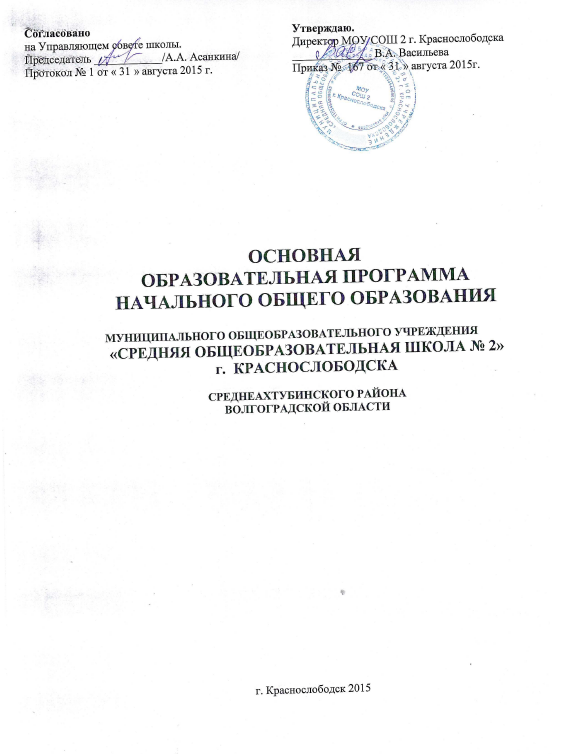 СОДЕРЖАНИЕ1. ЦЕЛЕВОЙ РАЗДЕЛ .................................................................................................................. 31.1. Пояснительная записка ……………………………………………………………………...41. 2. Планируемые результаты освоения обучающимися основной образовательной программыначального общего образования ………………………………………………………………..111.3. Планируемые результаты освоения обучающимися междисциплинарных программ…14 1.3.1. Междисциплинарная программа «Чтение. Работа с текстом»........................................ 181.3. 2. Междисциплинарная программа «Формирование ИКТ – компетентности обучающихся»…………………………………………………………191.4. Планируемые результаты освоения обучающимися программ по учебным предметам системы учебников «Школа России» ......................................................................................... 201.4.1. Русский язык. …………...................................................................................................... 201.4.2. Литературное чтение. ......................................................................................................... 441.4.3. Математика……………………… ...................................................................................... 681.4.4. Окружающий мир................................................................................................................ 891.4.5. Иностранный язык (английский)………………………………………………………...1031.4.6. Технология ………………………………………………………………………………...1111.4.7. Музыка……………………………………………………………………………………..1241.4.8. Физическая культура……………………………………………………………………...1251.4.9. Основы духовно-нравственной культуры народов России ............................................1271.4.10.  Изобразительное искусство ........................................................................................... 1271.3 Система оценки достижений планируемых результатов освоения основной Образовательной программы начального общего образования ……………………………..1312. СОДЕРЖАТЕЛЬНЫЙ РАЗДЕЛ ..............................................................................................1412.1 Программа формирования универсальных учебных действий у обучающихся на ступениначального общего образования ………………………………………………………………..1422.1.1 Понятие, функции, состав и характеристики универсальных учебных действий на ступениначального общего образования ..................................................................................................1432.1.2. Характеристика результатов формирования УУД на разных этапах обучения по УМК «Школа России». .............................................................1462.1.3.Связь универсальных учебных действий с содержанием учебных предметов (на основеУМК «Школа России») .................................................................................................................1502.1.4. Типовые задачи формирования универсальных учебных действий  на основе УМК «Школа России…………………………………………………………………….......................1542.1.5 Информационно-коммуникационные технологии – инструментарий универсальныхучебных действий. Подпрограмма «Формирование ИКТ – компетентности учащихся»…..1552.1.6  Преемственность формирования универсальных учебных действий поступеням общего образования .................................................................................................... 1582.1.7.  Планируемые результаты в освоении школьниками универсальных учебных действийпо завершении начального обучения ..........................................................................................1592.2 Программы отдельных учебных предметов, курсов и курсов внеурочной деятельности……………………………………………………………………………………..1602.2.1.Общие положения ………………………………………………………………………...1602.2.2. Система предметов. Цели и основные задачи реализации предметного содержания 1622.2.2.1. Русский язык ................................................................................................................... 1622.2.2.2. Литературное чтение. Литературное чтение на родном языке .................................. 1662.2.2.3. Иностранный язык (английский)....................................................................................1692.2.2.4. Математика ……………….. ........................................................................................... 1712.2.2.5. Окружающий мир ........................................................................................................... 1722.2.2.6. Основы духовно-нравственной культуры народов России ........................................ 1752.2.2.7. Искусство ........................................................................................................................  1752.2.2.7.1. Изобразительное искусство ........................................................................................ 1752.2.2.7.2. Музыка .......................................................................................................................... 1782.2.2.8. Технология ......................................................................................................................  1792.2.2.9. Физическая культура ...................................................................................................... 1812.2.3. Основное содержание программ внеурочной деятельности ..........................................1842.3. Программа духовно – нравственного развития, воспитания обучающихся на ступениначального образования …………………………………………………………………………1852.3.1.Цель и задачи духовно-нравственногоразвития и воспитания обучающихся на ступениначального общего образования. .................................................................................................1862.3.2.Ценностные установки духовно-нравственного развития и воспитания обучающихся 1872.3.3.Основные направления и ценностные основы духовно-нравственного развития ивоспитания обучающихся на ступени начального общего образования ..................................1882.3.4.Содержание духовно- нравственного развития и воспитания обучающихся на ступениначального общего образования. ..................................................................................................1892.3.5.Совместная деятельность образовательного учреждения, семьи и общественности подуховно-нравственному развитию и воспитанию обучающихся ..............................................1972.3.6.Планируемые результаты духовно-нравственного развития и воспитания обучающихся наступени начального общего образования .....................................................................................1992.4 Программа формирования экологической культуры, здорового и безопасного образа жизни………………………………………………………………………………………2012.4.1. Структура системной работы по формированию экологической культуры, здорового ибезопасного образа жизни .............................................................................................................2062.4.2. Содержание деятельности по программе...........................................................................2062.4.3. Направления реализации программы ................................................................................2082.4.4. Взаимосвязь направлений, задач, видов и форм формирования экологической культуры,здорового и безопасного образа жизни........................................................................................2112.4.5. Методика и инструментарий мониторинга достижения планируемых результатов в ходеорганизации физкультурно-оздоровительной работы и внеклассной деятельности .............2163. ОРГАНИЗАЦИОННЫЙ РАЗДЕЛ ...........................................................................................2203.1. Базисный учебный план начального общего образования ……………………………….2213.1.1. Пояснительная записка к базисному учебному плану .....................................................2213.1.2. Общая характеристика базисного учебного плана ...........................................................2213.1.3. Программно-методическое обеспечение базисного учебного плана…………………..2283.2. Внеурочная деятельность…………………………………………………………………... 2393.2.1. Пояснительная записка ……………………………………………………………………2393.3 Система условий реализации основной образовательной программы …………………...2403.3.1.Кадровые условия обеспечения реализации основной образовательной программы …2403.3.2. Материально-технические условия обеспечения реализации основной образовательнойпрограммы ………………………………………………………………………………………..2413.3.3.Информационно-методические условия реализации основной образовательной программы…………………………………………………………………….2423.3.4. Психолого-педагогические условия реализации Программы…………………………..2433.3.5. Финансовое обеспечение реализации Программы………………………………………243Целевой раздел1. ЦЕЛЕВОЙ РАЗДЕЛ1.1. Пояснительная записка     Основная образовательная программа начального общего образования МОУ СОШ 2 г. Краснослободска, имеющего государственную аккредитацию, разработана в соответствии с требованиями федерального государственного образовательного стандарта (ФГОС) начального общего образования на основе примерной основной образовательной программы начального общего образования и образовательной программы «Школа России».     Предлагаемая основная образовательная программа НОО реализуется МОУ СОШ 2 г. Краснослободска через организацию урочной и внеурочной деятельности в соответствии с санитарно-эпидемиологическими правилами и нормативами; определяет содержание и организацию образовательного процесса на ступени начального общего образования; направлена на формирование общей культуры обучающихся, их духовно-нравственное, социальное, личностное и интеллектуальное развитие, на создание основы для самостоятельной реализации учебной деятельности, обеспечивающей социальную успешность, развитие творческих способностей, саморазвитие и самосовершенствование, сохранение и укрепление здоровья обучающихся.      Необходимость разработки основной образовательной программы начального общегообразования связана с внедрением ФГОС, призванных обеспечивать развитие системыобразования в условиях изменяющихся запросов личности и семьи, ожиданий общества итребований государства в сфере образования. Следствием быстрого обновления знаний становится требование непрерывного образования на основе умения учиться. В современном обществе смысл и значение образования меняются. Теперь это не просто усвоение знаний, а импульс к развитию способностей и ценностных установок личности обучающегося. Происходит изменение парадигмы образования – от парадигмы знаний, умений и навыков к парадигме развития личности.      Начальное образование выступает важнейшим средством самореализации и самоутверждения ребенка как субъекта, уже способного определить цель, смысл и ценность требований современной жизни к учебной, семейно-бытовой, досуговой деятельности человека. Формируемые на данной ступени навыки обеспечивают не только дальнейшее развитие ребенка, но и активное восприятие и осмысление текущей повседневной жизни, получение радости от умелого проявления жизненных сил, приобретаемых в процессе взросления знаний и умений.       Разработанная программа начального общего образования должна обеспечить достижениеобучающимися результатов освоения основной образовательной программы начального общегообразования в соответствии с требованиями, установленными Стандартом.       Актуальность предлагаемой программы заключается в том, что умение учиться, составляющее основу личностного развития, означает умение учиться познавать и преобразовывать мир, ставить проблемы, искать и находить новые решения; учиться сотрудничать с другими людьми на основе уважения и равноправия.       Состав участников образовательного процесса:Обучающиеся (дети), достигшие школьного возраста (не моложе 6 лет 6 месяцев).Педагоги, изучившие требования, предъявляемые ФГОС, основной образовательнойпрограммой начального общего образования, владеющие современными технологиямиобучения, ответственные за качественное образование, демонстрирующие ростпрофессионального мастерства.Родители, изучившие особенности основной образовательной программы, необходимыенормативные документы и локальные акты МОУ СОШ 2 г. Краснослободска,обеспечивающие ее выполнение.     Основная образовательная программа начального общего образования разработана с учетом типа (вида) образовательного учреждения, запросов обучающихся и родителей в сфереобразования, личностного и профессионального уровня и потенциала педагогов, школьныхтрадиций внеклассной и воспитательной работы, возможностей городской  среды и социальныхпартнеров, особенностей материально-технической базы МОУ  СОШ 2 г. Краснослободска.Основная образовательная программа соответствует основным характеристикам современногообразования: доступности, открытости, перспективности и научной обоснованности развития,вариативности, технологичности, поликультурности, носит личностно ориентированный характер.      Основная образовательная программа построена с учетом требований к оснащениюобразовательного процесса в соответствии с содержанием учебных предметов. В основу разработки основной образовательной программы начального общего образованияположена одна из ведущих идей ФГОС – идея общественного договора. Она реализуется через работу общего собрания участников образовательного процесса, равноправными участникамикоторого являются ученики старших классов, председатели родительских комитетов классов,представители администрации и педагогического коллектива школы, ряда общественныхорганизаций.      Основная образовательная программа разрабатывается школой самостоятельно, ею жепринимается и реализуется. Основная образовательная программа принимается Педагогическим Советом школы после обсуждения ее педагогическим коллективом и родительским сообществом.       МОУ  СОШ 2 г. Краснослободска несет ответственность за выполнение своей основнойобразовательной программы перед родителями учащихся и учредителем. Ежегодно размещает  отчет о результатах самообследования на официальном сайте в сети Интернет. Основная образовательная программа начального общего образования адресована:учащимся и родителям:для информирования о целях, содержании, организации и предполагаемых результатахдеятельности школы по достижению каждым обучающимся образовательных результатов;для определения сферы ответственности за достижение результатов образовательнойдеятельности школы, родителей и обучающихся и возможностей для взаимодействия;учителям:для углубления понимания смыслов образования и в качестве ориентира в практическойобразовательной деятельности;администрации:для координации деятельности педагогического коллектива по выполнению требований к результатам и условиям освоения обучающимися основной образовательной программы, принятия управленческих решений;для регулирования взаимоотношений субъектов образовательного процесса (педагогов,учеников, родителей, администрации);учредителю и органам управления:для повышения объективности оценивания образовательных результатов школы в целом;для принятия управленческих решений на основе мониторинга эффективности процесса,качества, условий и результатов образовательной деятельности школы.Основная образовательная программа начального общего образования школы соответствуетосновным принципам государственной политики Российской Федерации в областиобразования, изложенным в Законе  «Об образовании»:гуманистический характер образования, приоритет общечеловеческих ценностей, жизни и здоровья человека, свободного развития личности;воспитание гражданственности, трудолюбия, уважения к правам и свободам человека,любви к окружающей природе, Родине, семье;единство федерального культурного и образовательного пространства, защита и развитие системой образования национальных культур, региональных культурных традиций и особенностей в условиях многонационального государства;общедоступность образования, адаптивность системы образования к уровням иособенностям развития и подготовки обучающихся и воспитанников;обеспечение самоопределения личности, создание условий для ее самореализации,творческого развития;формирование у обучающегося адекватной современному уровню знаний и ступениобучения картины мира;формирование человека и гражданина, интегрированного в современное ему общество инацеленного на совершенствование этого общества;содействие взаимопониманию и сотрудничеству между людьми, народами независимо от национальной, религиозной и социальной принадлежности.      Основная образовательная программа сформирована с учѐтом психологических особенностей, характерных для младшего школьного возраста и особенностей первой ступени общего образования как фундамента всего последующего обучения. Начальная школа — особый этап в жизни ребѐнка, связанный:с изменением при поступлении в школу ведущей деятельности ребѐнка — с переходом кучебной деятельности (при сохранении значимости игровой), имеющей общественный характер и являющейся социальной по содержанию;с освоением новой социальной позиции, расширением сферы взаимодействия ребѐнка сокружающим миром, развитием потребностей в общении, познании, социальном признании и самовыражении;с принятием и освоением ребѐнком новой социальной роли ученика, выражающейся вформировании внутренней позиции школьника, определяющей новый образ школьной жизни и перспективы личностного и познавательного развития;с формированием у школьника основ умения учиться и способности к организации своей деятельности: принимать, сохранять цели и следовать им в учебной деятельности; планировать свою деятельность, осуществлять еѐ контроль и оценку; взаимодействовать с учителем и сверстниками в учебном процессе;с изменением при этом самооценки ребѐнка, которая приобретает черты адекватности ирефлексивности;с моральным развитием, которое существенным образом связано с характеромсотрудничества со взрослыми и сверстниками, общением и межличностными отношениямидружбы, становлением основ гражданской идентичности и мировоззрения.      Цели начального этапа образования ориентируют начальную школу на достижение основных результатов образования, связанных с:формированием предметных и универсальных способов действий, а также системойопорных знаний, обеспечивающих возможность продолжения образования в средней школе;воспитанием основ умения учиться;индивидуальным прогрессом ученика в основных сферах личностного развития.Цели начального этапа образования МОУ СОШ 2 г. Краснослободска     Целью реализации основной образовательной программы начального общего образованияшколы является обеспечение планируемых результатов (личностных, метапредметных,предметных) по достижению выпускником начальной общеобразовательной школы целевыхустановок, знаний, умений, навыков и компетенций, определяемых личностными, семейными,общественными, государственными потребностями и возможностями ребѐнка младшегошкольного возраста, индивидуальными особенностями его развития и состояния здоровья.      Основная образовательная программа ориентирована на становление личностных характеристиквыпускника, складывающихся в «Модель выпускника начальной школы»:любознательный, интересующийся, активно познающий мир;владеющий основами умения учиться, способный к организации собственной деятельности;любящий свой народ, свой город, свою Родину;уважающий и принимающий ценности семьи и общества;готовый самостоятельно действовать и отвечать за свои поступки перед семьей и школой;доброжелательный, умеющий слушать и слышать собеседника, умеющий высказывать свое     мнение;выполняющий правила здорового и безопасного образа жизни для себя и окружающих.    В основе реализации основной образовательной программы лежит системно-деятельностный подход, который предполагает: воспитание и развитие качеств личности, отвечающих требованиям информационногообщества, инновационной экономики, задачам построения российского гражданского общества на основе принципов толерантности, диалога культур и уважения его многонационального, полилингвального, поликультурного и поликонфессионального состава;переход к стратегии социального проектирования и конструирования на основе разработки содержания и технологий образования, определяющих пути и способы достижения социально желаемого уровня (результата) личностного и познавательного развития обучающихся;ориентацию на достижение цели и основного результата образования — развитие личности обучающегося на основе освоения универсальных учебных действий, познания и освоения мира;признание решающей роли содержания образования, способов организации образовательной деятельности и учебного сотрудничества в достижении целей личностного и социального развития обучающихся;учѐт индивидуальных возрастных, психологических и физиологических особенностейобучающихся, роли и значения видов деятельности и форм общения при определенииобразовательно-воспитательных целей и путей их достижения;обеспечение преемственности дошкольного, начального общего, основного общегообразования;разнообразие индивидуальных образовательных траекторий и индивидуального развитиякаждого обучающегося (включая одарѐнных детей и детей с ограниченными возможностями здоровья), обеспечивающих рост творческого потенциала познавательных мотивов, обогащение форм учебного сотрудничества и расширение зоны ближайшего развития.     Основная образовательная программа начального общего образования школы реализуетсяпосредством образовательной программы - системы учебников «Школа России», котораяпредставляет собой целостную информационно-образовательную среду для начальнойшколы, сконструированную на основе единых идеологических, дидактических и методическихпринципов, адекватных требованиям ФГОС к результатам освоения основной образовательнойпрограммы начального общего образования.     Идеологической основой программы «Школа России» является «Концепция духовно-нравственного развития и воспитания личности гражданина России», направленная наформирование у подрастающего поколения системы ценностей гуманизма, созидания,саморазвития, нравственности как основы успешной самореализации школьника в жизни и труде и как условия безопасности и процветания страны.     Дидактической основой программы является дидактическая система деятельностного метода, синтезирующая на основе методологического системно-деятельностного подходанеконфликтующие между собой идеи из современных концепций развивающего образования спозиций преемственности научных взглядов с традиционной школой.     Методической основой программы является совокупность современных методов и приемовобучения и воспитания, реализуемых в системе (проектная деятельность, работа с информацией, мир деятельности и пр.). Учебники эффективно дополняют рабочие и творческие тетради, словари, книги для чтения, методические рекомендации для учителей, дидактические материалы, мультимедийные приложения (DVD-видео; DVD-диски со сценариями уроков, реализующих деятельностный метод обучения; CD-ROM диски; презентационные материалы для мультимедийных проекторов; программное обеспечение для интерактивной доски и др.),Интернет-поддержка и другие ресурсы по всем предметным областям учебного плана.      Выбор других образовательных систем и систем учебников может осуществляться на основании Устава школы.      Разработанная школой основная образовательная программа начального общего образования предусматривает:достижение планируемых результатов освоения основной образовательной программы начального общего образования всеми обучающимися, в том числе детьми с ограниченными возможностями здоровья;выявление и развитие способностей обучающихся через систему внеурочной работы и дополнительного образования МОУ СОШ 2 г. Краснослободска, организацию общественно полезной деятельности, в том числе социальной практики;организацию интеллектуальных и творческих соревнований, научно-технического творчества и проектно-исследовательской деятельности;участие обучающихся, их родителей (законных представителей), педагогическихработников и общественности в проектировании и развитии внутришкольной социальной среды;использование в образовательном процессе современных образовательных технологий деятельностного типа;возможность эффективной самостоятельной работы обучающихся при поддержкепедагогических работников;включение обучающихся в процессы познания и преобразования внешкольной социальной среды для приобретения опыта реального действия.      Реализация основной образовательной программы начального общего образования школыосуществляется через применение в деятельности принципов:принцип согласованности предполагает совместное обсуждение участникамиобразовательного процесса конкретных задач, способов их решения;принцип взаимопонимания отражает умения участников образовательного процесса встать на позицию другого человека, понять его потребности, намерения, замыслы;принцип выращивания, в соответствии с которым создаются условия для постепенного расширения сознания, пошагового развития личности ученика;принцип саморазвития предполагает создание у всех участников образовательного процесса установки на осознание ценности и значимости индивидуального развития каждого;принцип рефлексивности основывается на систематическом проведении анализа и коррекции деятельности, способов мышления и взаимодействия коллектива;принцип доброжелательности с опорой на положительное в личности, на ееиндивидуальность, уникальность и особенность;принцип ответственности предусматривает свободу выполнения действий иответственность за общий результат;принцип самоопределения – осознание каждым участником образовательного процесса себя как уникальной личности, осознание своих возможностей в достижении ситуации успеха в деятельности.      Основная образовательная программа начального общего образования МОУ СОШ 2 г. Краснослободска содержит три раздела: целевой, содержательный и организационный.      Целевой раздел определяет общее значение, цели, задачи и планируемые результаты реализации основной образовательной программы НОО, а также способы определения достижения этих целей и результатов. Целевой раздел включает:пояснительную записку;планируемые результаты освоения обучающимися основной образовательной программы начального общего образования;систему оценки достижения планируемых результатов освоения основной образовательной программы начального общего образования.    Содержательный раздел определяет общее содержание начального общего образования ивключает в себя следующие программы, ориентированные на достижение личностных,предметных и метапредметных результатов:программу формирования универсальных учебных действий у обучающихся на ступениначального общего образования;программы отдельных учебных предметов и курсов внеурочной деятельности;программу духовно-нравственного развития, воспитания обучающихся на ступениначального общего образования;программу формирования экологической культуры, здорового и безопасного образа жизни;программу коррекционной работы.    Организационный раздел определяет общие рамки организации образовательного процесса, а также механизмы реализации основной образовательной программы. Организационный раздел включает:учебный план начального общего образования МОУ СОШ 2 г. Краснослободска;план внеурочной деятельности;систему условий реализации основной образовательной программы в соответствии стребованиями Стандарта.     Учебный план начального общего образования МОУ СОШ 2 г. Краснослободска и планвнеурочной деятельности являются основными организационными механизмами реализации основной образовательной программы НОО.      В целях обеспечения индивидуальных потребностей обучающихся в основной образовательной программе предусматриваются учебные курсы, обеспечивающие различные интересы обучающихся. План внеурочной деятельности обеспечивает учет индивидуальных особенностей и потребностей обучающихся через организацию внеурочной деятельности.Внеурочная деятельность организуется по направлениям развития личности (спортивно-оздоровительное, духовно-нравственное, социальное, общеинтеллектуальное, общекультурное), в том числе через такие формы, как экскурсии, кружки, секции, «круглые столы», конференции,диспуты, школьные научные общества, олимпиады, соревнования, поисковые и научныеисследования, общественно полезные практики, на добровольной основе в соответствии свыбором участников образовательного процесса.    План внеурочной деятельности МОУ СОШ 2 г. Краснослободск определяет состав и структуру направлений, формы организации, объем внеурочной деятельности для обучающихся на ступени начального общего образования (до 1350 часов за 4 учебных года) с учетом интересов обучающихся и возможностей образовательного учреждения. МОУ СОШ 2 г. Краснослободска самостоятельно разрабатывает и утверждает план внеурочной деятельности.     Нормативный срок освоения основной образовательной программы начального общегообразования – 4 учебных года.1.2. Планируемые результаты освоения обучающимися основной образовательной программы начального общего образования     Стандарт устанавливает требования к результатам обучающихся, освоивших основнуюобразовательную программу начального общего образования.Планируемые результаты:обеспечивают связь между требованиями Стандарта, образовательным процессом исистемой оценки результатов освоения основной образовательной программы начального общего образования, уточняя и конкретизируя общее понимание личностных, метапредметных и предметных результатов для каждой учебной программы с учѐтом ведущих целевых установок их освоения, возрастной специфики учащихся и требований, предъявляемых системой оценки;являются содержательной и критериальной основой для разработки программ учебныхпредметов, курсов, учебно-методической литературы, а также для системы оценки качества освоения обучающимися основной образовательной программы начального общего образования.К числу планируемых результатов освоения основной образовательной программы отнесены:личностные результаты — готовность и способность обучающихся к саморазвитию,сформированность мотивации к учению и познанию, ценностно-смысловые установкивыпускников начальной школы, отражающие их индивидуально-личностные позиции, социальные компетентности, личностные качества; сформированность основ российской, гражданской идентичности;метапредметные результаты — освоенные обучающимися универсальные учебныедействия (познавательные, регулятивные и коммуникативные);предметные результаты — освоенный обучающимися в ходе изучения учебных предметов опыт специфической для каждой предметной области деятельности по получению нового знания, его преобразованию и применению, а также система основополагающих элементов научного знания, лежащая в основе современной научной картины мира.Личностные результаты освоения основной образовательной программы начальногообщего образования отражают:формирование основ российской гражданской идентичности, чувства гордости за своюРодину, российский народ и историю России, осознание своей этнической и национальной принадлежности; формирование ценностей многонационального российского общества; становление гуманистических и демократических ценностных ориентаций;формирование целостного, социально ориентированного взгляда на мир в его органичном единстве и разнообразии природы, народов, культур и религий;формирование уважительного отношения к иному мнению, истории и культуре другихнародов;овладение начальными навыками адаптации в динамично изменяющемся и развивающемся мире;принятие и освоение социальной роли обучающегося, развитие мотивов учебнойдеятельности и формирование личностного смысла учения;развитие самостоятельности и личной ответственности за свои поступки, в том числе винформационной деятельности, на основе представлений о нравственных нормах, социальной справедливости и свободе;формирование эстетических потребностей, ценностей и чувств;развитие этических чувств, доброжелательности и эмоционально-нравственнойотзывчивости, понимания и сопереживания чувствам других людей;развитие навыков сотрудничества со взрослыми и сверстниками в разных социальныхситуациях, умения не создавать конфликтов и находить выходы из спорных ситуаций;формирование установки на безопасный, здоровый образ жизни, наличие мотивации ктворческому труду, работе на результат, бережному отношению к материальным и духовным ценностям.Метапредметные результаты освоения основной образовательной программы начальногообщего образования отражают:овладение способностью принимать и сохранять цели и задачи учебной деятельности,поиска средств ее осуществления;освоение способов решения проблем творческого и поискового характера;формирование умения планировать, контролировать и оценивать учебные действия всоответствии с поставленной задачей и условиями ее реализации; определять наиболееэффективные способы достижения результата;формирование умения понимать причины успеха/неуспеха учебной деятельности испособности конструктивно действовать даже в ситуациях неуспеха;освоение начальных форм познавательной и личностной рефлексии;использование знаково-символических средств представления информации для созданиямоделей изучаемых объектов и процессов, схем решения учебных и практических задач;активное использование речевых средств и средств информационных и коммуникационных технологий (далее – ИКТ) для решения коммуникативных и познавательных задач;использование различных способов поиска (в справочных источниках и открытом учебном информационном пространстве сети Интернет), сбора, обработки, анализа, организации, передачи и интерпретации информации в соответствии с коммуникативными и познавательными задачами и технологиями учебного предмета; в том числе умение вводить текст с помощью клавиатуры, фиксировать (записывать) в цифровой форме измеряемые величины и анализировать изображения, звуки, готовить свое выступление и выступать с аудио-, видео- и графическим сопровождением; соблюдать нормы информационной избирательности, этики и этикета;овладение навыками смыслового чтения текстов различных стилей и жанров в соответствии с целями и задачами; осознанно строить речевое высказывание в соответствии с задачами коммуникации и составлять тексты в устной и письменной формах;овладение логическими действиями сравнения, анализа, синтеза, обобщения, классификации по родовидовым признакам, установления аналогий и причинно-следственных связей, построения рассуждений, отнесения к известным понятиям;готовность слушать собеседника и вести диалог; готовность признавать возможностьсуществования различных точек зрения и права каждого иметь свою; излагать свое мнение и аргументировать свою точку зрения и оценку событий;определение общей цели и путей ее достижения; умение договариваться о распределении функций и ролей в совместной деятельности; осуществлять взаимный контроль в совместной деятельности, адекватно оценивать собственное поведение и поведение окружающих;готовность конструктивно разрешать конфликты посредством учета интересов сторон исотрудничества;овладение начальными сведениями о сущности и особенностях объектов, процессов иявлений действительности (природных, социальных, культурных, технических и др.) всоответствии с содержанием конкретного учебного предмета;овладение базовыми предметными и межпредметными понятиями, отражающимисущественные связи и отношения между объектами и процессами;умение работать в материальной и информационной среде начального общего образования (в том числе с учебными моделями) в соответствии с содержанием конкретного учебного предмета.    Предметные результаты освоения основной образовательной программы начального общего образования отражают специфику содержания предметных областей, включающих в себя конкретные учебные предметы. Реализация планируемых результатов освоения обучающимися основной образовательной программы начального общего образования школы осуществляется средствами системы учебников «Школа России»      В структуре планируемых результатов по каждой программе учебного курса (предметного,междисциплинарного) выделяются следующие уровни описания.      Цели-ориентиры, определяющие ведущие целевые установки и основные ожидаемыерезультаты изучения данной учебной программы. Их включение в структуру планируемыхрезультатов призвано дать ответ на вопрос: «Зачем нужно изучать данный предмет вобразовательном учреждении?». Планируемые результаты, описывающие эту группу целей,представлены в первом, общецелевом блоке, предваряющем планируемые результаты поотдельным разделам программы учебного предмета. Этот блок результатов описывает основной, сущностный вклад данной программы учебного предмета в развитие личности обучающихся, в развитие их способностей; отражает такие общие цели образования как формирование ценностных и мировоззренческих установок, развитие интереса, формирование определенных познавательных потребностей обучающихся. Оценка достижения этих целей ведется в ходе процедур, допускающих предоставление и использование исключительно неперсонифицированной информации; а полученные результаты характеризуют деятельность системы образования на федеральном и региональном уровнях.       Цели, характеризующие систему учебных действий в отношении опорного учебногоматериала. Планируемые результаты, описывающие эту группу целей, приводятся в блоках«Выпускник научится» к каждому разделу учебной программы. Они ориентируют пользователя в том, какой уровень освоения опорного учебного материала ожидается от выпускников.Критериями отбора данных результатов служат: их значимость для решения основных задачобразования на данной ступени, необходимость для последующего обучения, а такжепотенциальная возможность их достижения большинством учащихся — как минимум, на уровне, характеризующем исполнительскую компетентность учащихся. Иными словами в эту группу включается система таких знаний и учебных действий, которая, во-первых, принципиально необходима для успешного обучения в начальной и основной школе и, во-вторых, при наличии специальной целенаправленной работы учителя, в принципе может быть освоена подавляющим большинством детей.      Достижение планируемых результатов этой группы выносится на итоговую оценку, котораяможет осуществляться как в ходе освоения данной программы (с помощью накопительной оценки, или портфеля достижений), так и по итогам еѐ освоения. Оценка освоения опорного материала на уровне, характеризующем исполнительскую компетентность обучающихся, ведется с помощью заданий базового уровня, а на уровне действий, составляющих зону ближайшего развития, — с помощью заданий повышенного уровня. Успешное выполнение обучающимися заданий базового уровня, служит единственным основанием для положительного решения вопроса о возможности перехода на следующую ступень обучения.      Цели, характеризующие систему учебных действий в отношении знаний, умений, навыков, расширяющих и углубляющих опорную систему, или выступающих как пропедевтика для дальнейшего изучения данного предмета. Планируемые результаты, описывающие указанную группу целей, приводятся в блоках «Выпускник получит возможность научиться» к каждому разделу примерной программы учебного предмета и выделяются курсивом. Уровень достижений, соответствующий планируемым результатам этой группы, могут продемонстрировать только отдельные обучающиеся, имеющие более высокий уровень мотивации и способностей. В повседневной практике обучения эта группа целей не отрабатывается со всеми без исключения обучающимися — как в силу повышенной сложности учебных действий для обучающихся, так и в силу повышенной сложности учебного материала и/или его пропедевтического характера на данной ступени обучения. Оценка достижения этих целей ведется преимущественно в ходе процедур, допускающих предоставление и использование исключительно неперсонифицированной информации. Частично задания, ориентированные на оценку достижения этой группы планируемых результатов, могут включаться в материалы итогового контроля.      Основные цели такого включения — предоставить возможность обучающимсяпродемонстрировать овладение более высокими (по сравнению с базовым) уровнями достижений и выявить динамику роста численности группы наиболее подготовленных учащихся. При этом невыполнение обучающимися заданий, являющихся инструментарием, с помощью которых ведется оценка достижения планируемых результатов этой группы, не является препятствием для перехода на следующую ступень обучения. В ряде случаев учѐт достижения планируемых результатов этой группы ведется в ходе текущего и промежуточного оценивания, а полученные результаты фиксируются посредством накопительной системы оценки (например, в форме портфеля достижений) и учитываются при определении итоговой оценки.     Подобная структура представления планируемых результатов подчеркивает тот факт, что при организации образовательного процесса, направленного на реализацию и достижениепланируемых результатов, от учителя требуется использование таких педагогических технологий, которые основаны на дифференциации требований к подготовке обучающихся.      На ступени начального общего образования устанавливаются планируемые результаты освоения:междисциплинарной программы «Формирование универсальных учебных действий»;междисциплинарной программы «Чтение. Работа с текстом» (метапредметные результаты);программ по всем учебным предметам: «Русский язык», «Литературное чтение»,«Иностранный язык» (английский), «Математика», «Окружающий мир», «Музыка»,«Изобразительное искусство», «Технология», «Физическая культура».1.3. Планируемые результаты освоения обучающимися междисциплинарных программМеждисциплинарная программа
«Формирование универсальных учебных действий»Личностные универсальные учебные действияУ выпускника будут сформированы:внутренняя позиция на уровне положительного отношения к школе, ориентации на содержательные моменты школьной действительности и принятия образца «хорошего ученика»;широкая мотивационная основа учебной деятельности, включающая социальные, учебно-познавательные и внешние мотивы;учебно-познавательный интерес к новому учебному материалу и способам решения новой задачи;ориентация на понимание причин успеха в учебной деятельности, в том числе на самоанализ и самоконтроль результата, на анализ соответствия результатов требованиям конкретной задачи, на понимание оценок учителей, товарищей, родителей и других людей;способность к оценке своей учебной деятельности;основы гражданской идентичности, своей этнической принадлежности в форме осознания «Я» как члена семьи, представителя народа, гражданина России, чувства сопричастности и гордости за свою Родину, народ и историю, осознание ответственности человека за общее благополучие;ориентация в нравственном содержании и смысле как собственных поступков, так и поступков окружающих людей;знание основных моральных норм и ориентация на их выполнение;развитие этических чувств – стыда, вины, совести как регуляторов морального поведения; понимание чувств других людей и сопереживание им;установка на здоровый образ жизни;основы экологической культуры: принятие ценности природного мира, готовность следовать в своей деятельности нормам природоохранного, нерасточительного, здоровьесберегающего поведения;чувство прекрасного и эстетические чувства на основе знакомства с мировой и отечественной художественной культурой.Выпускник получит возможность для формирования:внутренней позиции обучающегося на уровне положительного отношения к образовательному учреждению, понимания необходимости учения, выраженного в преобладании учебно-познавательных мотивов и предпочтении социального способа оценки знаний;выраженной устойчивой учебно-познавательной мотивации учения;устойчивого учебно-познавательного интереса к новым общим способам решения задач;адекватного понимания причин успешности/неуспешности учебной деятельностиположительной адекватной дифференцированной самооценки на основе критерия успешности реализации социальной роли «хорошего ученика»;установки на здоровый образ жизни и её реализации в реальном поведении и поступках;осознанных устойчивых эстетических предпочтений и ориентации на искусство как значимую сферу человеческой жизни;осознанного понимания чувств других людей и сопереживания им, выражающихся в поступках, направленных на помощь другим и обеспечение их благополучия.Регулятивные универсальные учебные действияВыпускник научится:принимать и сохранять учебную задачу;учитывать выделенные учителем ориентиры действия в новом учебном материале в сотрудничестве с ним;планировать свои действия в соответствии с поставленной задачей и условиями её реализации, в том числе во внутреннем плане;учитывать установленные правила в планировании и контроле способа решения;осуществлять итоговый и пошаговый контроль результата;адекватно воспринимать предложения и оценку учителей, товарищей, родителей и других людей;различать способ и результат действия;вносить необходимые коррективы в действие после его завершения на основе его оценки и учёта характера сделанных ошибок, использовать предложения и оценки для создания нового, более совершенного результата.Выпускник получит возможность научиться:в сотрудничестве с учителем ставить новые учебные задачи;преобразовывать практическую задачу в познавательную;проявлять познавательную инициативу в учебном сотрудничестве;самостоятельно учитывать выделенные учителем ориентиры действия в новом учебном материале;осуществлять констатирующий и предвосхищающий контроль по результату и по способу действия, актуальный контроль на уровне произвольного внимания;самостоятельно оценивать правильность выполнения действия и вносить необходимые коррективы в исполнение как по ходу его реализации, так и в конце действия.Познавательные универсальные учебные действияВыпускник научится:осуществлять поиск необходимой информации для выполнения учебных заданий с использованием учебной литературы, энциклопедий, справочников (включая электронные, цифровые), в открытом информационном пространстве, в том числе контролируемом пространстве Интернета;осуществлять запись (фиксацию) выборочной информации об окружающем мире и о себе самом, в том числе с помощью инструментов ИКТ;строить сообщения в устной и письменной форме;ориентироваться на разнообразие способов решения задач;владеть основами смыслового восприятия художественных и познавательных текстов, выделять существенную информацию из сообщений разных видов (в первую очередь текстов);осуществлять анализ объектов с выделением существенных и несущественных признаков;осуществлять синтез как составление целого из частей;проводить сравнение, классификацию по заданным критериям, устанавливать аналогии;строить рассуждения в форме связи простых суждений об объекте, его строении, свойствах и связях;обобщать, т. е. осуществлять, генерализацию и выведение общности для целого ряда или класса единичных объектов на основе выделения сущностной связи;осуществлять подведение под понятие на основе распознавания объектов, выделения существенных признаков и их синтеза;владеть рядом общих приёмов решения задач.Выпускник получит возможность научиться:осуществлять расширенный поиск информации с использованием ресурсов библиотек и Интернета;записывать, фиксировать информацию об окружающем мире с помощью инструментов ИКТ;осознанно и произвольно строить сообщения в устной и письменной форме;осуществлять выбор наиболее эффективных способов решения задач в зависимости от конкретных условий;осуществлять синтез как составление целого из частей, самостоятельно достраивая и восполняя недостающие компоненты;осуществлять сравнение и классификацию, самостоятельно выбирая основания и критерии для указанных логических операций;строить логическое рассуждение, включающее установление причинно-следственных связей;произвольно и осознанно владеть общими приёмами решения задач.Коммуникативные универсальные учебные действияВыпускник научится:адекватно использовать коммуникативные, прежде всего речевые, средства для решения различных коммуникативных задач, строить монологическое высказывание, владеть диалогической формой коммуникации, используя в том числе средства и инструменты ИКТ;допускать возможность существования у людей различных точек зрения, в том числе не совпадающих с его собственной, и ориентироваться на позицию партнёра в общении и взаимодействии;учитывать разные мнения и стремиться к координации различных позиций в сотрудничестве;формулировать собственное мнение и позицию;договариваться и приходить к общему решению в совместной деятельности, в том числе в ситуации столкновения интересов;строить понятные для партнёра высказывания;задавать вопросы;адекватно использовать речевые средства для решения различных коммуникативных задач, строить монологическое высказывание, владеть диалогической формой речи.Выпускник получит возможность научиться:учитывать и координировать в сотрудничестве позиции других людей, отличные от собственной;учитывать разные мнения и интересы и обосновывать собственную позицию;аргументировать свою позицию и координировать её с позициями партнёров в сотрудничестве при выработке общего решения в совместной деятельности;продуктивно содействовать разрешению конфликтов на основе учёта интересов и позиций всех участников;с учётом целей коммуникации достаточно точно, последовательно и полно передавать партнёру необходимую информацию;задавать вопросы, необходимые для организации собственной деятельности и сотрудничества с партнёром;осуществлять взаимный контроль и оказывать в сотрудничестве необходимую взаимопомощь;адекватно использовать речевые средства для эффективного решения разнообразных коммуникативных задач.Междисциплинарная программа
«Чтение. Работа с текстом»Работа с текстом: поиск информации и понимание прочитанногоВыпускник научится:находить в тексте конкретные сведения, факты, заданные в явном виде;определять тему и главную мысль текста;делить тексты на смысловые части, составлять план текста;вычленять содержащиеся в тексте основные события и устанавливать их последовательность; упорядочивать информацию по заданному основанию;сравнивать между собой объекты, описанные в тексте, выделяя существенные признаки;понимать информацию, представленную в неявном виде (например, находить в тексте несколько примеров, доказывающих приведённое утверждение; характеризовать явление по его описанию; выделять общий признак группы элементов);понимать информацию, представленную разными способами: словесно, в виде таблицы, схемы, диаграммы;понимать текст, опираясь не только на содержащуюся в нём информацию, но и на жанр, структуру, выразительные средства текста;использовать различные виды чтения: ознакомительное, изучающее, поисковое, выбирать нужный вид чтения в соответствии с целью чтения;ориентироваться в соответствующих возрасту словарях и справочниках.Выпускник получит возможность научиться:использовать формальные элементы текста (например, подзаголовки, сноски) для поиска нужной информации;работать с несколькими источниками информации;сопоставлять информацию, полученную из нескольких источников.Работа с текстом: преобразование и интерпретация информацииВыпускник научится:пересказывать текст подробно и сжато, устно и письменно;соотносить факты с общей идеей текста, устанавливать простые связи, не показанные в тексте напрямую;формулировать несложные выводы, основываясь на тексте; находить аргументы, подтверждающие вывод;сопоставлять и обобщать содержащуюся в разных частях текста информацию;составлять на основании текста небольшое монологическое высказывание, отвечая на поставленный вопрос.Выпускник получит возможность научиться:делать выписки из прочитанных текстов с учётом цели их дальнейшего использования;составлять небольшие письменные аннотации к тексту, отзывы о прочитанном.Работа с текстом: оценка информацииВыпускник научится:высказывать оценочные суждения и свою точку зрения о прочитанном тексте;оценивать содержание и языковые особенности текста; определять место и роль иллюстративного ряда в тексте;на основе имеющихся знаний обнаруживать недостоверность, пробелы в информации и находить пути восполнения этих пробелов;участвовать в учебном диалоге при обсуждении прочитанного или прослушанного текста.Выпускник получит возможность научиться:сопоставлять различные точки зрения;соотносить позицию автора с собственной точкой зрения.Междисциплинарная программа
«Формирование ИКТ-компетентности обучающихся»Выпускник научится:использовать безопасные для органов зрения, нервной системы, опорно-двигательного аппарата эргономичные приёмы работы с компьютером и другими средствами ИКТ; выполнять компенсирующие физические упражнения (мини-зарядку);организовывать систему папок для хранения собственной информации в компьютере;вводить информацию в компьютер с использованием различных технических средств (фото- и видеокамеры, микрофона и т. д.), сохранять полученную информацию;набирать текст на русском и иностранном языках; пользоваться основными функциями стандартного текстового редактора, следовать основным правилам оформления текста; использовать автоматический орфографический контроль;создавать изображения с помощью графического планшета и сохранять их;подбирать оптимальный по содержанию, эстетическим параметрам и техническому качеству результат видеозаписи и фотографирования, использовать сменные носители (флэш-карты);описывать по определённому алгоритму объект или процесс наблюдения, записывать аудиовизуальную и числовую информацию о нём, используя инструменты ИКТ;собирать числовые данные в ходе опроса людей, а также во время естественно-научных наблюдений и экспериментов, используя цифровые датчики, камеру, микрофон и другие средства ИКТ;искать информацию в соответствующих возрасту электронных словарях и справочниках, Интернете;создавать текстовые сообщения с использованием средств ИКТ: редактировать, оформлять и сохранять их;создавать сообщения в виде аудио- и видеофрагментов с использованием иллюстраций, видеоизображения, звука, текста;создавать изображения, пользуясь графическими возможностями компьютера; составлять новое изображение из готовых фрагментов (аппликация);пользоваться основными средствами телекоммуникации; участвовать в коллективной коммуникативной деятельности в информационной образовательной среде, фиксировать ход и результаты общения на экране и в файлах.Выпускник получит возможность научиться:использовать программу распознавания сканированного текста на русском языке;представлять информацию в различном виде (схемы, таблицы и т. д.);грамотно формулировать запросы при поиске в Интернете и базах данных, оценивать, интерпретировать и сохранять найденную информацию; критически относиться к информации и к выбору её источника;готовить и проводить презентацию перед небольшой аудиторией: создавать план презентации, выбирать аудиовизуальную поддержку, писать пояснения и тезисы для презентации;размещать сообщение в информационной образовательной среде образовательного учреждения;создавать музыкальные произведения с использованием компьютера и музыкальной клавиатуры, в том числе из готовых музыкальных фрагментов и «музыкальных петель».1.4. Планируемые результаты освоения обучающимися программ по учебным предметам системы учебников «Школа России»     Планируемые результаты разработаны в соответствии с особенностями структуры и содержания каждого конкретного курса и являются ориентирами, помогающими учителю разрабатывать свою рабочую программу.
     Вспомогательный и ориентировочный характер представленных планируемых результатов позволяет учителю корректировать их в соответствии с учебными возможностями учащихся, собственными профессиональными взглядами, материально-техническими и другими условиями образовательного учреждения. 1.4.1. РУССКИЙ  ЯЗЫК.1 классПланируемые результаты обучения по курсу «Русский язык», авторы В. П. Канакина, В. Г. ГорецкийЛичностные результатыОбучающийся получит возможность для формирования следующих личностных УУД:•внутренней позиции школьника на уровне положительного отношения к школе;•положительного отношения к урокам русского языка;•уважительного отношения к русскому языку как родному языку русского народа и языкам, на которых говорят другие народы;•интереса к языковой и речевой деятельности;•представления о многообразии окружающего мира, некоторых духовных традициях русского народа;•представления об этических чувствах (доброжелательности, сочувствия, сопереживания, отзывчивости, любви ко всему живому на Земле и др.);•первоначальных навыков сотрудничества со взрослыми и сверстниками в процессе выполнения совместной учебной деятельности на уроке и в проектной деятельности.Метапредметные результатыОбучающийся получит возможность для формирования следующих регулятивных УУД:•принимать и сохранять цель и учебную задачу, соответствующую этапу обучения (определённому этапу урока), с помощью учителя;•понимать выделенные ориентиры действий (в заданиях учебника, в справочном материале учебника — в памятках) при работе с учебным материалом;•высказывать своё предположение относительно способов решения учебной задачи;•проговаривать вслух последовательность производимых действий, составляющих основу осваиваемой деятельности (опираясь на памятку или предложенный алгоритм);•оценивать совместно с учителем или одноклассниками результат своих действий, вносить соответствующие коррективы.Обучающийся получит возможность для формирования следующих познавательных УУД:•целенаправленно слушать учителя (одноклассников), решая познавательную задачу;•ориентироваться в учебнике (на форзацах, шмуцтитулах, страницах учебника, в оглавлении, в условных обозначениях, в словарях учебника);•осуществлять под руководством учителя поиск нужной информации в учебнике и учебных пособиях;•понимать знаки, символы, модели, схемы, приведённые в учебнике и учебных пособиях (в том числе в электронном приложении к учебнику);•работать с информацией, представленной в разных формах (текст, рисунок, таблица, схема), под руководством учителя;•понимать текст, опираясь на содержащую в нём информацию, находить в нём необходимые факты, сведения и другую информацию;•преобразовывать информацию, полученную из рисунка (таблицы, модели), в словесную форму под руководством учителя;•понимать заданный вопрос, в соответствии с ним строить ответ в устной форме;•составлять устно монологическое высказывание по предложенной теме (рисунку);•анализировать изучаемые факты языка с выделением их отличительных признаков, осуществлять синтез как составление целого из их частей (под руководством учителя);•осуществлять сравнение, сопоставление, классификацию изученных фактов языка по заданному признаку (под руководством учителя);•делать выводы в результате совместной работы класса и учителя;•подводить языковой факт под понятие разного уровня обобщения (предмет и слово, обозначающее предмет; слова, обозначающие явления природы, школьные принадлежности и др.);•осуществлять аналогии между изучаемым предметом и собственным опытом (под руководством учителя).Обучающийся получит возможность для формирования следующих коммуникативных УУД:•слушать собеседника и понимать речь других;•оформлять свои мысли в устной и письменной форме (на уровне предложения или небольшого текста);•принимать участие в диалоге;•задавать вопросы, отвечать на вопросы других;•принимать участие в работе парами и группами;•договариваться о распределении функций и ролей в совместной деятельности;•признавать существование различных точек зрения; высказывать собственное мнение;•оценивать собственное поведение и поведение окружающих, использовать в общении правила вежливости.Предметные результатыОБЩИЕ ПРЕДМЕТНЫЕ РЕЗУЛЬТАТЫ ОСВОЕНИЯ ПРОГРАММЫ•представление о русском языке как государственном языке нашей страны Российской Федерации;•представление о значимости языка и речи в жизни людей;•представление о некоторых понятиях и правилах из области фонетики, графики, орфоэпии, лексики и грамматики, орфографии и пунктуации (в объёме учебной программы);•практические умения работать с языковыми единицами;•представление о некоторых изменениях в системе русского языка и его развитии, пополнении словарного запаса русского языка;•представление о правилах речевого этикета;•адаптация к языковой и речевой деятельности.ПРЕДМЕТНЫЕ РЕЗУЛЬТАТЫ ОСВОЕНИЯ ОСНОВНЫХ   СОДЕРЖАТЕЛЬНЫХ ЛИНИЙ ПРОГРАММЫРазвитие речиОсвоение данного раздела распределяется по всем разделам курса.Обучающийся научится:•слушать вопрос, понимать его, отвечать на поставленный вопрос;•пересказывать сюжет известной сказки по данному рисунку;•составлять текст из набора предложений;•выбирать заголовок для текста из ряда заголовков и самостоятельно озаглавливать текст;•различать устную и письменную речь;•различать диалогическую речь;•отличать текст от набора не связанных друг с другом предложений.Обучающийся получит возможность научиться:•анализировать текст с нарушенным порядком предложений и восстанавливать их последовательность в тексте;•определять тему и главную мысль текста;•соотносить заголовок и содержание текста;•составлять текст по рисунку и опорным словам (после анализа содержания рисунка);•составлять текст по его началу и по его концу;•составлять небольшие монологические высказывания по результатам наблюдений за фактами и явлениями языка.Система языкаФонетика, орфоэпия, графикаОбучающийся научится:•понимать различие между звуками и буквами;•устанавливать последовательность звуков в слове и их количество;•различать гласные и согласные звуки, правильно их произносить;•определять качественную характеристику гласного звука в слове: ударный или безударный;•различать гласный звук [и] и согласный звук [й];•различать согласные звуки: мягкие и твёрдые, глухие и звонкие, определять их в слове и правильно произносить;•различать непарные твёрдые согласные [ж], [ш], [ц], непарные мягкие согласные [ч’], [щ’], находить их в слове, правильно произносить;•различать слово и слог; определять количество слогов в слове, делить слова на слоги;•обозначать ударение в слове;•правильно называть буквы русского алфавита;•называть буквы гласных как показателей твёрдости-мягкости согласных звуков;•определять функцию мягкого знака (ь) как показателя мягкости предшествующего согласного звука.Обучающийся получит возможность научиться:•наблюдать над образованием звуков речи;•устанавливать соотношение звукового и буквенного состав в словах типа стол, конь, ёлка;•определять функцию букв е, ё, ю, я в словах типа клён, ёлка и др.;•обозначать на письме звук [й’] в словах типа майка, быстрый;•располагать заданные слова в алфавитном порядке;•устанавливать соотношение звукового и буквенного состава в словах типа коньки, утюг, яма, ель;•находить случаи расхождения звукового и буквенного состава слов при орфоэпическом проговаривании слов учителем (вода, стриж, день, жить и др.);•произносить звуки и сочетания звуков в соответствии с нормами литературного языка (круг слов определён орфоэпическим словарём в учебнике).ЛексикаОсвоение данного раздела распределяется по всем разделам курса.Обучающийся научится:•различать слово и предложение, слово и слог, слово и набор буквосочетаний (книга — агник);•определять количество слов в предложении, вычленять слова из предложения;•классифицировать и объединять заданные слова по значению (люди, животные, растения, инструменты и др.);•определять группу вежливых слов (слова-прощания, слова- приветствия, слова-извинения, слова-благодарения).Обучающийся получит возможность научиться:•осознавать слово как единство звучания и значения;•осознавать, что значение слова можно уточнить или определить с помощью толкового словаря;•различать предмет (признак, действие) и слово, называющее этот предмет (признак, действие);•на практическом уровне различать слова — названия предметов, названия признаков предметов, названия действий предметов;•иметь представление о многозначных и однозначных словах (простые случаи), о словах, близких и противоположных по значению;•подбирать слова, близкие и противоположные по значению, при решении учебных задач.МорфологияОбучающийся получит возможность научиться:•различать слова, обозначающие предметы (признаки предметов, действия предметов);•соотносить слова — названия предметов и вопрос, на который отвечают эти слова;•соотносить слова — названия действий предметов и вопрос, на который отвечают эти слова;•соотносить слова — названия признаков предметов и вопрос, на который отвечают эти слова;•различать названия предметов, отвечающие на вопросы «кто?», «что?».СинтаксисОбучающийся научится:•различать текст и предложение, предложение и слова, не составляющие предложения;•выделять предложения из речи;•соблюдать в устной речи интонацию конца предложений;•определять границы предложения в деформированном тексте (из 2—3 предложений), выбирать знак для конца каждого предложения;•соотносить схемы предложений и предложения, соответствующие этим схемам;•составлять предложения из слов (в том числе из слов, данных не в начальной форме);•составлять предложения по схеме, рисунку на заданную тему (например, на тему «Весна»);•писать предложения под диктовку, а также составлять их схемы.Обучающийся получит возможность научиться:•определять существенные признаки предложения: законченность мысли и интонацию конца предложения;•устанавливать связь слов в предложении;•сравнивать предложения по цели высказывания и по интонации (без терминов) с опорой на содержание (цель высказывания), интонацию (мелодику, логическое ударение),порядок слов, знаки конца предложения.Орфография и пунктуацияОбучающийся научится:а) применять изученные правила правописания:•раздельное написание слов в предложении;•написание буквосочетаний жи—ши, ча—ща, чу—щу в положении под ударением;•отсутствие мягкого знака после шипящих в буквосочетаниях чк, чн, чт;•перенос слов;•прописная буква в начале предложения, именах собственных;•непроверяемые гласные и согласные в корне слова (перечень слов в орфографическом словаре учебника);•знаки препинания конца предложения: точка, вопросительный и восклицательный знаки;б) безошибочно списывать текст объёмом 20—25 слов с доски и из учебника;в) писать под диктовку тексты объёмом 15—20 слов в соответствии с изученными правилами.Обучающийся получит возможность научиться:•определять случаи расхождения звукового и буквенного состава слов;•писать двусложные слова с безударным гласным звуком (простейшие случаи, слова типа вода, трава, зима, стрела);•писать слова с парным по глухости-звонкости согласным звуком на конце слова (простейшие случаи, слова типа глаз, дуб и др.);•применять орфографическое чтение (проговаривание) при письме под диктовку и при списывании;•пользоваться орфографическим словарём в учебнике как средством самоконтроля.2 классЛичностные результатыОбучающийся получит возможность для формирования следующих личностных УУД:•представления о своей этнической принадлежности;•развития чувства любви к Родине, чувства гордости за свою Родину, народ, великое достояние русского народа — русский язык;•представления об окружающем ученика мире (природа, малая родина, люди и их деятельность и др.);•осмысления необходимости бережного отношения к природе и всему живому на Земле;•осознания положительного отношения к народам, говорящим на разных языках, и их родному языку;•представления о своей родословной, достопримечательностях своей малой родины;•положительного отношения к языковой деятельности;•заинтересованности в выполнении языковых и речевых заданий и в проектной деятельности;•понимания нравственного содержания поступков окружающих людей, ориентации в поведении на принятые моральные нормы;•развития чувства прекрасного и эстетических чувств через выразительные возможности языка, анализ пейзажных зарисовок и репродукций картин и др.;•этических чувств (доброжелательности, сочувствия, сопереживания, отзывчивости, совести и др.); понимания чувств одноклассников, учителей;•развития навыков сотрудничества с учителем, взрослыми, сверстниками в процессе выполнения совместной деятельности на уроке и при выполнении проектной деятельности;•представления о бережном отношении к материальным ценностям; развития интереса к проектно-творческой деятельности.Метапредметные результатыРЕГУЛЯТИВНЫЕ УУД•Принимать и сохранять цель и учебную задачу;•высказывать свои предположения относительно способа решения учебной задачи; в сотрудничестве с учителем находить варианты решения учебной задачи;•планировать (совместно с учителем) свои действия в соответствии с поставленной задачей и условиями её реализации;•учитывать выделенные ориентиры действий (в заданиях учебника, справочном материале учебника — в памятках) в планировании и контроле способа решения;•выполнять действия по намеченному плану, а также по инструкциям, содержащимся в источниках информации (в заданиях учебника, справочном материале учебника — в памятках);•проговаривать (сначала вслух, потом на уровне внутренней речи) последовательность производимых действий, составляющих основу осваиваемой деятельности;•оценивать совместно с учителем или одноклассниками результат своих действий, вносить соответствующие коррективы;•адекватно воспринимать оценку своей работы учителем, товарищами, другими лицами;•понимать причины успеха и неуспеха выполнения учебной задачи;•выполнять учебные действия в устной, письменной речи, во внутреннем плане.ПОЗНАВАТЕЛЬНЫЕ УУД•Осознавать познавательную задачу, воспринимать её на слух, решать её (под руководством учителя или самостоятельно);•воспринимать на слух и понимать различные виды сообщений (информационные тексты);•ориентироваться в учебнике (на форзацах, шмуцтитулах, страницах учебника, в оглавлении, в условных обозначениях, в словарях учебника);•работать с информацией, представленной в разных формах (текст, рисунок, таблица, схема), под руководством учителя и самостоятельно;•осуществлять под руководством учителя поиск нужной информации в соответствии с поставленной задачей в учебнике и учебных пособиях;•пользоваться знаками, символами, таблицами, схемами, приведёнными в учебнике и учебных пособиях (в том числе в электронном приложении к учебнику), для решения учебных и практических задач;•пользоваться словарями и справочным материалом учебника;•осмысленно читать текст, выделять существенную информацию из текстов разных видов (художественного и познавательного);•составлять устно небольшое сообщение об изучаемом языковом объекте по вопросам учителя (с опорой на графическую информацию учебника или прочитанный текст);•составлять небольшие собственные тексты по предложенной теме, рисунку;•анализировать изучаемые факты, явления языка с выделением их существенных признаков (в процессе коллективной организации деятельности);•осуществлять синтез как составление целого из частей (под руководством учителя);•ориентироваться при решении учебной задачи на возможные способы её решения;находить языковые примеры для иллюстрации изучаемых языковых понятий;•осуществлять сравнение, сопоставление, классификацию изученных фактов языка по заданным признакам и самостоятельно выделенным основаниям;•обобщать (выделять ряд или класс объектов как по заданному признаку, так и самостоятельно);•делать выводы в результате совместной работы класса и учителя;•подводить анализируемые объекты (явления) под понятия разного уровня обобщения (слово и часть речи, слово и член предложения, имя существительное и часть речи и др.);•осуществлять аналогии между изучаемым предметом и собственным опытом (под руководством учителя); по результатам наблюдений находить и формулировать правила, определения;•устанавливать причинно-следственные связи в изучаемом круге явлений, строить рассуждения в форме простых суждений об объекте.КОММУНИКАТИВНЫЕ УУД•Слушать собеседника и понимать речь других;•оформлять свои мысли в устной и письменной форме (на уровне предложения или небольшого текста);•принимать участие в диалоге, общей беседе, выполняя правила речевого поведения (не перебивать, выслушивать собеседника, стремиться понять его точку зрения и др.);•выбирать адекватные речевые средства в диалоге с учителем и одноклассниками;•задавать вопросы, адекватные речевой ситуации, отвечать на вопросы других; строить понятные для партнёра высказывания;•признавать существование различных точек зрения; воспринимать другое мнение и позицию;•формулировать собственное мнение и аргументировать его;•работать в парах, учитывать мнение партнёра, высказывать своё мнение, договариваться и приходить к общему решению в совместной деятельности; проявлять доброжелательное отношение к партнёру;•строить монологическое высказывание с учётом поставленной коммуникативной задачи.Предметные результатыОБЩИЕ ПРЕДМЕТНЫЕ РЕЗУЛЬТАТЫ ОСВОЕНИЯ ПРОГРАММЫ•Понимание значения русского языка как государственного языка нашей страны Российской Федерации, языка межнационального общения;•воспитание уважительного отношения к русскому языку как родному языку русского народа и языкам, на которых говорят другие народы;•понимание русского языка как великого достояния русского народа, как явления национальной культуры, как развивающегося явления;•первоначальное представление о некоторых нормах русского языка (орфоэпических, орфографических, пунктуационных) и правилах речевого этикета (в объёме изучаемого курса);•начальные умения выбирать адекватные языковые средства при составлении небольших монологических высказываний;•овладение первоначальными научными представлениями о системе и структуре русского языка, знакомство с некоторыми языковыми понятиями и их признаками из разделов:фонетика и графика, лексика, морфемика, морфология и синтаксис (в объёме изучаемого курса);•применение орфографических правил и правил постановки знаков препинания в процессе выполнения письменных работ (в объёме изучаемого курса);•первоначальные умения проверять написанное;•овладение учебными действиями с изучаемыми языковыми единицами;•формирование начальных умений находить, характеризовать, сравнивать, классифицировать такие языковые единицы, как звук, буква, слог, слово, слово как часть речи, слово как член предложения, предложение (в объёме изучаемого курса).ПРЕДМЕТНЫЕ РЕЗУЛЬТАТЫ ОСВОЕНИЯ ОСНОВНЫХ  СОДЕРЖАТЕЛЬНЫХ ЛИНИЙ ПРОГРАММЫРазвитие речиОсвоение данного раздела распределяется по всем разделам курса.Обучающийся научится:•участвовать в устном общении на уроке (слушать собеседников, говорить на обсуждаемую тему, соблюдать основные правила речевого поведения);•строить предложения для решения определённой речевой задачи (для ответа на заданный вопрос, для выражения своего собственного мнения);•(самостоятельно) читать тексты учебника, извлекать из них новую информацию, работать с ней в соответствии с учебно-познавательной задачей (под руководством учителя);•пользоваться словарями учебника для решения языковых и речевых задач;•различать устную и письменную речь;•различать диалогическую речь; понимать особенности диалогической речи;•отличать текст от набора не связанных друг с другом предложений;•анализировать текст с нарушенным порядком предложений и восстанавливать их последовательность в тексте;•понимать тему и главную мысль текста (при её словесном выражении), подбирать заглавие к тексту, распознавать части текста по их абзацным отступам, определять последовательность частей текста;•читать вопросы к повествовательному тексту, находить на них ответы и грамотно их записывать;•составлять текст по рисунку, вопросам и опорным словам; по рисунку и вопросам, по рисунку (после анализа содержания рисунка); составлять текст по его началу и по его концу.Обучающийся получит возможность научиться:•анализировать свою и чужую речь при слушании себя и речи товарищей (при ответах на поставленный учителем вопрос, при устном или письменном высказывании) с точки зрения правильности, точности, ясности содержания;•соблюдать нормы произношения, употребления и написания слов, имеющихся в словарях учебника;•озаглавливать текст по его теме или по его главной мысли;•распознавать тексты разных типов: описание и повествование, рассуждение;•замечать в художественном тексте языковые средства, создающие его выразительность;•составлять небольшие повествовательный и описательный тексты на близкую жизненному опыту детей тему (после предварительной подготовки);•находить средства связи между предложениями (порядок слов, местоимения, синонимы);•составлять небольшие высказывания по результатам наблюдений за фактами и явлениями языка; на определённую тему;•составлять текст (отзыв) по репродукциям картин художников (помещённых в учебнике);•письменно излагать содержание прочитанного текста (после предварительной подготовки) по вопросам;•проверять правильность своей письменной речи, исправлять допущенные орфографические ошибки, замечать и исправлять неточности в содержании и оформлении.Система языкаФонетика, орфоэпия, графикаОбучающийся научится:•различать понятия «звук» и «буква», правильно называть буквы и правильно произносить звуки в слове и вне слова;•определять качественную характеристику звука: гласный —согласный, гласный ударный — безударный, согласный твёрдый — мягкий, парный — непарный, согласный глухой — звонкий, парный — непарный (в объёме изученного);•характеризовать, сравнивать, классифицировать звуки вне слова и в слове по заданным параметрам;•понимать характеристику звука, представленную в модели (в звуковом обозначении);•анализировать, сравнивать, группировать слова по указанным характеристикам звуков;•определять функции букв е, ё, ю, я в слове;•определять способы обозначения буквами твёрдости-мягкости согласных и звука [й’];•определять количество слогов в слове и их границы, сравнивать и классифицировать слова по слоговому составу;•определять ударный и безударные слоги в слове;•правильно называть буквы алфавита, располагать буквы и слова по алфавиту;•использовать знание алфавита при работе со словарями;•определять функцию мягкого знака (ь) как разделительного;•устанавливать соотношение звукового и буквенного состава в словах с йотированными гласными е, ё, ю, я и мягким знаком (ь) — показателем мягкости согласного звука: коньки, ёлка, маяк;•находить случаи расхождения звукового и буквенного состава слов при орфоэпическом проговаривании слов учителем (моряк, ёж, лось, друг, сказка);•произносить звуки и сочетания звуков в соответствии с нормами литературного языка (круг слов определён орфоэпическим словарём учебника).Обучающийся получит возможность научиться:•осуществлять звуко-буквенный разбор простых по составу слов с помощью заданного в учебнике алгоритма;•устанавливать соотношение звукового и буквенного состава в словах с разделительным мягким знаком (ь): шью, друзья, вьюга;•применять знания фонетического материала при использовании правил правописания и орфоэпии (различать ударные и безударные гласные, согласные звонкие — глухие, шипящие, мягкие и твёрдые и др.);•пользоваться при письме небуквенными графическими средствами: пробелом между словами, знаком переноса, абзацем.ЛексикаОсвоение данного раздела распределяется по всем разде-лам курса.Обучающийся научится:•осознавать слово как единство звучания и значения;•выявлять в речи незнакомые слова, спрашивать об их значении учителя или обращаться к толковому словарю;•различать однозначные и многозначные слова (простые случаи);•иметь представление о синонимах и антонимах;•распознавать среди предложенных слов синонимы и антонимы;•подбирать к предложенным словам 1—2 синонима или антонима;•наблюдать за использованием синонимов и антонимов в речи;•наблюдать за словами, употреблёнными в прямом и переносном значении.Обучающийся получит возможность научиться:•выявлять в речи незнакомые слова, спрашивать об их значении учителя или обращаться к толковому словарю;•на практическом уровне распознавать слова, употреблённые в прямом и переносном значении (простые случаи);•замечать в художественном тексте слова, употреблённые в переносном значении;•пользоваться словарями при решении языковых и речевых задач.Состав слова (морфемика)Обучающийся научится:•осознавать значение понятия «родственные слова», соотносить его с понятием «однокоренные слова»;•владеть первоначальными признаками для опознавания однокоренных слов среди других (неоднокоренных) слов;•распознавать группы однокоренных слов при решении учебной задачи; подбирать родственные (однокоренные) слова к данному слову либо с заданным корнем;•определять в слове корень (простые случаи), пользуясь заданным алгоритмом (памяткой определения корня слова).Обучающийся получит возможность научиться:•различать однокоренные слова и формы одного и того же слова;•различать однокоренные слова и слова с омонимичными корнями, однокоренные слова и синонимы;•подбирать однокоренные слова и формы слов с целью проверки изучаемых орфограмм в корне слова.МорфологияОбучающийся научится:•различать слова, обозначающие предметы (признаки предметов, действия предметов), вопросы, на которые они отвечают, и соотносить их с определённой частью речи;•находить грамматические группы слов (части речи) по комплексу усвоенных признаков: имя существительное, имя прилагательное, глагол;•находить имена существительные, понимать их значение и употребление в речи, опознавать одушевлённые и неодушевлённые имена существительные по вопросам «кто»? и «что?», собственные и нарицательные имена существительные, определять форму числа имён существительных;•находить имена прилагательные, понимать их значение и употребление в речи, опознавать форму числа имён прилагательных, роль в предложении;•находить глаголы, понимать их значение и употребление в речи, опознавать форму числа глаголов, роль в предложении; узнавать личные местоимения, понимать их значение и употребление в речи;•находить предлоги и понимать их роль в предложении и тексте;•подбирать примеры слов разных частей речи и форм этих слов.Обучающийся получит возможность научиться:•различать грамматические группы слов (части речи) по комплексу усвоенных признаков, определять их синтаксическую функцию в предложениях;•выявлять принадлежность слова к определённой части речи на основе усвоенных признаков, определять признаки частей речи; различать имена существительные, употреблённые в форме одного числа (ножницы, кефир);•выявлять роль разных частей речи в художественном тексте;•использовать личные местоимения для устранения неоправданных повторов;•пользоваться словами разных частей речи в собственных высказываниях.СинтаксисОбучающийся научится:•различать текст и предложение, предложение и слова, не составляющие предложения; выделять предложения из речи;•определять существенные признаки предложения: законченность мысли и интонацию конца предложения; соблюдать в устной речи интонацию конца предложений;•сравнивать предложения по цели высказывания и по интонации (без терминов) с опорой на содержание (цель высказывания), интонацию (мелодику, логическое ударение), порядок слов, знаки конца предложения;•находить главные члены предложения (основу предложения): подлежащее и сказуемое;•различать главные и второстепенные члены предложения (без дифференциации на виды);•устанавливать связи слов между словами в предложении;•соотносить предложения со схемами, выбирать предложение, соответствующее схеме;•восстанавливать деформированные предложения;•составлять предложения по схеме, рисунку, на определённую тему.Обучающийся получит возможность научиться:•опознавать предложения распространённые и нераспространённые; составлять такие предложения, распространять нераспространённые предложения второстепенными членами;•находить предложения с обращениями.Орфография и пунктуацияОбучающийся научится:а) применять изученные правила правописания:•раздельное написание слов в предложении;•написание гласных и, а, у после шипящих согласных ж, ш, ч, щ (в положении под ударением и без ударения);•отсутствие мягкого знака после шипящих в буквосочетаниях чк, чт, чн, щн, нч;•перенос слов; прописная буква в начале предложения, в именах собственных;•проверяемые безударные гласные в корне слова;•парные звонкие и глухие согласные в корне слова;•непроверяемые гласные и согласные в корне слова (перечень слов в учебнике), в том числе удвоенные буквы согласных;•разделительный мягкий знак (ь);•знаки препинания конца предложения (. ? !);•раздельное написание предлогов с именами существительными;•раздельное написание частицы не с глаголами;б) применять орфографическое чтение (проговаривание) при письме под диктовку и при списывании;в) безошибочно списывать текст объёмом 40—50 слов с до-ски и из учебника;г) писать под диктовку тексты объёмом 30—40 слов в соответствии с изученными правилами.Обучающийся получит возможность научиться:•осознавать значение понятий «орфограмма», «проверяемая орфограмма», «непроверяемая орфограмма»;•определять разновидности орфограмм и соотносить их с изученными правилами;•разграничивать орфограммы на изученные правила письма и неизученные;•обнаруживать орфограммы по освоенным опознавательным признакам в указанных учителем словах;•применять разные способы проверки правописания слов: изменение формы слова, подбор однокоренных слов, использование орфографического словаря;•пользоваться орфографическим словарём учебника как средством самоконтроля при проверке написания слов с непроверяемыми орфограммами.3 классЛичностные результатыОсвоение данного раздела распределяется по всем разделам курса.•Представление о своей гражданской идентичности в форме осознания «Я» как гражданина России;•осознание своей этнической и национальной принадлежности;•развитие чувства любви и гордости к Родине, её народу, истории, культуре;•развитие чувства любви и уважения к русскому языку как великому ценностному достоянию русского народа; осознание себя носителем этого языка;•становление внутренней позиции школьника на уровне положительного отношения к школе, изучению русского языка, понимания необходимости учения;•становление элементов коммуникативного, социального и учебно-познавательного мотивов изучения русского языка;•развитие интереса к познанию русского языка, языковой деятельности; интереса к чтению и читательской деятельности;•формирование мотивации к творческому труду (в проектной деятельности, к созданию собственных информационных объектов и др.);•развитие способности к самооценке на основе критерия успешности учебной деятельности; ориентация на понимание причин успеха и неуспеха в учебной деятельности по языку;•ориентация на развитие целостного, социально ориентированного взгляда на мир в его органичном единстве и разнообразии природы, народов, культур, религий;•развитие этических чувств (доброжелательность, сочувствие, сопереживание, отзывчивость, совесть и др.); понимание чувств одноклассников, собеседников; сочувствие другим людям, сопереживание (в радости, горе и др.);•понимание нравственного содержания собственных поступков и поступков окружающих людей; ориентация в поведении на принятые моральные и этические нормы;•осознание ответственности за свои поступки, ответственности за произнесённую в общении речь;•осознание своих эмоций и чувств, их контроль; определение эмоций собеседников, сочувствие другим людям, сопереживание чувствам радости и горя;•развитие чувства прекрасного и эстетических чувств через выразительные возможности языка, анализ пейзажных зарисовок и репродукций картин и др.;•ориентация на развитие навыков сотрудничества с учителем, взрослыми, сверстниками в процессе выполнения совместной деятельности на уроке и вне урока;•представление о здоровом образе жизни, бережном отношении к материальным ценностям.Метапредметные результатыРЕГУЛЯТИВНЫЕ УУД•Принимать и сохранять цель и учебную задачу; в сотрудничестве с учителем ставить новые учебные задачи;овладевать способами решения учебной задачи, выбирать один из них для решения учебной задачи, представленной на наглядно-образном, словесно-образном и словесно- логическом уровнях; проявлять познавательную инициативу;•планировать (в сотрудничестве с учителем и самостоятельно) свои действия для решения задачи;•учитывать правило (алгоритм) в планировании и контроле способа решения;•выполнять действия по намеченному плану, а также по инструкциям, содержащимся в источниках информации (в заданиях учебника, справочном материале учебника — в памятках);•выполнять учебные действия в материализованной, громко-речевой и умственной форме;•контролировать процесс и результаты своей деятельности с учебным материалом, вносить необходимые коррективы;•оценивать свои достижения, определять трудности, осознавать причины успеха и неуспеха и способы преодоления трудностей;•адекватно воспринимать оценку своей работы учителями, товарищами, другими лицами.ПОЗНАВАТЕЛЬНЫЕ УУД•Осознавать познавательную задачу, решать её (под руководством учителя или самостоятельно);•самостоятельно находить в учебнике, учебных пособиях и учебной справочной литературе (с использованием ресурсов библиотек и Интернета) необходимую информацию и использовать её для выполнения учебных заданий;•понимать информацию, представленную в изобразительной, графической форме; переводить её в словесную форму;•использовать такие виды чтения, как ознакомительное, изучающее, поисковое; осознавать цель чтения;•воспринимать смысл читаемых текстов, выделять существенную информацию из текстов разных видов (художественного и познавательного); передавать устно или письменно содержание текста;•анализировать и оценивать содержание, языковые особенности и структуру текста, определять место и роль иллюстративного ряда в тексте;•осознанно строить речевое высказывание в устной и письменной форме; выступать перед аудиторией одноклассников с небольшими сообщениями, используя иллюстративныйматериал (плакаты, презентацию);•использовать знаково-символические средства (в том числе модели, схемы, таблицы) для решения учебных и практических задач; создавать и преобразовывать модели и схемы для решения лингвистических задач;•пользоваться словарями и справочным материалом учебника;•анализировать изучаемые языковые объекты с выделением их существенных и несущественных признаков;•осуществлять синтез как составление целого из частей;•овладевать общими способами решения конкретных лингвистических задач;•ориентироваться на возможность решения отдельных лингвистических задач разными способами; выбирать наиболее эффективный способ решения лингвистической задачи;•находить языковые примеры для иллюстрации изучаемых языковых понятий;•осуществлять анализ, синтез, сравнение, сопоставление, классификацию, обобщение языкового материала как по заданным критериям, так и по самостоятельно выделенным основаниям;•осуществлять подведение фактов языка под понятие на основе выделения комплекса существенных признаков и их синтеза;•осуществлять аналогии между изучаемым предметом и собственным опытом;•составлять простейшие инструкции, определяющие последовательность действий при решении лингвистической задачи;•строить несложные рассуждения, устанавливать причинно-следственные связи, делать выводы, формулировать их.КОММУНИКАТИВНЫЕ УУД•Выражать свои мысли и чувства в устной и письменной форме, ориентируясь на задачи и ситуацию общения, соблюдая нормы литературного языка и нормы «хорошей» речи (ясность, точность, содержательность, последовательность выражения мысли и др.);•ориентироваться на позицию партнёра в общении и взаимодействии;•адекватно использовать речевые средства для решения различных коммуникативных задач; понимать зависимость характера речи от задач и ситуации общения;•участвовать в диалоге, общей беседе, совместной деятельности (в парах и группах), договариваться с партнёрами о способах решения учебной задачи, приходить к общему решению, осуществлять взаимоконтроль;•задавать вопросы, необходимые для организации собственной деятельности и сотрудничества с партнёром;•контролировать действия партнёра, оказывать в сотрудничестве необходимую помощь;•учитывать разные мнения и интересы и высказывать своё собственное мнение (позицию), аргументировать его;•оценивать мысли, советы, предложения других людей, принимать их во внимание и пытаться учитывать в своей деятельности;•строить монологическое высказывание с учётом поставленной коммуникативной задачи;•применять приобретённые коммуникативные умения в практике свободного общения.Предметные результатыОБЩИЕ ПРЕДМЕТНЫЕ РЕЗУЛЬТАТЫ ОСВОЕНИЯ ПРОГРАММЫ•Осознание значимости русского языка как государственного языка нашей страны Российской Федерации, языка межнационального общения;•представление о языке как об основном средстве человеческого общения и явлении национальной культуры, о роли родного языка в жизни человека и общества;•формирование позитивного эмоционально-оценочного отношения к русскому языку, понимание значимости хорошего владения русским языком, стремления к его грамотному использованию;•понимание значимости правильной и «хорошей» устной и письменной речи как показателя общей культуры человека; проявление собственного уровня культуры;•приобретение опыта ориентироваться в целях, задачах, средствах и условиях общения, выбирать адекватные языковые средства для решения коммуникативных задач;•овладение изучаемыми нормами русского языка (орфоэпические, лексические, грамматические, орфографические, пунктуационные), правилами культуры речевого поведения (в объёме курса); использование этих норм для успешного решения коммуникативных задач в ситуациях учебной языковой деятельности и бытового общения; формирование сознательного отношения к качеству своей речи, контроля за ней;•овладение основными понятиями и правилами (в объёме изучаемого курса) из области фонетики, графики, лексики, морфемики, грамматики, орфографии, а также умениями находить, опознавать, характеризовать, сравнивать, классифицировать основные единицы языка (звуки, буквы, слова, предложения, тексты); использовать эти знания и умения для решения познавательных, практических и коммуникативных задач;•овладение основами грамотного письма (в объёме изучаемого курса), основными орфографическими и пунктуационными умениями; применение правил орфографии и пунктуации в процессе выполнения письменных работ.ПРЕДМЕТНЫЕ РЕЗУЛЬТАТЫ ОСВОЕНИЯ ОСНОВНЫХ СОДЕРЖАТЕЛЬНЫХ ЛИНИЙ ПРОГРАММЫРазвитие речиОсвоение данного раздела распределяется по всем разделам курса.Обучающийся научится:•участвовать в устном общении на уроке (слушать собеседников, говорить на обсуждаемую тему, соблюдать основные правила речевого поведения); выражать собственное мнение, обосновывать его с учётом ситуации общения;•осознавать ситуацию общения: с какой целью, с кем и где происходит общение; выбирать адекватные языковые и неязыковые средства в соответствии с конкретной ситуациейобщения;•применять речевой этикет в ситуациях учебного и речевого общения, в том числе при обращении с помощью средств ИКТ; соблюдать правила вежливости при общении с людьми, плохо владеющими русским языком;•анализировать свою и чужую речь при слушании себя и речи товарищей (при ответах на поставленный учителем вопрос, при устном или письменном высказывании) с точки зрения правильности, точности, ясности содержания;•строить предложения для решения определённой речевой задачи, для завершения текста, для передачи основной мысли текста, для выражения своего отношения к чему-либо;•понимать содержание читаемого текста, замечать в нём незнакомые слова, находить в нём новую для себя информацию для решения познавательной или коммуникативной задачи;•понимать тему и главную мысль текста, подбирать к тексту заголовок по его теме или главной мысли, находить части текста, определять их последовательность, озаглавливать части текста;•восстанавливать последовательность частей или последовательность предложений в тексте повествовательного характера;•распознавать тексты разных типов: описание, повествование, рассуждение;•замечать в художественном тексте языковые средства, создающие его выразительность;•знакомиться с жанрами объявления, письма;•строить монологическое высказывание на определённую тему, по результатам наблюдений за фактами и явлениями языка.Обучающийся получит возможность научиться:•определять последовательность частей текста, составлять план текста, составлять собственные тексты по предложенным и самостоятельно составленным планам;•пользоваться самостоятельно памяткой для подготовки и написания письменного изложения учеником;•письменно (после коллективной подготовки) подробно или выборочно передавать содержание повествовательного текста, предъявленного на основе зрительного восприятия; сохранять основные особенности текста-образца; грамотно записывать текст; соблюдать требование каллиграфии при письме;•составлять под руководством учителя небольшие повествовательный и описательный тексты на близкую жизненному опыту детей тему, по рисунку, репродукциям картин художников (в «Картинной галерее» учебника) и опорным словам, на тему выбранной учениками пословицы или поговорки;•использовать в монологическом высказывании разные типы речи: описание, рассуждение, повествование;•пользоваться специальной, справочной литературой, словарями, журналами, Интернетом при создании собственных речевых произведений на заданную или самостоятельно выбранную тему;•находить и исправлять в предъявленных предложениях, текстах нарушения правильности, точности, богатства речи;•проверять правильность своей письменной речи, исправлять допущенные орфографические и пунктуационные ошибки.Система языкаФонетика, орфоэпия, графикаОбучающийся научится:•характеризовать звуки русского языка: гласный — согласный, гласный ударный — безударный, согласный твёрдый — мягкий, парный — непарный, согласный глухой — звонкий, парный — непарный (в объёме изученного);•определять функцию разделительного твёрдого знака (ъ) в словах;•устанавливать соотношение звукового и буквенного состава в словах типа мороз, ключ, коньки, в словах с йотированными гласными е, ё, ю, я (ёлка, поют), в словах с разделительными ь, ъ (вьюга, съел), в словах с непроизносимыми согласными;•осуществлять звуко-буквенный анализ доступных по составу слов;•произносить звуки и сочетания звуков в соответствии с нормами литературного языка (круг слов определён словарём произношения в учебнике);•использовать знание алфавита для упорядочивания слов и при работе со словарями и справочниками;•применять знания фонетического материала при использовании правил правописания;•пользоваться при письме небуквенными графическими средствами: пробелом между словами, знаком переноса, абзаца.Обучающийся получит возможность научиться:•осуществлять звуко-буквенный разбор слова самостоятельно по предложенному в учебнике алгоритму;•оценивать правильность проведения звуко-буквенного анализа слова;•соблюдать нормы русского языка в собственной речи и оценивать соблюдение этих норм в речи собеседников (в объёме орфоэпического словаря учебника);•пользоваться орфоэпическим словарём при определении правильного произношения слова (или обращаться за помощью к другим орфоэпическим словарям русского языкаили к учителю, родителям и др.).ЛексикаОсвоение данного раздела распределяется по всем разделам курса.Обучающийся научится:•находить в предложении и тексте незнакомое слово, определять его значение по тексту или толковому словарю; спрашивать о значении слова учителя;•наблюдать за употреблением синонимов и антонимов в речи, подбирать синонимы и антонимы к словам разных частей речи, уточнять их значение;•иметь представление об омонимах; приобретать опыт различения в предложениях и текстах омонимов;•иметь представление о фразеологизмах (устойчивых сочетаниях слов); приобретать опыт различения в предложениях и текстах фразеологизмов;•наблюдать за использованием фразеологизмов в упражнениях учебника, осознавать их значение в тексте и разговорной речи;•распознавать слова, употреблённые в прямом и переносном значении (простые случаи);•иметь представление о некоторых устаревших словах и их использовании в речи;•пользоваться словарями при решении языковых и речевых задач.Обучающийся получит возможность научиться:•осознавать, что понимание значения слова — одно из условий умелого его использования в устной и письменной речи;•замечать в художественном тексте слова, употреблённые в переносном значении, а также эмоционально-оценочные слова, сравнения, олицетворения (без терминологии);•оценивать уместность использования слов в тексте;•подбирать синонимы для устранения повторов в тексте;•выбирать слова из ряда предложенных для успешного решения коммуникативных задач;•размышлять над этимологией некоторых слов-названий;•приобретать опыт редактирования употреблённых в предложении (тексте) слов.Состав слова (морфемика)Обучающийся научится:•владеть опознавательными признаками однокоренных слов;•различать однокоренные слова и различные формы одного и того же слова;•различать однокоренные слова и слова с омонимичными корнями, однокоренные слова и синонимы;•находить в словах с однозначно выделяемыми морфемами окончание, основу (простые случаи), корень, приставку, суффикс;•выделять нулевое окончание;•подбирать слова с заданной морфемой;•образовывать слова с помощью приставки (или суффикса), осознавать значение новых слов.Обучающийся получит возможность научиться:•находить корень в однокоренных словах с чередованием согласных в корне;•различать изменяемые и неизменяемые слова;•узнавать сложные слова (типа вездеход, вертолёт и др.), выделять в них корни; находить соединительные гласные (интерфиксы) в сложных словах;•сравнивать, классифицировать слова по их составу;•соотносить слова с предъявляемыми к ним моделям, выбирать из предложенных слов слово, соответствующее заданной модели, составлять модель заданного слова; осознавать значения, вносимые в слово суффиксами и приставками (простые случаи);•наблюдать за способами образования слов при помощи приставки (или суффикса);•разбирать по составу слова с однозначно выделяемыми морфемами в соответствии с предложенным в учебнике алгоритмом, оценивать правильность проведения разбора по составу;•подбирать однокоренные слова и формы одного и того же слова с целью проверки изучаемых орфограмм в корне слова, использовать графический образ изучаемых приставок и суффиксов для правописания слов с этими приставками и суффиксами.МорфологияОбучающийся научится:•распознавать части речи на основе усвоенных признаков (в объёме программы);•распознавать имена существительные; находить начальную форму имени существительного; определять грамматические признаки (род, число, падеж); изменять имена существительные по числам и падежам;•распознавать имена прилагательные; определять зависимость имени прилагательного от формы имени существительного; находить начальную форму имени прилагательного; определять грамматические признаки (род, число, падеж); изменять имена прилагательные по числам, родам (в единственном числе), падежам (первое представление);•распознавать глаголы; определять начальную (неопределённую) форму глаголов (первое представление), различать глаголы, отвечающие на вопросы «что делать?» и «что сделать?»; определять грамматические признаки глагола — форму времени, число, род (в прошедшем времени);•распознавать личные местоимения (в начальной форме), определять грамматические признаки: лицо, число, род (у местоимений 3-го лица); использовать личные местоимения для устранения неоправданных повторов;•узнавать имена числительные (общее представление); распознавать количественные и порядковые имена числительные;•устанавливать отличие предлогов от приставок, значение частицы не;•узнавать союзы и, а, но и понимать их роль в предложении;•подбирать примеры слов и форм разных частей речи; наблюдать их употребление в тексте и устной речи, правильно употреблять в речи части речи и их формы.•производить морфологический разбор изучаемых самостоятельных частей речи (в объёме программы), пользуясь алгоритмом разбора в учебнике;•наблюдать за словообразованием частей речи;•замечать в устной и письменной речи речевые ошибки и недочёты в употреблении изучаемых форм частей речи.СинтаксисОбучающийся научится:•различать предложение, словосочетание и слово;•выделять предложения из потока устной и письменной речи, оформлять их границы;•определять вид предложений по цели высказывания (повествовательные, вопросительные, побудительные) и по интонации (восклицательные и невосклицательные), правильно интонировать эти предложения; составлять такие предложения;•различать понятия «члены предложения» и «части речи»;•находить главные (подлежащее и сказуемое) и второстепенные члены предложения (без деления на виды);•устанавливать при помощи вопросов связь между словами в предложении; отражать её в схеме;•соотносить предложения со схемами, выбирать предложение, соответствующее схеме;•различать распространённые и нераспространённые предложения, составлять такие предложения;•отличать основу предложения от словосочетания; выделять в предложении словосочетания;•разбирать предложение по членам предложения: находить грамматическую основу (подлежащее и сказуемое), ставить вопросы к второстепенным членам предложения, определять, какие из них поясняют подлежащее или сказуемое, или другие второстепенные члены, выделять из предложения словосочетания.Обучающийся получит возможность научиться:•устанавливать в словосочетании связь главного слова с зависимым при помощи вопросов;•выделять в предложении основу и словосочетания;•находить в предложении обращение (в начале, в середине, в конце);•опознавать простое и сложное предложения, определять части сложного предложения;•выполнять в соответствии с предложенным в учебнике алгоритмом разбор простого предложения (по членам, синтаксический), оценивать правильность разбораОрфография и пунктуацияОбучающийся научится:а) применять ранее изученные правила правописания,а также:•непроизносимые согласные;•разделительный твёрдый знак (ъ);•непроверяемые гласные и согласные в корне слова, в том числе с удвоенными согласными (перечень см. в словаре учебника);•гласные и согласные в неизменяемых на письме приставках и суффиксах;•мягкий знак после шипящих на конце имён существительных (речь, брошь, мышь);•безударные родовые окончания имён прилагательных;•раздельное написание предлогов и слитное написание приставок;•раздельное написание частицы не с глаголами;б) подбирать примеры с определённой орфограммой;в) обнаруживать орфограммы по освоенным опознавательным признакам в указанных учителем словах (в объёме изучаемого курса);г) определять разновидности орфограмм и соотносить их с изученными правилами;д) применять разные способы проверки правописания слов: изменение формы слова, подбор однокоренных слов, использование орфографического словаря;е) безошибочно списывать текст с доски и учебника (объёмом 65—70 слов);ж) писать под диктовку текст (объёмом 55—60 слов) в соответствии с изученными правилами правописания;з) проверять собственный и предложенный текст, находить и исправлять орфографические и пунктуационные ошибки.Обучающийся получит возможность научиться:а) применять правила правописания:•соединительные о и е в сложных словах (самолёт, вездеход);•е и и в суффиксах имён существительных (ключик — ключика, замочек — замочка);•запятая при обращении;•запятая между частями в сложном предложении;•безударные родовые окончания имён прилагательных, глаголов в прошедшем времени;б) при составлении собственных текстов использовать помощь взрослого или словарь, пропуск орфограммы или пунктограммы (чтобы избежать орфографической ошибки).4 классЛичностные результатыУ выпускника будут сформированы:•внутренняя позиция школьника на уровне положительного отношения к школе, к изучению русского языка, ориентация на содержательные моменты школьной действительности и принятие образца «хорошего ученика»;•принятие и освоение социальной роли обучающегося, развитие мотивов учебной деятельности (социальных, учебно-познавательных и внешних); формирование личностного смысла учения, устойчивого учебно-познавательного интереса к изучению языка, языковой деятельности, чтению и читательской деятельности;•осознание языка как основного средства человеческого общения, понимание важности общения как значимой составляющей жизни общества;•восприятие русского языка как одной из основных национально-культурных ценностей русского народа, его значения в процессе получения школьного образования, осознание себя носителем этого языка;•понимание того, что правильная устная и письменная речь является показателем индивидуальной культуры человека;•способность к самооценке на основе наблюдения за собственной речью;•основы российской гражданской идентичности, чувство гордости за свою Родину, российский народ, его язык, историю России, осознание своей этнической и национальной принадлежности; формирование ценностей многонационального российского общества; становление гуманистических и демократических ценностных ориентаций;•уважительное отношение к иному мнению, истории и культуре других народов;•понимание целостного, социально ориентированного взгляда на мир в его органичном единстве и разнообразии природы, народов, культур и религий; овладение начальными навыками адаптации в динамично изменяющемся и развивающемся мире;•развитие самостоятельности и личной ответственности за свои поступки (так и окружающих людей), в том числе в информационной деятельности, на основе представлений о нравственных нормах и социальной справедливости;•этические чувства — стыда, вины, совести, доброжелательности и эмоционально-нравственной отзывчивости, понимание и сопереживание чувствам других людей;•чувство прекрасного и эстетические чувства на основе материалов курса русского языка;•навыки сотрудничества с учителем, взрослыми, сверстниками в процессе выполнения совместной деятельности на уроке и вне урока;•развитие мотивации к творческому труду (в проектной деятельности, к созданию собственных информационных объектов и др.), к работе на результат;•установка на здоровый образ жизни и реализация её в реальном поведении и поступках, бережное отношение к материальным и духовным ценностям.Метапредметные результатыРЕГУЛЯТИВНЫЕ УУДУченик научится:•принимать и сохранять цели и задачи учебной деятельности; в сотрудничестве с учителем находить средства их осуществления и ставить новые учебные задачи; проявлять познавательную инициативу в учебном сотрудничестве;•учитывать выделенные учителем ориентиры действия в новом учебном материале (в сотрудничестве с учителем, одноклассниками);•планировать, контролировать и оценивать учебные действия в соответствии с поставленной задачей и условиями её реализации; определять наиболее эффективные способы достижения результата;•выполнять действия по намеченному плану, а также по инструкциям, содержащимся в источниках информации (в заданиях учебника, в справочном материале учебника — в памятках); учитывать правило (алгоритм) в планировании и контроле способа решения;•осуществлять итоговый и пошаговый контроль по результату, адекватно оценивать правильность выполнения действия и вносить необходимые коррективы в исполнение действия как по ходу его реализации, так и в конце действия;•выполнять учебные действия в устной, письменной речи, во внутреннем плане;•адекватно воспринимать оценку своей работы учителями, товарищами, другими лицами;•понимать причины успеха / неуспеха учебной деятельности и способности конструктивно действовать даже в ситуациях неуспеха.ПОЗНАВАТЕЛЬНЫЕ УУДВыпускник научится:•использовать язык с целью поиска необходимой информации в различных источниках для выполнения учебных заданий (учебная, дополнительная литература, использование ресурсов библиотек и сети Интернет); пользоваться словарями и справочниками различных типов;•записывать, фиксировать информацию с помощью инструментов ИКТ;•ориентироваться на разнообразие способов решения учебных задач, осуществлять выбор наиболее эффективных в зависимости от конкретной языковой или речевой задачи;•использовать знаково-символические средства (в том числе модели, схемы, таблицы) представления информации для создания моделей изучаемых единиц языка, преобразовывать модели и схемы для решения учебных, практических и лингвистических задач;•владеть навыками смыслового чтения текстов различных стилей и жанров в соответствии с конкретными целями и задачами; извлекать необходимую информацию из текста художественного или познавательного, анализировать и оценивать содержание, языковые особенности и структуру текста; передавать устно или письменно содержание текста;•осознанно и произвольно строить речевое высказывание в соответствии с задачами коммуникации и составлять тексты в устной и письменной формах; выступать перед аудиторией одноклассников с небольшими сообщениями, используя аудио-, видео- и графическое сопровождение;•осуществлять логические действия сравнения, анализа, синтеза, обобщения, классификации по родо-видовым признакам, устанавливать аналогии и причинно-следственные связи, строить рассуждение, подводить факты языка под понятие на основе выделения комплекса существенных признаков и их синтеза.КОММУНИКАТИВНЫЕ УУДВыпускник научится:•слушать и слышать собеседника, вести диалог;•ориентироваться в целях, задачах, средствах и условиях общения;•понимать необходимость ориентироваться на позицию партнёра в общении, учитывать различные мнения и координировать различные позиции в сотрудничестве с целью успешного участия в диалоге;•строить понятные для партнёра высказывания; проявлять доброжелательное отношение к партнёру; осуществлять взаимный контроль в совместной деятельности, адекватно оценивать собственное поведение и поведение окружающих;•признавать возможность существования различных точек зрения и права каждого иметь свою; излагать своё мнение и аргументировать свою точку зрения и оценку событий;•стремиться к более точному выражению собственного мнения и позиции;•договариваться и приходить к общему решению в совместной деятельности, в том числе в ситуации столкновения интересов;•задавать вопросы, необходимые для организации собственной деятельности и сотрудничества с партнёром;•выбирать адекватные языковые средства для успешного решения коммуникативных задач (диалог, устные монологические высказывания, письменные тексты) с учётом особенностей разных видов речи, ситуаций общения;•строить монологическое высказывание с учётом ситуации общения и конкретной речевой задачи, выбирая соответствующие языковые средства, соблюдая нормы литературного языка и нормы «хорошей» речи (ясность, точность, содержательность, последовательность выражения мысли и др.);•активно использовать речевые средства и средства информационных и коммуникационных технологий (далее — ИКТ) для решения коммуникативных и познавательных задач;•применять приобретённые коммуникативные умения в практике свободного общения.Предметные результатыОБЩИЕ ПРЕДМЕТНЫЕ РЕЗУЛЬТАТЫ ОСВОЕНИЯ ПРОГРАММЫ•первоначальное представление о единстве и многообразии языкового и культурного пространства России, о языке как основе национального самосознания;•осознание значения русского языка как национального языка русского народа, как государственного языка Российской Федерации и языка межнационального общения;•представление о языке как основном средстве человеческого общения и явлении национальной культуры, о роли родного языка в жизни человека и общества;•позитивное эмоционально-оценочное отношение к русскому языку, понимание значимости хорошего владения русским языком, его роли в дальнейшем образовании;•овладение начальными представлениями о нормах русского языка (орфоэпических, лексических, грамматических), правилах речевого этикета (в объёме курса); использование этих норм для успешного решения коммуникативных задач в ситуациях учебной языковой деятельности и свободного общения; формирование сознательного отношения к качеству своей речи, контроля за ней;•приобретение опыта ориентироваться в целях, задачах, средствах и условиях общения, выбирать адекватные языковые средства для решения коммуникативных задач;•освоение первоначальных научных представлений об основных понятиях и правилах из области фонетики, графики, лексики, морфемики, морфологии, синтаксиса, орфографии (в объёме изучаемого курса), понимание взаимосвязи и взаимозависимости между разными сторонами языка;•овладение учебными действиями с языковыми единицами: находить, опознавать, характеризовать, сравнивать, классифицировать основные единицы языка (звуки, буквы, слова, предложения), конструировать из этих единиц единицы более высокого уровня (слова, словосочетания, предложения, тексты), использовать эти действия для решения познавательных, практических и коммуникативных задач (в объёме изучаемого курса);•овладение основами грамотного письма: основными орфографическими и пунктуационными умениями (в объёме изучаемого курса), умениями применять правила орфографии и правила постановки знаков препинания при записи собственных и предложенных текстов, умением проверять написанное.ПРЕДМЕТНЫЕ РЕЗУЛЬТАТЫ ОСВОЕНИЯ ОСНОВНЫХ СОДЕРЖАТЕЛЬНЫХ ЛИНИЙ ПРОГРАММЫРазвитие речиОсвоение данного раздела распределяется по всем разделам курса.Обучающийся научится:•осознавать ситуацию общения: с какой целью, с кем и где происходит общение; выбирать адекватные языковые и неязыковые средства в соответствии с конкретной ситуацией общения;•владеть формой диалогической речи; умением вести разговор (начать, поддержать, закончить разговор, привлечь внимание и др.);•выражать собственное мнение, обосновывать его с учётом ситуации общения;•использовать нормы речевого этикета в ситуациях учебного и бытового общения (приветствие, прощание, извинение, благодарность, обращение с просьбой), в том числе при обращении с помощью средств ИКТ;•оценивать правильность (уместность) выбора языковых и неязыковых средств устного общения на уроке, в школе, быту, со знакомыми и незнакомыми, с людьми разного возраста;•владеть монологической формой речи; под руководством учителя строить монологическое высказывание на определённую тему с использованием разных типов речи (описание, повествование, рассуждение);•работать с текстом: определять тему и главную мысль текста, самостоятельно озаглавливать текст по его теме или главной мысли, выделять части текста (корректировать порядок предложений и частей текста), составлять план к заданным текстам;•пользоваться самостоятельно памяткой для подготовки и написания письменного изложения учеником;•письменно (после коллективной подготовки) подробно или выборочно передавать содержание повествовательного текста, предъявленного на основе зрительного и слухового восприятия, сохраняя основные особенности текста-образца; грамотно записывать текст; соблюдать требование каллиграфии при письме;•сочинять письма, поздравительные открытки, объявления и другие небольшие тексты для конкретных ситуаций общения;•составлять тексты повествовательного и описательного характера на основе разных источников (по наблюдению, по сюжетному рисунку, по репродукциям картин художников, по заданным теме и плану, опорным словам, на свободную тему, по пословице или поговорке, творческому воображению и др.);•письменно сочинять небольшие речевые произведения освоенных жанров (например, записку, письмо, поздравление, объявление);•проверять правильность своей письменной речи, исправлять допущенные орфографические и пунктуационные ошибки; улучшать написанное: добавлять и убирать элементы содержания, заменять слова на более точные и выразительные;•пользоваться специальной, справочной литературой, словарями, журналами, Интернетом при создании собственных речевых произведений на заданную или самостоятельно выбранную тему.Обучающийся получит возможность научиться:•подробно и выборочно письменно передавать содержание текста;•различать стилистические варианты языка при сравнении стилистически контрастных текстов (художественного и научного или делового, разговорного и научного или делового);•создавать собственные тексты и корректировать заданные тексты с учётом точности, правильности, богатства и выразительности письменной речи; использовать в текстах синонимы и антонимы;•анализировать последовательность своих действий при работе над изложениями и сочинениями и соотносить их с разработанным алгоритмом; оценивать правильность выполнения учебной задачи; соотносить собственный текст с исходным (для изложений) и с назначением, задачами, условиями общения (для самостоятельно составленных текстов);•оформлять результаты исследовательской работы;•редактировать собственные тексты, совершенствуя правильность речи, улучшая содержание, построение предложений и выбор языковых средств.Система языкаФонетика, орфоэпия, графикаОбучающийся научится:•произносить звуки речи в соответствии с нормами языка;•характеризовать звуки русского языка: гласные ударные —безударные; согласные твёрдые — мягкие, парные — непарные, твёрдые — мягкие; согласные глухие — звонкие, парные — непарные, звонкие и глухие; группировать звуки по заданному основанию;•соблюдать нормы русского литературного языка в собственной речи и оценивать соблюдение этих норм в речи собеседников (в объёме орфоэпического словаря учебника);•пользоваться орфоэпическим словарём при определении правильного произношения слова (или обращаться за помощью к другим орфоэпическим словарям русского языка или к учителю, родителям и др.);•различать звуки и буквы;•классифицировать слова с точки зрения их звуко-буквенного состава по самостоятельно определённым критериям;•знать последовательность букв в русском алфавите, пользоваться алфавитом для упорядочивания слов и поиска нужной информации;•пользоваться при письме небуквенными графическими средствами: пробелом между словами, знаком переноса, красной строки (абзаца), пунктуационными знаками (в пределах изученного).Обучающийся получит возможность научиться:•выполнять (устно и письменно) звуко-буквенный разбор слова самостоятельно по предложенному в учебнике алгоритму; оценивать правильность проведения звуко-буквенного разбора слова (в объёме изучаемого курса).ЛексикаОсвоение данного раздела распределяется по всем разделам курса.Обучающийся научится:•осознавать, что понимание значения слова — одно из условий умелого его использования в устной и письменной речи;•выявлять в речи слова, значение которых требует уточнения;•определять значение слова по тексту или уточнять с помощью толкового словаря, Интернета и др.;•распознавать среди предложенных слов синонимы, антони-мы, омонимы, фразеологизмы, устаревшие слова (простыеслучаи);•подбирать к предложенным словам антонимы и синонимы;•понимать этимологию мотивированных слов-названий;•выбирать слова из ряда предложенных для успешного решения коммуникативных задач;•подбирать синонимы для устранения повторов в тексте;•находить в художественном тексте слова, употреблённые в переносном значении, а также эмоционально-оценочные слова, эпитеты, сравнения, олицетворения (без терминологии); оценивать уместность употребления этих слов в речи;•пользоваться словарями при решении языковых и речевых задач.Обучающийся получит возможность научиться:•оценивать уместность использования слов в устной и письменной речи;•подбирать антонимы для точной характеристики предметов при их сравнении;•иметь представление о заимствованных словах; осознавать один из способов пополнения словарного состава русского языка иноязычными словами;•работать с разными словарями;•приобретать опыт редактирования предложения (текста).Состав слова (морфемика)Обучающийся научится:•различать изменяемые и неизменяемые слова;•различать однокоренные слова среди других (неоднокоренных) слов (форм слов, слов с омонимичными корнями, синонимов);•находить в словах окончание, основу (в простых случаях), корень, приставку, суффикс (постфикс -ся), соединительные гласные в сложных словах, использовать алгоритм опознавания изучаемых морфем;•находить корень в однокоренных словах с чередованием согласных в корне;•узнавать сложные слова (типа вездеход, вертолёт и др.), выделять в них корни; находить соединительные гласные (интерфиксы) в сложных словах;•сравнивать, классифицировать слова по их составу;•соотносить слова с предъявляемыми к ним моделями, выбирать из предложенных слов слово, соответствующее заданной модели, составлять модель заданного слова;•самостоятельно подбирать слова к заданной модели;•понимать значения, вносимые в слово суффиксами и приставками (простые случаи); образовывать слова с этими морфемами для передачи соответствующего значения;•образовывать слова (разных частей речи) с помощью приставки или суффикса или с помощью и приставки и суффикса).Обучающийся получит возможность научиться:•понимать роль каждой из частей слова в передаче лексического значения слова;•понимать смысловые, эмоциональные, изобразительные возможности суффиксов и приставок;•узнавать образование слов с помощью суффиксов или приставок;•разбирать самостоятельно (устно и письменно) по составу слова с однозначно выделяемыми морфемами в соответствии с предложенным в учебнике алгоритмом;•подбирать однокоренные слова и формы одного и того же слова с целью проверки изучаемых орфограмм в корне слова, использовать знание графического образа приставок и суффиксов для овладения правописанием слов с этими приставками и суффиксами (при изучении частей речи).МорфологияОбучающийся научится:•определять принадлежность слова к определённой части речи по комплексу освоенных признаков; классифицировать слова по частям речи;•распознавать части речи на основе усвоенных признаков (в объёме программы);•пользоваться словами разных частей речи и их формами в собственных речевых высказываниях;•выявлять роль и значение слов частей речи в речи;•определять грамматические признаки имён существительных — род, склонение, число, падеж;•определять грамматические признаки имён прилагательных — род (в единственном числе), число, падеж; изменять имена прилагательные по падежам;•определять грамматические признаки личного местоимения в начальной форме — лицо, число, род (у местоимений 3-го лица в единственном числе); иметь представление о склонении личных местоимений; использовать личные местоимения для устранения неоправданных повторов;правильно употреблять в речи формы личных местоимений;•распознавать неопределённую форму глагола; определять грамматические признаки глаголов — время, число, род (в прошедшем времени в единственном числе), лицо (в настоящем и будущем времени); изменять глаголы в настоящем и будущем времени по лицам и числам (спрягать); изменять глаголы в прошедшем времени в единственном числе по родам; иметь представление о возвратных глаголах;•определять грамматические признаки личного местоимения в начальной форме — лицо, число, род (у местоимений 3-го лица в единственном числе); иметь представление о склонении личных местоимений, изменять личные местоимения по падежам; использовать личные местоимения для устранения неоправданных повторов; правильно употреблять в речи личные местоимения;•распознавать наречия как часть речи; понимать их роль и значение в речи;•различать наиболее употребительные предлоги и определять их роль при образовании падежных форм имён существительных и местоимений;•понимать роль союзов и частицы не в речи;•подбирать примеры слов и форм слов разных частей речи.Обучающийся получит возможность научиться:•разграничивать самостоятельные и служебные части речи;•сравнивать и сопоставлять признаки, присущие изучаемым частям речи; находить в тексте слова частей речи по указанным морфологическим признакам; классифицировать части речи по наличию или отсутствию освоенных признаков;•различать смысловые и падежные вопросы имён существительных;•склонять личные местоимения, соотносить личное местоимение в косвенном падеже с его начальной формой, распознавать падеж личного местоимения в предложении и тексте;•различать родовые и личные окончания глагола;•наблюдать над словообразованием имён существительных, имён прилагательных, глаголов;•проводить полный морфологический разбор имён существительных, имён прилагательных, глаголов по предложенному в учебнике алгоритму, оценивать правильность проведения морфологического разбора;•находить в тексте личные местоимения, наречия, числительные, возвратные глаголы, предлоги вместе с личными местоимениями, к которым они относятся, союзы и, а, но, частицу не при глаголах;•находить и исправлять в устной и письменной речи речевые ошибки и недочёты в употреблении изучаемых форм частей речи.СинтаксисОбучающийся научится:•различать предложение, словосочетание и слово;•устанавливать в словосочетании связь главного слова с зависимым при помощи вопросов;•составлять из заданных слов словосочетания, учитывая их связь по смыслу и по форме;•устанавливать при помощи смысловых вопросов связь между словами в предложении; отражать её в схеме;•соотносить предложения со схемами, выбирать предложение, соответствующее схеме;•классифицировать предложения по цели высказывания и по эмоциональной окраске (по интонации);•выделять из потока речи предложения, оформлять их границы;•находить главные (подлежащее и сказуемое) и второстепенные члены предложения (без деления на виды); выделять из предложения словосочетания;•распознавать предложения с однородными членами, находить в них однородные члены; использовать интонацию при перечислении однородных членов предложения;•составлять предложения с однородными членами и использовать их в речи; при составлении таких предложений пользоваться бессоюзной связью и союзами и, а, но.Обучающийся получит возможность научиться:•различать простое предложение с однородными членами и сложное предложение;•находить в предложении обращение;•выполнять в соответствии с предложенным в учебнике алгоритмом разбор простого предложения (по членам предложения, синтаксический), оценивать правильность разбора.Орфография и пунктуацияОбучающийся научится:а) применять ранее изученные правила правописания:•раздельное написание слов;•сочетания жи—ши, ча—ща, чу—щу в положении под ударением;•сочетания чк, чн, чт, нч, щн и др.;•перенос слов;•прописная буква в начале предложения, именах собственных;•проверяемые безударные гласные в корне слова;•парные звонкие и глухие согласные в корне слова;•непроизносимые согласные;•непроверяемые гласные и согласные в корне слова, в том числе с удвоенными согласными (перечень см. в словаре учебника);•гласные и согласные в неизменяемых на письме приставках и суффиксах;•разделительные мягкий и твёрдый знаки (ь, ъ);•мягкий знак после шипящих на конце имён существительных (речь, брошь, мышь);•соединительные о и е в сложных словах (самолёт, вездеход);•е и и в суффиксах имён существительных (ключик — ключика, замочек — замочка);•безударные падежные окончания имён существительных (кроме существительных на -мя, -ий, -ье, -ия, -ов, -ин);•безударные падежные окончания имён прилагательных;•раздельное написание предлогов с личными местоимениями; раздельное написание частицы не с глаголами;•мягкий знак (ь) после шипящих на конце глаголов в форме 2-го лица единственного числа (читаешь, пишешь);•мягкий знак (ь) в глаголах в сочетании -ться;•безударные личные окончания глаголов;•раздельное написание предлогов с другими словами;•знаки препинания в конце предложения: точка, вопросительный и восклицательный знаки;•знаки препинания (запятая) в предложениях с однородными членами;б) подбирать примеры с определённой орфограммой;в) осознавать место возможного возникновения орфографической ошибки;г) обнаруживать орфограммы по освоенным опознавательным признакам в указанных учителем словах (в объёме изучаемого курса);д) определять разновидности орфограмм и соотносить их c изученными правилами;е) пользоваться орфографическим словарём учебника как средством самоконтроля при проверке написания слов с непроверяемыми орфограммами;ж) безошибочно списывать текст объёмом 80—90 слов;з) писать под диктовку тексты объёмом 75—80 слов в соответствии с изученными правилами правописания;и) проверять собственный и предложенный текст, находить и исправлять орфографические и пунктуационные ошибки.Обучающийся получит возможность научиться:а) применять правила правописания:•соединительные о и е в сложных словах (самолёт, вездеход);•е и и в суффиксах -ек, -ик;•запятая при обращении;•запятая между частями в сложном предложении;б) объяснять правописание безударных падежных окончаний имён существительных (кроме существительных на -мя, -ий, -ье, -ия, -ов, -ин);в) объяснять правописание безударных падежных имён прилагательных;г) объяснять правописание личных окончаний глагола;д) объяснять написание сочетаний -ться и -тся в глаголах;е) применять разные способы проверки правописания слов: изменение формы слова, подбор однокоренных слов, подбор слов с ударной морфемой, знание фонетических особенностей орфограммы, использование орфографического словаря;ж) при составлении собственных текстов во избежание орфографических или пунктуационных ошибок, использовать помощь взрослого или словарь, пропуск орфограммы или пунктограммы.1.4.2. ЛИТЕРАТУРНОЕ  ЧТЕНИЕ Система оценки достижений планируемых результатов освоения основной образовательной программы начального общего образования      В соответствии с Федеральным государственным образовательным стандартомначального общего образования основным объектом системы оценки результатовобразования на ступени начального общего образования (далее – система оценки), еѐсодержательной и критериальной базой выступают планируемые результаты освоения обучающимися основной образовательной программы начального общего образования.      Система оценки представляет собой один из инструментов реализации требованийстандарта к результатам освоения основной образовательной программы начальногообщего образования и выступает как неотъемлемая часть обеспечения качестваобразования.     Особенностями системы оценки, принятой в МКОУ Краснослободская СОШ 2, являются:комплексный подход к оценке результатов образования (оценка предметных,метапредметных и личностных результатов общего образования);использование планируемых результатов освоения основных образовательныхпрограмм в качестве содержательной и критериальной базы оценки;оценка успешности освоения содержания отдельных учебных предметов на основесистемно-деятельностного подхода, проявляющегося в способности к выполнениюучебно-практических и учебно-познавательных задач;оценка динамики образовательных достижений обучающихся;сочетание внешней и внутренней оценки как механизма обеспечения качестваобразования;использование персонифицированных процедур итоговой оценки и аттестацииобучающихся и неперсонифицированных процедур оценки состояния и тенденцийразвития системы образования;уровневый подход к разработке планируемых результатов, инструментария ипредставлению их;использование накопительной системы оценивания (портфолио), характеризующейдинамику индивидуальных образовательных достижений;использование наряду со стандартизированными письменными или устнымиработами таких форм и методов оценки, как проекты, практические работы, творческиеработы, самоанализ, самооценка, наблюдения и др.;использование контекстной информации об условиях и особенностях реализацииобразовательных программ при интерпретации результатов педагогических измерений;участие в регистре качества образования;Система оценивания образовательных результатов    Оценка как средство обеспечения качества образования предполагает вовлеченность воценочную деятельность не только педагогов, но и самих учащихся. Оценка на единойкритериальной основе, формирование навыков рефлексии, самоанализа, самоконтроля,самооценки и взаимооценки дают возможность обучающимся не только освоить эффективные средства управления своей учебной деятельностью, но и способствуют развитию самосознания, готовности открыто выражать и отстаивать свою позицию, развитию готовности к самостоятельным поступкам и действиям, принятию ответственности за их результаты.      Все направления оценочной деятельности реализуются посредством изученияобразовательных результатов, демонстрируемых обучающимися. Однако содержаниеоценки и степень открытости информационных потоков о результатах оценки в каждой извышеназванных процедур различны.     Основным объектом, содержательной и критериальной базой итоговой оценки подготовки выпускников на ступени начального общего образования выступают планируемые результаты, составляющие содержание блока «Выпускники научатся» для каждой учебной программы.      В соответствии с Требованиями Стандарта предоставление и использование персонифицированной информации возможно только в рамках процедур итоговойоценки выпускников с четко регламентированным инструментарием. Во всех иных процедурах допустимо предоставление и использование исключительно неперсонифицированной (анонимной) информации о достигаемых обучающимися образовательных результатах.    Интерпретация результатов оценки, осуществляемой в рамках любой из вышеназванных процедур, ведется на основе контекстной информации об условиях и особенностях деятельности субъектов образовательного процесса. В частности, итоговая оценка обучающихся определяется с учѐтом их стартового уровня и динамики образовательных достижений.     Система оценки достижения планируемых результатов освоения основной образовательной программы начального общего образования предполагает комплексный подход к оценке результатов образования, позволяющий вести оценку достижения обучающимися всех трѐх групп результатов образования: личностных, метапредметных и предметных.      Оценка личностных результатов представляет собой оценку достижения обучающимися планируемых результатов в их личностном развитии, представленных в разделе «Личностные учебные действия» междисциплинарной программы формирования универсальных учебных действий у обучающихся на ступени начального общего образования.     Достижение личностных результатов обеспечивается в ходе реализации всех компонентов образовательного процесса — учебных предметов, представленных в основной образовательной программе, включая внеурочную деятельность, реализуемуюсемьей и школой.    Основным объектом оценки личностных результатов служит сформированностьуниверсальных учебных действий, включаемых в следующие три основные блока:самоопределение — сформированность внутренней позиции обучающегося —принятие и освоение новой социальной роли обучающегося; становление основроссийской гражданской идентичности личности как чувства гордости за свою Родину,народ, историю и осознание своей этнической принадлежности; развитие самоуважения и способности адекватно оценивать себя и свои достижения, видеть сильные и слабыестороны своей личности;смыслоообразование — поиск и установление личностного смысла (т. е. «значениядля себя») учения обучающимися на основе устойчивой системы учебно-познавательных и социальных мотивов; понимания границ того, «что я знаю», и того, «что я не знаю» «незнания» и стремления к преодолению этого разрыва;морально-этическая ориентация — знание основных моральных норм и ориентацияна их выполнение на основе понимания их социальной необходимости; способность кморальной децентрации — учѐту позиций, мотивов и интересов участников моральнойдилеммы при разрешении моральной дилеммы; развитие этических чувств — стыда,вины, совести, как регуляторов морального поведения.Основное содержание оценки личностных результатов на ступени начального общегообразования строится вокруг оценки:сформированности внутренней позиции обучающегося, которая находит отражение вэмоционально-положительном отношении обучающегося к образовательномуучреждению,ориентации на содержательные моменты образовательного процесса — уроки,познание нового, овладение умениями и новыми компетенциями, характер учебногосотрудничества с учителем и одноклассниками — и ориентации на образец поведения«хорошего ученика» как пример для подражания;сформированности основ гражданской идентичности — чувства гордости за своюРодину, знания знаменательных для Отечества исторических событий; любви к своемукраю, осознания своей национальности, уважения культуры и традиций народов России и мира; развития доверия и способности к пониманию и сопереживанию чувствам других людей;сформированности самооценки, включая осознание своих возможностей в учении,способности адекватно судить о причинах своего успеха/неуспеха в учении; умениявидеть свои достоинства и недостатки, уважать себя и верить в успех;сформированности мотивации учебной деятельности, включая социальные, учебно-познавательные и внешние мотивы, любознательность и интерес к новому содержанию испособам решения проблем, приобретению новых знаний и умений, мотивациидостижения результата, стремления к совершенствованию своих способностей;знания моральных норм и сформированности морально-этических суждений,способности к решению моральных проблем на основе децентрации (координацииразличных точек зрения на решение моральной дилеммы); способности к оценке своихпоступков и действий других людей с точки зрения соблюдения/нарушения моральнойнормы.     В планируемых результатах, описывающих эту группу, отсутствует блок «Выпускникнаучится». Это означает, что личностные результаты выпускников на ступени начального общего образования в полном соответствии с требованиями Стандарта неподлежат итоговой оценке.      В рамках системы внутренней оценки возможна ограниченная оценка сформированности отдельных личностных результатов, полностью отвечающая этическим принципам охраны и защиты интересов ребѐнка и конфиденциальности, в форме, не представляющей угрозы личности, психологической безопасности и эмоциональному статусу учащегося. Такая оценка направлена на решение задачи оптимизации личностного развития обучающихся и включает три основных компонента:характеристику достижений и положительных качеств обучающегося;определение приоритетных задач и направлений личностного развития с учѐтом какдостижений, так и психологических проблем развития ребѐнка;систему психолого-педагогических рекомендаций, призванных обеспечитьуспешную реализацию развивающих и профилактических задач развития.     Методом оценки личностных результатов может являться оценка личностного прогрессаученика с помощью портфолио, способствующего формированию у учащихся культурымышления, логики, умений анализировать, обобщать, систематизировать, классифицировать.     Другой формой оценки личностных результатов учащихся является оценка индивидуального прогресса личностного развития обучающихся, которым необходима специальная поддержка. Эта задача решается в процессе систематического наблюдения за ходом психического развития ребѐнка на основе представлений о нормативном содержании и возрастной периодизации развития — в форме возрастно-психологического консультирования. Такая оценка осуществляется по запросу родителей (законных представителей) обучающихся или по запросу педагогов (или администрации образовательного учреждения) при согласии родителей (законных представителей) и проводится психологом, имеющим специальную профессиональную подготовку в области возрастной психологии.      Оценка метапредметных результатов представляет собой оценку достижения планируемых результатов освоения основной образовательной программы, представленных в разделах «Регулятивные учебные действия», «Коммуникативные учебные действия», «Познавательные учебные действия» междисциплинарной программы формирования универсальных учебных действий у обучающихся на ступени начального общего образования, а также планируемых результатов, представленных во всех разделах междисциплинарной программы «Чтение. Работа с информацией».     Достижение метапредметных результатов обеспечивается за счѐт основных компонентовобразовательного процесса — учебных предметов, представленных в обязательной частибазисного учебного плана. Это обуславливает ряд требований не только к содержанию иформе организации учебного процесса, но и к содержанию, критериям, методам и процедурам оценки.     Основным объектом оценки метапредметных результатов служит сформированностьу обучающегося указанных выше регулятивных, коммуникативных и познавательныхуниверсальных действий — т. е. таких умственных действий обучающихся, которыенаправлены на анализ и управление своей познавательной деятельностью. К ним относятся:способность обучающегося принимать и сохранять учебную цель и задачи;самостоятельно преобразовывать практическую задачу в познавательную; умениепланировать собственную деятельность в соответствии с поставленной задачей иусловиями еѐ реализации и искать средства еѐ осуществления; умение контролировать иоценивать свои действия, вносить коррективы в их выполнение на основе оценки и учѐтахарактера ошибок, проявлять инициативу и самостоятельность в обучении;умение осуществлять информационный поиск, сбор и выделение существеннойинформации из различных информационных источников;умение использовать знаково-символические средства для создания моделейизучаемых объектов и процессов, схем решения учебно-познавательных и практическихзадач;способность к осуществлению логических операций сравнения, анализа, обобщения,классификации по родовидовым признакам, установлению аналогий, отнесению кизвестным понятиям;умение сотрудничать с педагогом и сверстниками при решении учебных проблем,принимать на себя ответственность за результаты своих действий.      Основное содержание оценки метапредметных результатов на ступени начального общего образования строится вокруг умения учиться, т.е. той совокупности способов действий, которая, собственно, и обеспечивает способность обучающихся к самостоятельному усвоению новых знаний и умений, включая организацию этого процесса.     В зависимости от успешности выполнения проверочных заданий по математике,русскому языку, чтению, окружающему миру, технологии и другим предметам и с учѐтомхарактера ошибок, допущенных ребѐнком, можно сделать вывод о сформированности ряда познавательных и регулятивных действий обучающихся. Проверочные задания, требующие совместной (командной) работы обучающихся на общий результат, позволяют оценить сформированность коммуникативных учебных действий.      Оценка метапредметных результатов может проводиться в ходе различных процедур. Например, в итоговые проверочные работы по предметам или в комплексные работы на межпредметной основе целесообразно выносить оценку (прямую или опосредованную) сформированности большинства познавательных учебных действий и навыков работы с информацией, а также опосредованную оценку сформированности ряда коммуникативных и регулятивных действий.     В ходе внутренней оценки, фиксируемой в портфеле достижений в виде оценочныхлистов и листов наблюдений учителя или школьного психолога, может быть оцененодостижение таких коммуникативных и регулятивных действий, которые трудно илинецелесообразно проверить в ходе стандартизированной итоговой проверочной работы.Например, именно в ходе внутренней оценки целесообразно отслеживать уровеньсформированности такого умения как «взаимодействие с партнером»: ориентация на партнера, умение слушать и слышать собеседника; стремление учитывать и координировать различные мнения и позиции в отношении объекта, действия, события и др.      Оценка предметных результатов представляет собой оценку достижения обучающимся планируемых результатов по отдельным предметам.      Достижение этих результатов обеспечивается за счѐт основных компонентов образовательного процесса — учебных предметов, представленных в обязательной частибазисного учебного плана.       Объектом оценки предметных результатов служит в полном соответствии с требованиями Стандарта способность обучающихся решать учебно-познавательные и учебно-практические задачи с использованием средств, релевантных содержанию учебных предметов, в том числе на основе метапредметных действий. Оценка предметных результатов может проводиться как в ходе неперсонифицированных процедур с целью оценки эффективности деятельности системы образования и образовательного учреждения, так и в ходе персонифицированных процедур, с целью итоговой оценки результатов учебной деятельности обучающихся на первой ступениобщего образования.      При этом итоговая оценка ограничивается контролем успешности освоения действий,выполняемых обучающимися с предметным содержанием, отражающим опорную системузнаний данного учебного курса. (Как уже отмечалось, содержание заданий для итоговойоценки достижения предметных результатов курса строится вокруг изучаемого опорногоучебного материала, представленного в разделе «Выпускник научится».)      Оценка достижения этих предметных результатов ведется как в ходе текущего и промежуточного оценивания, так и в ходе выполнения итоговых проверочных работ.      Результаты накопленной оценки, полученной в ходе текущего и промежуточногооценивания, фиксируются в форме портфеля достижений и учитываются при определенииитоговой оценки. (Содержание и процедуры оценки личностных, метапредметных и предметных результатов будут корректироваться по мере введения Стандарта)       На персонифицированную итоговую оценку на ступени начального общего образования,результаты которой используются при принятии решения о возможности или невозможности продолжения обучения на следующей ступени, выносятся только предметные и метапредметные результаты, описанные в разделе «Выпускник научится» планируемых результатов начального образования.       Предметом итоговой оценки является способность обучающихся решать учебно-познавательные и учебно-практические задачи, построенные на материале опорной системы знаний с использованием средств, релевантных содержанию учебных предметов, в том числе на основе метапредметных действий.        Способность к решению иного класса задач является предметом различного роданеперсонифицированных обследований.Важнейшей особенностью принятой в МКОУ Краснослободская СОШ 2 системы оценкиявляется уровневый подход к представлению планируемых результатов и инструментарию для оценки их достижения. Согласно этому подходу за точку отсчѐта принимается не «идеальный образец», отсчитывая от которого «методом вычитания» и фиксируя допущенные ошибки и недочеты, формируется сегодня оценка ученика, а необходимый для продолжения образования и реально достигаемый большинством учащихся опорный уровень образовательных достижений. Достижение этого опорного уровня интерпретируется как безусловный учебный успех ребѐнка, как исполнение им требований Стандарта. А оценка индивидуальных образовательных достижений ведется «методом сложения», при котором фиксируется достижение опорного уровня и его превышение. Это позволяет поощрять продвижения учащихся, выстраивать индивидуальные траектории движения с учѐтом «зоны ближайшего развития».      Реализация уровневого подхода к разработке инструментария и представлениюрезультатов связана также с принятыми в теории и практике педагогических измеренийтребованиями к построению шкал оценивания и описанию результатов измерений. В процессе оценки используются разнообразные методы и формы, взаимно дополняющие друг друга (стандартизированные письменные и устные работы, проекты, практические работы, творческие работы, самоанализ и самооценка, наблюдения и др.).      Стартовая диагностика в первых классах, проводимая по материалам образования,основывается на результатах мониторинга общей готовности первоклассников к обучению в школе и результатах оценки их готовности к изучению данного курса.      Педагогический коллектив МКОУ Краснослободская СОШ 2 руководствуется тем, чточастичное или даже полное отсутствие отдельных умений, скудость и неполнотапредставлений, низкий уровень социального развития у ребенка, поступившего в 1 класс,не является основанием для дискриминационных решений, а указывает на необходимостьиндивидуальной коррекционной работы с ребенком. При оценке предметных результатовв 1-м классе исключается система балльного (отметочного) оценивания. Недопустимо также использование любой знаковой символики, заменяющей цифровую отметку.      В дальнейшем стартовая диагностика может использоваться в любом классе передизучением тематических разделов курса для выявления уровня готовности каждогоучащегося к усвоению нового материала.ОРГАНИЗАЦИЯ НАКОПИТЕЛЬНОЙ СИСТЕМЫ ОЦЕНКИ. ПОРТФОЛИО(ПОРТФЕЛЬ ДОСТИЖЕНИЙ)    Системная оценка личностных, метапредметных и предметных результатов реализуется в рамках накопительной системы – рабочего Портфолио. Рабочий Портфолио ученика:является современным педагогическим инструментом сопровождения развития  и оценки достижений учащихся, ориентированным на обновление и совершенствование качества образования;реализует одно из основных положений Федеральных государственных образовательных стандартов общего образования второго поколения – формирование универсальных учебных действий;позволяет учитывать возрастные особенности развития универсальных учебных действий учащихся младших классов; лучшие достижения Российской школы на этапе начального обучения; а также педагогические ресурсы учебных предметов образовательного плана;предполагает активное вовлечение учащихся и их родителей в оценочную деятельность на основе проблемного анализа, рефлексии и оптимистического прогнозирования. Рабочего Портфолио  представляет собой комплект печатных материалов  формата А4, в который входят: листы-разделители с названиями разделов (Портрет, Рабочие материалы, Коллектор, Достижения); тексты заданий и инструкций; шаблоны для выполнения заданий; основные типы задач для оценки сформированности универсальных учебных действий.Рабочий Портфолио как инновационный продукт  носит системный характер. В образовательном процессе начальной школы он используется как: процессуальный способ фиксирования достижений учащихся; копилка полезной информации; наглядные доказательства образовательной деятельности ученика;  повод  для «встречи» школьника, учителя и родителя.  Преимущества рабочего Портфолио как метода оценивания достижений учащихся:сфокусирован на процессуальном контроле новых приоритетов современного образования, которыми являются УУД (универсальные учебные действия);содержание заданий Портфолио выстроено на основе УМК, реализующего новые образовательные стандарты начальной школы; разделы Портфолио (Портрет, Рабочие материалы, Коллектор, Достижения) являются общепринятой моделью в мировой педагогической практике;учитывает особенности развития критического мышления учащихся путем  использования трех стадий: вызов (проблемная ситуация) – осмысление – рефлексия;позволяет помочь учащимся самим определять цели обучения, осуществлять активное присвоение  информации и размышлять о том, что они узнали.Разделы рабочего ПортфолиоСтраницы раздела «Портрет»Мой портрет (знакомьтесь:  это - я)Место для фото (или автопортрета)Напиши о себе (как умеешь):Меня зовут___________________Я родился ____________________ (число/месяц/год)Я живу в ______________________Мой адресМоя семья Нарисуй портрет своей семьи Родословное дерево Чем я люблю заниматьсяЯ ученик Я могу делать Я хочу  научиться в этом году…Я научусь в этом годуЯ читаю. Мой класс,  мои друзья,  мой первый учительМой распорядок дня Я и мои друзьяСтраницы раздела «Коллектор» Правила поведения в школеЗаконы жизни классаПримерный список литературы для самостоятельного и семейного чтения.План – памятка Решения задачиПамятка  «КАК УЧИТЬ СТИХОТВОРЕНИЯ»Памятка  «РАБОТА С ТЕТРАДЬЮ»Памятка, как поступать в стрессовых ситуациях (пожар, опасность и пр.)Памятка: Правила  общенияРаздел «Рабочие материалы» На каждый предмет имеется свой «файл»,  в него вкладываются диагностические работы.Страницы раздела «Мои достижения»Моя лучшая работаЗадание, которое мне больше всего понравилосьЯ прочитал ……. книг.Что я теперь знаю, чего не знал раньше?Что я теперь умею, чего не умел раньше?Мои цели и планы на следующий учебный год:Чему я еще хочу научиться?Какие книги прочитать?Мое участие в школьных и классных праздниках и мероприятияхМои проектыПродукты совместного творчества (с родителями, одноклассниками)ИТОГОВАЯ ОЦЕНКА ВЫПУСКНИКА И ЕЁ ИСПОЛЬЗОВАНИЕ ПРИПЕРЕХОДЕ ОТ НАЧАЛЬНОГО К ОСНОВНОМУ ОБЩЕМУ ОБРАЗОВАНИЮ      В начальной школе в соответствии с законом «Об образовании» государственная итоговая аттестация учеников не предусматривается. Поэтому прямое включение внешней оценки в итоговую оценку младших школьников исключается. Это значит, что влияние внешней оценки на внутреннюю осуществляется опосредованно, через аттестацию кадров, аккредитацию образовательного учреждения, мониторинговые исследования, в которых основным элементом выступают результаты итоговой оценки выпускников.      Итоговое оценивание происходит в конце обучения и может проводиться в форме накопленной оценки (синтеза имеющейся информации), в формах сбора данных (в томчисле – с помощью итоговых тестов).      Итоговая оценка выпускника формируется на основе накопленной оценки по всем учебным предметам и оценок за выполнение, как минимум, трех итоговых работ (по русскому языку, математике и комплексной работы на межпредметной основе).      При этом накопленная оценка характеризует выполнение всей совокупности планируемых результатов, а также динамику образовательных достижений обучающихся за период обучения. А оценки за итоговые работы характеризуют, как минимум, уровень усвоения обучающимися опорной системы знаний по русскому языку и математике, а также уровень овладения метапредметными действиями. На основании этих оценок по каждому предмету и по программе формирования универсальных учебных действий делаются следующие выводы о достижении планируемых результатов.1) Выпускник овладел опорной системой знаний и учебными действиями, необходимыми для продолжения образования на следующей ступени, и способен использовать их для решения простых учебно-познавательных и учебно-практических задач средствами данного предмета. Такой вывод делается, если в материалах накопительной системы оценки зафиксировано достижение планируемых результатов по всем основным разделам учебной программы как минимум с оценкой «зачтено» (или «удовлетворительно»), а результаты выполнения итоговых работ свидетельствуют о правильном выполнении не менее 50% заданийбазового уровня.2) Выпускник овладел опорной системой знаний, необходимой для продолженияобразования на следующей ступени, на уровне осознанного произвольного овладенияучебными действиями. Такой вывод делается, если в материалах накопительной системы оценки зафиксировано достижение планируемых результатов по всем основным разделам учебной программы, причем не менее, чем по половине разделов выставлена оценка «хорошо» или «отлично», а результаты выполнения итоговых работ свидетельствуют о правильном выполнении не менее 65% заданий базового уровня и получении не менее 50% от максимального балла за выполнение заданий повышенного уровня.3) Выпускник не овладел опорной системой знаний и учебными действиями,необходимыми для продолжения образования на следующей ступени. Такой вывод делается, если в материалах накопительной системы оценки не зафиксировано достижение планируемых результатов по всем основным разделам учебной программы, а результаты выполнения итоговых работ свидетельствуют о правильном выполнении менее 50% заданий базового уровня.     Решение об успешном освоении обучающимися основной образовательной программы начального общего образования и переводе на следующую ступень общего образования принимается педагогическим советом образовательного учреждения на основе сделанных выводов о достижении планируемых результатов освоения основной образовательной программы начального общего образования.Решение о переводе обучающегося на следующую ступень общего образованияпринимается одновременно с рассмотрением и утверждением характеристикивыпускника, в которой:отмечаются образовательные достижения и положительные качества выпускника;определяются приоритетные задачи и направления личностного развития с учѐтомкак достижений, так и психологических проблем развития ребѐнка;даются психолого-педагогические рекомендации, призванные обеспечитьуспешную реализацию намеченных задач на следующей ступени обучения.В случае, если полученные обучающимся итоговые оценки не позволяют сделать однозначного вывода о достижении планируемых результатов, решение о переводе на следующую ступень общего образования принимается педагогическим советом с учѐтом динамики образовательных достижений выпускника и контекстной информации об условиях и особенностях его обучения в рамках регламентированных процедур, устанавливаемых Министерством образования и науки Российской Федерации.      Все выводы и оценки, включаемые в характеристику, должны быть подтвержденыматериалами портфеля достижений и другими объективными показателями.      Образовательное учреждение информируют органы управления в установленнойрегламентом форме:о результатах выполнения итоговых работ по русскому языку, математике иитоговой комплексной работы на межпредметной основе;о количестве учащихся, завершивших обучение на ступени начального общегообразования и переведенных на следующую ступень общего образования.     В случае если для проведения итоговых работ используется единый, централизованноразработанный инструментарий, наиболее целесообразной формой является регулярныймониторинг результатов выполнения трех итоговых работ: по русскому языку, математике и итоговой комплексной работы на межпредметной основе. Мониторинг может проводиться на основе выборки, представительной для Российской Федерации и для регионов России или на основе генеральной совокупности (для муниципальных систем образования).       По запросу органов управления образованием в число объектов мониторинга могут бытьвключены результаты итоговых работ и по иным предметам начальной школы. С целью выявления факторов, которые необходимо учитывать при принятии управленческих решений, мониторинг образовательных достижений сопровождается сбором и анализом контекстной информации, отражающей особенности и условия деятельности образовательных систем (расположение образовательных учреждений, особенности структуры сети образовательных учреждений, особенности организации образовательного процесса, ресурсное обеспечение и др.). При необходимости выявления влияния дополнительных факторов (например, учебно-методических комплектов) могут быть сформированы дополнительные выборки.      Оценка результатов деятельности начальной школы осуществляется в ходеаккредитации, а также в рамках аттестации работников образования. Она проводится наоснове результатов итоговой оценки достижения планируемых результатов освоенияосновной образовательной программы начального общего образования с учѐтом:результатов мониторинговых исследований разного уровня (федерального,регионального, муниципального);условий реализации основной образовательной программы начального общегообразования;особенностей контингента обучающихся.      Предметом оценки в ходе данных процедур является также внутренняя оценочнаядеятельность образовательных учреждений и педагогов, и, в частности, отслеживаниединамики образовательных достижений выпускников начальной школы данного образовательного учреждения.II. СОДЕРЖАТЕЛЬНЫЙ РАЗДЕЛ2.1. Программа формирования универсальных учебных действий у обучающихся на ступени начального общего образованияПрограмма формирования универсальных учебных действий (УУД) является основой разработки рабочих программ отдельных учебных предметов. Как и программы по отдельным учебным предметам, программа формирования универсальных учебных действий конкретизирует соответствующий раздел Фундаментального ядра содержания общего образования. Цель программы: обеспечить регулирование различных аспектов освоения метапредметных умений средствами УМК «Школа России».Задачи программы: установить ценностные ориентиры начального общего образования;определить состав и характеристику универсальных учебных действий;выявить связь универсальных учебных действий с содержанием завершённых предметных линий УМК «Школа России»;определить условия формирования универсальных учебных действий в образовательном процессе и жизненно важных ситуациях при работе по УМК «Школа России». Содержание программы формирования универсальных учебных действий включает:описание ценностных ориентиров на ступени начального образования; характеристики личностных, регулятивных, познавательных, коммуникативных универсальных учебных действий на ступени начального образования;связь универсальных учебных действий с содержанием завершённых предметных линий УМК «Школа России»; типовые задачи формирования личностных, регулятивных, познавательных, коммуникативных универсальных учебных действий при работе по УМК «Школа России»;описание преемственности программы формирования универсальных учебных действий по ступеням общего образования; планируемые результаты сформированности УУД.Содержание программыОписание ценностных ориентиров на ступени начального образованияФГОС начального общего образования определяет ценностные ориентиры содержания образования на ступени начального общего образования следующим образом:1. Формирование основ гражданской идентичности личности на базе:- чувства сопричастности и гордости за свою Родину, народ и историю;- осознания ответственности человека за благосостояние общества;- восприятия мира как единого и целостного при разнообразии культур, национальностей, религий;- уважение истории и культуры каждого народа.2. Формирование психологических условий развития общения, сотрудничества на основе:- доброжелательности, доверия и внимания к людям; - готовности к сотрудничеству и дружбе, оказанию помощи тем, кто в ней нуждается;- уважения к окружающим – умения слушать и слышать партнера, признавать право каждого на собственное мнение и принимать решения с учетом позиций всех участников.3. Развитие ценностно-смысловой сферы личности на основе общечеловеческой нравственности и гуманизма:- принятия и уважения ценностей семьи и общества, школы и коллектива и стремление следовать им;- ориентации в нравственном содержании и смысле поступков, как собственных, так и окружающих людей, развития этических чувств – стыда, вины, совести, как регуляторов морального поведения;- формирования чувства прекрасного и эстетических чувств на основе знакомства с мировой и отечественной художественной культурой.4. Развитие умения учиться как первого шага к самообразованию и самовоспитанию:- развитие широких познавательных интересов, инициативы и любознательности, мотивов познания и творчества;- формирование умения учиться и способности к организации своей деятельности (планированию, контролю, оценке).5. Развитие самостоятельности, инициативы и ответственности личности как условия ее самоактуализации:- формирование самоуважения и эмоционально-положительного отношения к себе;- готовность открыто выражать и отстаивать свою позицию;- критичность к своим поступкам и умение адекватно их оценивать;- готовность к самостоятельным действиям, ответственность за их результаты;- целеустремленность и настойчивость в достижении целей;- готовность к преодолению трудностей и жизненного оптимизма;- умение противостоять действиям и влияниям, представляющим угрозу жизни, здоровью и безопасности  личности и общества в пределах своих возможностей. В концепции УМК «Школа России» ценностные ориентиры формирования УУД определяются вышеперечисленными требованиями ФГОС и  общим представлением о современном выпускнике начальной школы: любящий свой народ, свой край и свою Родину; уважающий и принимающий ценности семьи и общества;любознательный, активно и заинтересованно познающий мир;владеющий основами умения учиться, способный к организации собственной деятельности; готовый самостоятельно действовать и отвечать за свои поступки перед семьей и обществом; доброжелательный, умеющий слушать и слышать собеседника, обосновывать  свою позицию, высказывать свое мнение; выполняющий правила здорового и безопасного для себя и окружающих образа жизни. 2.1.1 ПОНЯТИЕ, ФУНКЦИИ, СОСТАВ И ХАРАКТЕРИСТИКИУНИВЕРСАЛЬНЫХ УЧЕБНЫХ ДЕЙСТВИЙ НА СТУПЕНИ НОО      Последовательная реализация деятельностного подхода направлена на повышение эффективности образования, более гибкое и прочное усвоение знаний учащимися, возможность их самостоятельного движения в изучаемой области, существенное повышение их мотивации и интереса к учебе.       В рамках деятельностного подхода в качестве общеучебных действий рассматриваются основные структурные компоненты учебной деятельности — мотивы, особенности целеполагания (учебная цель и задачи), учебные действия, контроль и оценка, сформированность которых является одной из составляющих успешности обучения в образовательном учреждении.       При оценке сформированности учебной деятельности учитывается возрастная специфика, которая заключается в постепенном переходе от совместной деятельности учителя и обучающегося к совместно-разделенной (в младшем школьном и младшем подростковом возрасте) и к самостоятельной с элементами самообразования и самовоспитания деятельности (в младшем подростковом и старшем подростковом возрасте).     Понятие «универсальные учебные действия»В широком значении термин «универсальные учебные действия» означает умение учиться, т. е. способность субъекта к саморазвитию и самосовершенствованию путем сознательного и активного присвоения нового социального опыта. Способность обучающегося самостоятельно успешно усваивать новые знания, формировать уменияи компетентности, включая самостоятельную организацию этого процесса, т. е. умение учиться, обеспечивается тем, что универсальные учебные действия как обобщѐнные действия открывают  учащимся возможность широкой ориентации как в различных предметных областях, так и в строении самой учебной деятельности, включающей осознание еѐ целевой направленности, ценностно- смысловых и операциональных характеристик. Таким образом, достижение умения учиться предполагает полноценное освоение обучающимися всех компонентов учебной деятельности, которые включают: познавательные и учебные мотивы, учебную цель, учебную задачу, учебные действия и операции (ориентировка, преобразование материала, контроль и оценка).      Умение учиться — существенный фактор повышения эффективности освоения учащимися  предметных знаний, формирования умений и компетенций, образа мира и ценностно-смысловых оснований личностного морального выбора.Функции универсальных учебных действий:• обеспечение возможностей обучающегося самостоятельно осуществлять деятельность учения, ставить учебные цели, искать и использовать необходимые средства и способы их достижения, контролировать и оценивать процесс и результаты деятельности;• создание условий для гармоничного развития личности и еѐ самореализации на основеготовности к непрерывному образованию; обеспечение успешного усвоения знаний, формирования умений, навыков и компетентностей в любой предметной области.      Универсальный характер учебных действий проявляется в том, что они носят надпредметный, метапредметный характер; обеспечивают целостност общекультурного, личностного и познавательного развития и саморазвития личности; обеспечивают преемственность всех ступеней образовательного процесса; лежат в основе организации и регуляции любой деятельности учащегося независимо от еѐ специально-предметного содержания. Универсальные учебные действия обеспечивают этапы усвоения учебного содержания и формирования психологических способностей обучающегося.Виды универсальных учебных действийВо ФГОС НОО содержится характеристика личностных, регулятивных, познавательных, коммуникативных универсальных учебных действий: Личностные универсальные учебные действия обеспечивают ценностно-смысловую ориентацию обучающихся (умение соотносить поступки и события с принятыми этическими принципами, знание моральных норм и умение выделить нравственный аспект поведения) и ориентацию в социальных ролях и межличностных отношениях. Применительно к учебной деятельности следует выделить три вида личностных действий:• личностное, профессиональное, жизненное самоопределение;• смыслообразование, т. е. установление обучающимися связи между целью учебной деятельности и её мотивом, другими словами, между результатом учения и тем, что побуждает к деятельности, ради чего она осуществляется. Ученик должен задаваться вопросом: какое значение и какой смысл имеет для меня учение? – и уметь на него отвечать; • нравственно-этическая ориентация, в том числе, и оценивание усваиваемого содержания (исходя из социальных и личностных ценностей), обеспечивающее личностный моральный выбор.Регулятивные универсальные учебные действия обеспечивают обучающимся организацию своей учебной деятельности. К ним относятся:• целеполагание как постановка учебной задачи на основе соотнесения того, что уже известно и усвоено учащимися, и того, что ещё неизвестно;• планирование – определение последовательности промежуточных целей с учётом конечного результата; составление плана и последовательности действий;• прогнозирование – предвосхищение результата и уровня усвоения знаний, его временных характеристик;• контроль в форме сличения способа действия и его результата с заданным эталоном с целью обнаружения отклонений и отличий от эталона;• коррекция – внесение необходимых дополнений и коррективов в план и способ действия в случае расхождения эталона, реального действия и его результата с учётом оценки этого результата самим обучающимся, учителем, товарищами;• оценка – выделение и осознание обучающимся того, что уже усвоено и что ещё нужно усвоить, осознание качества и уровня усвоения; оценка результатов работы;• саморегуляция как способность к мобилизации сил и энергии, к волевому усилию (к выбору в ситуации мотивационного конфликта) и преодолению препятствий.Познавательные универсальные учебные действия включают: общеучебные, логические учебные действия, а также постановку и решение проблемы.Общеучебные универсальные действия:• самостоятельное выделение и формулирование познавательной цели;• поиск и выделение необходимой информации, в том числе решение рабочих задач с использованием общедоступных в начальной школе инструментов ИКТ и источников информации;• структурирование знаний;• осознанное и произвольное построение речевого высказывания в устной и письменной форме;• выбор наиболее эффективных способов решения задач в зависимости от конкретных условий;• рефлексия способов и условий действия, контроль и оценка процесса и результатов деятельности;• смысловое чтение как осмысление цели чтения и выбор вида чтения в зависимости от цели; извлечение необходимой информации из прослушанных текстов различных жанров;• определение основной и второстепенной информации; свободная ориентация и восприятие текстов художественного, научного, публицистического и официально-делового стилей; понимание и адекватная оценка языка средств массовой информации;• постановка и формулирование проблемы, самостоятельное создание алгоритмов деятельности при решении проблем творческого и поискового характера.Особую группу общеучебных универсальных действий составляют знаково-символические действия:• моделирование – преобразование объекта из чувственной формы в модель, где выделены существенные характеристики объекта (пространственно-графическая или знаково-символическая);• преобразование модели с целью выявления общих законов, определяющих данную предметную область.Логические универсальные действия:• анализ объектов с целью выделения признаков (существенных, несущественных);• синтез – составление целого из частей, в том числе самостоятельное достраивание с восполнением недостающих компонентов;• выбор оснований и критериев для сравнения, сериации, классификации объектов;• подведение под понятие, выведение следствий; • установление причинно-следственных связей, представление цепочек объектов и явлений;• построение логической цепочки рассуждений, анализ истинности утверждений;• доказательство;• выдвижение гипотез и их обоснование.Постановка и решение проблемы:• формулирование проблемы;• самостоятельное создание способов решения проблем творческого и поискового характера.Коммуникативные универсальные учебные действия обеспечивают социальную компетентность и учёт позиции других людей, партнёров по общению или деятельности; умение слушать и вступать в диалог; участвовать в коллективном обсуждении проблем; интегрироваться в группу сверстников и строить продуктивное взаимодействие и сотрудничество со сверстниками и взрослыми.К коммуникативным действиям относятся:• планирование учебного сотрудничества с учителем и сверстниками – определение цели, функций участников, способов взаимодействия;• постановка вопросов – инициативное сотрудничество в поиске и сборе информации;• разрешение конфликтов – выявление, идентификация проблемы, поиск и оценка альтернативных способов разрешения конфликта, принятие решения и его реализация;• управление поведением партнёра – контроль, коррекция, оценка его действий;• умение с достаточной полнотой и точностью выражать свои мысли в соответствии с задачами и условиями коммуникации; владение монологической и диалогической формами речи в соответствии с грамматическими и синтаксическими нормами родного языка, современных средств коммуникации.Универсальные учебные действия представляют собой целостную систему, в которой происхождение и развитие каждого вида учебного действия определяется его отношением с другими видами учебных действий и общей логикой возрастного развития. Содержание и способы общения и коммуникации обусловливают развитие способности ребёнка к регуляции поведения и деятельности, познанию мира, определяют образ «Я» как систему представлений о себе, отношения к себе. 2.1.1. Характеристика результатов формирования универсальных учебных действий  на разных этапах обучения  по УМК «Школа России» в начальной школе2.1.3. Связь универсальных учебных действий с содержанием учебных предметов (УМК «Школа России») Формирование универсальных учебных действий в образовательном процессе осуществляется в контексте усвоения разных предметных дисциплин. Требования к формированию универсальных учебных действий находят отражение в планируемых результатах освоения программ учебных предметов «Русский язык», «Литературное чтение», «Математика», «Окружающий мир», «Технология», «Иностранный язык», «Изобразительное искусство», «Физическая культура», «Музыка»  в отношении  ценностно-смыслового, личностного, познавательного и коммуникативного развития учащихся. Каждый из предметов УМК «Школа России», помимо прямого эффекта обучения – приобретения определенных знаний, умений, навыков, вносит свой вклад в формирование универсальных учебных умений:Коммуникативных умений, в том числе умения ориентироваться в ситуации общения, адекватно понимать речь партнера и строить свое речевое высказывание; контролировать и корректировать речь в зависимость от задач и ситуации общения; извлекать из текста информацию в соответствии с коммуникативной задачей;Умения использовать знаковые системы и символы для моделирования объектов и отношений между ними;Умений выполнять логические действия абстрагирования, сравнения, нахождения общих закономерностей, анализа, синтеза; осуществлять эвристические действия; выбирать стратегию решения; строить и проверять элементарные гипотезы.Каждый учебный предмет в зависимости от его содержания и способов организации учебной деятельности учащихся раскрывает определенные возможности для формирования универсальных учебных действий.Связь универсальных учебных действий с содержанием учебных предметов определяется следующими утверждениями:УУД представляют собой целостную систему, в которой можно выделить взаимосвязанные и взаимообуславливающие виды действий:коммуникативные – обеспечивающие социальную компетентность;познавательные – общеучебные, логические, связанные с решением проблемы;личностные – определяющие мотивационную ориентацию;регулятивные – обеспечивающие организацию собственной деятельности. Формирование УУД является целенаправленным, системным процессом, который реализуется через все предметные области и внеурочную деятельность.Заданные стандартом УУД определяют акценты в отборе содержания, планировании и организации образовательного процесса с учетом возрастных и психологических особенностей обучающихся. Схема работы над формированием конкретных УУД каждого вида указывается в тематическом планировании, технологических картах изучения темы. Способы учета уровня сформированности УУД – в требованиях к результатам освоения учебной программы по каждому предмету и в обязательных программах внеурочной деятельности.  Педагогическое сопровождение этого процесса осуществляется с помощью Портфолио,  который является  процессуальным способом оценки достижений учащихся в развитии УУД.Результаты усвоения УУД формулируются для каждого класса и являются ориентиром при организации мониторинга их достижения.    Отличительной особенностью УМК является то, что основой всех учебных предметов выступаюттпонятия «культура», «общение», «познание», «творчество».     Формирование универсальных учебных действий, обеспечивающих решение задач общекультурного, ценностно-личностного, познавательного развития обучающихся и реализуется в рамках целостного образовательного процесса в ходе изучения системы учебных предметов и дисциплин, в метапредметной деятельности, организации форм учебного сотрудничества и решения важных задач жизнедеятельности обучающихся.      На ступени начального общего образования имеет особое значение обеспечение при организации учебного процесса сбалансированного развития у обучающихся логического мышления и наглядно- образного, знаково-символического мышления, исключающее риск развития формализма мышления, формирования псевдологического мышления. Существенную роль в этом играют такие учебные предметы, как «Литературное чтение», «Технология», «Изобразительное искусство», «Музыка».      Каждый учебный предмет в зависимости от предметного содержания и релевантных способов организации учебной деятельности обучающихся раскрывает определенные возможности для формирования универсальных учебных действий.В курсе «Окружающий мир» – это темы «Природа России», «Страницы истории Отечества», «Родной край – часть большой страны», «Современная Россия», «Жизнь города и села», «Что такое Родина?», «Что мы знаем о народах России?», «Что мы знаем о Москве?», «Россия на карте».В 1 классе дети знакомятся с государственными символами России (гербом и флагом), а во 2 классе на уроках музыки разучивают Гимн России, и продолжают знакомство с государственной символикой государства.Учащиеся выполняют учебные проекты «Родной город», «Города России», «Кто нас защищает» (знакомство с Вооруженными Силами России, Государственной службой пожарной охраны, МЧС России) и др.В курсе «Литературное чтение» – это разделы: «Устное народное творчество», «Летописи, былины, жития», «Родина», «Люблю природу русскую», «Поэтическая тетрадь», «Природа и мы», «Из русской классической литературы», «Литература зарубежных стран» и др., а также тексты и задания о нашей многонациональной стране, о традициях и обычаях ее народов и народов мира, о многообразии природы и необходимости бережного к ней отношения. Система таких заданий позволяет учащимся осознавать себя гражданами страны, формировать общечеловеческую идентичность.В курсе «Русский язык» В.П. Канакиной представлены разнообразные по форме и содержанию упражнения и задания о Родине, о защитниках российской Земли, о сохранении мира в своей стране и во всём мире. Через тексты дети знакомятся с национальными ценностями нашего Отечества, памятниками старины и их создателями, русскими умельцами, руками которых созданы Царь-пушка и Царь-колокол, церковь Покрова на Нерли и др., узнают о великом достоянии нашего народа – русском языке. В этой связи даны тексты И.Д. Тургенева, А.И. Куприна, А.Н.Толстого, Д.С.Лихачёва, М.М. Пришвина,  И. С. Соколова-Микитова, К.Г. Паустовского и др., поэтические строки А.С.Пушкина, И.А. Бунина, М.Ю. Лермонтова, Н.М. Рубцова, Н.И. Сладкова, С.Я.Маршака и др., убеждающие учащихся в красоте, образности, богатстве  русского языка. Ученики составляют тексты, рассказы о своей малой родине – крае, городе, селе, об их достопримечательностях, природных и культурно-исторических особенностях.В курсе «Математика» – в сюжетах текстовых задач (например, в 3 и 4 кл.) представлены сведения из исторического прошлого нашей страны – о продолжительности Великой Отечественной войны и о победе в ней, о школьном музее боевой славы и о помощи ветеранам, о возрасте Российского флота, о современных достижениях России в области космонавтики; об отраслях промышленности, о богатом культурном наследии страны (например, о годах жизни А.С. Пушкина, о собрании сочинений Л.Н. Толстого, о посещении музеев, художественных галерей и др.).В курсе «Музыка» произведения отечественного музыкального искусства рассматриваются в контексте мировой художественной культуры, широко используется принцип диалога культур. Он предполагает знакомство учащихся с народной и профессиональной музыкой различных национальностей на основе ее сопоставления и выявления общности жизненного содержания, нравственно-эстетической проблематики, различия стилей, музыкального языка, творческого почерка представителей разных эпох и культур.В курсе «Изобразительное искусство» достижение указанных результатов осуществляется благодаря содержанию конкретных  заданий и сквозному принципу построения обучающего материала, в основе которого идея «от родного порога – в мир большой культуры».В курсе «Английский язык» с этой целью предлагаются тексты и диалоги о культуре  России и аналогичные тексты о культуре и истории изучаемых стран. Начиная со 2 класса содержание текстов, заданий и упражнений направлены на развитие идеи диалога культур России и изучаемых стран. Учащимся предлагаются увлекательные материалы об этих странах и их столицах: Мадриде, Париже, Берлине, Вашингтоне; о России и её столице Москве, об испанских, французских, немецких, английских, американских руссийских музеях, о праздниках, традициях и обычаях нашей страны и изучаемых стран.В курсе «Основы религиозных культур и светской этики» для реализации указанных личностных результатов каждый учебник содержит общие для всех 6 модулей уроки: урок 1 «Россия – наша Родина» и урок 30 «Любовь и уважение к Отчеству». Тема Родины, России, любви и уважения к Отчеству, единства разнообразных культурных и духовных традиций народов нашей страны лежит в начале учебной программы каждого предмета и ею же завершается. Также и в содержании каждого учебника эта тема системно представлена иллюстративным материалом, отражающим особенности российских культурных и религиозных традиций, учебным содержанием, которое раскрывается на материале отечественной истории. Кроме того, в основе содержания всех модулей лежат концептуальные понятия «мы – российский народ», «мы разные и мы вместе». Содержание религиозных и светских традиций в каждом учебнике раскрыто как содержание традиций российских народов. Таким образом, у обучающихся складывается целостный образ культурно-исторического мира России.В соответствии с требованиями ФГОС структура и содержание системы учебников «Школа России» направлены на достижение следующих метапредметных результатов освоения основной образовательной программы: Овладение способностью принимать и сохранять цели и задачи учебной деятельности, поиска средств ее осуществления. В учебниках русского языка, математики, окружающего мира, литературного чтения (1 – 4кл.) на шмуцтитулах каждого раздела сформулированы основные цели и задачи учебной деятельности, что позволяет учащимся узнать, чему конкретно они будут учиться, изучая данный раздел. В начале каждого урока представлены цели и задачи учебной деятельности на данном уроке. Это помогает ученикам  видеть перспективу работы по теме и соотносить конкретные цели каждого урока с конечным результатом ее изучения. Постановка учебной задачи, как правило, показывает детям недостаточность имеющихся у них знаний, побуждает их к поиску новых знаний и способов действий, которые они «открывают» в результате применения и использования уже известных способов действий и имеющихся знаний.  При такой системе построения материала учебников постепенно формируются умения сначала понимать и принимать познавательную цель, сохранять её при выполнении учебных действий, а затем и самостоятельно формулировать учебную задачу, выстраивать план действия для её последующего решения.Способность принимать и сохранять задачи учебной деятельности, находить средства ее реализации развивается через систему заданий, предусмотренных в материале каждого урока. Урок, тема, раздел завершаются заданиями рубрики «Проверь себя», содержание которых способствует организации контрольно-оценочной деятельности, формированию рефлексивной позиции школьника, его волевой саморегуляции. Такая дидактическая структура: общая целевая установка – ее конкретизация в начале каждого урока (или раздела) – реализация поставленных задач в содержании урока (раздела) – творческие проверочные задания способствуют формированию регулятивных УУД младшего школьника.Освоение способов решения проблем творческого и поискового характера. Формирование и освоение указанных способов и приёмов действий основывается на разработанной в учебниках системе заданий творческого и поискового характера, направленных на развитие у учащихся познавательных УУД и творческих способностей. В учебниках «Школы России» в каждой  теме формулируются проблемные вопросы, учебные задачи или создаются проблемные ситуации.В курсе «Русский язык» В.П. Канакиной одним из приёмов решения учебных проблем является языковой эксперимент, который представлен в учебнике под рубрикой «Проведи опыт». Проводя исследование, дети, например, узнают, как можно определить слоги в слове, основу слова; убеждаются, что слов без корня не бывает; определяют, какие глаголы спрягаются, а какие – нет. Учащиеся включаются в поиск ответа, выдвигая предположения, обсуждая их, находя с помощью учебника необходимую информацию, делая выводы и таким образом, овладевают новыми знаниями.Проблемы творческого и поискового характера решаются также при работе над учебными проектами и проектными задачами, которые предусмотрены в каждом классе предметных линий комплекса учебников «Школа России». В курсе «Математика» освоение указанных способов основывается на представленной в учебниках 1 – 4 классов серии заданий творческого и поискового характера, например, предлагающих:продолжить (дополнить) ряд чисел, числовых выражений, равенств, значений величин, геометрических фигур и др., записанных по определённому правилу; провести классификацию объектов, чисел, равенств, значений величин, геометрических фигур и др. по заданному признаку; провести логические рассуждения, использовать знания в новых условиях при выполнении заданий поискового характера. В учебниках предлагаются «Странички для любознательных» с заданиями творческого характера, начиная со 2 класса, добавляются странички «Готовимся к олимпиаде», задания конкурса «Смекалка». С первого класса младшие школьники учатся не только наблюдать, сравнивать, выполнять классификацию объектов, рассуждать, проводить обобщения и др., но и фиксировать результаты своих наблюдений и действий разными способами (словесными, практическими, знаковыми, графическими). Всё это формирует умения решать задачи творческого и поискового характера. Проблемы творческого и поискового характера решаются также при работе над учебными проектами по математике, русскому языку, литературному чтению, окружающему миру, технологии, иностранным языкам, информатики, которые предусмотрены в каждом учебнике с 1 по 4 класс.2.1.4. Типовые задачи формирования универсальных учебных действий на основе УМК «Школа России»Типовые задачи формирования универсальных учебных действий на основе УМК «Школа России» конструируются учителем на основании следующих общих подходов: Структура задачи. Любая задача, предназначенная для развития и/или оценки уровня сформированности УУД (личностных, регулятивных, познавательных и коммуникативных) предполагает осуществление субъектом (в свёрнутом или развёрнутом виде) следующих навыков: ознакомление – понимание – применение – анализ – синтез – оценка.В общем виде задача состоит из информационного блока и серии вопросов (практических заданий) к нему. Требования к задачам. Для того чтобы задачи, предназначенные для оценки тех или иных УУД, были валидными (надёжными) и объективными, они должны быть:составлены в соответствии с требованиями, предъявляемыми к тестовым заданиям в целом;сформулированы на языке, доступном пониманию ученика, претендующего на освоение обладание соответствующих  УУД;избыточными с точки зрения выраженности в них «зоны ближайшего развития»;многоуровневыми, т.е. предполагающими возможность оценить общий подход к решению, выбор необходимой стратегии;«модульными», т.е. предусматривающими возможность, сохраняя общий конструкт задачи, менять некоторые из её условий.2.1.5 Информационно-коммуникационные технологии – инструментарийуниверсальных учебных действий. Подпрограмма «Формирование ИКТ –компетентности учащихся»     В условиях интенсификации процессов информатизации общества и образования, формирование универсальных учебных действий наиболее естественно и эффективно проводить с использованием цифровых инструментов, в современной цифровой коммуникационной среде (в том числе, используя возможности информационной среды школы, социальные сервисы). Ориентировка младших школьников в информационных и коммуникативных технологиях (ИКТ) и формирование способности их грамотно применять (ИКТ-компетентность) являются важным элементом формирования универсальных учебных действий обучающихся на ступени начального общего образования, обеспечивающим его результативность. Поэтому программа формирования универсальных учебных действий на ступени начального общего образования содержит настоящую подпрограмму, котораяуказывает элементы компетентности в области применения ИКТ, входящие в те или иные действия.      Технологические навыки, являющиеся элементами ИКТ-компетентности, формируются неизолированно, а в контексте их применения для решения познавательных и коммуникативных задач. Использование средств ИКТ помогает перейти от стихийного к целенаправленному и планомерному формированию универсальных учебных действий. Естественно, что ИКТ могут (и должны) широко применяться при оценке сформированности универсальных учебных действий, Для их формирования исключительную важность имеет использование информационно-образовательной среды, в которой планируют и фиксируют свою деятельность и результаты учителя и учащиеся.       В ИКТ-компетентности выделяется учебная ИКТ-компетентность, как способность решать учебные задачи с использованием общедоступных в начальной школе инструментов ИКТ и источников информации в соответствии с возрастными потребностями и возможностями младшего школьника. Ее частью является общая (общепользовательская) ИКТ-компетентность младшего школьника. Во многих случаях учащиеся начальной школе осваивают элементы общей ИКТ-компетентности на уровне, отвечающем их использованию взрослыми в повседневной жизни и профессиональной деятельности.      Решение задачи формирования ИКТ-компетентности должно быть зафиксировано (и проходить) не только в программах отдельных учебных предметов (где формируется предметная ИКТ компетентность), но, в том числе и прежде всего, в рамках надпредметной программы по формированию универсальных учебных действий, с которыми учебная ИКТ-компетентность сущностно связана.При освоении личностных действий ведется формирование:критического отношения к информации и избирательности ее восприятия;уважения к информации о частной жизни и информационным результатам других людей.При освоении регулятивных универсальных учебных действий обеспечивается:оценка условий, хода и результатов действий, выполняемых в информационной среде;использование результатов действия, размещенных в цифровой информационной среде, для выполнения оценки выполненного действия самим обучающимся, его товарищами и учителями, а также для их коррекции;создание цифрового портфолио учебных достижений учащегося.        При освоении познавательных универсальных учебных действий ИКТ играют ключевую роль в таких общеучебных универсальных действиях, как:поиск информации в индивидуальных информационных архивах учащегося, информационной среде образовательного учреждения, в федеральных хранилищах информационных образовательных ресурсов;фиксация (запись) информации об окружающем мире и образовательном процессе, в том числе – с помощью аудио- и видео- записи, цифрового измерения, оцифровки (работ учащихся и др.) с целью дальнейшего использования записанного (его анализа, цитирования);структурирование знаний, их организация и представление в виде концептуальных диаграмм, карт, линий времени и генеалогических деревьев;создание гипермедиа сообщений, включающих текст, набираемый на клавиатуре, цифровые данные, неподвижные и движущиеся, записанные и созданные изображения и звуки, ссылки между элементами сообщения;подготовка выступления с аудио-визуальной поддержкой;построение моделей объектов и процессов из конструктивных элементов реальных и виртуальных конструкторов.            ИКТ является важным инструментом для формирования коммуникативных учебных действий. Для этого используются:создание гипермедиа-сообщений;выступление с аудио-визуальной поддержкой;фиксация хода коллективной/личной коммуникации (аудио-видео и текстовая запись);общение в цифровой среде (электронная почта, чат, видео-конференция, форум, блог).       Формирование ИКТ-компетентности учащихся происходит в рамках системно-деятельностного подхода, в процессе изучения всех без исключения предметов учебного плана, а его результат представляет собой интегративный результат обучения младших школьников. В обобщенном виде это отражено в данной подпрограмме и в планируемых результатах освоения основной образовательной программы начального общего образования. Вклад каждого учебного предмета в формирование ИКТ- компетентности младшего школьника представлен в конце данного раздела.         Вынесение формирования ИКТ-компетентности в программу формировании универсальных учебных действий позволяет образовательному учреждению и учителю формировать соответствующие позиции планируемых результатов, помогает, с учетом специфики каждого учебного предмета, избежать дублирования при освоении разных умений, осуществлять интеграцию и синхронизацию содержания различных учебных курсов. Освоение умений работать с информацией и использовать инструменты ИКТ также может входить в содержание факультативных курсов, кружков, внеклассной деятельностишкольников.Далее перечислены основные разделы подпрограммы формирования ИКТ-компетентности иохарактеризовано их содержание.        Знакомство со средствами ИКТ. Использование эргономичных приемов работы со средствами ИКТ, которые безопасны для органов зрения, нервной системы, опорно двигательного аппарата. Выполнение компенсирующих упражнений. Организация системы файлов и папок, запоминание изменений в файле, именование файлов и папок. Распечатка файла.        Запись, фиксация информации. Непосредственный ввод информации в компьютер с камеры (в том числе встроенной в цифровой микроскоп), микрофона, цифровых датчиков. Сканирование изображений и текстов. Запись (сохранение) вводимой информации. Распознавание текста, введенного как изображение. Получение оптимального по содержанию, эстетическим параметрам и техническому качеству результата записи (фото- и видео-изоображений): выбор положения записывающего человека и воспринимающего устройства: настройка чувствительности, плана, учѐт ограничений в объеме записываемой информации, использование сменных носителей (флэш-карт).         Создание текстов с помощью компьютера. Составление текста целыми словами, вставкой пропущенных слов из предложенных, с использованием картинок, путем восстановления деформированного текста. Клавиатурное письмо. Основные правила оформления текста и основные инструменты его создания. Работа в простом текстовом редакторе: ввод и сохранение текста, выбор шрифта, начертания, размера, цвета текста; правила расстановки пробелов перед и после знаков препинания, использование абзацного отступа. Полуавтоматический орфографический контроль (подсказка возможных вариантов исправления неправильно написанного слова по запросу). Набор текста на родном и иностранном языке, экранный перевод отдельных слов.       Создание графических сообщений. Рисование на графическом планшете (срисовывание,дорисовывание, создание собственных рисунков). Создание планов территории. Создание диаграмм взаимодействия. Создание семейных деревьев.       Редактирование сообщений. Редактирование текста (удаление, замена и вставка буквы, слова, фрагмента текста; перенесение части текста; повторение части текста и пр.). Редактирование цепочек изображений (слайд-шоу). Редактирование видео- и аудио- записей (вставка, удаление, замена фрагмента и другие простые виды редактирования). Редактирование фотоизображений (вставка, удаление, замена фрагмента, изменение контрастности).       Создание новых сообщений путем комбинирования имеющихся. Создание сообщения в виде цепочки экранов. Добавление на экран изображения, звука, текста. Презентация как письменное и устное сообщение. Использование ссылок из текста для организации информации: перехода к другому сообщению, обеспечения возможности выбора дальнейшего хода изложения, пояснения. Пометка фрагмента изображения ссылкой. Добавление объектов и ссылок в географические карты и ленты времени. Составление нового изображения из готовых фрагментов (аппликация)      Создание структурированных сообщений с линейной и ветвящейся структурой. Создание письменного сообщения: создание плана текста, добавление ссылок, графических объектов. Описание объекта или процесса по определенному алгоритму, запись аудио-визуальной и числовой информации о нем, с использованием инструментов ИКТ: видео- фото- камеры, цифрового микроскопа, цифровых датчиков, компьютера. Подготовка устного сообщения: создание плана, выбор аудио-визуальной поддержки, написание пояснений и тезисов. Проведение устного сообщения с аудио-видео поддержкой. Создание игрового видеофильма. Натурная мультипликация (с куклами). Компьютерная анимация. Создание музыкального произведения (с использованием готовых музыкальных фрагментов и«музыкальных петель»).       Представление и обработка данных. Сбор числовых и аудио-визуальных данных в естественно-научных наблюдениях и экспериментах с использованием фото- или видео- камеры, цифрового микроскопа, цифровых датчиков. Разметка видеозаписи и получение числовых данных по разметке. Сбор числовых данных в ходе опроса людей. Графическое представление числовых данных: в виде графика (непрерывная кривая) и в виде диаграмм (столбчатых и круговых).      Поиск информации. Поиск информации в соответствующих возрасту цифровых (компьютерных) словарях и справочниках, в том числе в Интернет-изданиях. Поиск информации в контролируемом Интернете, формулирование запроса, интерпретация результатов поиска. Сохранение найденного объекта. Составление списка используемых информационных источников. Использование ссылок для указания использованных информационных источников. Поиск информации в компьютере. Использование систем поиска внутри компьютера. Организация поиска по стандартным свойствам файлов, по наличию данного слова. Поиск в базах данных. Заполнение адресной и телефонной книги, а также других баз данных небольшого объема.      Коммуникация, проектирование, моделирование, управление и организация деятельности. Передача собеседнику/партнеру сообщения, участие в диалоге, с использованием средств ИКТ – электронной почты, чата, форума, аудио и видео конференции и пр. Выступление перед небольшой аудиторией с устным сообщением с ИКТ-поддержкой. Размещение письменного сообщения в информационной образовательной среде. Коллективная коммуникативная деятельность в информационной образовательной среде. Непосредственная: фиксация хода и результатов обсуждения на экране и в файлах. Ведение дневников, социальное взаимодействие. Компьютерно-управляемые движущиеся модели. Управление моделями. Управление в виртуальном микромире, исполнители Робот, Черепаха. Определение последовательности выполнения действий, составление инструкции (простого алгоритма) в несколько действий. Планирование и проведение исследований, объектов и процессов внешнего мира с использованием средств ИКТ. Проектирование объектов и процессовреального мира, свое собственной деятельности и деятельности группы. Моделирование объектов и процессов реального мира и управления ими с использованием виртуальных лабораторий и механизмов, собранных из конструктора.        Основное содержание подпрограммы «Формирование ИКТ-компетентности учащихся» реализуется средствами различных учебных предметов. Важно, чтобы формирование того или иного элемента или компонента ИКТ-компетентности было непосредственно увязано с его применением. Тем самым обеспечивается:естественная мотивация, цель обучения;встроенный контроль результатов освоения ИКТ;повышение эффективности применения ИКТ в данном предмете;формирование цифрового портфолио по предмету, что важно для оценивания результатов освоения этого предмета.      При этом специфика ИКТ-компетентности здесь сказывается и в том, что зачастую сам учитель не обладает достаточным уровнем профессиональной ИКТ-компетентности. Тем самым естественным образом создается контекст, в котором учитель сам осуществляет универсальные учебные действия и демонстрирует обучающимся, «как это делается».Распределение материала по различным предметам не является жестким, начальное освоение тех или иных технологий и закрепление освоенного может происходить в ходе занятий по разным предметам.Преемственность формирования универсальных учебных действий по ступеням общего образованияОрганизация преемственности осуществляется при переходе от дошкольного образования к начальному образованию, от начального образования к основному образованию, от основного к среднему полному образованию. На каждой ступени образовательного процесса проводится диагностика (физическая, психологическая, педагогическая)  готовности учащихся к обучению на следующей ступени. Стартовая диагностика определяет  основные проблемы, характерные для большинства обучающихся, и в соответствии с особенностями ступени обучения на определенный период выстраивается система работы по преемственности.Преемственность формирования универсальных учебных действий по ступеням общего образования обеспечивается за счет:принятия в педагогическом коллективе общих ценностных оснований образования, в частности – ориентация на ключевой стратегический приоритет непрерывного образования – формирование умения учиться;четкого представления педагогов о планируемых результатах обучения на каждой ступени;целенаправленной деятельности по реализации условий, обеспечивающих развитие УУД  в образовательном процессе (коммуникативные, речевые, регулятивные, общеучебные, логические и др.).Основанием преемственности разных ступеней образовательной системы становится ориентация на ключевой стратегический приоритет непрерывного образования – формирование умения учиться.В Таблице «Значение универсальных учебных действий для успешности обучения в начальной и основной школе» представлены УУД, результаты их развития и значение для обучения. Таблица. «Значение универсальных учебных действий для успешности обучения в начальной школе и основной школе»Планируемые результаты в освоении школьниками универсальных учебных действий по завершении начального обученияРазвитие личности. В сфере личностных универсальных учебных действий у выпускников будут сформированы внутренняя позиция обучающегося, адекватная мотивация учебной деятельности, включая учебные и познавательные мотивы, ориентация на моральные нормы и их выполнение.Самообразование и самоорганизация. В сфере регулятивных универсальных учебных действий выпускники овладеют всеми типами учебных действий, направленных на организацию своей работы в образовательном учреждении и вне его, включая способность принимать и сохранять учебную цель и задачу, планировать её реализацию (в том числе во внутреннем плане), контролировать и оценивать свои действия, вносить соответствующие коррективы в их выполнение.Исследовательская культура. В сфере познавательных универсальных учебных действий выпускники научатся воспринимать и анализировать сообщения и важнейшие их компоненты – тексты, использовать знаково-символические средства, в том числе овладеют действием моделирования, а также широким спектром логических действий и операций, включая общие приёмы решения задач.Культура общения. В сфере коммуникативных универсальных учебных действий выпускники приобретут умения учитывать позицию собеседника (партнёра), организовывать и осуществлять сотрудничество и кооперацию с учителем и сверстниками, адекватно воспринимать и передавать информацию, отображать предметное содержание и условия деятельности в сообщениях, важнейшими компонентами которых являются тексты.Условия, обеспечивающие развитие УУД в образовательном процессеУчитель знает и понимает:важность формирования универсальных учебных действий школьников;сущность и виды универсальных учебных действий; педагогические приемы и способы их формирования.Учитель умеет:отбирать содержание и конструировать учебный процесс с учетом формирования УДД;использовать диагностический инструментарий успешности формирования УДД; привлекать родителей к совместному решению проблемы формирования УДД.2.2 Программы отдельных учебных предметов, курсов2.2.1. Общие положения     Начальная школа — самоценный, принципиально новый этап в жизни ребѐнка:начинается систематическое обучение в образовательном учреждении, расширяется сфераего взаимодействия с окружающим миром, изменяется социальный статус и увеличивается потребность в самовыражении.      Образование в начальной школе является базой, фундаментом всего последующегообучения. В первую очередь это касается сформированности универсальных учебныхдействий (УУД), обеспечивающих умение учиться. Сегодня начальное образование призвано решать свою главную задачу — закладывать основу формирования учебной деятельности ребѐнка — систему учебных и познавательных мотивов, умения принимать, сохранять, реализовывать учебные цели, планировать, контролировать и оценивать учебные действия и их результат.        Особенностью содержания современного начального образования является не толькоответ на вопрос, что ученик должен знать (запомнить, воспроизвести), но и формированиеуниверсальных учебных действий в личностных, коммуникативных, познавательных,регулятивных сферах, обеспечивающих способность к организации самостоятельной учебной деятельности. Необходимо также распространить традиционные умения и навыки на формирование ИКТ-компетентности учащихся.        Кроме этого, определение в программах содержания тех знаний, умений и способовдеятельности, которые являются надпредметными, т.е. формируются средствами каждогоучебного предмета, дает возможность объединить усилия всех учебных предметов длярешения общих задач обучения, приблизиться к реализации «идеальных» целей образования. В то же время такой подход позволит предупредить узкопредметность в отборе содержания образования, обеспечить интеграцию в изучении разных сторон окружающего мира.Важным условием развития детской любознательности, потребности самостоятельногопознания окружающего мира, познавательной активности и инициативности в начальнойшколе является создание развивающей образовательной среды, стимулирующей активныеформы познания: наблюдение, опыты, учебный диалог и пр. Младшему школьнику должны быть созданы условия для развития рефлексии — способности осознавать и оценивать свои мысли и действия как бы со стороны, соотносить результат деятельности с поставленной целью, определять свое знание и незнание и др. Способность к рефлексии — важнейшее качество, определяющее социальную роль ребенка как ученика, школьника, направленность на саморазвитие.        Начальная ступень образования вносит вклад в социально-личностное развитие ребенка.В процессе обучения формируется достаточно осознанная система представлений обокружающем мире, о социальных и межличностных отношениях, нравственно-этическихнормах. Происходят изменения в самооценке ребенка. Оставаясь достаточно оптимистической и высокой, она становится все более объективной и самокритичной. Начальная школа реализует программы учебных предметов учебно-методического комплекса «Школа России ».Главной целью УМК «Школа России» является создание информационно- образовательной среды, инструментально обеспечивающей включение каждого ребенка в самостоятельную учебную деятельность, в процессе которой создаются условия для духовно-нравственного развития и воспитания личности гражданина России и надежного достижения определенных ФГОС личностных, метапредметных и предметных результатов освоения основной образовательной программы начального общего образования посредством формирования универсальных учебных действий как основы ведущей образовательной компетенции – умения учиться. Именно формирование у учащихся умения учиться, способностей к самоизменению и саморазвитию наиболее эффективно способствует их духовно-нравственному становлению, освоению научной картины мира, успешному вхождению в культуру и созидательную жизнь общества, самоопределению и самореализации личности.       Основополагающим ядром УМК «Школа России» является система учебников, котораяинтегрирована в единую идеологическую, дидактическую и методическую систему.Идеологической основой системы учебников является Концепция духовно- нравственного развития и воспитания личности гражданина России. Реализации задач духовно-нравственного развития и воспитания школьников также способствует концепция гуманистической школы Л.Ф.Климановой.       Дидактической основой системы учебников «Школа России» является дидактическаясистема деятельностного метода на основе системно-деятельностного подхода неконфликтующие между собой идеи из современных концепций развивающего образования с позиций преемственности с традиционной школой.       Методической основой системы учебников «Школа России» является методическийинструментарий завершенных предметных линий учебников по всем предметным областям учебного плана ФГОС и специально разработанная система информационно- образовательных ресурсов.       Реализация технологии деятельностного метода обучения в практическом преподаванииобеспечивается системой дидактических принципов:1. Принцип деятельности – заключается в том, что ученик, не получая знания в готовом виде, а добывая их сам, осознает при этом содержание и формы своей учебной деятельности, понимает и принимает систему ее норм, активно участвует в их совершенствовании, что способствует успешному формированию его общекультурных и деятельностных способностей, общеучебных умений.2. Принцип непрерывности – означает преемственность между всеми ступенями и этапами обучения на уровне технологии, содержания и методик с учетом возрастных психологических особенностей развития детей.3. Принцип целостности – предполагает формирование у учащихся обобщенного системного представления о мире (природе, обществе, самом себе, социокультурном мире и мире деятельности, о роли и месте каждой науки в системе наук, а также роли ИКТ),4. Принцип минимакса – заключается в следующем: школа должна дать ученику возможность освоения содержания образования на максимальном для него уровне (определяемой зоной ближайшего развития) и обеспечить при этом его усвоение на уровне социально безопасного минимума.5. Принцип психологической комфортности –предполагает снятие всех стрессообразующих факторов учебного процесса, создание в школе и на уроках доброжелательной атмосферы, ориентированной на реализацию идей педагогики сотрудничества, развитие диалоговых форм общения.6. Принцип вариативности – предполагает формирование у учащихся способностейк систематическому перебору вариантов и адекватному принятию решений в ситуацияхвыбора.7. Принцип творчества – означает максимальную ориентацию на творческое началов образовательном процессе, создание условий для приобретения учащимися собственного опыта творческой деятельности.2.2.2. Система предметов. Цели и основные задачи реализациипредметного содержания.2.2.2.1. Русский языкВиды речевой деятельностиСлушание. Осознание цели и ситуации устного общения. Адекватное восприятие звучащей речи. Понимание на слух информации, содержащейся в предъявляемом тексте, определение основной мысли текста, передача его содержания по вопросам.Говорение. Выбор языковых средств в соответствии с целями и условиями общения дляэффективного решения коммуникативной задачи. Практическое овладение диалогическойформой речи. Овладение умениями начать, поддержать, закончить разговор, привлечьвнимание и т. п. Практическое овладение устными монологическими высказываниями всоответствии с учебной задачей (описание, повествование, рассуждение). Овладениенормами речевого этикета в ситуациях учебного и бытового общения (приветствие, прощание, извинение, благодарность, обращение с просьбой). Соблюдение орфоэпических норм и правильной интонации.Чтение. Понимание учебного текста. Выборочное чтение с целью нахождения необходимого материала. Нахождение информации, заданной в тексте в явном виде. Формулирование простых выводов на основе информации, содержащейся в тексте. Интерпретация и обобщѐние содержащейся в тексте информации. Анализ и оценка содержания, языковых особенностей и структуры текста.Письмо. Письмо букв, буквосочетаний, слогов, слов, предложений в системе обучения грамоте. Овладение разборчивым аккуратным письмом с учетом гигиенических требований к этому виду учебной работы. Овладение клавиатурным письмом. Списывание, письмо под диктовку в соответствии с изученными правилами. Письменное изложение содержания прослушанного и прочитанного текста (подробное, выборочное). Создание небольших собственных текстов (сочинений) по интересной детям тематике (на основе впечатлений, литературных произведений, сюжетных картин, серий картин, просмотра фрагмента видеозаписи и т. п.).Обучение грамотеФонетика. Звуки речи. Осознание единства звукового состава слова и его значения.Установление числа и последовательности звуков в слове. Сопоставление слов, различающихся одним или несколькими звуками. Различение гласных и согласных звуков, гласных ударных и безударных, согласных твердых и мягких, звонких и глухих. Слог как минимальная произносительная единица. Деление слов на слоги. Определение места ударения.Графика. Различение звука и буквы: буква как знак звука. Овладение позиционным способом обозначения звуков буквами. Буквы гласных как показатель твердости— мягкости согласных звуков. Функция букв е, ѐ, ю, я. Ь как показатель мягкости предшествующего согласного звука.Знакомство с русским алфавитом как последовательностью букв.Чтение. Формирование навыка слогового чтения (ориентация на букву, обозначающую гласный звук). Плавное слоговое чтение и чтение целыми словами со скоростью, соответствующей индивидуальному темпу ребенка. Осознанное чтение слов, словосочетаний, предложений и коротких текстов. Чтение с интонациями и паузами в соответствии со знаками препинания. Развитие осознанности и выразительности чтения на материале небольших текстов и стихотворений. Знакомство с орфоэпическим чтением (при переходе к чтению целыми словами). Орфографическое чтение (проговаривание) как средство самоконтроля при письме под диктовку и при списывании.Письмо. Усвоение гигиенических требований при письме (письмо от руки и клавиатурное письмо). Развитие мелкой моторики пальцев и свободы движения руки. Развитие умения ориентироваться на пространстве листа в тетради, на пространстве классной доски, и экране компьютера. Овладение начертанием письменных прописных (заглавных) и строчных букв. Письмо букв, буквосочетаний, слогов, слов, предложений с соблюдением гигиенических норм. Овладение разборчивым аккуратным письмом. Письмо под диктовку слов и предложений, написание которых не расходится с их произношением. Усвоение приемов и последовательности правильного списывания текста. Овладение первичными навыками клавиатурного письма. Понимание функции небуквенных графических средств: пробела между словами, знака переноса.Слово и предложение. Восприятие слова как объекта изучения, материала для анализа.Наблюдение над значением слова. Различение слова и предложения. Работа с предложением: выделение слов, изменение их порядка.Орфография. Знакомство с правилами правописания и их применение:• раздельное написание слов;• обозначение гласных после шипящих (ча — ща, чу — щу, жи — ши);• прописная (заглавная) буква в начале предложения, в именах собственных;• перенос слов по слогам без стечения согласных;• знаки препинания в конце предложения.Развитие речи. Понимание прочитанного текста при самостоятельном чтении вслух и при его прослушивании. Составление небольших рассказов повествовательного характера по серии сюжетных картинок, материалам собственных игр, занятий, наблюдений.Систематический курсФонетика и орфоэпия. Различение гласных и согласных звуков. Нахождение в слове ударных и безударных гласных звуков. Различение мягких и твердых согласных звуков, определение парных и непарных по твердости—мягкости согласных звуков. Различение звонких и глухих звуков, определение парных и непарных по звонкости—глухости согласных звуков. Определение качественной характеристики звука: гласный — согласный; гласный ударный — безударный; согласный твѐрдый — мягкий, парный — непарный; согласный звонкий — глухой, парный — непарный. Деление слов на слоги. Ударение, произношение звуков и сочетаний звуков в соответствии с нормами современного русского литературного языка. Фонетический разбор слова.Графика. Различение звуков и букв. Обозначение на письме твѐрдости и мягкости согласных звуков. Использование на письме разделительныхьи ъ. Установление соотношения звукового и буквенного состава слова в словах типа стол, конь; в словах с йотированными гласными е, ѐ, ю, я; в словах с непроизносимыми согласными. Использование небуквенных графических средств: пробел между словами, знак переноса, абзац. Знание алфавита: правильное название букв, знание их последовательности. Использование алфавита при работе со словарями, справочниками, каталогами.Лексика1. Понимание слова как единства звучания и значения. Выявление слов, значение которых требует уточнения. Определение значения слова по тексту или уточнение значения с помощью толкового словаря (в том числе цифрового). Представление об однозначных и многозначных словах, о прямом и переносном значении слова. Наблюдение за использованием в речи синонимов и антонимов.Состав слова (морфемика). Овладение понятием «родственные (однокоренные) слова».Различение однокоренных слов и различных форм одного и того же слова. Различениеоднокоренных слов и синонимов, однокоренных слов и слов с омонимичными корнями.Выделение в словах с однозначно выделяемыми морфемами окончания, корня, приставки,суффикса. Различение изменяемых и неизменяемых слов. Представление о значении суффиксов и приставок. Образование однокоренных слов с помощью суффиксов и приставок. Разбор слова по составу.Морфология. Части речи; деление частей речи на самостоятельные и служебные. Имя существительное. Значение и употребление в речи. Умение опознавать имена собственные. Различение имен существительных, отвечающих на вопросы «кто?» и «что?». Различение имен существительных мужского, женского и среднего рода.  Изучается во всех разделах курса.Изменение существительных по числам. Изменение существительных по падежам. Определение падежа, в котором употреблено имя существительное. Различение падежных и смысловых (синтаксических) вопросов. Определение принадлежности имѐн существительных к 1, 2, 3-му склонению. Морфологический разбор имѐн существительных. Имя прилагательное. Значение и употребление в речи. Изменение прилагательных по родам, числам и падежам, кроме прилагательных на -ий, -ья, -ов, -ин. Морфологический разбор имен прилагательных.Местоимение. Общее представление о местоимении. Личные местоимения, значение иупотребление в речи. Личные местоимения 1, 2, 3-го лица единственного и множественного числа. Склонение личных местоимений.      Глагол. Значение и употребление в речи. Неопределенная форма галагола. Различениеглаголов, отвечающих на вопросы «что сделать?» и «что делать?». Изменение глаголов повременам. Изменение глаголов по лицам и числам в настоящем и будущем времени (спряжение). Способы определения I и II спряжения глаголов (практическое овладение).Изменение глаголов прошедшего времени по родам и числам. Морфологический разборглаголов.Наречие. Значение и употребление в речи.Предлог. Знакомство с наиболее употребительными предлогами.Функция предлогов:образование падежных форм имен существительных и местоимений. Отличие предлоговот приставок.Союзы и,а,но,их роль в речи. Частица не,еѐ значение.Синтаксис. Различение предложения, словосочетания, слова (осознание их сходства иразличия). Различение предложений по цели высказывания: повествовательные, вопросительные и побудительные; по эмоциональной окраске (интонации): восклицательные и невосклицательные.Нахождение главных членов предложения: подлежащего и сказуемого. Различение главных и второстепенных членов предложения. Установление связи (при помощи смысловых вопросов) между словами в словосочетании и предложении.Нахождение и самостоятельное составление предложений с однородными членами без союзов и с союзами и,а,но. Использование интонации перечисления в предложениях с однородными членами. Различение простых и сложных предложений.Орфография и пунктуация. Формирование орфографической зоркости, использованиеразных способов выбора написания в зависимости от места орфограммы в слове.Использование орфографического словаря и системы полуавтоматического орфографического контроля при работе с текстом на компьютере.Применение правил правописания:• сочетания жи — ши2,ча — ща, чу — щу в положении под ударением;• сочетания чк — чн,чт,щн;• перенос слов;• прописная буква в начале предложения, в именах собственных;• проверяемые безударные гласные в корне слова;• парные звонкие и глухие согласные в корне слова;• непроизносимые согласные;• непроверяемые гласные и согласные в корне слова (на ограниченном перечне слов);• гласные и согласные в неизменяемых на письме приставках;• разделительные ъ и ь;• мягкий знак после шипящих на конце имѐн существительных (ночь, нож, рожь,    Для предупреждения ошибок на письме целесообразно предусмотреть случаи типа«желток», «железный».мышь);• безударные падежные окончания имѐн существительных (кроме существительных на -мя, -ий, -ья, -ье, -ия, -ов, -ин);• безударные окончания имѐн прилагательных;• раздельное написание предлогов с личными местоимениями;• не с глаголами;• мягкий знак после шипящих на конце глаголов в форме 2-го лица единственного числа(пишешь, учишь);• мягкий знак в глаголах в сочетании -ться;• безударные личные окончания глаголов;• раздельное написание предлогов с другими словами;• знаки препинания в конце предложения: точка, вопросительный и восклицательныйзнаки;• знаки препинания (запятая) в предложениях с однородными членами.Развитие речи. Осознание ситуации общения: с какой целью, с кем и где происходит общение.Практическое овладение диалогической формой речи. Выражение собственного мнения,его аргументация. Овладение основными умениями ведения разговора (начать, поддержать, закончить разговор, привлечь внимание и т. п.). Овладение нормами речевого этикета в ситуациях учебного и бытового общения (приветствие, прощание, извинение, благодарность, обращение с просьбой), в том числе при общении с помощью средств ИКТ. Особенности речевого этикета в условиях общения с людьми, плохо владеющими русским языком.Практическое овладение устными монологическими высказываниями на определеннуютему с использованием разных типов речи (описание, повествование, рассуждение).Текст. Признаки текста. Смысловое единство предложений в тексте. Заглавие текста.Последовательность предложений в тексте. Последовательность частей текста (абзацев).Комплексная работа над структурой текста: озаглавливание, корректирование порядкапредложений и частей текста (абзацев). План текста. Составление планов к данным текстам. Создание собственных текстов по предложенным планам.Типы текстов: описание, повествование, рассуждение, их особенности.Знакомство с жанрами письма и поздравления.Создание собственных текстов и корректирование заданных текстов с учетом точности,правильности, богатства и выразительности письменной речи; использование в текстахсинонимов и антонимов. Оформление текстов при клавиатурном письме.Знакомство с основными видами изложений и сочинений (без заучивания определений):изложения подробные и выборочные, изложения с элементами сочинения; сочинения-повествования, сочинения-описания, сочинения-рассуждения.2.2.2.2. ЛИТЕРАТУРНОЕ ЧТЕНИЕ. ЛИТЕРАТУРНОЕ ЧТЕНИЕ НА РОДНОМ ЯЗЫКЕВиды речевой и читательской деятельностиАудирование (слушание)Восприятие на слух звучащей речи (высказывание собеседника, чтение различных текстов). Адекватное понимание содержания звучащей речи, умение отвечать на вопросы по содержанию услышанного произведения, определение последовательности событий, осознание цели речевого высказывания, умение задавать вопрос по услышанному учебному, научно- познавательному и художественному произведению.ЧтениеЧтение вслух. Постепенный переход от слогового к плавному осмысленному правильному чтению целыми словами вслух (скорость чтения в соответствии с индивидуальным темпом чтения), постепенное увеличение скорости чтения. Установка на нормальный для читающего темп беглости, позволяющий ему осознать текст. Соблюдение орфоэпических и интонационных норм чтения. Чтение предложений с интонационным выделением знаков препинания. Понимание смысловых особенностей разных по виду и типу текстов, передача их с помощью интонирования.Чтение про себя. Осознание смысла произведения при чтении про себя (доступных по объему и жанру произведений). Определение вида чтения (изучающее, ознакомительное, просмотровое, выборочное). Умение находить в тексте необходимую информацию. Понимание особенностей разных видов чтения: факта, описания, дополнения высказывания и др.Работа с разными видами текста. Общее представление о разных видах текста: художественных, учебных, научно-популярных — и их сравнение. Определение целейсоздания этих видов текста. Особенности фольклорного текста. Практическое освоение умения отличать текст от набора предложений. Прогнозирование содержания книги по ее названию и оформлению. Самостоятельное определение темы, главной мысли, структуры; деление текста на смысловые части, их озаглавливание. Умение работать с разными видами информации.Участие в коллективном обсуждении: умение отвечать на вопросы, выступать по теме,слушать выступления товарищей, дополнять ответы по ходу беседы, используя текст.Привлечение справочных и иллюстративно-изобразительных материалов.Библиографическая культура. Книга как особый вид искусства. Книга как источникнеобходимых знаний. Первые книги на Руси и начало книгопечатания (общее представление). Книга учебная, художественная, справочная. Элементы книги: содержание или оглавление, титульный лист, аннотация, иллюстрации. Виды информации в книге: научная, художественная (с опорой на внешние показатели книги, ее справочно- иллюстративный материал).Типы книг (изданий): книга-произведение, книга-сборник, собрание сочинений, периодическая печать, справочные издания (справочники, словари, энциклопедии, компьютерные издания).Выбор книг на основе рекомендованного списка, картотеки, открытого доступа к детским книгам в библиотеке. Алфавитный каталог. Самостоятельное пользование соответствующими возрасту словарями и справочной литературой, в том числе цифровыми словарями и справочниками. Культура информационных источников как продолжение книжной культуры.Информационное пространство образовательного учреждения. Богатства и опасностиИнтернета.Работа с текстом художественного произведения. Понимание заглавия произведенияего адекватное соотношение с содержанием. Определение особенностей художественного текста: своеобразие выразительных средств языка (с помощью учителя). Осознание того, что фольклор есть выражение общечеловеческих нравственных правил и отношений.Понимание нравственного содержания прочитанного, осознание мотивации поведениягероев, анализ поступков героев с точки зрения норм морали. Осознание понятий «Родина», представления о проявлении любви к Родине в литературе разных народов (на примере народов России). Схожесть тем, идей, героев в фольклоре разных народов. Самостоятельное воспроизведение текста с использованием выразительных средств языка: последовательное воспроизведение эпизода с использованием специфической для данного произведения лексики (по вопросам учителя), рассказ по иллюстрациям, пересказ.Характеристика героя произведения с использованием художественно-выразительныхсредств данного текста. Нахождение в тексте слов и выражений, характеризующих герояи событие. Анализ (с помощью учителя), мотивы поступка персонажа. Сопоставлениепоступков героев по аналогии или по контрасту. Выявление авторского отношения кгерою на основе анализа текста, авторских помет, имѐн героев. Характеристика героя произведения. Портрет, характер героя, выраженные через поступки и речь. Освоение разных видов пересказа художественного текста: подробный, выборочный и краткий (передача основных мыслей).Подробный пересказ текста: определение главной мысли фрагмента, выделение опорныхили ключевых слов, озаглавливание, подробный пересказ эпизода; деление текста начасти, определение главной мысли каждой части и всего текста, озаглавливание каждойчасти и всего текста, составление плана в виде назывных предложений из текста, в видевопросов, в виде самостоятельно сформулированного высказывания.Самостоятельный выборочный пересказ по заданному фрагменту: характеристика герояпроизведения (отбор слов, выражений в тексте, позволяющих составить рассказ о герое),описание места действия (выбор слов, выражений в тексте, позволяющих составить данное описание на основе текста). Вычленение и сопоставление эпизодов из разных произведений по общности ситуаций, эмоциональной окраске, характеру поступков героев.Работа с учебными, научно-популярными и другими текстами. Понимание заглавияпроизведения; адекватное соотношение с его содержанием. Определение особенностейучебного и научно-популярного текста (передача информации). Понимание отдельных,наиболее общих особенностей текстов былин, легенд, библейских рассказов (по отрывкамили небольшим текстам). 3накомство с простейшими приемами анализа различных видовтекста: установление причинно-следственных связей. Определение главной мысли текста.Деление текста на части. Определение микротем. Ключевые или опорные слова. Построение алгоритма деятельности по воспроизведению текста. Воспроизведение текста с опорой на ключевые слова, модель, схему. Подробный пересказ текста. Краткий пересказ текста (выделение главного в содержании текста).Говорение (культура речевого общения)Осознание диалога как вида речи. Особенности диалогического общения: понимать вопросы, отвечать на них и самостоятельно задавать вопросы по тексту; выслушивать, не перебивая, собеседника и в вежливой форме высказывать свою точку зрения по обсуждаемому произведению (учебному, научно-познавательному, художественному тексту). Доказательство собственной точки зрения с опорой на текст или собственный опыт. Использование норм речевого этикета в условиях внеучебного общения. Особенности общения с использованием средств коммуникаций (по телефону, электронной почте, в аудио- и видео- чатах, в форуме). Знакомство с особенностями национального этикета на основе фольклорных произведений.Работа со словом (распознавать прямое и переносное значение слов, их многозначность),целенаправленное пополнение активного словарного запаса. Монолог как форма речевого высказывания. Монологическое речевое высказывание небольшого объема с опорой на авторский текст, по предложенной теме или в виде (форме) ответа на вопрос. Отражение основной мысли текста в высказывании. Передача содержания прочитанного или прослушанного с учетом специфики научно-популярного, учебного и художественного тексту. Передача впечатлений (из повседневной жизни, художественного произведения, изобразительного искусства) в рассказе (описание, рассуждение, повествование). Самостоятельное построение плана собственного высказывания. Отбор и использование выразительных средств языка (синонимы, антонимы, сравнение) с учетом особенностей монологического высказывания. Устное сочинение как продолжение прочитанного произведения, отдельных его сюжетных линий, короткий рассказ по рисункам либо на заданную тему.Письмо (культура письменной речи)Нормы письменной речи: соответствие содержания заголовку (отражение темы, места действия, характеров героев), использование в письменной речи выразительных средств языка (синонимы, антонимы, сравнение) в мини-сочинениях (повествование, описание, рассуждение), рассказ на заданную тему, отзыв.Круг детского чтенияПроизведения устного народного творчества разных народов России. Произведения классиков отечественной литературы XIX—ХХвв., классиков детской литературы, произведения современной отечественной (с учетом многонационального характера России) и зарубежной литературы, доступные для восприятия младших школьников. Представленность разных видов книг: историческая, приключенческая, фантастическая, научно-популярная, справочно-энциклопедическая литература; детские периодические издания (по выбору).Основные темы детского чтения: фольклор разных народов, произведения о Родине, природе, детях, братьях наших меньших, добре и зле, юмористические произведения.Литературоведческая пропедевтика (практическое освоение)Нахождение в тексте, определение значения в художественной речи (с помощью учителя) средств выразительности: синонимов, антонимов, эпитетов, сравнений, метафор,гипербол.Ориентировка в литературных понятиях: художественное произведение, художественный образ, искусство слова, автор (рассказчик), сюжет, тема; герой произведения: его портрет, речь, поступки, мысли; отношение автора к герою. Общее представление о композиционных особенностях построения разных видов рассказывания: повествование (рассказ), описание (пейзаж, портрет, интерьер), рассуждение (монолог героя, диалог героев).Прозаическая и стихотворная речь: узнавание, различение, выделение особенностей стихотворного произведения (ритм, рифма).Фольклор и авторские художественные произведения (различение).Жанровое разнообразие произведений. Малые фольклорные формы (колыбельные песни,потешки, пословицы и поговорки, загадки) — узнавание, различение, определение основного смысла. Сказки (о животных, бытовые, волшебные). Художественные особенности сказок: лексика, построение (композиция). Литературная (авторская) сказка.Рассказ, стихотворение, басня — общее представление о жанре, особенностях построения и выразительных средствах.Творческая деятельность учащихся (на основе литературных произведений)Интерпретация текста литературного произведения в творческой деятельности учащихся: чтение по ролям, инсценирование, драматизация; устное словесное рисование, знакомство с различными способами работы с деформированным текстом и использование их (установление причинно-следственных связей, последовательности событий: соблюдение этапности в выполнении действий); изложение с элементами сочинения, создание собственного текста на основе художественного произведения (текст по аналогии), репродукций картин художников, по серии иллюстраций к произведению или на основе личного опыта.2.2.2.3. ИНОСТРАННЫЙ ЯЗЫК (АНГЛИЙСКИЙ)Предметное содержание речиПредметное содержание устной и письменной речи соответствует образовательным ивоспитательным целям, а также интересам и возрастным особенностям младшихшкольников и включает следующее:Знакомство. С одноклассниками, учителем, персонажами детских произведений: имя,возраст. Приветствие, прощание (с использованием типичных фраз речевого этикета).Я и моя семья. Члены семьи, их имена, возраст, внешность, черты характера, увлечения/хобби. Мой день (распорядок дня, домашние обязанности). Покупки в магазине: одежда, обувь, основные продукты питания. Любимая еда. Семейные праздники: день рождения, Новый год/ Рождество. Подарки.Мир моих увлечений. Мои любимые занятия. Виды спорта и спортивные игры. Мои любимые сказки. Выходной день (в зоопарке, цирке), каникулы.Я и мои друзья. Имя, возраст, внешность, характер, увлечения/хобби. Совместные занятия. Письмо зарубежному другу. Любимое домашнее животное: имя, возраст, цвет, размер, характер, что умеет делать.Моя школа. Классная комната, учебные предметы, школьные принадлежности. Учебные занятия на уроках.Мир вокруг меня. Мой дом/квартира/комната: названия комнат, их размер, предметы мебели и интерьера. Природа. Дикие и домашние животные. Любимое время года. Погода.Страна/страны изучаемого языка и родная страна. Общие сведения: название, столица. Литературные персонажи популярных книг моих сверстников (имена героев книг, черты характера). Небольшие произведения детского фольклора на изучаемом иностранном языке (рифмовки, стихи, песни, сказки). Некоторые формы речевого и неречевого этикета стран изучаемого языка в ряде ситуаций общения (в школе, во время совместной игры, в магазине).Коммуникативные умения по видам речевой деятельностиВ русле говорения1.Диалогическая формаУметь вести:• этикетные диалоги в типичных ситуациях бытового, учебно-трудового и межкультурного общения, в том числе при помощи средств телекоммуникации;• диалог-расспрос (запрос информации и ответ на него);• диалог-побуждение к действию.2. Монологическая формаУметь пользоваться:• основными коммуникативными типами речи: описание, сообщение, рассказ, характеристика (персонажей).В русле аудированияВоспринимать на слух и понимать:• речь учителя и одноклассников в процессе общения на уроке;• небольшие доступные тексты в аудиозаписи, построенные на изученном языковом материале, в том числе полученные с помощью средств коммуникации (телефон, аудио- и видео- чаты и пр.).В русле чтенияЧитать:• вслух небольшие тексты, построенные на изученном языковом материале;• про себя и понимать тексты, содержащие как изученный языковой материал, так и отдельные новые слова, находить в тексте необходимую информацию (имена персонажей, где происходит действие и т. д.).В русле письмаВладеть:• техникой письма (графикой, каллиграфией, орфографией);• основами письменной речи: писать с опорой на образец поздравление с праздником, короткое личное письмо.Языковые средства и навыки пользования имиНемецкий языкГрафика, каллиграфия, орфография. Все буквы немецкого алфавита. Звуко- буквенные соответствия. Основные буквосочетания. Знаки транскрипции. Основные правила чтения и орфографии. Написание наиболее употребительных слов, вошедших в активный словарь.Фонетическая сторона речи. Все звуки немецкого языка. Нормы произношения звуковнемецкого языка( долгота и краткость гласных, оглушение звонких согласных в концеслога или слова, отсутствие смягчения согласных перед гласными). Дифтонги. Ударение визолированном слове, фразе. Отсутствие ударения на служебных словах (артиклях, союзах, предлогах). Членение предложения на смысловые группы. Ритмико- интонационные особенности повествовательного, побудительного и вопросительного (общий и специальный вопросы) предложений. Интонация перечисления.Грамматическая сторона речи. понимать и употреблять в речи изученные существительные с определенным /неопределенным/ нулевым артиклем,  прилагательные в положительной, сравнительной и превосходной степенях,  количественные (до 100) и порядковые (до 30) числительные,  личные, притяжательные и вопросительные местоимения,  глагол have got,  глагол-связку to be,  модальные глаголы can, may, must, should,  видовременные формы Present/Past/Future Simple, Present Perfect, Present Progressive,  конструкцию to be going to для выражения будущих действий,  наречия времени, места и образа действия,  наиболее употребительные предлоги для выражения временных и пространственных отношений;основные коммуникативные типы предложений, безличные предложения, предложения с оборотом there is/there are, побудительные предложения в утвердительной и отрицательной  формах; Выпускник получит возможность:понимать и использовать в наиболее распространенных случаях неопределенный, определенный и нулевой артикли; понимать и использовать в речи указательные (this, that, these, those) неопределенные (some, any) местоимения;•понимать и использовать в речи множественное число существительных, образованных не по правилам•понимать и использовать в речи сложносочиненные предложения с союзами and и but;понимать и использовать в речи сложноподчиненные предложения с союзом becauseдифференцировать слова по определенным признакам (существительные, прилагательные, модальные/смысловые/ вспомогательные глаголы);•приобрести начальные лингвистические представления о системе и структуре английского языка, необходимые для овладения речевыми навыками и основами речевых умений.Социокультурная осведомленностьВ процессе обучения иностранному языку в начальной школе учащиеся знакомятся: сназваниями стран изучаемого языка; некоторыми литературными персонажами популярных детских произведений; сюжетами некоторых популярных сказок, а также небольшими произведениями детского фольклора (стихов, песен) на иностранном языке;элементарными формами речевого и неречевого поведения, принятого в странах изучаемого языка.Специальные учебные уменияМладшие школьники овладевают следующими специальными (предметными) учебнымиумениями и навыками:• пользоваться двуязычным словарем учебника; пользоваться компьютерным словарѐм иэкранным переводом отдельных слов;• пользоваться справочным материалом, представленным в виде таблиц, схем, правил;• вести словарь (словарную тетрадь);• систематизировать слова, например по тематическому принципу;• пользоваться языковой догадкой, например при опознавании интернационализмов;• делать обобщения на основе структурно-функциональных схем простого предложения;• опознавать грамматические явления, отсутствующие в родном языке, например артикли.Общеучебные умения и универсальные учебные действияВ процессе изучения курса «Иностранный язык» младшие школьники:• совершенствуют приемы работы с текстом, опираясь на умения, приобретенные на уроках родного языка (прогнозировать содержание текста по заголовку, данным к тексту рисункам, списывать текст, выписывать отдельные слова и предложения из текста и т. п.);• овладевают более разнообразными приемами раскрытия значения слова, используясловообразовательные элементы; синонимы, антонимы; контекст;• совершенствуют общеречевые коммуникативные умения, например начинать и завершать разговор, используя речевые клише; поддерживать беседу, задавая вопросы и переспрашивая;• учатся осуществлять самонаблюдение, самоконтроль, самооценку;• учатся самостоятельно выполнять задания с использованием компьютера (при наличиимультимедийного приложения),• учатся компьютерному набору текста на иностранном языке (знакомятся с расположеним букв на клавиатуре, учатся вводить и редактировать небольшие тексты на иностранном языке).Общеучебные и специальные учебные умения, а также социокультурная осведомленность приобретаются учащимися в процессе формирования коммуникативных умений в основных видах речевой деятельности. Поэтому они не выделяются отдельно в тематическом планировании.2.2.2.4. МАТЕМАТИКА Числа и величины. ИзмеренияСчет предметов. Чтение и запись чисел от нуля до миллиона. Классы и разряды.Представление многозначных чисел в виде суммы разрядных слагаемых. Сравнение иупорядочение чисел, знаки сравнения.Измерение величин. Единицы массы (грамм, килограмм, тонна), объѐма/вместимости(кубический сантиметр – миллилитр, кубический дециметр – литр, кубометр), времени(секунда, минута, час, сутки, неделя, месяц, год, век), температуры (градус Цельсия).Стоимость (копейка, рубль). Соотношения между единицами измерения однородных величин. Сравнение и упорядочение однородных величин. Доля величины (половина, треть, четверть, десятая, сотая, тысячная).Арифметические действияСложение, вычитание, умножение и деление. Названия компонентов арифметических действий, знаки действий. Таблица сложения. Таблица умножения. Взаимосвязь арифметических действий. Нахождение неизвестного компонента арифметического действия. Деление с остатком.Числовое выражение. Установление порядка выполнения действий в числовых выражениях со скобками и без скобок. Нахождение значения числового выражения. Использование свойств арифметических действий в вычислениях (перестановка и группировка слагаемых в сумме, множителей в произведении; умножение суммы и разности на число).Алгоритмы письменного сложения, вычитания, умножения и деления многозначных чисел. Способы проверки правильности вычислений. Использование калькулятора для простейших практических расчетов. Прикидка и оценка результата вычисления (при вычислениях с калькулятором и без него). Работа с текстовыми и прикладными задачами Решение текстовых задач арифметическим способом. Планирование хода решения задачи. Представление текста задачи в виде схемы, таблицы, диаграммы. Задачи, содержащие отношения «больше (меньше) на …», «больше (меньше) в …». Зависимости между величинами, характеризующими процессы: движения, работы, «купли-продажи» и др. Скорость, время, путь при равномерном прямолинейном движении; объем всей работы, время, производительность труда; количество товара, его цена и стоимость и др. Задачи, содержащие долю. Задачи на нахождение доли целого и целого по его доле.Пространственные отношения. Геометрические фигурыВзаимное расположение предметов в пространстве и на плоскости (выше-ниже, слева-справа, сверху-снизу, ближе-дальше, между и пр.) Распознавание и изображение геометрических фигур: точка, линия (кривая, прямая), отрезок, ломаная, угол, многоугольник, треугольник, прямоугольник, квадрат, окружность, круг. Использование чертежных инструментов для выполнения построений.Геометрические формы в окружающем мире. Распознавание и называние объѐмных тел:куба, шара, параллелепипеда, пирамиды, цилиндра, конуса.Геометрические величиныГеометрические величины и их измерение. Измерение длины отрезка. Единицы длины(миллиметр, сантиметр, дециметр, метр, километр). Периметр. Вычисление периметратреугольника, прямоугольника. Площадь прямоугольника. Единицы площади (квадратный сантиметр, квадратный дециметр, квадратный метр). Вычисление площади прямоугольника.Математическое представление информацииПредставление, анализ и интерпретация данных. Сбор и представление информации, связанной со счетом (пересчѐтом) предметов, измерением величин; фиксирование результатов. Чтение и заполнение таблицы. Чтение столбчатой и круговой диаграммы. Истинность утверждений, в том числе включающих конструкции «каждый/все», «найдется», «не»; имя и его значение.Совокупность (неупорядоченный набор). Построение совокупности по заданным условиям. Классификация объектов совокупности по 1–2 признакам. Перебор всех элементов совокупности для нахождения элемента с заданными свойствами или доказательства того, что таких нет. Дерево перебора. Цепочка (конечная последовательность). Построение цепочки (букв, чисел, предметов и др.) по правилу, по совокупности условий. Алгоритм упорядочивания слов в алфавитном (словарном) порядке.Алгоритм как план действий. Составление, запись и выполнение простых алгоритмов в наглядно-геометрической форме. Программа как цепочка команд. Построение программдля простых исполнителей (с конструкциями последовательного выполнения и повторения). Примеры игр, позиции игры, дерево возможных позиций, ход игры на дереве.2.2.2.5. ОКРУЖАЮЩИЙ МИРЧеловек и природаПрирода — это то, что нас окружает, но не создано человеком. Природные объекты и предметы, созданные человеком. Неживая и живая природа. Признаки предметов (цвет,форма, сравнительные размеры и др.). Примеры явлений природы: смена времен года,снегопад, листопад, перелеты птиц, смена времени суток, рассвет, закат, ветер, дождь, гроза.Вещество — то, из чего состоят все природные объекты и предметы. Разнообразие веществ в окружающем мире. Примеры веществ: соль, сахар, вода, природный газ. Твѐрдые тела, жидкости, газы. Простейшие практические работы с веществами, жидкостями, газами. Работа с цифровым микроскопом.Звѐзды и планеты. Солнце — ближайшая к нам звезда, источник света и тепла для всего живого на Земле. Земля — планета, общее представление о форме и размерах Земли. Глобус как модель Земли. Географическая карта и план. Материки и океаны, их названия, расположение на глобусе и карте. Важнейшие природные объекты своей страны, района. Ориентирование на местности. Компас. Датчик расстояния. Смена дня и ночи на Земле. Вращение Земли как причина смены дня и ночи. Времена года, их особенности (на основе наблюдений). Обращение Земли вокруг Солнца как причина смены времѐн года. Смена времѐн года в родном крае на основе наблюдений. Погода, еѐ составляющие (температура воздуха, облачность, осадки, ветер). Наблюдение за погодой своего края. Предсказание погоды и его значение в жизни людей. Формы земной поверхности: равнины, горы, холмы, овраги (общее представление,условное обозначение равнин и гор на карте). Особенности поверхности родного края(краткая характеристика на основе наблюдений).Водоѐмы, их разнообразие (океан, море, река, озеро, пруд); использование человеком.Водоѐмы родного края (названия, краткая характеристика на основе наблюдений).Воздух — смесь газов. Свойства воздуха. Значение воздуха для растений, животных, человека.Вода. Свойства воды. Состояния воды, еѐ распространение в природе, значение для живых организмов и хозяйственной жизни человека. Круговорот воды в природе.Полезные ископаемые, их значение в хозяйстве человека, бережное отношение людей кполезным ископаемым. Полезные ископаемые родного края (2—3 примера).Почва, еѐ состав, значение для живой природы и для хозяйственной жизни человека.Растения, их разнообразие. Части растения (корень, стебель, лист, цветок, плод, семя).Условия, необходимые для жизни растения (свет, тепло, воздух, вода). Наблюдение роста растений, фиксация изменений. Деревья, кустарники, травы. Дикорастущие и культурныерастения. Роль растений в природе и жизни людей, бережное отношение человека к растениям. Растения родного края, названия и краткая характеристика на основе наблюдений.Грибы: съедобные и ядовитые. Правила сбора грибов.Животные, их разнообразие. Условия, необходимые для жизни животных (воздух, вода, тепло, пища). Насекомые, рыбы, птицы, звери, их отличия. Особенности питания разных животных (хищные, растительноядные, всеядные). Размножение животных (насекомые, рыбы, птицы, звери). Дикие и домашние животные. Роль животных в природе и жизни людей, бережное отношение человека к животным. Животные родного края, названия, краткая характеристика на основе наблюдений.Лес, луг, водоѐм — единство живой и неживой природы (солнечный свет, воздух, вода, почва, растения, животные).Круговорот веществ. Взаимосвязи в природном сообществе: растения — пища и укрытие для животных; животные — распространители плодов и семян растений. Влияние человека на природные сообщества. Природные сообщества родного края (2—3 примера на основе наблюдений).Природные зоны России: общее представление, основные природные зоны (климат,растительный и животный мир, особенности труда и быта людей, влияние человека наприроду изучаемых зон, охрана природы).Человек — часть природы. Зависимость жизни человека от природы. Этическое и эстетическое значение природы в жизни человека. Освоение человеком законов жизни природы посредством практической деятельности. Народный календарь (приметы, поговорки, пословицы), определяющий сезонный труд людей.Положительное и отрицательное влияние деятельности человека на природу (в том числе на примере окружающей местности). Правила поведения в природе. Охрана природных богатств: воды, воздуха, полезных ископаемых, растительного и животного мира. Заповедники, национальные парки, их роль в охране природы. Красная книга России, еѐ значение, отдельные представители растений и животных Красной книги. Посильное участие в охране природы. Личная ответственность каждого человека за сохранность природы.Общее представление о строении тела человека. Системы органов (опорно-двигательная,пищеварительная, дыхательная, кровеносная, нервная, органы чувств), их роль в жизнедеятельности организма. Гигиена систем органов. Измерение температуры тела человека, частоты пульса. Личная ответственность каждого человека за состояние своего здоровья и здоровья окружающих его людей. Внимание, забота, уважительное отношение к людям с ограниченными возможностями здоровья.Человек и обществоОбщество — совокупность людей, которые объединены общей культурой и связаны друг с другом совместной деятельностью во имя общей цели. Духовно-нравственные и культурные ценности — основа жизнеспособности общества.Человек — член общества, носитель и создатель культуры. Понимание того, как складывается и развивается культура общества и каждого ее члена. Общее представление о вкладе в культуру человечества традиций и религиозных воззрений разных народов.Взаимоотношения человека с другими людьми. Культура общения с представителями разных национальностей, социальных групп и индивидуальных особенностей: проявление уважения, взаимопомощи, умения прислушиваться к чужому мнению. Внутренний мир человека: общее представление о человеческих свойствах и качествах.Семья — самое близкое окружение человека. Семейные традиции. Взаимоотношения в семье и взаимопомощь членов семьи. Оказание посильной помощи взрослым. Забота о детях, престарелых, больных — долг каждого человека. Хозяйство семьи. Родословная. Имена и фамилии членов семьи. Составление схемы родословного древа, истории семьи. Духовно-нравственные ценности в семейной культуре народов России и мира. Младший школьник. Правила поведения в школе, на уроке. Обращение к учителю. Оценка великой миссии учителя в культуре народов России и мира. Классный, школьный коллектив, совместная учеба, игры, отдых. Составление режима дня школьника. Друзья, взаимоотношения между ними; ценность дружбы, согласия, взаимной помощи. Правила взаимоотношений со взрослыми, сверстниками, культура поведения в школе и других общественных местах. Внимание к сверстникам, одноклассникам, плохо владеющим русским языком, помощь им ориентации в учебной среде и окружающей обстановке. Значение труда в жизни человека и общества. Трудолюбие как общественнозначимая ценность в культуре народов России и мира. Профессии людей. Личная ответственность человека за результаты своего труда и профессиональное мастерство.Общественный транспорт. Транспорт города или села. Наземный, воздушный и водныйтранспорт. Правила пользования транспортом. Средства связи: почта, телеграф,телефон, электронная почта, аудио- и видео- чаты, форум. Средства массовой информации: радио, телевидение, пресса, Интернет. Избирательность при пользовании средствами массовой информации в целях сохранения духовно-нравственного здоровья.Наша Родина — Россия, Российская Федерация. Ценностно-смысловое содержаниепонятий Родина, Отечество, Отчизна. Государственная символика России: Государственный герб России, Государственный флаг России, Государственный гимн России; правила поведения при прослушивании гимна. Конституция — Основной закон Российской Федерации. Права ребенка. Президент Российской Федерации — глава государства. Ответственность главыгосударства за социальное и духовно-нравственное благополучие граждан.Праздник в жизни общества как средство укрепления общественной солидарности иупрочения духовно-нравственных связей между соотечественниками. Новый год, Рождество, День защитника Отечества, 8 марта, День весны и труда, День победы, День России, День защиты детей, День народного единства, День Конституции. Оформление плаката, или стенной газеты, или создание гипермедиа-сообщения к общественному празднику.Россия на карте, государственная граница России. Москва — столица России. Святыни Москвы — святыни России. Достопримечательности Москвы: Кремль, Красная площадь, Большой театр и др. Характеристика отдельных исторических событий, связанных с Москвой (основаниеМосквы, строительство Кремля и др.). Герб Москвы. Расположение на карте. Города России. Санкт-Петербург: достопримечательности (Зимний дворец, памятник Петру I — Медный всадник, разводные мосты через Неву и др.), города Золотого кольца России (по выбору). Святыни городов России. Россия — многонациональная страна. Народы, населяющие Россию, их обычаи, характерные особенности быта (по выбору). Основные религии народов России:православие, ислам, иудаизм, буддизм. Уважительное отношение к своему и другим народам, их религии, культуре, истории. Проведение спортивного праздника на основе традиционных детских игр народов своего края.Родной край — частица России. Родной город (село), регион (область, край, республика):название, основные достопримечательности; музеи, театры, спортивные комплексы и пр.Особенности труда людей родного края, профессии. Названия разных народов, проживающих в данной местности, их обычаи, характерные особенности быта. Важные сведения из истории родного края. Святыни родного края. Проведение дня памяти выдающегося земляка.История Отечества. Счѐт лет в истории. Наиболее важные и яркие события общественной и культурной жизни страны в разные исторические периоды: Древняя Русь, Московское государство, Российская империя, СССР, Российская Федерация. Картины быта, труда, духовно-нравственных и культурных традиций людей в разные исторические времена. Выдающиеся люди разных эпох как носители базовых национальных ценностей.Охрана памятников истории и культуры. Посильное участие в охране памятников историии культуры своего края. Личная ответственность каждого человека за сохранность историко-культурного наследия своего края.Страны и народы мира. Общее представление о многообразии стран, народов, религийна Земле. Знакомство с 3—4 (несколькими) странами (с контрастными особенностями):название, расположение на политической карте, столица, главные достопримечательности.Правила безопасной жизниЦенность здоровья и здорового образа жизни.Режим дня школьника, чередование труда и отдыха в режиме дня; личная гигиена.Физическая культура, закаливание, игры на воздухе как условие сохранения и укрепленияздоровья. Личная ответственность каждого человека за сохранение и укрепление своегофизического и нравственного здоровья. Номера телефонов экстренной помощи. Перваяпомощь при лѐгких травмах (ушиб, порез, ожог), обмораживании, перегреве.Дорога от дома до школы, правила безопасного поведения на дорогах, в лесу, на водоѐмев разное время года. Правила противопожарной безопасности, основные правила обращения с газом, электричеством, водой. Правила безопасного поведения в природе.Забота о здоровье и безопасности окружающих людей — нравственный долг каждого человека.2.2.2.6. ОСНОВЫ ДУХОВНО-НРАВСТВЕННОЙ КУЛЬТУРЫ НАРОДОВ РОССИИДанная предметная область вводится с 2010 г. для апробации в образовательных учреждениях, реализующих основную образовательную программу начального общего образования, отдельных субъектов Российской Федерации (поручение Президента Российской Федерации Д. А. Медведева от 2 августа 2009 г. № Пр-2009).Комплексный учебный курс дифференцируется по модулям: «Основы православной культуры», «Основы исламской культуры», «Основы буддистской культуры», «Основы иудейской культуры», «Традиционные религии в России», «Основы светской этики». Предметное содержание курса должно соответствовать образовательным и воспитательным целям, а также интересам и возрастным особенностям обучающихся на ступени начального общего образования, иметь примерно одинаковую структуру и направленность, отражающую важнейшие основы религиозных культур и светской этики, связанные с духовно-нравственным развитием и воспитанием. Обучающиеся по своему желанию и с согласия родителей (законных представителей) выбирают для изучения один из модулей. Название и состав предметов предметной области будут уточнены по итогам апробации в субъектах Российской Федерации указанного комплексного учебного курса.2.2.2.7. ИСКУССТВО2.2.2.7.1. Изобразительное искусствоВиды художественной деятельностиВосприятие произведений искусства. Особенности художественного творчества:художник и зритель. Образная сущность искусства: художественный образ, его условность, передача общего через единичное. Отражение в произведениях пластических искусств общечеловеческих идей о нравственности и эстетике: отношение к природе, человеку и обществу. Фотография и произведение изобразительного искусства: сходство и различия. Человек, мир природы в реальной жизни: образ человека, природы в искусстве. Представления о богатстве и разнообразии художественной культуры (на пример культуры народов России). Выдающиеся представители изобразительного искусства народов России (по выбору). Ведущие художественные музеи России: ГТГ, Русский музей, Эрмитаж — и региональные музеи. Восприятие и эмоциональная оценка шедевров русского и мирового искусства. Представление о роли изобразительных (пластических) искусств в повседневной жизни, человека, в организации его материального окружения.Рисунок. Материалы для рисунка: карандаш, ручка, фломастер, уголь, пастель, мелки ит. д. Приѐмы работы с различными графическими материалами. Роль рисунка в искусстве:основная и вспомогательная. Красота и разнообразие природы, человека, зданий, предметов, выраженные средствами рисунка. Изображение деревьев, птиц, животных: общие и характерные черты.Живопись. Живописные материалы. Красота и разнообразие природы, человека, зданий,предметов, выраженные средствами живописи. Цвет — основа языка живописи. Выборсредств художественной выразительности для создания живописного образа в соответствии с поставленными задачами. Образы природы и человека в живописи.Скульптура. Материалы скульптуры и их роль в создании выразительного образа. Элементарные приѐмы работы с пластическими скульптурными материалами для создания выразительного образа (пластилин, глина — раскатывание, набор объѐма, вытягивание формы). Объѐм — основа языка скульптуры. Основные темы скульптуры. Красота человека и животных, выраженная средствами скульптуры.Художественное конструирование и дизайн. Разнообразие материалов для художественного конструирования и моделирования (пластилин, бумага, картон и др.).Элементарные приѐмы работы с различными материалами для создания выразительного образа (пластилин — раскатывание, набор объема, вытягивание формы; бумага и картон — сгибание, вырезание). Представление о возможностях использования навыков художественного конструирования и моделирования в жизни человека. Использованиебазисных средств графического и растрового редакторов на компьютере для конструирования и дизайна.Декоративно-прикладное искусство. Истоки декоративно-прикладного искусства и егороль в жизни человека. Понятие о синтетичном характере народной культуры (украшениежилища, предметов быта, орудий труда, костюма; музыка, песни, хороводы; былины, сказания, сказки). Образ человека в традиционной культуре. Представления народа о мужской и женской красоте, отражѐнные в изобразительном искусстве, сказках, песнях. Сказочные образы в народной культуре и декоративно-прикладном искусстве.Разнообразие форм в природе как основа декоративных форм в прикладном искусстве (цветы, раскраска бабочек, переплетение ветвей деревьев, морозные узоры на стекле и т. д.). Ознакомление с произведениями народных художественных промыслов в России (с учетом местных условий).Азбука искусства (обучение основам художественной грамоты). Как говоритискусство?Композиция. Элементарные приѐмы композиции на плоскости и в пространстве.Понятия: горизонталь, вертикаль и диагональ в построении композиции. Пропорции иперспектива. Понятия: линия горизонта, ближе — больше, дальше — меньше, загораживания. Роль контраста в композиции: низкое и высокое, большое и маленькое, тонкое и толстое, темное и светлое, спокойное и динамичное и т. д. Композиционный центр (зрительный центр композиции). Главное и второстепенное в композиции. Симметрия и асимметрия.Цвет. Основные и составные цвета. Теплые и холодные цвета. Смешение цветов. Роль белой и чѐрной красок в эмоциональном звучании и выразительности образа.Эмоциональные возможности цвета. Практическое овладение основами цветоведения.Передача с помощью цвета характера персонажа, его эмоционального состояния.Линия. Многообразие линий (тонкие, толстые, прямые, волнистые, плавные, острые, закругленные спиралью, летящие) и их знаковый характер. Линия, штрих, пятно и художественный образ. Передача с помощью линии эмоционального состояния природы,человека, животного.Форма. Разнообразие форм предметного мира и передача их на плоскости и в пространстве. Сходство и контраст форм. Простые геометрические формы. Природные формы. Трансформация форм. Влияние формы предмета на представление о его характере. Силуэт.Объѐм. Объѐм в пространстве и объем на плоскости. Способы передачи объема. Выразительность объемных композиций.Ритм. Виды ритма (спокойный, замедленный, порывистый, беспокойный и т. д.). Ритмлиний, пятен, цвета. Роль ритма в эмоциональном звучании композиции в живописи ирисунке. Передача движения в композиции с помощью ритма элементов. Особая роль ритма в декоративно-прикладном искусстве.Значимые темы искусства. О чем говорит искусство?Земля — наш общий дом. Наблюдение природы и природных явлений, различение иххарактера и эмоциональных состояний. Разница в изображении природы в разное времягода, суток, в различную погоду. Жанр пейзажа. Пейзажи разных географических широт.Использование различных художественных материалов и средств для создания выразительных образов природы. Постройки в природе: птичьи гнезда, норы, ульи, панцирь черепахи, домик улитки и т. д.Восприятие и эмоциональная оценка шедевров русского и зарубежного искусства,изображающих природу. Общность тематики, передаваемых чувств, отношения к природев произведениях авторов — представителях разных культур, народов, стран (например,А. К. Саврасов, И. И. Левитан, И. И. Шишкин, Н. К. Рерих, К. Моне, П. Сезанн, В. Ван Гоги др.).Знакомство с несколькими наиболее яркими культурами мира, представляющими разныенароды и эпохи (например, Древняя Греция, средневековая Европа, Япония или Индия). Роль природных условий в характере культурных традиций разных народов мира. Образ человека в искусстве разных народов. Образы архитектуры и декоративно-прикладного искусства.Родина моя — Россия. Роль природных условий в характере традиционной культуры народов России. Пейзажи родной природы. Единство декоративного строя в украшении жилища, предметов быта, орудий труда, костюма. Связь изобразительного искусства с музыкой, песней, танцами, былинами, сказаниями, сказками. Образ человека в традиционной культуре. Представления народа о красоте человека (внешней и духовной), отраженные в искусстве. Образ защитника Отечества.Человек и человеческие взаимоотношения. Образ человека в разных культурах мира.Образ современника. Жанр портрета. Темы любви, дружбы, семьи в искусстве. Эмоциональная и художественная выразительность образов персонажей, пробуждающих лучшие человеческие чувства и качества: доброту, сострадание, поддержку, заботу, героизм, бескорыстие и т. д. Образы персонажей, вызывающие гнев, раздражение, презрение.Искусство дарит людям красоту. Искусство вокруг нас сегодня. Использование различных художественных материалов и средств для создания проектов красивых, удобных и выразительных предметов быта, видов транспорта. Представление о роли изобразительных (пластических) искусств в повседневной жизни человека, в организации его материального окружения. Отражение в пластических искусствах природных, географических условий, традиций, религиозных верований разных народов (на примере изобразительного и декоративно-прикладного искусства народов России). Жанр натюрморта. Художественное конструирование и оформление помещений и парков, транспорта и посуды, мебели и одежды, книг и игрушек.Опыт художественно-творческой деятельностиУчастие в различных видах изобразительной, декоративно-прикладной и художественно-конструкторской деятельности. Освоение основ рисунка, живописи, скульптуры, декоративно-прикладного искусства. Изображение с натуры, по памяти и воображению (натюрморт, пейзаж, человек, животные, растения).Овладение основами художественной грамоты: композицией, формой, ритмом, линией, цветом, объѐмом, фактурой.Освоение основ работы в графическом и растровом редакторе на компьютере, рисованияна графическом планшете, работы со сканированными изображениями.Создание моделей предметов бытового окружения человека. Овладение элементарныминавыками лепки и бумагопластики.Выбор и применение выразительных средств для реализации собственного замысла в рисунке, живописи, аппликации, скульптуре, художественном конструировании. Передача настроения в творческой работе с помощью цвета, тона, композиции, пространства, линии, штриха, пятна, объема, фактуры материала.Использование в индивидуальной и коллективной деятельности различных художественных техник и материалов: коллажа, граттажа, аппликации (в том числе в графическом редакторе на компьютере), компьютерной анимации, натурноймультипликации, фотографии, видеосъемки, бумажной пластики, гуаши, акварели,пастели, восковых мелков, туши, карандаша, фломастеров, пластилина, глины, подручныхи природных материалов.Участие в обсуждении содержания и выразительных средств произведений изобразительного искусства, выражение своего отношения к произведению.2.2.2.7.2. МУЗЫКАМузыка в жизни человека. Истоки возникновения музыки. Рождение музыки как естественное проявление человеческого состояния. Звучание окружающей жизни, природы, настроений, чувств и характера человека. Обобщѐнное представление об основных образно-эмоциональных сферах музыки и о многообразии музыкальных жанров и стилей. Песня, танец, марш и их разновидности.Песенность, танцевальность, маршевость. Опера, балет, симфония, концерт, сюита, кантата, мюзикл. Отечественные народные музыкальные традиции. Народное творчество России.Музыкальный и поэтический фольклор: песни, танцы, действа, обряды, скороговорки, загадки, игры-драматизации. Историческое прошлое в музыкальных образах. Народная и профессиональная музыка. Сочинения отечественных композиторов о Родине. Духовнаямузыка в творчестве композиторов.Основные закономерности музыкального искусства. Интонационно-образная природа музыкального искусства. Выразительность и изобразительность в музыке. Интонация как озвученное состояние, выражение эмоций и мыслей человека. Интонации музыкальные и речевые. Сходство и различие. Интонация — источник музыкальной речи. Основные средства музыкальной выразительности (мелодия, ритм, темп, динамика, тембр, лад и др.).Музыкальная речь как способ общения между людьми, ее эмоциональное воздействие.Композитор — исполнитель — слушатель. Особенности музыкальной речи в сочиненияхкомпозиторов, ее выразительный смысл. Нотная запись как способ фиксации музыкальной речи. Элементы нотной грамоты. Создание музыкальных произведений при помощи компьютера и музыкальной клавиатуры, в том числе из готовых музыкальных фрагментов и «музыкальных петель».Развитие музыки — сопоставление и столкновение чувств и мыслей человека, музыкальных интонаций, тем, художественных образов. Основные приемы музыкального развития (повтор и контраст).Формы построения музыки как обобщѐнное выражение художественно-образного содержания произведений. Формы одночастные, двух- и трехчастные, вариации, рондо и др.Музыкальная картина мира. Интонационное богатство музыкального мира. Общиепредставления о музыкальной жизни страны. Детские хоровые и инструментальные коллективы, ансамбли песни и танца. Выдающиеся исполнительские коллективы (хоровые, симфонические). Музыкальные театры. Конкурсы и фестивали музыкантов.Музыка для детей: радио- и телепередачи, видеофильмы, звукозаписи (CD, DVD).Различные виды музыки: вокальная, инструментальная; сольная, хоровая, оркестровая.Певческие голоса: детские, женские, мужские. Хоры: детский, женский, мужской, смешанный. Музыкальные инструменты. Оркестры: симфонический, духовой, народных инструментов.Народное и профессиональное музыкальное творчество разных стран мира.Многообразие этнокультурных, исторически сложившихся традиций. Региональные музыкально-поэтические традиции: содержание, образная сфера и музыкальный язык.2.2.2.8. ТЕХНОЛОГИЯОбщекультурные и общетрудовые компетенции (знания, умения и способыдеятельности). Основы культуры труда, самообслуживанияТрудовая деятельность и ее значение в жизни человека. Рукотворный мир как результаттруда человека; разнообразие предметов рукотворного мира (архитектура, техника, предметы быта и декоративно-прикладного искусства и т. д.) разных народов России (на примере 2—3 народов). Особенности тематики, материалов, внешнего вида изделий декоративного искусства разных народов, отражающие природные, географические и социальные условия конкретного народа.Элементарные общие правила создания предметов рукотворного мира (удобство, эстетическая выразительность, прочность; гармония предметов и окружающей среды). Бережное отношение к природе как источнику сырьевых ресурсов. Мастера и их профессии; традиции и творчество мастера в создании предметной среды (общее представление).Анализ задания, организация рабочего места в зависимости от вида работы, планирование трудового процесса. Рациональное размещение на рабочем месте материалов и инструментов, распределение рабочего времени. Отбор и анализ информации (из учебника и других дидактических материалов), ее использование в организации работы. Контроль и корректировка хода работы. Работа в малых группах, осуществление сотрудничества, выполнение социальных ролей (руководитель и подчиненный).Элементарная творческая и проектная деятельность (создание замысла, его детализацияи воплощение). Несложные коллективные, групповые и индивидуальные проекты. Культура межличностных отношений в совместной деятельности. Результат проектной деятельности — изделия, услуги (например, помощь ветеранам, пенсионерам, инвалидам), праздники и т. п.Выполнение доступных видов работ по самообслуживанию, домашнему труду, оказаниедоступных видов помощи малышам, взрослым и сверстникам.Технология ручной обработки материалов3. Элементы графической грамотыОбщее понятие о материалах, их происхождении. Исследование элементарных физических, механических и технологических свойств доступных материалов. Многообразие материалов и их практическое применение в жизни. Подготовка материалов к работе. Экономное расходование материалов. Выбор материалов по их декоративно-художественным и конструктивным свойствам, использование соответствующих способов обработки материалов в зависимости от назначения изделия.Инструменты и приспособления для обработки материалов (знание названий используемых инструментов), выполнение приемов их рационального и безопасного использования.Общее представление о технологическом процессе: анализ устройства и назначения изделия; выстраивание последовательности практических действий и технологических операций; подбор материалов и инструментов; экономная разметка; обработка с целью получения деталей, сборка, отделка изделия; проверка изделия в действии, внесение необходимых дополнений и изменений. Называние и выполнение основных технологических операций ручной обработки материалов: разметка деталей (на глаз, по шаблону, трафарету, лекалу, копированием, с помощью линейки, угольника, циркуля), выделение деталей (отрывание, резание ножницами, канцелярским ножом), формообразование деталей (сгибание, складывание и др.), сборка изделия (клеевое, ниточное, проволочное, винтовое и др. виды соединения), отделка изделия или его деталей (окрашивание, вышивка, аппликация и др.). Выполнение отделки в соответствии с особенностями декоративных орнаментов разных народов России (растительный, геометрический и др. орнамент).Использование измерений и построений для решения практических задач. Виды условных графических изображений: рисунок, простейший чертеж, эскиз, развертка, схема (их узнавание). Назначение линий чертежа (контур, линия надреза, сгиба, размерная, осевая, центровая, разрыва).Чтение условных графических изображений. Разметка деталей с опорой на простейший чертеж, эскиз. Изготовление изделий по рисунку, простейшему чертежу или эскизу, схеме.Конструирование и моделированиеОбщее представление о мире техники (транспорт, машины и механизмы). Изделие, деталь изделия (общее представление). Понятие о конструкции изделия; различные виды.  В начальной школе могут использоваться любые доступные в обработке учащимся экологически безопасные материалы (природные, бумажные, текстильные, синтетические и др.), материалы, используемые в декоративно-прикладном творчестве региона, в котором проживают школьники. Конструкций и способы их сборки. Виды и способы соединения деталей. Основныетребования к изделию (соответствие материала, конструкции и внешнего оформления назначению изделия). Конструирование и моделирование изделий из различных материалов по образцу, рисунку, простейшему чертежу или эскизу и по заданным условиям (технико-технологическим, функциональным, декоративно-художествен-ными пр.). Конструирование и моделирование в интерактивной среде на компьютере и в интерактивном конструкторе.Правила жизни людей в мире информацииУважение к личной информации другого человека, к результатам информационнойдеятельности человека, к авторским и коммерческим правам. Уважение прав человека нанеполучение ненужной информации. Неуважение к нечестным способам полученияинформации, в том числе списывание, подсказка. Опасность расточительного расходования времени и сил на компьютерные игры, блуждания по Интернету, бездумного восприятия видео-информации. Необходимость помощи людям старшего поколения, прежде всего – членам семьи в применении средств ИКТ.Как выглядят и работают все устройства ИКТ. Первое знакомствоУстройства ИКТ как электрические устройства. Питание устройств, аккумуляторы, их зарядка. Безопасные и эргономичные приѐмы работы со средствами ИКТ. Устройства ИКТ как устройства переработки и передачи информации. Передача сигналов между устройствами ИКТ, кабели и разъемы, беспроводная передача. Общешкольная сеть, сеть Интернет. Организация системы папок для хранения собственной информации в компьютере, именование файлов и папок. Что можно увидеть и услышать благодаря устройствам ИКТ. Мониторы и проекторы,громкоговорители и наушники, – их применение для представления информации человеку. Первый опыт выбора сообщения (песни, картинки, видео-сюжета) из списка, исходя из собственных интересов и предпочтений.Принтеры: возможности перехода от цифрового представления информации, видимого на экране, к ее бумажному представлению, выбор понравившегося сообщения для распечатки. Ограниченность ресурсов для распечатки и причинах их экономии.Как изображение, звук и результаты измерений попадают в устройства ИКТМикрофон, фотокамера, видеокамера, цифровой микроскоп, сканер – возможность ввести информацию в компьютер (информационную среду), сохранить ее там и воспроизвести. Первый опыт самостоятельной записи и представления информации, сохранение, анализ получившегося результата. Основы редактирования изображения, видеоряда, аудиозаписи, текста (вставка, удаление, замена, перенесение, повторение фрагмента и другие простые виды редактирования).     Цифровые измерительные приборы: датчики температуры, расстояния, времени, массы,пульса, касания. Непосредственно видимые показания датчиков, примеры показанийдатчиков в разные моменты.Первый опыт поиска информации внутри компьютера (по стандартным свойствам файлов, по наличию данного слова), в информационном пространстве школы, контролируемом Интернете. Первый опыт формулирования запросов. Использование ссылок в сообщениях разного вида. Знакомство с созданием и заполнением базы данных (адресная и телефонная книги).Общение с помощью компьютераЭлектронная почта, аудио- и видео- чаты, форум: первый опыт отправления и получениясообщений, аудио- и видео- общения с помощью компьютера. Отправка сообщений с приложением файлов. Коллективная работа в форуме. Фиксация хода и результатовобщения.2.2.2.9. Физическая культураЗнания о физической культуреФизическая культура. Физическая культура как система разнообразных форм занятийфизическими упражнениями по укреплению здоровья человека. Ходьба, бег, прыжки, лазанье, ползание, ходьба на лыжах, плавание как жизненно важные способы передвижения человека.Правила предупреждения травматизма во время занятий физическими упражнениями: организация мест занятий, подбор одежды, обуви и инвентаря.Из истории физической культуры. История развития физической культуры и первых соревнований. Особенности физической культуры разных народов. Еѐ связь с природными, географическими особенностями, традициями и обычаями народа. Связь физической культуры с трудовой и военной деятельностью.Физические упражнения. Физические упражнения, их влияние на физическое развитие и развитие физических качеств. Физическая подготовка и еѐ связь с развитием основных физических качеств. Характеристика основных физических качеств: силы, быстроты,выносливости, гибкости и равновесия.Физическая нагрузка и еѐ влияние на повышение частоты сердечных сокращений.Способы физкультурной деятельностиСамостоятельные занятия. Составление режима дня. Выполнение простейших закаливающих процедур, комплексов упражнений для формирования правильной осанки и развития мышц туловища, развития основных физических качеств; проведение оздоровительных занятий в режиме дня (утренняя зарядка, физкультминутки).Самостоятельные наблюдения за физическим развитием и физическойподготовленностью. Измерение длины и массы тела, показателей осанки и физических качеств. Измерение частоты сердечных сокращений во время выполнения физическихупражнений.Самостоятельные игры и развлечения. Организация и проведение подвижных игр (наспортивных площадках и в спортивных залах).Физическое совершенствованиеФизкультурно-оздоровительная деятельность. Комплексы физических упражненийдля утренней зарядки, физкультминуток, занятий по профилактике и коррекции нарушений осанки.Комплексы упражнений на развитие физических качеств.Комплексы дыхательных упражнений. Гимнастика для глаз.Спортивно-оздоровительная деятельность. Гимнастика с основами акробатики.Организующие команды и приемы. Строевые действия в шеренге и колонне; выполнениестроевых команд.Акробатические упражнения. Упоры; седы; упражнения в группировке; перекаты; стойка на лопатках; кувырки вперѐд и назад; гимнастический мост.Акробатические комбинации. Например: 1) мост из положения лѐжа на спине, опуститься в исходное положение, переворот в положение лѐжа на животе, прыжок с опорой на руки в упор присев; 2) кувырок вперѐд в упор присев, кувырок назад в упор присев, из упора присев кувырок назад до упора на коленях с опорой на руки, прыжком переход в упор присев, кувырок вперѐд.Упражнения ____________на низкой гимнастической перекладине: висы, перемахи.Гимнастическая комбинация. Например, из виса стоя присев толчком двумя ногамиперемах, согнув ноги, в вис сзади согнувшись, опускание назад в вис стоя и обратноедвижение через вис сзади согнувшись со сходом вперед ноги. Опорный прыжок с разбега через гимнастического козла. Гимнастические упражнения прикладного характера. Прыжки со скакалкой. Передвижение по гимнастической стенке. Преодоление полосы препятствий с элементами лазанья и перелезания, переползания, передвижение по наклонной гимнастическойскамейке.Лѐгкая атлетика. Беговые упражнения: с высоким подниманием бедра, прыжками и сускорением, с изменяющимся направлением движения, из разных исходных положений;челночный бег; высокий старт с последующим ускорением. Прыжковые упражнения: на одной ноге и двух ногах на месте и с продвижением; в длину и высоту; спрыгивание и запрыгивание.Броски: большого мяча (1 кг) на дальность разными способами.Метание: малого мяча в вертикальную цель и на дальность.Лыжные гонки. Передвижение на лыжах; повороты; спуски; подъѐмы; торможение.Плавание. Подводящие упражнения: вхождение в воду; передвижение по дну бассейна;упражнения на всплывание; лежание и скольжение; упражнения на согласование работырук и ног. Проплывание учебных дистанций: произвольным способом.Подвижные и спортивные игры. На материале гимнастики с основами акробатики:игровые задания с использованием строевых упражнений, упражнений на внимание, силу,ловкость и координацию.На материале лѐгкой атлетики: прыжки, бег, метания и броски; упражнения на координацию, выносливость и быстроту.На материале лыжной подготовки: эстафеты в передвижении на лыжах, упражнения навыносливость и координацию.На материале спортивных игр:Футбол: удар по неподвижному и катящемуся мячу; остановка мяча; ведение мяча; подвижные игры на материале футбола.Баскетбол: специальные передвижения без мяча; ведение мяча; броски мяча в корзину;подвижные игры на материале баскетбола.Волейбол: подбрасывание мяча; подача мяча; приѐм и передача мяча; подвижные игры на материале волейбола. Народные подвижные игры разных народов.Общеразвивающие упражненияНа материале гимнастики с основами акробатикиРазвитие гибкости: широкие стойки на ногах; ходьба с включением широкого шага,глубоких выпадов, в приседе, со взмахом ногами; наклоны вперѐд, назад, в сторону встойках на ногах, в седах; выпады и полушпагаты на месте; «выкруты» с гимнастическойпалкой, скакалкой; высокие взмахи поочерѐдно и попеременно правой и левой ногой, стояу гимнастической стенки и при передвижениях; комплексы упражнений, включающие всебя максимальное сгибание и прогибание туловища (в стойках и седах); индивидуальныекомплексы по развитию гибкости.Развитие координации: произвольное преодоление простых препятствий; передвижениес резко изменяющимся направлением и остановками в заданной позе; ходьба по гимнастической скамейке, низкому гимнастическому бревну с меняющимся темпом и длиной шага, поворотами и приседаниями; воспроизведение заданной игровой позы; игры на переключение внимания, на расслабление мышц рук, ног, туловища (в положениях стоя и лѐжа, сидя); жонглирование малыми предметами; преодоление полос препятствий, включающих в себя висы, упоры, простые прыжки, перелезание через горку матов; комплексы упражнений на координацию с асимметрическими и последовательными движениями руками и ногами; равновесие типа «ласточка» на широкой опоре с фиксацией равновесия; упражнения на переключение внимания и контроля с одних звеньев тела на другие; упражнения на расслабление отдельных мышечных групп; передвижение шагом, бегом, прыжками в разных направлениях по намеченным ориентирам и по сигналу.Данный материал используется для развития основных физических качеств и планируется учителем в зависимости от задач урока и логики прохождения материала.Формирование осанки: ходьба на носках, с предметами на голове, с заданной осанкой;виды стилизованной ходьбы под музыку; комплексы корригирующих упражнений на контроль ощущений (в постановке головы, плеч, позвоночного столба), на контроль осанки в движении, положений тела и его звеньев стоя, сидя, лѐжа; комплексы упражнений для укрепления мышечного корсета.Развитие силовых способностей: динамические упражнения с переменой опоры на руки и ноги, на локальное развитие мышц туловища с использованием веса тела и дополнительных отягощений (набивные мячи до 1 кг, гантели до 100 г, гимнастические палки и булавы), комплексы упражнений с постепенным включением в работу основных мышечных групп и увеличивающимся отягощением; лазанье с дополнительным отягощением на поясе (по гимнастической стенке и наклонной гимнастической скамейке в упоре на коленях и в упоре присев); перелезание и перепрыгивание через препятствия с опорой на руки; подтягивание в висе стоя и лѐжа; отжимание лѐжа с опорой на гимнастическую скамейку; прыжковые упражнения с предметом в руках (с продвижением вперѐд поочередно на правой и левой ноге, на месте вверх и вверх с поворотами вправо и влево), прыжки вверх-вперѐд толчком одной ногой и двумя ногами о гимнастический мостик; переноска партнѐра в парах.На материале лѐгкой атлетикиРазвитие координации: бег с изменяющимся направлением по ограниченной опоре;пробегание коротких отрезков из разных исходных положений; прыжки через скакалку наместе на одной ноге и двух ногах поочередно.Развитие быстроты: повторное выполнение беговых упражнений с максимальной скоростью с высокого старта, из разных исходных положений; челночный бег; бег с горки в максимальном темпе; ускорение из разных исходных положений; броски в стенку и ловля теннисного мяча в максимальном темпе, из разных исходных положений, с поворотами.Развитие выносливости: равномерный бег в режиме умеренной интенсивности, чередующийся с ходьбой, с бегом в режиме большой интенсивности, с ускорениями; повторный бег с максимальной скоростью на дистанцию 30 м (с сохраняющимся или изменяющимся интервалом отдыха); бег на дистанцию до 400 м; равномерный 6- минутный бег. Развитие силовых способностей: повторное выполнение многоскоков; повторное преодоление препятствий (15—20 см); передача набивного мяча (1 кг) в максимальном темпе, по кругу, из разных исходных положений; метание набивных мячей (1—2 кг) одной рукой и двумя руками из разных исходных положений и различными способами (сверху, сбоку, снизу, от груди); повторное выполнение беговых нагрузок в горку; прыжки в высоту на месте с касанием рукой подвешенных ориентиров; прыжки с продвижением вперѐд (правым и левым боком), с доставанием ориентиров, расположенных на разной высоте; прыжки по разметкам в полуприседе и приседе; запрыгивание с последующим спрыгиванием.На материале лыжных гонокРазвитие координации: перенос тяжести тела с лыжи на лыжу (на месте, в движении, прыжком с опорой на палки); комплексы общеразвивающих упражнений с изменением поз тела, стоя на лыжах; скольжение на правой (левой) ноге после двух-трѐх шагов; спуск с горы с изменяющимися стойками на лыжах; подбирание предметов во время спуска в низкой стойке.Развитие выносливости: передвижение на лыжах в режиме умеренной интенсивности, вчередовании с прохождением отрезков в режиме большой интенсивности, с ускорениями;прохождение тренировочных дистанций.На материале плаванияРазвитие выносливости: повторное проплывание отрезков на ногах, держась за доску;повторное скольжение на груди с задержкой дыхания; повторное проплывание отрезководним из способов плавания.Рабочие программы, реализуемые содержание учебных предметов, разрабатываютсяучителями в соответствии с требованиями к рабочим программам, проходят согласованиена кафедре начального образования и утверждаются директором.2.2.3. Основное содержание программ внеурочной деятельности     В соответствии с федеральным государственным образовательным стандартом начального общего образования основная образовательная программа начального общего образования реализуется МОУ СОШ 2 г. Краснослободска,  в том числе, и через внеурочную деятельность. Под внеурочной деятельностью следует понимать образовательную деятельность, осуществляемую в формах, отличных от классно- урочной, и направленную на освоение основной образовательной программы начального общего образования.     Внеурочная деятельность в начальной школе позволяет решить целый ряд очень важныхзадач:• обеспечить благоприятную адаптацию ребѐнка в школе;• оптимизировать учебную нагрузку обучающихся;• улучшить условия для развития ребѐнка;• учесть возрастные и индивидуальные особенности обучающихся.     Очевидны и преимущества в использовании внеурочной деятельности для закрепленияи практического использования отдельных аспектов содержания программ учебныхпредметов.      Часы, отводимые на внеурочную деятельность, используются по желанию учащихся иреализуются через различные организационные формы, отличные от урочной системыобучения. Занятия проводятся в форме экскурсий, кружков, секций, круглых столов,конференций, диспутов, КВНов, викторин, праздничных мероприятий, школьныхнаучных обществ, олимпиад, соревнований, поисковых и научных исследований и т.д.Исходя из задач, форм и содержания внеурочной деятельности в МОУ СОШ 2 г. Краснослободска реализация внеурочной деятельности осуществляется на основе модели дополнительного образования. Данная модель предполагает создание общегопрограммно-методического пространства внеурочной деятельности и дополнительногообразования детей, осуществлению перехода от управления образовательными учреждениями к управлению образовательными программами (Письмо Минобрнауки РФ № 03-296 от 12.05.2011 «Об организации внеурочной деятельности при введении федерального государственного образовательного стандарта общего образования»).Внеурочная деятельность представлена следующими направлениями, реализуемымичерез программы:духовно-нравственноеобщеинтеллектуальноеобщекультурноеспортивно-оздоровительноесоциальное2.3. Программа духовно – нравственного развития, воспитанияобучающихся на ступени начального образованияПрограмма духовно-нравственного развития и воспитания учащихся разработана всоответствии с требованиями Закона Российской Федерации «Об образовании»,Федерального государственного образовательного стандарта начального общегообразования, на основании Концепции духовно-нравственного развития и воспитанияличности гражданина России5, Концепции системы учебников «Школа России»,Конвенции о правах ребенка, Устава МОУ СОШ 2 г. Краснослободска многолетнегоопыта реализации системы воспитательной работы и является ориентиром дляформирования всех разделов основной образовательной программы начального общегообразования.     Программа духовно-нравственного развития и воспитания учащихся направлена навоспитание в каждом ученике гражданина и патриота, на раскрытие способностей и талантовучащихся, подготовку их к жизни в высокотехнологичном конкурентном мире. Программареализуется образовательным учреждением в постоянном взаимодействии и тесном сотрудничестве с семьями учащихся, с другими субъектами социализации – социальными партнерами школы.    Воспитание человека, формирование свойств духовно развитой личности, любви к своейстране, потребности творить и совершенствоваться есть важнейшее условие успешногоразвития России.Модель ученика     Обобщенный результат образовательной деятельности начальной школы как итогреализации общественного договора фиксируется в модели ее выпускника:умеющий учиться, способный организовать свою деятельность, умеющий пользоваться информационными источниками;владеющий опытом мотивированного участия в конкурсах и проектах регионального имеждународных уровней;обладающий основами коммуникативной культурой (умеет слушать и слышать собеседника, высказывать свое мнение);любознательный, интересующийся, активно познающий мир;владеющий основами умения учиться, способный к организации собственной деятельности;любящий свой край и свою Родину;уважающий и принимающий ценности семьи и общества;готовый самостоятельно действовать и отвечать за свои поступки перед семьей и школой;доброжелательный, умеющий слушать и слышать партнера, умеющий высказать свое мнение;выполняющий правила здорового и безопасного образа жизни для себя и окружающих.Педагогический коллектив совершенствует воспитательный процесс, используя  различные педагогические технологии:технология воспитания общественного творчества (коллективное творческое воспитание)Игровые технологииКомпьютерные технологииДиалоговые технологии и т.д.     Коллектив МОУ СОШ 2 г. Краснослободска  развивает и укрепляет позитивные традиции,которые сложились в процессе многолетней совместной работы учителей и учащихся. Вчисле таких традиций следует выделить:уважение к истории школы, города  и района;тесную связь с выпускниками;стремление учителя к достижению высокого уровня профессионализма;демократический стиль сотрудничества учителей, учащихся, родителей;творческая организация досуга учащихся.     МОУ  СОШ 2 г. Краснослободска  имеет богатую историю. Большое внимание уделяется вшколе воспитанию патриотизма и гражданственности. Добрыми традициями на протяжении всех лет являются: шефская работа, встречи с ветеранами войны и тружениками тыла, вахта памяти, экскурсии по местам боевой славы.     Школьное краеведение помогает воспитывать у учащихся бережное отношение к труду итрадициям народа, любовь к родному краю и своей Родине.     Большое внимание уделяется работе с семьѐй: изучение семей будущих первоклассников, посещение семей опекаемых детей, регулярное посещение проблемных семей, проводятся вечера вопросов и ответов, спортивные соревнования «Папа, мама, я – спортивная семья», выставки поделок семейного творчества, индивидуальные беседы с родителями. Родители являются единомышленниками, помощниками классных руководителей, школы. Наиболее приемлемыми формами являются: диспуты, конкурсные программы, вечера отдыха, походы, поездки, экскурсии.2.3.1. Цель и задачи духовно-нравственного развития и воспитанияобучающихся на ступени начального общего образования.       Воспитание в каждом ребенке человечности, гражданственности, творческогоотношения к деятельности, бережного, внимательного отношения к окружающему миру,владение культурой своего народа – вот ведущие ценности, которыми должен руководствоваться педагогический коллектив и которыми должна насыщаться воспитательная система.   Цель и задачи духовно-нравственного развития и воспитания формулируются,достигаются и решаются педагогическим коллективом в контексте национальноговоспитательного идеала, представляющего собой нравственное (идеальное) представлениео человеке – высоконравственный, творческий, компетентный гражданин России,принимающий судьбу Отечества как свою личную, осознающий ответственность занастоящее и будущее своей страны, укорененный в духовных и культурных традициях многонационального народа Российской Федерации.      На основе национального воспитательного идеала сформулирована основнаяпедагогическая цель – воспитание, социально-педагогическая поддержка становления и развития высоконравственного, ответственного, инициативного и компетентного гражданина России.     Задачи духовно-нравственного развития и воспитания обучающихся на ступениначального общего образования:В области формирования личностной культуры:формирование способности к духовному развитию, реализации творческогопотенциала в учебно-игровой, предметно-продуктивной, социально ориентированнойдеятельности на основе нравственных установок и моральных норм, непрерывногообразования, самовоспитания и универсальной духовно нравственной компетенции —«становиться лучше»;укрепление нравственности, основанной на свободе воли и духовных отечественныхтрадициях, внутренней установке личности школьника поступать согласно своей совести;формирование основ нравственного самосознания личности (совести) —способности младшего школьника формулировать собственные нравственные обязательства, осуществлять нравственный самоконтроль, требовать от себя выполнения моральных норм, давать нравственную оценку своим и чужим поступкам;формирование нравственного смысла учения;формирование основ морали — осознанной обучающимся необходимости определѐнного поведения, обусловленного принятыми в обществе представлениями о добре и зле, должном и недопустимом, укрепление у обучающегося позитивной нравственной самооценки, самоуважения и жизненного оптимизма;принятие обучающимся базовых национальных ценностей, национальных и этнических духовных традиций;формирование эстетических потребностей, ценностей и чувств;формирование способности открыто выражать и отстаивать свою нравственнооправданную позицию, проявлять критичность к собственным намерениям, мыслям ипоступкам;формирование способности к самостоятельным поступкам и действиям, совершаемым на основе морального выбора, к принятию ответственности за их результаты;развитие трудолюбия, способности к преодолению трудностей, целеустремлѐнностии настойчивости в достижении результата.В области формирования социальной культуры:формирование основ российской гражданской идентичности;пробуждение веры в Россию, свой народ, чувства личной ответственности за Отечество;воспитание ценностного отношения к своему национальному языку и культуре;формирование патриотизма и гражданской солидарности;развитие навыков организации и осуществления сотрудничества с педагогами, сверстниками, родителями, старшими детьми в решении общих проблем;укрепление доверия к другим людям;развитие доброжелательности и эмоциональной отзывчивости, понимания другихлюдей и сопереживания им;становление гуманистических и демократических ценностных ориентаций;формирование осознанного и уважительного отношения к традиционным  российским религиям и религиозным организациям, к вере и религиозным убеждениям;формирование толерантности и основ культуры межэтнического общения, уваженияк языку, культурным, религиозным традициям, истории и образу жизни представителейнародов России.В области формирования семейной культуры:формирование отношения к семье как основе российского общества;формирование у обучающегося уважительного отношения к родителям,осознанного, заботливого отношения к старшим и младшим;формирование представления о семейных ценностях, гендерных семейных ролях иуважения к ним;знакомство обучающегося с культурно-историческими и этническими традициямироссийской семьи.2.3.2. Ценностные установки духовно-нравственного развития ивоспитания обучающихся.      Содержанием духовно-нравственного развития и воспитания являются ценности,хранимые в культурных, этнических, семейных и других социокультурных традициях ипередаваемые от поколения к поколению.      Ценностные установки духовно-нравственного развития и воспитания учащихсяначальной школы согласуются с традиционными источниками нравственности, которымиявляются следующие ценности:патриотизм — любовь к Родине, своему краю, своему народу, служение Отечеству;социальная солидарность — свобода личная и национальная; уважение и доверие клюдям, институтам государства и гражданского общества; справедливость, равноправие,милосердие, честь, достоинство,гражданственность — долг перед Отечеством, правовое государство, гражданскоеобщество, закон и правопорядок, поликультурный мир, свобода совести и вероисповедания, забота о благосостоянии общества;семья — любовь и верность, забота, помощь и поддержка, равноправие, здоровье, достаток, уважение к родителям, забота о старших и младших, забота о продолжении рода;личность — саморазвитие и совершенствование, смысл жизни, внутренняя гармония, самоприятие и самоуважение, достоинство, любовь к жизни и человечеству, мудрость, способность к личностному и нравственному выбору;труд и творчество — уважение к труду, творчество и созидание, целеустремлѐнностьи настойчивость, трудолюбие;наука — ценность знания, стремление к познанию и истине, научная картина мира;традиционные религии — представления о вере, духовности, религиозной жизничеловека, ценности религиозного мировоззрения, толерантности, формируемые на основемежконфессионального диалога;искусство и литература — красота, гармония, духовный мир человека, нравственныйвыбор, смысл жизни, эстетическое развитие;природа — эволюция, родная земля, заповедная природа, планета Земля, экологическое сознание;человечество — мир во всѐм мире, многообразие и уважение культур и народов, прогресс человечества, международное сотрудничество.      Процесс превращения базовых ценностей в личностные ценностные смыслы и ориентиры требует включения ребенка в процесс открытия для себя смысла той или иной ценности, определения собственного отношения к ней, формирования опыта созидательной реализации этих ценностей на практике.2.3.3. Основные направления и ценностные основы духовно-нравственного развития и воспитания обучающихся на ступени начального общего образования     Общие задачи духовно-нравственного развития и воспитания обучающихся на ступениначального общего образования классифицированы по направлениям, каждое из которых,будучи тесно связанным с другими, раскрывает одну из существенных сторон духовно-нравственного развития личности гражданина России.     Каждое из направлений духовно-нравственного развития и воспитания обучающихсяосновано на определѐнной системе базовых национальных ценностей и должно обеспечивать усвоение их обучающимися.     Организация духовно-нравственного развития и воспитания обучающихся осуществляется по следующим направлениям:Воспитание гражданственности, патриотизма, уважения к правам, свободам иобязанностям человека. Ценности: любовь к России, своему народу, своему краю;служение Отечеству; правовое государство; гражданское общество; закон иправопорядок; поликультурный мир; свобода личная и национальная; доверие к людям,институтам государства и гражданского общества.Воспитание нравственных чувств и этического сознания. Ценности:нравственный выбор; жизнь и смысл жизни; справедливость; милосердие; честь;достоинство; уважение к родителям; уважение достоинства человека, равноправие,ответственность и чувство долга; забота и помощь, мораль, честность, щедрость,забота о старших и младших; свобода совести и вероисповедания; толерантность,представление о вере, духовной культуре и светской этике.Воспитание трудолюбия, творческого отношения к учению, труду, жизни.Ценности: уважение к труду; творчество и созидание; стремление к познанию и истине;целеустремлѐнность и настойчивость; бережливость; трудолюбие.Воспитание ценностного отношения к природе, окружающей среде(экологическое воспитание). Ценности: родная земля; заповедная природа; планетаЗемля; экологическое сознание.Воспитание ценностного отношения к прекрасному, формированиепредставлений об эстетических идеалах и ценностях (эстетическое воспитание).Ценности: красота; гармония; духовный мир человека; эстетическое развитие,самовыражение в творчестве и искусстве.      Все направления духовно-нравственного развития и воспитания важны, дополняют другдруга и обеспечивают развитие личности на основе отечественных духовных,нравственных и культурных традиций.2.3.4. Содержание духовно- нравственного развития и воспитанияобучающихся на ступени начального общего образования.    Современные особенности развития и воспитания обучающихся на ступени начальногообщего образования.    Обучающиеся на этой ступени образования требуют особого педагогического внимания.С поступлением в школу у ребенка осуществляется переход к учебной деятельности,освоение новой социальной позиции, новой роли ученика.     Категория «уклад школьной жизни» является базовой для организации пространства ду-ховно-нравственного развития обучающегося, его эффективной социализации и своевременного взросления. Уклад школьной жизни педагогически интегрирует основныевиды и формы деятельности ребѐнка: урочную, внеурочную, внешкольную, семейную,общественно полезную, трудовую, эстетическую, социально коммуникативную и др. наоснове базовых национальных ценностей, традиционных моральных норм, национальныхдуховных традиций народов России.      Реализация программы предполагает создание социально открытого пространства, когдакаждый педагог, сотрудник школы, родители разделяют ключевые смыслы духовных инравственных идеалов и ценностей, положенных в основание данной программы,стремясь к их реализации в практической жизнедеятельности:• в содержании и построении уроков;• в способах организации совместной деятельности взрослых и детей в учебной ивнеучебной деятельности; в характере общения и сотрудничества взрослого и ребенка;• в опыте организации индивидуальной, групповой, коллективной деятельности учащихся;• в специальных событиях, спроектированных с учетом определенной ценности и смысла;• в личном примере ученикам.      Для организации такого пространства и его полноценного функционирования требуютсясогласованные усилия всех социальных субъектов-участников воспитания: семьи,общественных организаций, включая и детско-юношеские движения и организации,учреждений дополнительного образования, культуры и спорта, СМИ, традиционныхроссийских религиозных объединений.      В основе программы духовно-нравственного развития и воспитания обучающихся наступени начального общего образования и организуемого в соответствии с ней укладашкольной жизни лежат следующие принципы.Принцип ориентации на идеал: идеал, хранящийся в истории нашей страны, вкультурах народов России, в культурных традициях народов мира. Воспитательныеидеалы поддерживают единство уклада школьной жизни, придают ему нравственныеизмерения, обеспечивают возможность согласования деятельности учащихся, их родителей, педагогов, всех учреждений социального пространства школы.Аксиологический принцип. Ценности определяют основное содержание духовно-нравственного развития и воспитания личности младшего школьника. Любое содержаниеобучения, общения, деятельности может стать содержанием воспитания, если оноотнесено к определѐнной ценности.Принцип следования нравственному примеру. Следование примеру — ведущий метод нравственного воспитания. Пример — это возможная модель выстраивания отношений ребѐнка с другими людьми и с самим собой, образец ценностного выбора, совершѐнного значимым другим. Содержание учебного процесса, внеучебной и внешкольной деятельности должно быть наполнено примерами нравственного поведения. Пример как метод воспитания позволяет расширить нравственный опыт ребѐнка, побудить его к внутреннему диалогу, пробудить в нѐм нравственную рефлексию, обеспечить возможность выбора при построении собственной системы ценностей.Принцип персонификации. В младшем школьном возрасте преобладает образно-эмоциональное восприятие действительности, развиты механизмы подражания, эмпатии,способность к идентификации. В этом возрасте выражена ориентация на персонифицированные идеалы — ярких, примечательных, передовых людей.Принцип диалогического общения. В формировании ценностных отношений большуюроль играет диалогическое общение младшего школьника со сверстниками, родителями(законными представителями), учителем и другими значимыми взрослыми. Наличиезначимого другого в воспитательном процессе делает возможным его организацию надиалогической основе.Принцип полисубъектности воспитания. Младший школьник включѐн в различныевиды социальной, информационной, коммуникативной активности, в содержании которыхприсутствуют разные, нередко противоречивые ценности и мировоззренческиеустановки.• Принцип системно-деятельностной организации воспитания. Воспитание, направленное на духовно-нравственное развитие обучающихся и поддерживаемое всем укладом школьной жизни, включает в себя организацию учебной, внеучебной, общественно значимой деятельности младших школьников. Интеграция содержания различных видов деятельности обучающихся в рамках программы их духовно- нравственного развития и воспитания осуществляется на основе воспитательных идеалов и ценностей. Для решения воспитательных задач обучающиеся вместе с педагогами и родителями, иными субъектами воспитания и социализации обращаются к содержанию:• общеобразовательных дисциплин;• произведений искусства;• периодической литературы, публикаций, радио- и телепередач, отражающих современную жизнь;• духовной культуры и фольклора народов России;• истории, традиций и современной жизни своей Родины, своего края, своей семьи;• жизненного опыта своих родителей (законных представителей) и прародителей;• общественно полезной и личностно значимой деятельности в рамках педагогическиорганизованных социальных и культурных практик;• других источников информации и научного знания.     Таким образом, содержание разных видов учебной, семейной, общественно значимойдеятельности интегрируется вокруг сформулированной в виде вопроса-задачи ценности. Всвою очередь, ценности последовательно раскрываются в содержании образовательногопроцесса и всего уклада школьной жизни.     Перечисленные принципы определяют концептуальную основу уклада школьной жизни.Сам по себе этот уклад формален. Придаѐт ему жизненную, социальную, культурную,нравственную силу педагог.     Обучающийся испытывает большое доверие к учителю. Для него слова учителя, поступки, ценности и оценки имеют нравственное значение. Именно педагог не только словами, но и всем своим поведением, своей личностью формирует устойчивые представления ребѐнка о справедливости, человечности, нравственности, об отношениях  между людьми. Характер отношений между педагогом и детьми во многом определяет качество духовно-нравственного развития и воспитания последних.     Родители (законные представители), так же как и педагог, подают ребѐнку первыйпример нравственности. Пример имеет огромное значение в духовно-нравственномразвитии и воспитании личности.     Необходимо обеспечивать наполнение всего уклада жизни обучающегося множествомпримеров нравственного поведения, которые широко представлены в отечественной имировой истории, истории и культуре традиционных религий, истории и духовно-нравственной культуре народов Российской Федерации, литературе и различных видахискусства, сказках, легендах и мифах.    Наполнение уклада школьной жизни нравственными примерами активно противодействует тем образцам циничного, аморального, откровенно разрушительного поведения, которые в большом количестве и привлекательной форме обрушивают на детское сознание компьютерные игры, телевидение и другие источники информации.     Духовно-нравственное развитие и воспитание должны преодолевать изоляцию детства,обеспечивать полноценное социальное созревание младших школьников. Необходимоформировать и стимулировать стремление ребѐнка включиться в посильное решениепроблем школьного коллектива, своей семьи, города, микрорайона, находить возможности для совместной общественно полезной деятельности детей и взрослых, младших и старших детей.Программа реализуется в рамках урочной, внеурочной, внешкольной деятельности,социальных и культурных практик с помощью следующих инструментов.Концепция системы учебников «Школа России »     Ведущую роль в реализации программы играет образовательный процесс, реализуемый входе освоения основных предметных программ и программ формирования универсальных учебных действий. УМК имеет богатую палитру возможностей для достижения поставленных целей, благодаря реализации в нем принципов гуманистического, историзма, коммуникативного и принципа творческой активности.     УМК создан на основании системно-деятельностного подхода, позволяющегоориентировать педагога на достижение личностных и метапредметных результатовобучения младших школьников.     Достижению указанных результатов способствует тематическое единство всехпредметных линий комплекта, выраженных в следующих тезисах:«Я в мире и мир во мне»: важно, чтобы обучение способствовало построению образа«Я», которое включает в себя самопознание, саморазвитие и самооценку, формированиегражданской идентичности личности, принятие и осмысление нравственных и культурныхценностей, правил взаимодействия с окружающим миром.«Хочу учиться!»: ребенок часто задает вопрос «почему?», ему интересно знать все и обовсем. Наша задача сохранить этот интерес и при этом научить ребенка самостоятельнонаходить ответы, планировать свою деятельность и доводить ее до конца, оцениватьрезультат, исправлять ошибки и ставить новые цели.«Я общаюсь, значит, я учусь»: процесс обучения невозможен без общения. Нам кажется чрезвычайно важным строить процесс обучения как совершенствование субъект-субъектного и субъект-объектного общения, то есть, во-первых, учить ребенка свободновести конструктивный диалог, слушать и слышать собеседника, а во-вторых, формироватьинформационную культуру — находить необходимые источники знаний учить получатьинформацию из различных источников, анализировать ее, и, конечно, работать с книгой.«В здоровом теле здоровый дух!»: здесь важно и сохранить здоровье учеников впроцессе обучения, и научить детей самим заботиться о здоровье, понимая, что здоровье– это не только физическая, но и духовная ценность. В этой связи, в понятие здоровьевключены не только правила гигиены и правила безопасного поведения, но и определенные ценностные установки: умение сопереживать, сочувствовать, заботиться о себе, о природе, об окружающих людях, беречь и чтить то, что ими создано.Эти тезисы раскрываются через тематические направления: «Моя семья - мой мир»,«Моя страна - мое Отечество», «Природа и культура - среда нашей жизни», «Мояпланета - Земля», которые интегрируют учебный материал разных предметов ипозволяют эффективнее формировать у ребенка целостную картину мира и базовыенациональные ценности.     Средствами разных учебных предметов в детях воспитывается благородное отношение ксвоему Отечеству, своей малой Родине, своему народу, его языку, духовным, природным и культурным ценностям, уважительное отношение ко всем народам России, к их национальным культурам, самобытным обычаям и традициям, к государственным символам Российской Федерации. Учащиеся знакомятся с образцами служения Отечеству, постигают причастность каждого человека, каждой семьи к жизни России, осознают значимость усилий каждого для благополучия и процветания Родины, чтобы уже в этом возрасте почувствовать себя гражданами великой страны.     Значительную часть содержания учебников составляют родиноведческие и краеведческие знания, их содержательное, дидактическое и методическое обеспечение.     Учитывая особенности предметных областей учебного плана начального общегообразования ФГОС и возрастные психологические особенности развития младших школьников, создаются условия для развития у ребенка интереса, переходящего в потребность к познанию, изучению своей страны, ее прошлого и настоящего, ее природы и общественной жизни, ее духовного и культурного величия.     Во всех учебниках обеспечивается поликультурность содержания образования. В каждойпредметной линии, с учетом предметной специфики и отражает многообразие и единствонациональных культур народов России, содействуя формированию у обучающихсятолерантности, способности к межнациональному и межконфессиональному диалогу,знакомству с культурами народов других стран мира.      В этой связи, важное место в системе учебников занимает курс «Основы религиозныхкультур и светской этики». Курс органично интегрирован в систему учебников для решения задачи формирования у младших школьников мотивации к осознанному нравственному поведению, основанному на знании и уважении культурных и религиозных традиций многонационального народа России, а также к диалогу с представителями других культур и мировоззрений.Задачи духовно-нравственного развития и воспитания обучающихся.Понимание современных условий и особенностей развития и социализации обучающихся на ступени начального общего образования позволяет конкретизировать содержание общих задач по каждому направлению.Воспитание гражданственности, патриотизма, уважения к правам, свободам иобязанностям человека:элементарные представления о политическом устройстве Российского государства,его институтах, их роли в жизни общества, о его важнейших законах;представления о символах государства — Флаге, Гербе России, о флаге и гербесубъекта Российской Федерации, в котором находится образовательное учреждение;элементарные представления об институтах гражданского общества, овозможностях участия граждан в общественном управлении;элементарные представления о правах и обязанностях гражданина России;интерес к общественным явлениям, понимание активной роли человека в обществе;уважительное отношение к русскому языку как государственному, языку межнационального общения;ценностное отношение к своему национальному языку и культуре;начальные представления о народах России, об их общей исторической судьбе, о  единстве народов нашей страны;элементарные представления о национальных героях и важнейших событиях  истории России и еѐ народов;интерес к государственным праздникам и важнейшим событиям в жизни России, субъекта Российской Федерации, края (населѐнного пункта), в котором находится образовательное учреждение;стремление активно участвовать в делах класса, школы, семьи, своего села, города;любовь к образовательному учреждению, своему селу, городу, народу, России;уважение к защитникам Родины;умение отвечать за свои поступки;негативное отношение к нарушениям порядка в классе, дома, на улице, к невыполнению человеком своих обязанностей.Воспитание  нравственных чувств и этического сознания:первоначальные представления о базовых национальных российских ценностях;различение хороших и плохих поступков;представления о правилах поведения в образовательном учреждении, дома, на улице, в населѐнном пункте, в общественных местах, на природе;элементарные представления о религиозной картине мира, роли традиционных религий в развитии Российского государства, в истории и культуре нашей страны;уважительное отношение к родителям, старшим, доброжелательное отношение ксверстникам и младшим;установление дружеских взаимоотношений в коллективе, основанных на взаимопомощи и взаимной поддержке;бережное, гуманное отношение ко всему живому;знание правил этики, культуры речи;стремление избегать плохих поступков, не капризничать, не быть упрямым; умениепризнаться в плохом поступке и проанализировать его;представления о возможном негативном влиянии на морально-психологическоесостояние человека компьютерных игр, кино, телевизионных передач, рекламы;отрицательное отношение к аморальным поступкам, грубости, оскорбительнымсловам и действиям, в том числе в содержании художественных фильмов и телевизионных передач.Воспитание трудолюбия, творческого отношения к учению, труду, жизни:первоначальные представления о нравственных основах учѐбы, ведущей ролиобразования, труда и значении творчества в жизни человека и общества;уважение к труду и творчеству старших и сверстников;элементарные представления об основных профессиях;ценностное отношение к учѐбе как виду творческой деятельности;элементарные представления о роли знаний, науки, современного производства вжизни человека и общества;первоначальные навыки коллективной работы, в том числе при разработке и реализации учебных и учебно-трудовых проектов;умение проявлять дисциплинированность, последовательность и настойчивость ввыполнении учебных и учебно-трудовых заданий;умение соблюдать порядок на рабочем месте;бережное отношение к результатам своего труда, труда других людей, к школьному имуществу, учебникам, личным вещам;отрицательное отношение к лени и небрежности в труде и учѐбе, небережливомуотношению к результатам труда людей.Воспитание ценностного отношения к природе, окружающей среде (экологическоевоспитание):развитие интереса к природе, природным явлениям и формам жизни, пониманиеактивной роли человека в природе;ценностное отношение к природе и всем формам жизни;элементарный опыт природоохранительной деятельности;бережное отношение к растениям и животным.Воспитание ценностного отношения к прекрасному, формирование представленийоб эстетических идеалах и ценностях (эстетическое воспитание):представления о душевной и физической красоте человека;формирование эстетических идеалов, чувства прекрасного; умение видеть красотуприроды, труда и творчества;интерес к чтению, произведениям искусства, детским спектаклям, концертам, выставкам, музыке;интерес к занятиям художественным творчеством;стремление к опрятному внешнему виду;отрицательное отношение к некрасивым поступкам и неряшливости.Средовое проектирование     Создание среды, школьного пространства духовно-нравственного воспитания и развитияучащихся является важнейшей задачей деятельности школы. Именно в этом пространстведекларируются, осмысливаются, утверждаются, развиваются и реализуются нравственныеценности.     В школе организованы подпространства, позволяющие учащимся:• изучать символы российской государственности и символы родного края;общенациональные, муниципальные и школьные праздники; историю, культурные традиции, достижения учащихся и педагогов школы; связи школы с социальными партнерами;• осваивать культуру общения и взаимодействия с другими учащимися и педагогами (тематически оформленные стенды, используемые в воспитательном процессе);эстетические ценности красоты, гармонии, совершенства в архитектурном и предметномпространстве школы; ценности здорового образа жизни (специально оборудованный зал.);• демонстрировать опыт нравственных отношений в урочной и внеурочной деятельности (наличие оборудованных помещений для проведения школьных праздников, культурных событий, социальных проектов).Воспитание гражданственности, патриотизма, уважения к правам, свободам иобязанностям человека:получение первоначальных представлений о Конституции Российской Федерации,ознакомление с государственной символикой — Гербом, Флагом Российской Федерации,гербом и флагом субъекта Российской Федерации, в котором находится образовательноеучреждение (на плакатах, картинах, в процессе бесед, чтения книг, изучения предметов,предусмотренных базисным учебным планом);ознакомление с героическими страницами истории России, жизнью замечательныхлюдей, явивших примеры гражданского служения, исполнения патриотического долга, собязанностями гражданина (в процессе бесед, экскурсий, просмотра кинофильмов,путешествий по историческим и памятным местам, сюжетно-ролевых игр гражданского иисторико-патриотического содержания, изучения основных и вариативных учебныхдисциплин);ознакомление с историей и культурой родного края, народным творчеством, этнокультурными традициями, фольклором, особенностями быта народов России (впроцессе бесед, сюжетно-ролевых игр, просмотра кинофильмов, творческих конкурсов,фестивалей, праздников, экскурсий, путешествий, туристско-краеведческих экспедиций,изучения вариативных учебных дисциплин);знакомство с важнейшими событиями в истории нашей страны, содержанием изначением государственных праздников (в процессе бесед, проведения классных часов,просмотра учебных фильмов, участия в подготовке и проведении мероприятий,посвящѐнных государственным праздникам);знакомство с деятельностью общественных организаций патриотической и гражданской направленности, детско-юношеских движений, организаций, сообществ, с правами гражданина (в процессе посильного участия в социальных проектах и мероприятиях, проводимых детско-юношескими организациями);участие в просмотре учебных фильмов, отрывков из художественных фильмов, проведении бесед о подвигах Российской армии, защитниках Отечества, подготовке и проведении игр военно-патриотического содержания, конкурсов и спортивных соревнований, сюжетно-ролевых игр на местности, встреч с ветеранами и военнослужащими;получение первоначального опыта межкультурной коммуникации с детьми ивзрослыми — представителями разных народов России, знакомство с особенностями ихкультур и образа жизни (в процессе бесед, народных игр, организации и проведениянационально-культурных праздников);участие во встречах и беседах с выпускниками своей школы, ознакомление с биографиями выпускников, явивших собой достойные примеры гражданственности и патриотизма.Воспитание нравственных чувств и этического сознания:получение первоначального представления о базовых ценностях отечественной культуры, традиционных моральных нормах российских народов (в процессе изучения учебных инвариантных и вариативных предметов, бесед, экскурсий, заочных путешествий, участия в творческой деятельности, такой, как театральные постановки, литературно-музыкальные композиции, художественные выставки и др., отражающие культурные и духовные традиции народов России);ознакомление по желанию обучающихся и с согласия родителей (законных представителей) с деятельностью традиционных религиозных организаций (путѐм проведения экскурсий в места богослужения, добровольного участия в подготовке и проведении религиозных праздников, встреч с религиозными деятелями);участие в проведении уроков этики, внеурочных мероприятий, направленных наформирование представлений о нормах морально-нравственного поведения, игровыхпрограммах, позволяющих школьникам приобретать опыт ролевого нравственноговзаимодействия;ознакомление с основными правилами поведения в школе, общественных местах,обучение распознаванию хороших и плохих поступков (в процессе бесед, классных часов,просмотра учебных фильмов, наблюдения и обсуждения в педагогически организованнойситуации поступков, поведения разных людей);усвоение первоначального опыта нравственных взаимоотношений в коллективекласса и образовательного учреждения — овладение навыками вежливого, приветливого,внимательного отношения к сверстникам, старшим и младшим детям, взрослым, обучениедружной игре, взаимной поддержке, участию в коллективных играх, приобретение опытасовместной деятельности;посильное участие в делах благотворительности, милосердия, в оказании помощинуждающимся, заботе о животных, других живых существах, природе;получение первоначальных представлений о нравственных взаимоотношениях в семье (участие в беседах о семье, о родителях и прародителях);расширение опыта позитивного взаимодействия в семье (в процессе проведенияоткрытых семейных праздников, выполнения и презентации совместно с родителями(законными представителями) творческих проектов, проведения других мероприятий,раскрывающих историю семьи, воспитывающих уважение к старшему поколению,укрепляющих преемственность между поколениями).Воспитание трудолюбия, творческого отношения к учению, труду, жизни.     В процессе изучения учебных дисциплин и проведения внеурочных мероприятийобучающиеся получают первоначальные представления о роли знаний, труда и значениитворчества в жизни человека и общества:участвуют в экскурсиях по селу, району, области, во время которых знакомятся с различными видами труда, различными профессиями в ходе экскурсий на производственные предприятия, встреч с представителями разных профессий;узнают о профессиях своих родителей (законных представителей) и прародителей, участвуют в организации и проведении презентаций «Труд наших родных»;получают первоначальные навыки сотрудничества, ролевого взаимодействия со сверстниками, старшими детьми, взрослыми в учебно-трудовой деятельности (в ходесюжетно-ролевых экономических игр, посредством создания игровых ситуаций по мотивам различных профессий, проведения внеурочных мероприятий (праздники труда, ярмарки, конкурсы, города мастеров, организации детских фирм и т. д.), раскрывающих перед детьми широкий спектр профессиональной и трудовой деятельности);приобретают опыт уважительного и творческого отношения к учебному труду (посредством презентации учебных и творческих достижений, стимулирования творческого учебного труда, предоставления обучающимся возможностей творческой инициативы в учебном труде);учатся творчески применять знания, полученные при изучении учебных предметов на практике (в рамках предмета «Технология», участия в разработке и реализации различных проектов);приобретают начальный опыт участия в различных видах общественно полезной деятельности на базе образовательного учреждения и взаимодействующих с ним учреждений дополнительного образования, других социальных институтов (занятие народными промыслами, природоохранительная деятельность, работа творческих и учебно-производственных мастерских, трудовые акции);приобретают умения и навыки самообслуживания в школе и дома;участвуют во встречах и беседах с выпускниками своей школы, знакомятся с биографиями выпускников, показавших достойные примеры высокого профессионализма, творческого отношения к труду и жизни.Воспитание ценностного отношения к природе, окружающей среде (экологическоевоспитание):усвоение элементарных представлений об экокультурных ценностях, о традицияхэтического отношения к природе в культуре народов России, других стран, нормахэкологической этики, об экологически грамотном взаимодействии человека с природой (входе изучения инвариантных и вариативных учебных дисциплин, бесед, просмотраучебных фильмов);получение первоначального опыта эмоционально-чувственного непосредственноговзаимодействия с природой, экологически грамотного поведения в природе (в ходеэкскурсий, прогулок, туристических походов и путешествий по родному краю);получение первоначального опыта участия в природо-охранительной деятельности(в школе и на пришкольном участке, экологические акции, десанты, высадка растений,создание цветочных клумб, очистка доступных территорий от мусора, подкормка птиц ит. д.); участие в создании и реализации коллективных природоохранных проектов;посильное участие в деятельности детско-юношеских общественных экологических организаций;усвоение в семье позитивных образцов взаимодействия с природой (при поддержкеродителей (законных представителей) расширение опыта общения с природой, заботы оживотных и растениях, участие вместе с родителями (законными представителями) вэкологической деятельности по месту жительства).Воспитание ценностного отношения к прекрасному, формирование представленийоб эстетических идеалах и ценностях (эстетическое воспитание):получение элементарных представлений об эстетических идеалах и художественных ценностях культуры России, культур народов России (в ходе изучения инвариантных и вариативных учебных дисциплин, посредством встреч с представителями творческих профессий, экскурсий к памятникам зодчества и на объекты современной архитектуры, ландшафтного дизайна и парковых ансамблей, знакомства с лучшими произведениями искусства в музеях, на выставках, по репродукциям, учебным фильмам);ознакомление с эстетическими идеалами, традициями художественной культуры родного края, с фольклором и народными художественными промыслами (в ходе изучения вариативных дисциплин, в системе экскурсионно-краеведческой деятельности, внеклассных мероприятий, включая шефство над памятниками культуры вблизи образовательного учреждения, посещение конкурсов и фестивалей исполнителей народной музыки, художественных мастерских, театрализованных народных ярмарок, фестивалей народного творчества, тематических выставок);обучение видеть прекрасное в окружающем мире, природе родного края, в том, что окружает обучающихся в пространстве образовательного учреждения и дома, сельском и городском ландшафте, в природе в разное время суток и года, в различную погоду; разучивание стихотворений, знакомство с картинами, участие в просмотре учебных фильмов, фрагментов художественных фильмов о природе, городских и сельских ландшафтах; обучение понимать красоту окружающего мира через художественные образы;обучение видеть прекрасное в поведении и труде людей, знакомство с местными мастерами прикладного искусства, наблюдение за их работой (участие в беседах «Красивые и некрасивые поступки», «Чем красивы люди вокруг нас», в беседах о прочитанных книгах, художественных фильмах, телевизионных передачах, компьютерных играх; обучение различать добро и зло, отличать красивое от безобразного, плохое от хорошего, созидательное от разрушительного);получение первоначального опыта самореализации в различных видах творческой деятельности, умения выражать себя в доступных видах и формах художественноготворчества (на уроках художественного труда и в системе учреждений дополнительногообразования);участие вместе с родителями (законными представителями) в проведении выставоксемейного художественного творчества, музыкальных вечеров, в экскурсионно-краеведческой деятельности, реализации культурно-досуговых программ, включая посещение объектов художественной культуры с последующим представлением в образовательном учреждении своих впечатлений и созданных по мотивам экскурсий творческих работ;получение элементарных представлений о стиле одежды как способе выражения внутреннего, душевного состояния человека;участие в художественном оформлении помещений.2.3.5. Совместная деятельность образовательного учреждения, семьии общественности по духовно-нравственному развитию и воспитаниюобучающихся.Одной из педагогических задач разработки и реализации данной программы являетсяорганизация эффективного взаимодействия школы и семьи в целях духовно- нравственного развития и воспитания учащихся в следующих направлениях:Повышение педагогической культуры родителей (законных представителей)обучающихся    Педагогическая культура родителей (законных представителей) обучающихся — один изсамых действенных факторов их духовно-нравственного развития и воспитания, поскольку уклад семейной жизни представляет собой один из важнейших компонентов, формирующих нравственный уклад жизни обучающегося.     Повышение педагогической культуры родителей (законных представителей)рассматривается как одно из ключевых направлений реализации программы духовно-нравственного развития и воспитания обучающихся на ступени начального общегообразования.     Необходимо восстановление с учѐтом современных реалий накопленных в нашей странепозитивных традиций содержательного педагогического взаимодействия семьи иобразовательного учреждения, систематического повышения педагогической культурыродителей (законных представителей).     Права и обязанности родителей (законных представителей) в современных условияхопределены в статьях 38, 43 Конституции Российской Федерации, главе 12 Семейногокодекса Российской Федерации, статьях 17, 18, 19, 52 Закона Российской Федерации «Обобразовании».    Система работы образовательного учреждения по повышению педагогической культурыродителей (законных представителей) в обеспечении духовно-нравственного развития ивоспитания обучающихся младшего школьного возраста должна быть основана наследующих принципах:совместная педагогическая деятельность семьи и образовательного учреждения, в том числе в определении основных направлений, ценностей и приоритетов деятельности образовательного учреждения по духовно-нравственному развитию и воспитанию обучающихся, в разработке содержания и реализации программ духовно-нравственного развития и воспитания обучающихся, оценке эффективности этих программ;сочетание педагогического просвещения с педагогическим самообразованием родителей (законных представителей);педагогическое внимание, уважение и требовательность к родителям (законнымпредставителям);поддержка и индивидуальное сопровождение становления и развития  педагогической культуры каждого из родителей (законных представителей);содействие родителям (законным представителям) в решении индивидуальных проблем воспитания детей;опора на положительный опыт семейного воспитания.      Знания, получаемые родителями (законными представителями), должны бытьвостребованы в реальных педагогических ситуациях и открывать им возможности активного, квалифицированного, ответственного, свободного участия в воспитательных программах и мероприятиях.     Содержание программ повышения педагогической культуры родителей (законных представителей) должно отражать содержание основных направлений духовно-нравственного развития и воспитания обучающихся на ступени начального общегообразования.     Сроки и формы проведения мероприятий в рамках повышения педагогической культурыродителей необходимо согласовывать с планами воспитательной работы образовательногоучреждения. Работа с родителями (законными представителями), как правило, должнапредшествовать работе с обучающимися и подготавливать к ней.     В системе повышения педагогической культуры родителей (законных представителей)могут быть использованы различные формы работы, в том числе: родительское собрание,родительская конференция, организационно-деятельностная и психологическая игра,собрание-диспут, родительский лекторий, семейная гостиная, встреча за круглым столом,вечер вопросов и ответов, семинар, педагогический практикум, тренинг для родителей,семейные концерты, походы.    Совершенствования межличностных отношений педагогов, учащихся и родителей путеморганизации совместных мероприятий, праздников, акций (например, традиционныйвесенний спортивный праздник, праздник Азбуки, театральные постановки ко Днюучителя и Дню мамы).      Расширение партнерских взаимоотношений с родителями путем привлечения их кактивной деятельности школы, активизации деятельности родительских комитетов,классных коллективов учащихся, проведения совместных школьных акций.2.3.6. Планируемые результаты духовно-нравственного развития ивоспитания обучающихся на ступени начального общего образованияВ результате реализации программы духовно-нравственного развития и воспитанияобучающихся на ступени начального общего образования должно обеспечиватьсядостижение обучающимися:• воспитательных результатов — тех духовно-нравственных приобретений, которые получил обучающийся вследствие участия в той или иной деятельности (например, приобрѐл, участвуя в каком-либо мероприятии, некое знание о себе и окружающих, опыт самостоятельного действия, пережил и прочувствовал нечто как ценность);• эффекта — последствия результата, того, к чему привело достижение результата (развитие обучающегося как личности формирование его компетентности, идентичности и т.д.).При этом учитывается, что достижение эффекта — развитие личности обучающегося,формирование его социальной компетентности — становится возможным благодаря воспитательной деятельности педагога, других субъектов и дувно-нравственного развитияи воспитания (семьи, друзей, ближайшего окружения, общественности, СМИ), а такжесобственным усилиям обучающегося.     Воспитательные результаты и эффекты деятельности обучающихся распределяются потрѐм уровням.Первый уровень результатов — приобретение обучающимися социальных знаний (обобщественных нормах, устройстве общества, социально одобряемых и не одобряемых формах поведения в обществе и т. п.), первичного понимания социальной реальности и повседневной жизни. Для достижения данного уровня результатов особое значение имеет взаимодействие обучающегося со своими учителями (в основном и дополнительном образовании) как значимыми для него носителями положительного социального знания и повседневного опыта.Второй уровень результатов — получение обучающимся опыта переживания и позитивного отношения к базовым ценностям общества, ценностного отношения к социальной реальности в целом. Для достижения данного уровня результатов особое значение имеет взаимодействие обучающихся между собой на уровне класса, образовательного учреждения, т. е. в защищѐнной, дружественной просоциальной среде, в которой ребѐнок получает (или не получает) первое практическое подтверждение  приобретѐнных социальных знаний, начинает их ценить (или отвергает).Третий уровень результатов — получение обучающимся опыта самостоятельногообщественного действия. Только в самостоятельном общественном действии юный человек действительно становится (а не просто узнаѐт о том, как стать) гражданином, социальным деятелем, свободным человеком. Для достижения данного уровня результатов особое значение имеет взаимодействие обучающегося с представителями различных социальных субъектов за пределами образовательного учреждения, в открытой общественной среде.С переходом от одного уровня результатов к другому существенно возрастают воспитательные эффекты:• на первом уровне воспитание приближено к обучению, при этом предметом воспитания как учения являются не столько научные знания, сколько знания о ценностях;• на третьем уровне создаются необходимые условия для участия обучающихся в нравственно ориентированной социально значимой деятельности.     Таким образом, знания о ценностях переводятся в реально действующие, осознанныемотивы поведения, значения ценностей присваиваются обучающимися и становятся ихличностными смыслами, духовно-нравственное развитие обучающихся достигаетотносительной полноты.      Переход от одного уровня воспитательных результатов к другому должен быть последовательным, постепенным.      Достижение трѐх уровней воспитательных результатов обеспечивает появлениезначимых эффектов духовно-нравственного развития и воспитания обучающихся —формирование основ российской идентичности, присвоение базовых национальныхценностей, развитие нравственного самосознания, укрепление духовного и социально-психологического здоровья, позитивного отношения к жизни, доверия к людям и обществу.По каждому из заявленных направлений духовно-нравственного развития и воспитанияобучающихся на ступени начального общего образования планируется достижениеследующих результатов:Воспитание гражданственности, патриотизма, уважения к правам, свободам иобязанностям человека:• ценностное отношение к России, своему народу, своему краю, отечественному культурно-историческому наследию, государственной символике, законам Российской Федерации, русскому и родному языку, народным традициям, старшему поколению;• элементарные представления об институтах гражданского общества, о государственном устройстве и социальной структуре российского общества, наиболее значимых страницах истории страны, об этнических традициях и культурном достоянии своего края, о примерах исполнения гражданского и патриотического долга;• первоначальный опыт постижения ценностей гражданского общества, национальной истории и культуры;• опыт ролевого взаимодействия и реализации гражданской, патриотической позиции;• опыт социальной и межкультурной коммуникации;• начальные представления о правах и обязанностях человека, гражданина, семьянина, товарища.Воспитание нравственных чувств и этического сознания:• начальные представления о моральных нормах и правилах нравственного поведения, в том числе об этических нормах взаимоотношений в семье, между поколениями, этносами, носителями разных убеждений, представителями различных социальных групп;• нравственно-этический опыт взаимодействия со сверстниками, старшими и младшими детьми, взрослыми в соответствии с общепринятыми нравственными нормами;• уважительное отношение к традиционным религиям;• неравнодушие к жизненным проблемам других людей, сочувствие к человеку, находящемуся в трудной ситуации;• способность эмоционально реагировать на негативные проявления в детском обществе и обществе в целом, анализировать нравственную сторону своих поступков и поступков Других людей;• уважительное отношение к родителям (законным представителям), к старшим, заботливое отношение к младшим;• знание традиций своей семьи и образовательного учреждения, бережное отношение к ним.Воспитание трудолюбия, творческого отношения к учению, труду, жизни:• ценностное отношение к труду и творчеству, человеку труда, трудовым достижениям России и человечества, трудолюбие;• ценностное и творческое отношение к учебному труду;• элементарные представления о различных профессиях;• первоначальные навыки трудового творческого сотрудничества со сверстниками, старшими детьми и взрослыми;• осознание приоритета нравственных основ труда, творчества, создания нового;• первоначальный опыт участия в различных видах общественно полезной и личностно значимой деятельности;• потребности и начальные умения выражать себя в различных доступных и наиболеепривлекательных для ребѐнка видах творческой деятельности;• мотивация к самореализации в социальном творчестве, познавательной и практической, общественно полезной деятельности.Формирование ценностного отношения к здоровью и здоровому образу жизни:• ценностное отношение к своему здоровью, здоровью близких и окружающих людей;• элементарные представления о взаимной обусловленности физического, нравственного, психологического, психического и социально-психологического здоровья человека, о важности морали и нравственности в сохранении здоровья человека;• первоначальный личный опыт здоровьесберегающей деятельности;• первоначальные представления о роли физической культуры и спорта для здоровья человека, его образования, труда и творчества;• знания о возможном негативном влиянии компьютерных игр, телевидения, рекламына здоровье человека.Воспитание ценностного отношения к природе, окружающей среде (экологическоевоспитание):• ценностное отношение к природе;• первоначальный опыт эстетического, эмоционально-нравственного отношения к природе;• элементарные знания о традициях нравственно-этического отношения к природе в культуре народов России, нормах экологической этики;• первоначальный опыт участия в природоохранной деятельности в школе, на пришкольном участке, по месту жительства;• личный опыт участия в экологических инициативах, проектах.Воспитание ценностного отношения к прекрасному, формирование представленийоб эстетических идеалах и ценностях (эстетическое воспитание):• первоначальные умения видеть красоту в окружающем мире;• первоначальные умения видеть красоту в поведении, поступках людей;• элементарные представления об эстетических и художественных ценностях отечественной культуры;• первоначальный опыт эмоционального постижения народного творчества, этнокультурных традиций, фольклора народов России;• первоначальный опыт эстетических переживаний, наблюдений эстетических объектов в природе и социуме, эстетического отношения к окружающему миру и самому себе;• первоначальный опыт самореализации в различных видах творческой деятельности,формирование потребности и умения выражать себя в доступных видах творчества;• мотивация к реализации эстетических ценностей в пространстве образовательного учреждения и семьи.2.4 Программа формирования экологической культуры, здорового ибезопасного образа жизни     Программа формирования экологической культуры, здорового и безопасного образажизни обучающихся (далее – программа) - это комплексная программа формированиязнаний, установок, личностных ориентиров и норм поведения, обеспечивающая:формирование представлений об основах экологической культуры на примере экологически сообразного поведения в быту и природе, безопасного для человека и окружающей среды;пробуждение в детях желания заботиться о своем здоровье (формирование заинтересованного отношения к собственному здоровью) путем соблюдения правил здорового образа жизни и организации здоровьесберегающего характера учебной деятельности и общения;формирование познавательного интереса и бережного отношения к природе;формирование установок на использование здорового питания;использование оптимальных двигательных режимов для детей с учетом их возрастных,психологических и иных особенностей, развитие потребности в занятиях физическойкультурой и спортом;соблюдение здоровьесозидающих режимов дня;формирование негативного отношения к факторам риска здоровью детей (сниженнаядвигательная активность, курение, алкоголь, наркотики и другие психоактивные вещества, инфекционные заболевания);становление умений противостояния вовлечению в табакокурение, употреблениеалкоголя, наркотических и сильнодействующих веществ;формирование потребности ребенка безбоязненно обращаться к врачу по любымвопросам, связанным с особенностями роста и развития, состояния здоровья, развитие готовности самостоятельно поддерживать свое здоровье на основе использования навыков личной гигиены;формирование основ здоровьесберегающей учебной культуры: умений организовыватьуспешную учебную работу, создавая здоровьесберегающие условия, выбирая адекватные  средства и приемы выполнения заданий с учетом индивидуальных особенностей;формирование умений безопасного поведения в окружающей среде и простейшихумений поведения в экстремальных (чрезвычайных) ситуациях.воспитание, сохранение и укрепление физического и психического здоровья как одногоиз ценностных составляющих, способствующих познавательному и эмоциональномуразвитию ребенка, достижению планируемых результатов освоения основнойобразовательной программы начального общего образования.Программа построена на основе общенациональных ценностей российского общества,таких, как гражданственность, здоровье, природа, экологическая культура, безопасностьчеловека и государства.Программа направлена на развитие мотивации и готовности обучающихся повышатьсвою экологическую грамотность, действовать предусмотрительно, осознанно придерживаться здорового и экологически безопасного образа жизни, вести работу по экологическому просвещению, ценить природу как источник духовного развития, информации, красоты, здоровья, материального благополучия.Основополагающими определениями в программе являются:Экологическая культура – вектор общей культуры человека, определяемый экологической направленностью личности, ее экологическим мышлением, способностью и готовностью к практической деятельности в рамках экологической необходимости и права, ведению экологически грамотного, здорового образа жизни, безопасного для человека и окружающей его среды.Экологически целесообразный здоровый и безопасный образ жизни – это способы иформы жизнедеятельности, типичные для конкретно-исторических, социально- экономических и природно-территориальных условий, направленные на сохранение и повышение здоровья и безопасности людей, качества их среды обитания как важных факторов качества жизни, устойчивого развития территории.Качество жизни – ключевое понятие экологического образования для устойчивого развития. Оно включает в себя и характеристику экологического качества окружающей человека среды, и влияние его на здоровье и безопасность людей, проживающих на данной территории.Здоровье – системный индикатор качества жизни человека.Экологически целесообразный здоровый и безопасный образ жизни направлен на сохранение и развитие физических, физиологических, психологических, личностных ресурсов саморегуляции, расширение диапазона адаптационных возможностей человека и его стрессоустойчивости средствами экологически грамотного поведения, здоровьесозидающего режима дня, двигательной активности, здорового питания, рационального труда (учебы), отказа от вредных привычек.Развивающее экологическое направление в младшем школьном возрастенеобходимо для:развития устойчивых познавательных интересов, мотивов, потребностей кизучению природных объектов и явлений;овладения системой экологических знаний, умений и навыков;формирования на этой основе позитивного опыта эмоционально-ценностногоотношения к природному окружению, направленному на становление базиса экологической личностной культуры.Нормативно-правовой и документальной основой Программы формированияэкологической культуры, здорового и безопасного образа жизни являются:Закон Российской Федерации «Об образовании»;Федеральный государственный образовательный стандарт начального общегообразования;Приказ Минобрнауки РФ от 22 сентября 2011 года «Об изменениях, которыевносятся в федеральный государственный образовательный стандарт, утвержденныйМинобрнауки РФ 06 октября 2009 года №373»;СанПиН 2.4.2.2821-10 «Санитарно-эпидемиологические требования к условиям иорганизации обучения в общеобразовательных учреждениях» (Постановление Главногогосударственного санитарного врача Российской Федерации от 29 декабря 2010 г. N 189«Рекомендации по организации обучения первоклассников в адаптационный период»(Письмо МО РФ № 408/13-13 от 20.04.2001);О недопустимости перегрузок обучающихся в начальной школе (Письмо МО РФ №220/11-13 от 20.02.1999);Рекомендации по использованию компьютеров в начальной школе. (Письмо МО РФи НИИ гигиены и охраны здоровья детей и подростков РАМ № 199/13 от 28.03.2002);Об организации обучения в первом классе четырехлетней начальной школы(приложение к письму Минобразования России от 25 сентября 2000 г. № 2021/11-13).Об увеличении двигательной активности обучающихся общеобразовательныхучреждений (письмо Минобразования России от 28 апреля 2003 г. № 13-51-86/13).Положение о службе практической психологии в системе Министерства образованияРоссийской Федерации (утверждено приказом Министерства образования РоссийскойФедерации от 22 октября 1999 г. № 636).Методические рекомендации по психолого-педагогическому сопровождениюобучающихся в учебно-воспитательном процессе в условиях модернизации образования(приложение к письму Минобразования России от 27 июня 2003 г. № 28-51-513/16).Методические рекомендации о взаимодействии образовательного учреждения ссемьей (приложение 2 к письму Министерства образования Российской Федерации от 31января 2001 г. № 90/30-16).Об организации родительского всеобуча в общеобразовательных учреждениях(письмо Министерства образования Российской Федерации от 22 июля 2002 г. № 30-51-547/16).119Информация об организации работы с родительской общественностью по проблемамвоспитания детей и молодежи в регионах Российской Федерации (письмо Минобразования России от 18 июля 2003 г. № 28-51-565/16).Гигиенические требования к условиям реализации основной образовательной программы начального общего образования (2009 г.);Концепция системы учебников «Школа России».Цель программы формирования экологической культуры, здорового и безопасногообраза жизни обучающихся:реализация комплексной системы мер по формировании экологической культуры,ценности здоровья и здорового образа жизни обучающихся в условиях гимназии;создание санитарно - гигиенических условий в сочетании с грамотным просвещением и соблюдением принципов природосообразности и целостности развития личности ребѐнка.Программа формирования экологической культуры, здорового и безопасного образажизни на ступени начального общего образования сформирована с учѐтом факторов,оказывающих существенное влияние на состояние здоровья детей:неблагоприятные социальные, экономические и экологические условия;факторы риска, имеющие место в образовательных учреждениях, которые приводятк дальнейшему ухудшению здоровья детей и подростков от первого к последнему годуобучения;чувствительность к воздействиям при одновременной к ним инертности по своей природе, обусловливающей временной разрыв между воздействием и результатом, который может быть значительным, достигая нескольких лет, и тем самым между начальным и существенным проявлением неблагополучных популяционных сдвигов в здоровье детей и подростков и всего населения страны в целом;активно формируемые в младшем школьном возрасте комплексы знаний, установок, правил поведения, привычек;особенности отношения обучающихся младшего школьного возраста к своему здоровью, что связано с отсутствием у детей опыта «нездоровья» (за исключением детей с серьѐзными хроническими заболеваниями) и восприятием ребѐнком состояния болезни главным образом как ограничения свободы, неспособностью прогнозировать последствия своего отношения к здоровью.     В соответствии с федеральным государственным образовательным стандартом начального общего образования программа формирования экологической культуры,здорового и безопасного образа жизни должна обеспечивать выполнение следующихзадач:сформировать представление о позитивных факторах, влияющих на здоровье;научить обучающихся осуществлять осознанный выбор поступков, поведения,позволяющих сохранять и укреплять здоровье;сформировать представление об основных компонентах культуры здоровья издорового образа жизни;научить выполнять правила личной гигиены и развить готовность на основе ихиспользования самостоятельно поддерживать своѐ здоровье;сформировать представление о правильном (здоровом) питании, его режиме,структуре, полезных продуктах;сформировать представление о рациональной организации режима дня, учѐбы иотдыха, двигательной активности, научить ребѐнка составлять, анализировать иконтролировать свой режим дня;сформировать представление о влиянии позитивных и негативных эмоций на здоровье, в том числе получаемых от общения с компьютером, просмотра телепередач, участия в азартных играх;сформировать представление с учѐтом принципа информационной безопасности онегативных факторах риска здоровью детей (сниженная двигательная активность,инфекционные заболевания, переутомления, и т.п.), о существовании и причинахвозникновения зависимостей от табака, алкоголя, наркотиков и других психоактивныхвеществ;обучить элементарным навыкам эмоциональной разгрузки (релаксации);сформировать навыки позитивного коммуникативного общения;сформировать потребность ребѐнка безбоязненно обращаться к врачу по любымвопросам состояния здоровья, в том числе связанным с особенностями роста и развития;пробуждать в детях желания заботиться о своем здоровье.Заявленные позиции носят здоровьесберегающий характер, создают безопаснуюобразовательную среду с точки зрения психологической, личностной защищенностикаждого обучающегося.Принципы проектирования и реализации программыДейственность заботы о здоровье ребенка, его родителей и учителя.Принцип предполагает, что эффективность и качество образовательного процесса,организация урочной и внеурочной деятельности, методической работы и работы сродительской общественностью должны оцениваться, в том числе с позиции сохранения иукрепления здоровья участников образовательного процесса. Реализация конституционных прав детей и подростков на получение образования и медицинского обслуживания.Триединство здоровья.Принцип закрепляет в качестве основополагающего определение здоровья как состоянияполного физического, психического и социального благополучия, предложенноеВсемирной организацией здравоохранения.Системность.Принцип определяет необходимость комплексного подхода при проектировании иреализации направлений и мероприятий по формированию культуры здорового ибезопасного образа жизни, включая создание соответствующей инфраструктурыобразовательного учреждения, рациональной организации образовательного процесса,физкультурно-оздоровительной, просветительской и методической работы и т.д.Здоровая семья – здоровый ребенок.     Принцип означает, что деятельность в интересах здоровья ребенка может быть успешнойтолько в том случае, если родители (законные представители) и педагоги станут союзниками, партнерами, оказывая взаимную поддержку друг другу по формированию культуры здорового и безопасного образа жизни ребенка. Именно родители являются первыми педагогами, и семья с раннего детства призвана заложить в ребенке ценности и нравственные ориентиры на построение разумного и безопасного образа жизни.     Программа формирования экологической культуры, здорового и безопасного образажизни содержит:1) цель, задачи и результаты деятельности, обеспечивающей формирование основ экологической культуры, сохранение и укрепление физического, психологического исоциального здоровья обучающихся на ступени начального общего образования, описаниеценностных ориентиров, лежащих в ее основе;2) направления деятельности по здоровьесбережению, обеспечению безопасности иформированию экологической культуры обучающихся, отражающие специфику образовательного учреждения, запросы участников образовательного процесса;3) модели организации работы, виды деятельности и формы занятий с обучающимися по формированию экологически целесообразного, здорового и безопасного уклада школьной жизни, поведения; физкультурно–спортивной и оздоровительной работе, профилактике детского дорожно – транспортного травматизма;4) критерии, показатели эффективности деятельности образовательного учрежденияв части формирования здорового и безопасного образа жизни и экологической культурыобучающихся;5) методику и инструментарий мониторинга достижения планируемых результатов по формированию экологической культуры, культуры здорового и безопасного образа жизни обучающихся».2.4.1. Структура системной работы по формированию экологической культуры, здорового и безопасного образа жизниСистемная работа по формированию экологической культуры здорового и безопасногообраза жизни может быть представлена в виде пяти взаимосвязанных блоков.Таблица 1.	2.4.2. Содержание деятельности по программе2.4.3. Направления реализации программы1. Создание здоровьесберегающей инфраструктуры образовательного учреждения.В школе созданы необходимые условия для сбережения здоровья учащихся. Всешкольные помещения соответствуют санитарным и гигиеническим нормам, нормампожарной безопасности, требованиям охраны здоровья и охраны труда обучающихся;работает столовая;наличие медицинского кабинета. Прикрепленная медицинская сестра проводитмедицинский осмотр, делает прививки, проводят профилактическую работу с детьми;имеется спортивная площадка, спортивный зал;мультимедийное оборудование используется в соответствии с СанПиН.Эффективное функционирование созданной здоровьсберегающей инфраструктуры вгимназии поддерживает состав специалистов:заместитель директораучителя физкультурыклассные руководителимедицинский работниксоциальный педагог2. Методическая работа2.1. Организация и проведение:педагогических советов по теме здоровьесбережения,инструктивных совещаний,изучение здоровьесберегающих технологий,семинары – практикумывзаимопосещение уроковизучение и анализ опыта работы педагогов, работающих по здоровьесберегающимтехнологиям.создание методической копилки по проблеме здоровьесбережения.2.2. Методы контроля:мониторинг (внутришкольный) состояния здоровья учащихся и морально-психологического климата;мониторинг эмоционально-стрессового состояния в адаптационный период;статистика динамики развития мотивации к обучению;контроль за организацией учебного процесса, распределением учебной нагрузки,объемом домашних заданий, внешкольной образовательной деятельностью учащихся;анкетирование родителей и обучающихся;отчѐт на заседаниях школьного методического объединения учителей начальногообучения.3. Рациональная организация учебной, внеурочной и внеклассной деятельностиобучающихся.3.1. Принципы рациональной организации учебной, внеурочной и внекласснойдеятельности обучающихся.Построение образовательного процесса с учетом гигиенических норм и требованийк организации и объѐму учебной и внеурочной нагрузки (выполнение домашних заданий,занятия в кружках и спортивных секциях).Применение здоровьесберегающих технологий обучения, адекватных возрастнымвозможностям и особенностям обучающихся.Соблюдение требований по использованию технических средств обучения, в томчисле компьютеров и аудиовизуальных средств.Снижение функционального напряжения и утомления детей, создания условий дляснятия перегрузки, оптимального чередования труда и отдыха.Введение любых инноваций в учебный процесс только под контролем специалистов;Учет в образовательной деятельности индивидуальных особенности развития учащихся: темпа развития и темпа деятельности.3.2. Использование возможностей системы учебников «Школа России» вобразовательном процессе.Программа формирования экологической культуры, здорового и безопасного образажизни средствами урочной деятельности реализуется с помощью предметов системыучебников «Школа России », формирующей:бережное отношение к природе;безопасный, здоровый образ жизни.Содержание разделов и тем системы учебников «Школа России» направлено на обсуждение проблем, связанных:с безопасностью жизни;укреплением собственного физического, нравственного и духовного здоровья;активным отдыхом.Система учебников содержит материал для регулярного проведения учеником самооценки результатов собственных достижений на разных этапах обучения:на конкретном уроке;при изучении определенной темы или раздела;в результате обучения в том или ином классе начальной школы.при выполнении системы заданий, направленных на самооценку результатов   собственных достижений, их сравнение с предыдущими результатами, на осознание происходящих приращений знаний, способствует формированию рефлексивной самооценки, личностной заинтересованности в приобретении, расширении знаний и способов действий.     Содержание учебников имеет культурологический, этический и личностно ориентированный характер и обеспечивает возможность понимания школьниками основных правил поведения в обществе на основе традиционных духовных идеалов и нравственных норм. Достижению указанных личностных результатов способствует тесная связь изучаемого материала с повседневной жизнью ребенка, с реальными проблемами окружающего мира, материал о правах ребенка, о государственных и семейных праздниках и знаменательных датах. Особую актуальность имеет учебный материал, связанный с проблемой безопасного поведения ребенка в природном и социальном окружении.      В учебниках всех предметных линий представлены разнообразные упражнения, задачии задания, обучающие игры, ребусы, загадки, которые сопровождаются красочнымииллюстрациями, способствующими повышению мотивации обучающихся, учитывающими переход детей младшего школьного возраста от игровой деятельности (ведущего вида деятельности в дошкольном возрасте) к учебной.     В системе учебников учтены психологические и возрастные особенности младшихшкольников, различные учебные возможности детей.     В курсе «Окружающий мир» — это разделы: «Здоровье и безопасность», «Мы и нашездоровье», «Наша безопасность», «Как устроен мир», «Путешествия» (и учебный проект«Путешествуем без опасности»), «Чему учит экономика» и др. и темы: «Что вокруг насможет быть опасным?», «Зачем мы спим ночью?», «Почему нужно есть много овощей ифруктов?», «Почему нужно чистить зубы и мыть руки?», «Почему в автомобиле и поезденужно соблюдать правила безопасности?», «Почему на корабле и в самолете нужнособлюдать правила безопасности?».     В курсе «Русский язык» учащиеся обсуждают вопросы внешнего облика ученика,соблюдения правил перехода улицы, активного отдыха летом и зимой.Разделы, темы учебников, художественные тексты, упражнения, задачи, иллюстративный и фотоматериал с вопросами для последующего обсуждения способствуют формированию бережного отношения к материальным и духовным ценностям России и мира      В курсе «Технология» при первом знакомстве с каждым инструментом или приспособлением в учебниках обязательно вводятся правила безопасной работы с достаточное количество информации, направленной на воспитание ценностного отношения к своему здоровью, здоровью близких и окружающих людей, на развитие интереса к прогулкам на природе.     В курсе «Физическая культура» весь материал учебника (1-4 кл.) способствуетвыработке установки на безопасный, здоровый образ жизни. На это ориентированы всеразделы книги, но особенно, те, в которых сообщаются сведения по освоению и соблюдению режима дня, личной гигиены, закаливания, приема пищи и питательных веществ, воды и питьевого режима, необходимости оказания первой помощи при травмах.    В учебниках по математике, русскому языку, литературному чтению, окружающемумиру, технологии, иностранных языков, информатики - материалы рубрики «Нашипроекты» способствуют развитию мотивации к творческому труду, работе на результат.Содержание материала выстроено таким образом, что способствует организациипроектной деятельности, как на уроке, так и во внеурочной деятельности.2.4.4. Взаимосвязь направлений, задач, видов и форм формированияэкологической культуры, здорового и безопасного образа жизни4. Использование информационно-коммуникационных технологий (ИКТ)Использование ИКТ в учебно-воспитательном процессе увеличивает производительность труда преподавателей и учащихся, это можно рассматривать как рациональный способ повышения эффективности и интенсификации обучения и самообучения. Мультимедиа технологии наряду с живым словом педагога является важным компонентом образовательного процесса и элементом учебно-материальной базы нашей школы. Являясь компонентом учебно-воспитательного процесса, средства обучения оказывают большое влияние на все другие его компоненты – цели, содержание, формы, методы.     ИКТ позволяют автоматизировать информационные процессы: долговременно и компактно хранить, оперативно искать, быстро обрабатывать, продуцировать новую,передавать на любые расстояния и предъявлять в требуемом виде мультимедийную (текстовую, табличную, графическую, анимированную, звуковую и видео) информацию.Данная технология необходима:для формирования информационного общества;для качественных изменений в структуре образовательных систем и в содержанииобразования;формирование ИКТ- компетентности обучающихся.Применение мультимедиа технологии способствует:повышению мотивации обучения учащихся, экономии учебного времени, болееглубокому усвоению материалаформированию у учащихся личностного отношения к увиденному и услышанномусокращению время при выполнении заданий, что повышает продуктивность урока.Использование ИКТ при реализации программы формирования экологическойкультуры, здорового и безопасного позволяет:развивать умение учащихся ориентироваться в информационных потокахокружающего мира;овладевать практическими способами работы с информацией;развивать умения, позволяющие обмениваться информацией с помощью современных технических средств;перейти от объяснительно-иллюстрированного способа обучения к деятельностному (виртуальные путешествия на уроках окружающего мира, подготовкапраздников, исследовательская и проектная деятельности) учащихся.5. Организация психологического сопровожденияПсихологическое сопровождение при реализации программы позволяет:способствовать формированию потребности в психологических знаниях, желанияиспользовать их в интересах собственного развития и здоровья;создавать условия для полноценного личностного развития и самоопределенияобучающихся на каждом возрастном этапе, а также в своевременном предупреждениивозможных нарушений в становлении личности и развитии интеллекта;анализировать причины функционального напряжения обучающихся;проводить психологическое проектирование, экспертизу и мониторинг условий ирезультатов образовательной деятельности;прогнозировать социальные риски образовательного процесса, проводитьпрофилактическую работу;оказывать качественную психологическую помощь всем участникамиобразовательного процесса;проводить определение уровня формирования компетенций учащихся;взаимодействовать с участниками образовательного процесса для выстраиванияиндивидуальных образовательных и развивающей траектории с учетом особенностей развития каждого обучающегося;6. Организация внеклассной работы6.1 Организация внеклассной работы по программе формирования экологическойкультуры, здорового и безопасного образа жизни (далее – программа) строится на:изучении познавательных интересов обучающихся;использовании краеведческого материала при разработке направленийвнеклассной работы;планировании внеклассной работы с учетом возрастных особенностей учащихся;системном и последовательном применение различных видов деятельности;соответствии видов внеклассной работы уровню развития учащихся;преемственности индивидуальной, групповой и массовой внеклассной работы;сближении урочной, внеурочной и внеклассной формы обучения;использовании результатов своей работы в практической деятельности;внедрении личностно-деятельностного и интегративного подходов.6.2. Общая цель организации внеклассных мероприятий по программе – этоформирование компетентной личности безопасного типа поведения, способной во всехвидах жизнедеятельности предупреждать, прогнозировать, анализировать, оценивать иликвидировать последствия антропогенного влияния на состояние окружающей среды.Внеклассная работа по программе представляет собой совокупность различных видовдеятельности и обладает широкими возможностями воспитательного взаимодействияобучающихся, так как способствует:развитию индивидуальных способностей учащихся;повышению самооценки и уровня самореализации;обогащению личного опыта и знаний о разнообразии человеческой деятельности;приобретению необходимых практических умений и навыков.6.3. Планируемые результаты:Внеклассная работа по данному направлению дает возможность для достижения результатов, обозначенных в федеральных государственных образовательных стандартах второго поколения, а именно:формирование личности обучающегося, осознанно выполняющего и пропагандирующего правила здорового и экологически целесообразного образа жизни,безопасного для человека и окружающей его среды.формирование бережного, уважительного, сознательного отношения к материальным и духовным ценностям;развитие у обучающихся в образовательном процессе компетенции в области;здоровьесбережения в процессе внеклассной работы.7.Организация физкультурно-оздоровительной работыСистема физкультурно-оздоровительной работы в школе направлена на обеспечениерациональной организации двигательного режима обучающихся, нормального физического развития и двигательной подготовленности обучающихся всех возрастов, повышение адаптивных возможностей организма, сохранение и укрепление здоровья обучающихся и формирование культуры здоровья.Сложившаяся система включает:полноценную и эффективную работу с обучающимися всех групп здоровья науроках физкультуры и во внеурочной деятельности;рациональную организацию уроков физической культуры и занятий активно-двигательного характера;систематическое проведение утренней зарядки (ежедневно);организацию динамических перемен, физкультминуток на уроках, способствующих эмоциональной разгрузке и повышению двигательной активности;применение метода «Образовательная кинесиология» (система упражнений«Гимнастики мозга»), способствующего снятию учебного и рабочего стресса ;регулярное проведение спортивно-оздоровительных мероприятий (дней спорта,соревнований, олимпиад, походов и т. п.);8. Просветительская работа. Взаимодействие с родителями (законными представителями) обучающихся.     Положенные в основу уровни взаимодействия характеризуют степень вовлеченностиродителей (законных представителей) в совместную с образовательным учреждением работу по формированию экологической культуры, а также здорового и безопасного образа жизни обучающихся. Данный подход в целом реализует общие положения концепции социального партнерства в образовании в отношении родителей (законных представителей) обучающихся.1-й уровень – информационно-аналитический. Данный уровень характеризуется не только информированием родительской общественности о жизнедеятельности образовательного учреждения, но и диагностической работой в отношении степени осведомленности родителей в вопросах экологической культуры здорового и безопасного образа жизни, обработкой и анализом имеющейся информации.Результат – информационная открытость общего школьно-семейного пространства.2-й уровень – организационный. Данный уровень предполагает участие родителей (законных представителей) обучающихся в организации и проведении различных мероприятий в рамках образовательного процесса (включая урочную и внеурочную деятельность), а также, с другой стороны, участие образовательного учреждения, его отдельных педагогических работников (педагога-психолога, социального педагога, учителей, выполняющих функции классного руководителя и др.) в решении проблем семейного воспитания.Результат – объединение возможностей и ресурсов школы и родительской общественности для решения обоюдно значимых задач.3-й уровень – управленческий. Данный уровень предполагает участие родителей (законных представителей) обучающихся в процессе выработки и принятия стратегических для образовательного учреждения решений, в формировании уклада школьной жизни (как совокупности норм, правил, сохраняющих и развивающих устойчивый, сложившийся порядок отношений между участниками образовательного процесса, состав функций и традиции школы).Результат – обоюдное признание значимости профессионализма участников образовательного процесса (родительской общественности и работников образовательного учреждения) для процесса принятия решений в рамках среднесрочной и (или) долгосрочной перспектив.Каждый из представленных выше уровней взаимодействия реализован в рамках текущих и перспективных планов реализации программы по формированию экологической культуры, здорового и безопасного образа жизни, отражающих ее непосредственное содержание.Обозначенная система работы с родителями (законными представителями), направленная на повышение уровня знаний родителей по проблемам охраны и укрепления здоровья детей включает:проведение соответствующих лекций, семинаров, консультаций по различнымвопросам психофизиологического роста и развития ребѐнка, его здоровья, выявленияфакторов, положительно и отрицательно влияющих на здоровье;привлечение родителей (законных представителей) к совместной работе по проведению оздоровительных мероприятий и спортивных соревнований, мероприятий по формированию экологической культуры здоровья;распространение памяток «Здоровый ребѐнок», «Возрастные особенности детей»,«Ребенок и компьютер»;разработка проектов экологической направленности.Результат – увеличение охвата родителей (законных представителей) обучающихся детско-взрослыми спортивно-оздоровительными мероприятиями. Диверсификация школьных и семейных традиций активного отдыха.9. Критерии, показатели эффективности деятельности образовательного учреждения в части формирования здорового и безопасного образа жизни и экологической культуры обучающихсяОсновные результаты реализации программы формирования экологической культуры,здорового и безопасного образа жизни учащихся оцениваются в рамках мониторинговыхпроцедур.9.1. Школьный мониторинг состояния физического здоровья и развития детей представляет собой систему мероприятий по наблюдению, анализу, оценке и прогнозу состояния физического здоровья обучающихся их физического развития, является частью социально-гигиенического мониторинга, проводимого больницей.Мониторинг проводится с целью получения информации, необходимой для принятияобоснованных управленческих решений по укреплению здоровья.При проведении мониторинга решаются следующие задачи:установление факторов, оказывающих негативное воздействие на состояниефизического здоровья учащихся;определение неотложных и долгосрочных мероприятий по предупреждению иустранению негативных воздействий на физическое здоровье учащихся;прогнозирование состояния физического здоровья.Мониторинг включает в себя:наблюдение за состоянием физического здоровья и развития детей;распределение обучающихся по группам здоровья;охват обучающихся горячим питанием;пропуски обучающимися уроков по болезни;участие обучающихся в акциях, конкурсах, спортивно-массовых и оздоровительных мероприятиях различного уровня;занятость обучающихся в кружках, секциях и объединениях спортивно-оздоровительной направленности;сбор, хранение, обработку и систематизацию данных наблюдения за состояниемфизического здоровья и развития учащихся;подготовка предложений по вопросам укрепления здоровья;мониторинг успешности обучения и здоровья обучающихся в период их пребывания в образовательном учреждении.9.2. Критерии здоровья:1) показатели развитости средств сохранения и развития здоровья:наличие в образовательном учреждении средств и способов оздоровления(проведение оздоровительных мероприятий)обеспеченность образовательного учреждения медицинскими работниками;количество видов услуг профилактически - медицинского характера, оказываемыеобразовательном учреждении;2) результативные показатели:соответствие показателей здоровья региональным нормативам (по медицинскимнормативам);коэффициент заболеваемости;динамика групп риска;спортивные достижения учащихся:отношение учащихся к вредным привычкам, показатели физическойподготовленности;динамика показателей здоровья педагогов;число учащихся, занимающихся физкультурой и спортом.    Результаты, полученные в ходе мониторинга, позволяют определить эффективность деятельности педагогического коллектива и родителей по формированию у обучающихся экологической культуры, ценностного отношения к своему здоровью и здоровому образу жизни.    Основным критерием эффективности работы по формированию экологическойкультуры школьников является единство их экологического сознания и поведения.2.4.5. Методика и инструментарий мониторинга достижения планируемых результатов в ходе организации физкультурно- оздоровительной работы и внеклассной деятельности.10. Планируемые образовательные результатыЛичностные:наличие у обучающихся первоначальных представлений о значении физическойкультуры для укрепления здоровья человека, о ее позитивном влиянии на развитиечеловека (физическое, интеллектуальное, эмоциональное, социальное);снижение пропусков занятий по болезни в образовательном учреждении;успешная адаптация ребенка к школе, снижение влияния на него психогенныхфакторов;становление у обучающихся навыков противостояния вовлечению в табакокурение и употребление алкоголя, других психоактивных веществ; – формирование чувства гордости за свою Родину, формирование ценностей многонациональногороссийского общества;развитие мотивов учебной деятельности и формирование личностного смыслаучения;развитие самостоятельности и личной ответственности за свои поступки на основепредставлений о нравственных нормах, социальной справедливости и свободе;формирование эстетических потребностей, ценностей и чувств;развитие этических качеств, доброжелательности и эмоционально-нравственнойотзывчивости, понимания и сопереживания чувствам других людей;развитие навыков сотрудничества со взрослыми и сверстниками, умения несоздавать конфликтов и находить выходы из спорных ситуаций;формирование установки на безопасный, здоровый образ жизни;Предметные:сформированность у детей базовых знаний о физической культуре и здоровье какфакторах успешной учебы и социализации;сформированность умения организовывать занятия физическими упражнениями иподвижными играми (как в помещении, так и на открытом воздухе), соблюдать правилаповедения и предупреждения травматизма во время занятий физическими упражнениями.умение выявлять связь занятий физической культурой с трудовой и обороннойдеятельностью;отбор и выполнение комплексов упражнений для утренней зарядки и физкультминуток в соответствии с изученными правилами;организация и проведение подвижных игр и соревнований во время отдыха наоткрытом воздухе и в помещении (спортивном зале и местах рекреации), соблюдениеправил взаимодействия с игроками;выполнение простейших приѐмов оказания доврачебной помощи при травмах иушибах.выполнение упражнений по коррекции и профилактике нарушения зрения и осанки, упражнений на развитие физических качеств (силы, быстроты, выносливости, координации, гибкости).Коммуникативные:допускать возможность существования у людей различных точек зрения, в томчисле не совпадающих с его собственной, и ориентироваться на позицию партнѐра в об-щении и взаимодействии;договариваться и приходить к общему решению в совместной деятельности, в томчисле в ситуации столкновения интересов;контролировать действия партнѐра;строить общение и взаимодействие со сверстниками на принципах взаимоуваженияи взаимопомощи, дружбы и толерантности.Метапредметные:умение использовать дневники здоровья (индивидуальные карты здоровья,портфолио развития и т.д.) для организации собственной здоровьесберегающейжизнедеятельности (режим дня, утренняя зарядка, закаливающие процедуры и т. д.);сформированность основ социального интереса, социальной идентичности,социальной компетентности и социального интеллекта у обучающихся;увеличение числа реализованных социальных проектов, акций, направленных наформирование нравственного здоровья, а также числа их участников;сформированность ценностно-ориентационного единства детско-взрослогоколлектива образовательного учреждения в отношении экологической культуры,здорового и безопасного образа жизни.Регулятивные:овладение способностью принимать и сохранять цели и задачи учебной деятельности, поиска средств ее осуществления;формирование умения планировать, контролировать и оценивать учебные действияв соответствии с поставленной задачей и условиями ее реализации; определять наиболееэффективные способы достижения результата;формирование умения понимать причины успеха/неуспеха учебной деятельности испособности конструктивно действовать даже в ситуациях неуспеха;определение общей цели и путей ее достижения; умение договариваться о распределении функций и ролей в совместной деятельности; осуществлять взаимныйконтроль в совместной деятельности, адекватно оценивать собственное поведение иповедение окружающих;готовность конструктивно разрешать конфликты посредством учета интересовсторон и сотрудничества;овладение базовыми предметными и межпредметными понятиями, отражающимисущественные связи и отношения между объектами и процессами.Организационный3. ОРГАНИЗАЦИОННЫЙ РАЗДЕЛ3. 1. БАЗИСНЫЙ УЧЕБНЫЙ ПЛАН НАЧАЛЬНОГО ОБЩЕГО ОБРАЗОВАНИЯ3.1.1 ПОЯСНИТЕЛЬНАЯ ЗАПИСКА К БАЗИСНОМУ УЧЕБНОМУ ПЛАНУБазисный учебный план, реализующий основную образовательную программу начальногообщего образования, является важнейшим нормативным документом по введению и реализации федеральных государственных образовательных стандартов общего образования в действие, определяет максимальный объем учебной нагрузки обучающихся, состав учебных предметов и направлений внеурочной деятельности, распределяет учебное время, отводимое на освоение содержания образования по классам и учебным предметам, выступает одновременно вкачестве внешнего ограничителя, определяющего общие рамки принимаемых решений приразработке содержания образования, требований к его усвоению и организации образовательного процесса. А также в качестве одного из основных механизмов его реализации.3.1.2. ОБЩАЯ ХАРАКТЕРИСТИКА БАЗИСНОГО УЧЕБНОГО ПЛАНА.Учебный план образовательного учреждения разработан  на основе:нормативно-правовых документов федерального уровня:Федеральный Закон «Об образовании в РФ» от 29.12.2012 № 273-ФЗ (ред. 31.12.2014) Типовые положения об общеобразовательном учреждении разных типов и видов (Постановления Правительства РФ);СанПиН 2.4.2.2821-10 «Санитарно-эпидемологические требования к условиям и организации обучения в образовательных организациях » (Постановление Главного государственного санитарного врача РФ от 29.12.2010г. № 189 (Зарегистрировано в Минюсте РФ 3 марта 2011г. за № 19993); Федеральный государственный стандарт начального общего образования (Приказ МОиН № 373 от 06 октября 2009 (Зарегистрирован в Минюсте 22 .12. 2009 за № 17785);Приказ МОиН РФ № 253 от 31.03.2014г. «Об утверждении федерального перечня учебников, рекомендуемых к использованию при реализации имеющих государственную аккредитацию образовательных программ начального общего, основного общего, среднего общего образования»нормативных документов Министерства образования и науки:Рекомендации по организации обучения в первом классе четырехлетней начальной школы (Письмо МО РФ № 408/13-13 от 20.04.2001);О недопустимости перегрузок обучающихся в начальной школе (Письмо МОиН РФ № 220/11-13 от 22.02.1999);Контроль и оценка результатов обучения в начальной школе (Письмо МО РФ № 1561/14-15 от19.11.1998);Система оценивания учебных достижений школьников в условиях безотметочного обучения (Инструктивное письмо МОиН РФ № 13-51-120/13 от 03.06.2003);Рекомендации по использованию компьютеров в начальной школе. (Письмо МОиН РФ и НИИ гигиены и охраны здоровья детей и подростков РАМ № 199/13 от 28.03.2002);О введении иностранного языка во 2-х классах начальной школы (Приложение к письму МОиН РФ № 957/13-13 от 17.2.2001)О введении третьего часа физической культуры (Письмо Министерства образования и науки Российской Федерации № ИК-1494/19 от 8.10.2010)О введении учебного курса ОРКСЭ (Письмо Министерства образования и науки РФ N 08-250 от 22.08.2012)      Учебный план МОУ СОШ 2 г. Краснослободска- нормативный правовой акт, устанавливающий перечень учебных предметов и объем учебного времени, отводимого на их изучение по ступеням общего образования и учебным годам. Принципиальные положения и нормативные основы базисного учебного плана для образовательных учреждений, определенные приказом Министерства образования и науки Российской Федерации "Об утверждении и введении в действие федерального государственного образовательного стандарта начального общего образования", реализующих программы общего образования на первой ступени, сохранены в рабочем учебном плане МОУ СОШ 2 г. Краснослободска    Учебный план составлен с учетом результатов анкетирования, проведенного среди участников образовательного процесса, с учетом кадрового потенциала, материально-технического, программно-методического обеспечения школы. При формировании учебного плана школа руководствовалась следующими принципами: преемственность, вариативность, адаптивность, регионализация, интегративность и гуманизация.Учебный план школы направлен на решение следующих задач:обеспечение базового образования для каждого школьника, равного доступа к полноценному образованию всем обучающимся в соответствии с их индивидуальными способностями и потребностями;выполнение компонента государственного образовательного стандарта общего образования, определяющего содержание образования, организацию учебно-воспитательного процесса общеобразовательного учебного заведения;подготовка учащихся к восприятию и освоению современных реалий жизни, в которой ценностями являются самостоятельное действие и предприимчивость, соединенные с ценностью солидарной ответственности за общественное благосостояние;содействие развитию творческих способностей учащихся.Начальное общее образование1-4 классы.Структура учебного плана.Перечень учебных предметов, объем учебного времени на этапе начального общего образования соответствует базисному плану.Федеральный компонент учебного плана объединяет девять учебных предметов:русский язык;литературное чтение;иностранный язык (английский)математика ;окружающий мир;изобразительное искусство;музыка;технология;физическая культура;основы  религиозных культур и светской этики.Обязательные предметные области и основные задачи реализации содержания предметных областей.    Учебный план определяет максимальный объем учебной нагрузки обучающихся, состав учебных предметов и направлений внеурочной деятельности; распределяет учебное время, отводимое на содержание образования.     Организация занятий по направлениям раздела «Внеурочная деятельность» являетсянеотъемлемой частью образовательного процесса МОУ СОШ 2 г. Краснослободска, котораяпредоставляет обучающимся возможность выбора широкого спектра занятий, направленных наих развитие.     Содержание занятий, предусмотренных как внеурочная деятельность, формируется с учетомпожеланий обучающихся и их родителей (законных представителей) и направлено нареализацию различных форм ее организации, отличных от урочной системы обучения, такихкак экскурсии, кружки, секции, круглые столы, конференции, диспуты, школьные научныеобщества, олимпиады, конкурсы, соревнования, поисковые и научные исследования,общественно-полезная практика.      В период каникул для продолжения внеурочной деятельности используются возможностишкольного оздоровительного лагеря.      Для развития потенциала одаренных и талантливых детей разрабатываются с участием самих обучающихся и их родителей (законных представителей) индивидуальные учебные планы (индивидуальные маршруты), в рамках которых формируются индивидуальные учебныепрограммы (содержание дисциплин, курсов, модулей, темп и формы образования). Возможнаорганизация дистанционного образования.      Внеурочная деятельность формируется с учетом пожеланий учащихся, их родителей (законных представителей); с использованием возможностей учреждений дополнительного образования, культуры и спорта. Внеурочная деятельность учащихся 1-4 класса планируется реализовываться за счет:договорных условий с ЦДТ г. Краснослободска;занятий в ДШИ г. Краснослободска;кружковых занятий ОУАудиторная учебная нагрузка учащихся начального общего образования не превышает предельно допустимую.Особенности учебного плана.Продолжительность учебного года для 1 класса до 33 учебных недель.Обучение в первом классе осуществляется с соблюдением следующих дополнительных требований:учебные занятия проводятся по 5-дневной учебной неделе и только в первую смену;использование «ступенчатого» режима обучения в первом полугодии, в сентябре, октябре - по 3 урока по 35 минут каждый; в ноябре, декабре - по 4 урока по 35 минут каждый; январь-май по 45 минут каждый;организация в середине учебного дня динамической паузы продолжительностью не менее 40 минут;дополнительные недельные каникулы в середине третьей четверти.Продолжительность учебного года во 2-4 классах – 34 учебные недели (5 – дневная учебная неделя), продолжительность урока для 2-4 классов – 45 минут.Учебный планмуниципального общеобразовательного учреждения«Средняя общеобразовательная школа № 2» г. Краснослободскана 2015-2016 учебный год   для 1-4 классовРежим работы - 5-дневная учебная неделя. Учебный планмуниципального общеобразовательного учреждения«Средняя общеобразовательная школа № 2» г. Краснослободскана 2015-2016 учебный год   для 1-4 классовРежим работы - 5-дневная учебная неделя.                                                                      Учебный планмуниципального казенного образовательного учреждения«Краснослободская средняя общеобразовательная школа № 2»на 2015-2016 учебный год.ДОПОЛНИТЕЛЬНОЕ  ОБРАЗОВАНИЕ.    Учитывая потребность детей в дополнительном образовании, при формировании плана кружковой работы, были заложены направления деятельности, способствующие развитию воспитания, учтены потребности отдельного человека и социума. Программы дополнительного образования реализуются по следующим направленностям: 3.1.3. ПРОГРАММНО-МЕТОДИЧЕСКОЕ ОБЕСПЕЧЕНИЕ БАЗИСНОГОУЧЕБНОГО ПЛАНАСписок учебной литературы, рекомендованной (допущенной) Министерством образования инауки РФ к использованию в образовательном процессе в общеобразовательных учреждениях на 2015/2016 учебный год (Приказ МОиН РФ № 253 от 31.03.2014г. «Об утверждении федерального перечня учебников, рекомендуемых к использованию при реализации имеющих государственную аккредитацию образовательных программ начального общего, основного общего, среднего общего образования»).3.2. ВНЕУРОЧНАЯ ДЕЯТЕЛЬНОСТЬ3.2.1.ПОЯСНИТЕЛЬНАЯ ЗАПИСКАПод внеурочной деятельностью понимается образовательная деятельность, осуществляемая вформах, отличных от урочной, и направленная на достижение планируемых результатовосвоения основной образовательной программы начального общего образования.Цели организации внеурочной деятельности на ступени начального общего образования:обеспечение соответствующей возрасту адаптации ребѐнка в образовательном учреждении,создание благоприятных условий для развития ребѐнка, учѐт его возрастных и индивидуальныхособенностей. Внеурочная деятельность организуется по направлениям развития личности(спортивно-оздоровительное, духовно-нравственное, социальное, общеинтеллектуальное,общекультурное).Формы организации внеурочной деятельности, как и в целом образовательного процесса, врамках реализации основной образовательной программы начального общего образованияопределяет образовательное учреждение. Содержание занятий, предусмотренных вовнеурочной деятельности, формируется с учѐтом пожеланий обучающихся и их родителей(законных представителей) и осуществляется в формах, отличных от урочной системыобучения, таких, как экскурсии, кружки, секции, круглые столы, конференции, диспуты,школьные научные общества, олимпиады, конкурсы, соревнования, поисковые и научныеисследования, общественно полезные практики и т. д.     Основное преимущество совместной организации внеурочной деятельности заключается впредоставлении широкого выбора занятий для ребѐнка на основе спектра направлений детскихобъединений по интересам, возможности свободного самоопределения ребѐнка, привлечения косуществлению внеурочной деятельности квалифицированных специалистов, а такжепрактико-ориентированной и деятельностной основы организации образовательного процесса.Координирующую роль в организации внеурочной деятельности выполняет, как правило,классный руководитель, который взаимодействует с педагогическими работниками, организуетсистему отношений через разнообразные формы воспитательной деятельности коллектива, втом числе через органы самоуправления, обеспечивает внеурочную деятельность обучающихсяв соответствии с их выбором.3.3.СИСТЕМА УСЛОВИЙ РЕАЛИЗАЦИИ ОСНОВНОЙ ОБРАЗОВАТЕЛЬНОЙ  ПРОГРАММЫ.    Система условий реализации основной образовательной программы начального общегообразования в соответствии с требованиями Стандарта (далее - система условий)разрабатывается на основе соответствующих требований Стандарта и обеспечивает достижениепланируемых результатов освоения основной образовательной программы начального общегообразования.    Система условий учитывает особенности образовательного учреждения, а также еговзаимодействие с социальными партнерами (как внутри системы образования, так и в рамкахмежведомственного взаимодействия).    Система условий реализации образовательной программы регламентируются локальнымиактами образовательного учреждения.     Созданные в образовательном учреждении, реализующем основную образовательнуюпрограмму начального общего образования, условия должны:• соответствовать требованиям Стандарта;• гарантировать сохранность и укрепление физического, психологического и социальногоздоровья обучающихся;• обеспечивать реализацию основной образовательной программы образовательногоучреждения и достижение планируемых результатов еѐ освоения;• учитывать особенности образовательного учреждения, его организационную структуру,запросы участников образовательного процесса;• предоставлять возможность взаимодействия с социальными партнѐрами, использованияресурсов социума.3.3.1.КАДРОВЫЕ УСЛОВИЯ ОБЕСПЕЧЕНИЯ РЕАЛИЗАЦИИ ОСНОВНОЙОБРАЗОВАТЕЛЬНОЙ ПРОГРАММЫ     В совокупности Требований к условиям и ресурсному обеспечению реализации основнойобразовательной программы начального общего образования стержневыми являютсятребования к кадровым ресурсам ввиду их ключевого значения. Кадровый потенциалначального общего образования составляют: педагоги, способные эффективно использоватьматериально-технические, информационно-методические и иные ресурсы реализации основнойобразовательной программы начального общего образования, управлять процессомличностного, социального, познавательного (интеллектуального), коммуникативного развития обучающихся (учащихся) и процессом собственного профессионального развития; администраторы начального общего образования, ориентированные на создание (формирование) системы ресурсного обеспечения реализации основной образовательной программы начального общего образования, управляющие деятельностью начальной школы как единого социокультурного организма, ключевого звена развивающего образовательного пространства, способные генерировать, воспринимать и транслировать инновационные образовательные идеи и опыт.3.3.2.МАТЕРИАЛЬНО-ТЕХНИЧЕСКИЕ УСЛОВИЯ ОБЕСПЕЧЕНИЯ РЕАЛИЗАЦИИОСНОВНОЙ ОБРАЗОВАТЕЛЬНОЙ ПРОГРАММЫ     Материально-технические ресурсы - первичный, исходный компонент ресурсного обеспечения реализации основной образовательной программы начального общего образования.     Материально-технические ресурсы обеспечения реализации основной образовательнойпрограммы начального общего образования составляют:учебное оборудование (учебное оборудование для проведения учебных занятий(урок, самоподготовка, факультативное занятие, дополнительное занятие,индивидуальное занятие, другая форма занятий);учебно-практическое и учебно-лабораторное оборудование (раздаточныематериалы, наборы инструментов, конструкторы, объемные модели, мольберты, мячи,обручи и т.д.);компьютерные и информационно-коммуникативные средства;технические средства обучения (магнитная доска, видеомагнитофон,мультимедийный проектор, документкамера и т.д.);демонстрационные пособия (демонстрационные числовые линейки,демонстрационные таблицы умножения, карточки и т. д.);игры и игрушки (настольные развивающие игры, наборы ролевых игр, театральныекуклы);натуральные объекты (коллекции полезных ископаемых, коллекции плодов и семянрастений, гербарии, муляжи, живые объекты и т.д.);оборудование для проведения перемен между занятиями;оснащение учебных помещений (ученические столы, шкафы, настенные доски дляобъявлений и т.д.);оснащение административных помещений (компьютерные столы, офисные кресла,платяные шкафы, накопители информации на бумажных и электронных носителях ит.д.).     Исходя из личностно-ориентированных целей современного начального общего образования, учебное оборудование призвано обеспечить (материально-технический ресурс призван обеспечить):наглядность в организации процесса обучения младших школьников;природосообразность обучения младших школьников;культуросообразность в становлении (формировании) личности младшего школьника;предметно-учебную среду для реализации направлений личностного развития младшихшкольников на деятельностной основе.     ФГОС НОО ориентирован на обеспечение реального перехода от репродуктивных форм учебной деятельности к продуктивной самостоятельной познавательной деятельности, к поисково-исследовательским видам учебной работы, делает акцент на аналитический компонент учебной деятельности, формирование системы компетентностей.3.3.3. ИНФОРМАЦИОННО-МЕТОДИЧЕСКИЕ УСЛОВИЯ РЕАЛИЗАЦИИ ОСНОВНОЙОБРАЗОВАТЕЛЬНОЙ ПРОГРАММЫ     Учебные и информационно-методические ресурсы занимают свое, только им присущее место в системе ресурсного обеспечения реализации основной образовательной программы начального общего образования. Это существенный, необходимый, неотъемлемый компонентинфраструктуры, инструментального сопровождения начального общего образования, безкоторого невозможен сколько-нибудь результативный образовательный процесс. Целеваяориентированность данного ресурса заключается в том, чтобы создать оптимальные с точкизрения достижения современных результатов образования в начальной школе информационно-методические условия образовательного процесса, означающие наличие информационно-методической развивающей образовательной среды на основе деятельностного подхода.    Информационно-методические ресурсы обеспечения реализации основной образовательнойпрограммы начального общего образования составляют:информационно-методические ресурсы обеспечения управленческой деятельностиадминистраторов начального общего образования (ФГОС ОО, Базисный учебный план,примерные (базисные) учебные планы по предметам, образовательная(ые) программа(ы)ОУ, программа развития универсальных учебных действий, материалы о личностномразвитии обучающихся, модели аттестации учащихся, рекомендации по проектированиюучебного процесса и т.д.);информационно-методические ресурсы обеспечения учебной деятельности обучающихся (печатные и электронные носители учебной (образовательной)информации, мультимедийные, аудио- и видеоматериалы, цифровые образовательныересурсы и т.д.;информационно-методические ресурсы обеспечения образовательной деятельностиобучающих (учителей начальных классов) (печатные и электронные носители научно-методической, учебно-методической, психолого-педагогической информации,программно-методические, инструктивно-методические материалы, цифровые            образовательные ресурсы и т.д.).      Условиями формирования и наращивания необходимых и достаточных информационно-методических ресурсов образовательных учреждений начального общего образования являютсясистемные действия администраторов начального общего образования, органов управленияобразованием на муниципальном, региональном и федеральном уровнях в пределах своейкомпетенции по выполнению настоящих требований, по объективной оценке этих ресурсов иосуществлению в соответствующих случаях коррекционных мероприятий.     Основными нормативными документами, определяющими требования к информационно-методическим ресурсам образовательного учреждения начального общего образования,являются:Перечень рекомендуемой учебной литературы (УМК);Список цифровых образовательных ресурсов.3.3.4 Психолого-педагогические условия реализации Программы    Непременным условием реализации требований Стандарта является создание психолого-педагогических условий, обеспечивающих:• преемственность содержания и форм организации образовательного процесса по отношению к дошкольному образованию с учётом специфики возрастного психофизического развития обучающихся;• формирование и развитие психолого-педагогической компетентности участников образовательного процесса;• вариативность направлений и форм, а также диверсификацию уровней психолого педагогического сопровождения участников образовательного процесса;• дифференциацию и индивидуализацию обучения.Психолого-педагогическое сопровождение участников образовательного процессаМожно выделить следующие уровни психолого-педагогического сопровождения: индивидуальное, групповое, на уровне класса, на уровне образовательного учреждения.Основными формами психолого-педагогического сопровождения являются:• диагностика, направленная на выявление особенностей статуса школьника. Она может проводиться на этапе знакомства с ребёнком, после зачисления его в школу и в конце каждогоучебного года;• консультирование педагогов и родителей, которое осуществляется учителем  с учётом результатов диагностики, а также администрацией образовательного учреждения;• профилактика, экспертиза, развивающая работа, просвещение, коррекционная работа, осуществляемая в течение всего учебного времени.К основным направлениям психолого-педагогического сопровождения можно отнести:• сохранение и укрепление психологического здоровья;• мониторинг возможностей и способностей обучающихся;• психолого-педагогическую поддержку участников олимпиадного движения;• формирование у обучающихся ценности здоровья и безопасного образа жизни;• развитие экологической культуры;• выявление и поддержку детей с особыми образовательными потребностями;• формирование коммуникативных навыков в разновозрастной среде и среде сверстников;• поддержку детских объединений и ученического самоуправления;• выявление и поддержку одарённых детей.3.3. 5.  Финансовое обеспечение реализации ПрограммыФинансовое обеспечение реализации Программы опирается на исполнение расходных обязательств, обеспечивающих конституционное право граждан на бесплатное и общедоступное общее образование. Объём действующих расходных обязательств отражается в задании учредителя по оказанию государственных (муниципальных) образовательных услуг в соответствии с требованиями Федеральных государственных образовательных стандартов начального общего образования.     Задание учредителя обеспечивает соответствие показателей объёмов и качества предоставляемых образовательным учреждением услуг (выполнения работ) размерам направляемых на эти цели средств бюджета.Финансовое обеспечение задания учредителя по реализации основной образовательной программы начального общего образования осуществляется на основе нормативного поду-шевого финансирования. Введение нормативного подушевого финансирования определяет механизм формирования расходов и доведения средств на реализацию государственных гарантий прав граждан на получение общедоступного и бесплатного общего образования в соответствии с требованиями Стандарта.Образовательное учреждение самостоятельно определяет и отражает в своих локальных актах:• соотношение базовой и стимулирующей частей фонда оплаты труда;• соотношение фонда оплаты труда педагогического, административно-управленческого персонала;• соотношение общей и специальной частей внутри базовой части фонда оплаты труда;• порядок распределения стимулирующей части фонда оплаты труда в соответствии с региональными и муниципальными нормативными актами.В распределении стимулирующей части фонда оплаты труда предусматривается участие органов самоуправления  (Управляющий совет ОУ).Рассмотрено на заседании Педагогического советаПротокол № 01  от « 28 » августа 2015 г.Председатель ____________/ В.А. Васильева/ОСНОВНАЯ ОБРАЗОВАТЕЛЬНАЯ ПРОГРАММАНАЧАЛЬНОГО ОБЩЕГО ОБРАЗОВАНИЯ      МУНИЦИПАЛЬНОГО ОБЩЕОБРАЗОВАТЕЛЬНОГО УЧРЕЖДЕНИЯ«СРЕДНЯЯ ОБЩЕОБРАЗОВАТЕЛЬНАЯ ШКОЛА № 2» г. КРАСНОСЛОБОДСКА СРЕДНЕАХТУБИНСКОГО РАЙОНА ВОЛГОГРАДСКОЙ ОБЛАСТИг. Краснослободск 2015С позиции учителяС позиции ученика1. Воспитать толерантность: ценностное отношение к человеку, культуре, природе, понимание и принятие многообразия мира, форм самовыражения и способов проявлений человеческой индивидуальности иответственности за себя и свои поступки.2. Дать каждому ребенку опыт и средстваощущать себя субъектом отношений с людьми, с миром и с собой, способным к самореализации в образовательных и других видах деятельности.Научиться жить в коллективе, уважатьдругих и заслужить уважение к себе,узнать об обычаях людей другихнациональностей, о жизни в другихуголках Земли, научиться беречьокружающий мир во всех его проявлениях3. Помочь каждому школьнику овладеть основами грамотности в различных ее проявлениях: учебной, двигательной, духовно-нравственной, социально-гражданской, визуально-художественной,языковой, математической, естественнонаучной, технологической4. Сформировать у младших школьников основы теоретического и практического мышления и сознания; дать опыт осуществления различных видовдеятельности.5. Создать педагогические условия. Научиться учиться и трудиться; читать, писать и считать, рисовать и петь; получать радость от познания нового. Постичь основы проектной и исследовательской деятельности, современных компьютерных технологий; научиться грамотно применять их в учебной и повседневной жизниобеспечивающие не только успешное образование на данной ступени, но и широкий перенос средств, освоенных в начальной школе, на следующие ступени образования и во внешкольную практику.Научиться учиться и трудиться; читать,писать и считать, рисовать и петь;получать радость от познания нового.Постичь основы проектной иисследовательской деятельности,современных компьютерных технологий;научиться грамотно применять их вучебной и повседневной жизниСохранить и укрепить физическое и психическое здоровье и безопасность школьников, обеспечить их эмоциональное благополучие.Расти здоровымСохранить и поддержать индивидуальностьребенка, развить его творческие способности;сформировать культурное поле школьникаРазвивать свои возможности, старатьсядостичь большего. Быть активным, найти интересную для себя область и развить свои способности в этой области.Планируемые результаты изучения курса «Литературное чтение». 1 классЛичностныеУчащиеся научатся:с уважением относиться к традициям своей семьи, с любовью к тому месту, где родился (своей малой родине);отзываться положительно о своей Родине, людях, её населяющих;осознавать свою принадлежность к определённому народу (этносу); с уважением относиться к людям другой национальности;проявлять интерес к чтению произведений устного народного творчества своего народа и народов других стран.Учащиеся получат возможность научиться:на основе художественных произведений определять основные ценности взаимоотношений в семье (любовь и уважение, сочувствие, взаимопомощь, взаимовыручка);с гордостью относиться к произведениям русских писателей-классиков, известных во всем мире;осознавать свою принадлежность к определённому народу (этносу); с пониманием относиться к людям другой национальности; с интересом читать произведения других народов.МетапредметныеРегулятивные УУДУчащиеся научатся:читать задачи, представленные на шмуцтитулах, объяснять их в соответствии с изучаемым материалом урока с помощью учителя;принимать учебную задачу урока, воспроизводить её в ходе урока по просьбе учителя и под руководством учителя;понимать, с какой целью необходимо читать данный текст (вызвал интерес, для того чтобы ответить на вопрос учителя или учебника);планировать свои действия на отдельных этапах урока с помощью учителя, восстанавливать содержание произведения по серии сюжетных картин (картинному плану);контролировать выполненные задания с опорой на эталон (образец) или по алгоритму, данному учителем;оценивать результаты собственных учебных действий и учебных действий одноклассников (по алгоритму, заданному учителем или учебником);выделять из темы урока известные знания и умения, определять круг неизвестного по изучаемой теме под руководством учителя;фиксировать по ходу урока и в конце его удовлетворённость/неудовлетворённость своей работой на уроке (с помощью смайликов, разноцветных фишек и пр.), позитивно относиться к своим успехам, стремиться к улучшению результата; анализировать причины успеха/неуспеха с помощью разноцветных фишек, лесенок, оценочных шкал, формулировать их в устной форме по просьбе учителя;осваивать с помощью учителя позитивные установки типа: «У меня всё получится», «Я ещё многое смогу», «Мне нужно ещё немного потрудиться», «Я ещё только учусь», «Каждый имеет право на ошибку» и др.Учащиеся получат возможность научиться:сопоставлять цели, заявленные на шмуцтитуле, с содержанием материала урока в процессе его изучения;формулировать вместе с учителем учебную задачу урока в соответствии с целями темы; принимать учебную задачу урока;читать в соответствии с целью чтения (выразительно, целыми словами, без искажений и пр.);коллективно составлять план урока, продумывать возможные этапы изучения темы;коллективно составлять план для пересказа литературного произведения;контролировать выполнение действий в соответствии с планом;оценивать результаты своих действий по шкале и критериям, предложенным учителем;оценивать результаты работы сверстников по совместно выработанным критериям;выделять из темы урока известные знания и умения, определять круг неизвестного по изучаемой теме в мини-группе или паре;фиксировать по ходу урока и в конце его удовлетворённость/неудовлетворённость своей работой на уроке (с помощью шкал, лесенок, разноцветных фишек и пр.), аргументировать своё позитивное отношение к своим успехам, проявлять стремление к улучшению результата в ходе выполнения учебных задач;выделять из темы урока известные знания и умения, определять круг неизвестного по изучаемой теме в мини-группе или паре;анализировать причины успеха/неуспеха с помощью лесенок и оценочных шкал, формулировать их в устной форме по собственному желанию;осознавать смысл и назначение позитивных установок на успешную работу, пользоваться ими в случае неудачи на уроке, проговаривая во внутренней речи.Познавательные УУДУчащиеся научатся:понимать и толковать условные знаки и символы, используемые в учебнике для передачи информации (условные обозначения, выделения цветом, оформление в рамки и пр.);осмысленно читать слова и предложения; понимать смысл прочитанного;сравнивать художественные и научно-познавательные тексты; находить сходства и различия;сопоставлять эпизод литературного произведения с иллюстрацией, с пословицей (поговоркой);определять характер литературного героя, называя его качества; соотносить его поступок с качеством характера;отвечать на вопрос учителя или учебника по теме урока из 2—4 предложений;отличать произведения устного народного творчества от других произведений;проявлять индивидуальные творческие способности при сочинении загадок, песенок, потешек, сказок, в процессе чтения по ролям и инсценировании, при выполнении проектных заданий;понимать смысл читаемого, интерпретировать произведение на основе чтения по ролям.Учащиеся получат возможность научиться:пользоваться в практической деятельности условными знаками и символами, используемыми в учебнике для передачи информации;отвечать на вопросы учителя и учебника, придумывать свои собственные вопросы;понимать переносное значение образного слова, фразы или предложения, объяснять их самостоятельно, с помощью родителей, справочных материалов;понимать переносное значение образного слова, фразы или предложения, объяснять их самостоятельно, с помощью родителей, справочных материалов;сопоставлять литературное произведение или эпизод из него с фрагментом музыкального произведения, репродукцией картины художника, с пословицей и поговоркой соответствующего смысла;создавать небольшое высказывание (или доказательство своей точки зрения) по теме урока из 5—6 предложений;понимать смысл русских народных и литературных сказок, басен И. А. Крылова;проявлять индивидуальные творческие способности при составлении докучных сказок, составлении рифмовок, небольших стихотворений, в процессе чтения по ролям, при инсценировании и выполнении проектных заданий;соотносить пословицы и поговорки с содержанием литературного произведения;определять мотив поведения героя с помощью вопросов учителя или учебника (рабочей тетради);понимать читаемое, интерпретировать смысл читаемого, фиксировать прочитанную информацию в виде таблиц или схем (при сравнении текстов, осмыслении структуры текста и пр.).Коммуникативные УУДУчащиеся научатся:отвечать на вопросы учителя по теме урока;создавать связное высказывание из 3—4 простых предложений с помощью учителя;слышать и слушать партнёра по общению (деятельности),не перебивать, не обрывать на полуслове, вникать в смысл того, о чём говорит собеседник;под руководством учителя объединяться в группу сверстников для выполнения задания, проявлять стремление ладить с собеседниками, не демонстрировать превосходство над другими, вежливо общаться;оценивать поступок героя, используя доступные оценочные средства (плохо/хорошо, уместно/неуместно, нравственно/безнравственно и др.), высказывая свою точку зрения;понимать общую цель деятельности, принимать её, обсуждать коллективно под руководством учителя;соотносить в паре или в группе выполнение работы по алгоритму, данному в учебнике или записанному учителем на доске;оценивать по предложенной учителем шкале качество чтения по ролям, пересказ текста, выполнение проекта;признавать свои ошибки, озвучивать их, соглашаться, если на ошибки указывают другие;употреблять вежливые слова в случае неправоты «Извини, пожалуйста», «Прости, я не хотел тебя обидеть», «Спасибо за замечание, я его обязательно учту» и др., находить примеры использования вежливых слов и выражений в текстах изучаемых произведений;находить нужную информацию с помощью взрослых, в учебных книгах, словарях;готовить небольшую презентацию (3—4 слайда) с помощью взрослых (родителей, воспитателя ГПД и пр.) по теме проекта, озвучивать её с опорой на слайды.Учащиеся получат возможность научиться:вступать в общение в паре или группе, задавать вопросы на уточнение;создавать связное высказывание из 5—6 простых предложений по предложенной теме;оформлять 1—2 слайда к проекту, письменно фиксируя основные положения устного высказывания;прислушиваться к партнёру по общению (деятельности), фиксировать его основные мысли и идеи, аргументы, запоминать их, приводить свои;не конфликтовать, использовать вежливые слова;выражать готовность идти на компромиссы, предлагать варианты и способы разрешения конфликтов;употреблять вежливые формы обращения к участникам диалога; находить примеры использования вежливых слов и выражений в текстах изучаемых произведений, описывающих конфликтную ситуацию;оценивать поступок героя, учитывая его мотив, используя речевые оценочные средства (вежливо/невежливо, достойно/недостойно, искренне/лживо, нравственно/безнравственно и др.), высказывая свою точку зрения;принимать и сохранять цель деятельности коллектива или малой группы (пары), участвовать в распределении функций и ролей в совместной деятельности;определять совместно критерии оценивания выполнения того или иного задания (упражнения); оценивать достижения сверстников по выработанным критериям;оценивать по предложенным учителем критериям поступки литературных героев, проводить аналогии со своим поведением в различных ситуациях;находить нужную информацию через беседу со взрослыми, через учебные книги, словари, справочники, энциклопедии для детей, через Интернет;готовить небольшую презентацию (5—6 слайдов) с помощью взрослых (родителей, воспитателя ГПД и пр.) по теме проекта, озвучивать её с опорой на слайды.ПредметныеВиды речевой и читательской деятельностиУчащиеся научатся:воспринимать на слух различные виды текстов (художественные, научно-познавательные, учебные, справочные);осознавать цели изучения темы, представленной на шмуцтитулах, толковать их в соответствии с изучаемым материалом под руководством учителя;читать по слогам и целыми словами с постепенным увеличением скорости чтения, понимать смысл прочитанного;читать различные книги, осуществлять выбор книги для самостоятельного чтения по названию, оглавлению, обложке;различать понятия добро и зло на основе прочитанных рассказов и сказок;отвечать на вопрос: «Почему автор дал своему произведению такое название?»; «Чем тебе запомнился тот или иной герой произведения?»;называть действующих лиц прочитанного или прослушанного произведения, обдумывать содержание их поступков, сопоставлять свои поступки с поступками литературных героев;различать научно-познавательный и художественный тексты; выявлять их особенности под руководством учителя;анализировать с помощью учителя (о каком предмете идёт речь, как догадались) загадки, сопоставлять их с отгадками;читать и понимать смысл пословиц и поговорок, воспринимать их как народную мудрость, соотносить содержание произведения с пословицей и поговоркой.Учащиеся получат возможность научиться:читать, соблюдая орфоэпические и интонационные нормы чтения;читать целыми словами с постепенным увеличением скорости чтения; при чтении отражать настроение автора;ориентироваться в учебной книге, её элементах; находить сходные элементы в книге художественной;просматривать и выбирать книги для самостоятельного чтения и поиска нужной информации (справочная литература) по совету взрослых; фиксировать свои читательские успехи в рабочей тетради;осмыслять нравственное содержание пословиц, поговорок, мудрых изречений русского народа, соотносить их нравственный смысл с изучаемыми произведениями;распределять загадки на тематические группы, составлять собственные загадки на основе предложенного в учебнике алгоритма;пересказывать текст подробно на основе коллективно составленного плана и под руководством учителя.Творческая деятельностьУчащиеся научатся:пересказывать текст подробно на основе картинного плана под руководством учителя;восстанавливать деформированный текст на основе картинного плана под руководством учителя;составлять высказывание на тему прочитанного или прослушанного произведения.Учащиеся получат возможность научиться:составлять небольшие высказывания о ценности дружбы и семейных отношений под руководством учителя; соотносить смысл своего высказывания со смыслом пословиц и поговорок о дружбе и семейных ценностях; употреблять пословицы и поговорки в соответствии с задачами, поставленными учителем;сочинять свои загадки в соответствии с представленными тематическими группами, используя средства художественной выразительности.Литературоведческая пропедевтикаУчащиеся научатся:различать малые фольклорные жанры (загадка, песенка, потешка) и большие фольклорные жанры (сказка);отличать прозаический текст от поэтического;находить различия между научно-познавательным и художественным текстом;называть героев произведения, давать характеристику.Учащиеся получат возможность научиться:отгадывать загадки на основе выявления существенных признаков предметов, осознавать особенности русских загадок, соотносить их с народными ремёслами, распределять загадки по тематическим группам, составлять свои загадки в соответствии с тематическими группами;находить в текстах народных и литературных сказок факты, связанные с историей России, её культурой (исторические события, традиции, костюмы, быт, праздники, верования и пр.);использовать знания о рифме, особенностях стихотворения, сказки, загадки, небылицы, песенки, потешки, юмористического произведения в своей творческой деятельности.Планируемые результаты изучения курса «Литературное чтение». 2 классЛичностныеУчащиеся научатся:на основе художественных произведений определять основные ценности взаимоотношений в семье (любовь и уважение, сочувствие, взаимопомощь, взаимовыручка);с гордостью относиться к произведениям русских писателей-классиков, известных во всем мире.Учащиеся получат возможность научиться:понимать, что отношение к Родине начинается с отношений к семье, находить подтверждение этому в читаемых текстах, в том числе пословицах и поговорках;с гордостью и уважением относиться к творчеству писателей и поэтов, рассказывающих в своих произведениях o Родине, составлять рассказы о них, передавать в этих рассказах восхищение и уважение к ним;самостоятельно находить произведения о своей Родине, с интересом читать; создавать собственные высказывания и произведения о Родине.МетапредметныеРегулятивные УУДУчащиеся научатся:сопоставлять цели, заявленные на шмуцтитуле с содержанием материала урока в процессе его изучения;формулировать вместе с учителем учебную задачу урока в соответствии с целями темы; понимать учебную задачу урока;читать в соответствии с целью чтения (выразительно, целыми словами, без искажений и пр.);коллективно составлять план урока, продумывать возможные этапы изучения темы;коллективно составлять план для пересказа литературного произведения;контролировать выполнение действий в соответствии с планом;оценивать результаты своих действий по шкале и критериям, предложенным учителем;оценивать результаты работы сверстников по совместно выработанным критериям;выделять из темы урока известные знания и умения, определять круг неизвестного по изучаемой теме в мини-группе или паре;фиксировать по ходу урока и в конце его удовлетворённость/неудовлетворённость своей работой на уроке (с помощью шкал, лесенок, разноцветных фишек и пр.), аргументировать позитивное отношение к своим успехам, проявлять стремление к улучшению результата в ходе выполнения учебных задач;анализировать причины успеха/неуспеха с помощью лесенок и оценочных шкал, формулировать их в устной форме по собственному желанию;осознавать смысл и назначение позитивных установок на успешную работу, пользоваться ими в случае неудачи на уроке, проговаривая во внутренней речи.Учащиеся получат возможность научиться:формулировать учебную задачу урока в мини-группе (паре), принимать её, сохранять на протяжении всего урока, периодически сверяя свои учебные действия с заданной задачей;читать в соответствии с целью чтения (бегло, выразительно, по ролям, выразительно наизусть и пр.);составлять план работы по решению учебной задачи урока в мини-группе или паре, предлагать совместно с группой (парой) план изучения темы урока;выбирать вместе с группой (в паре) форму оценивания результатов, вырабатывать совместно с группой (в паре) критерии оценивания результатов;оценивать свои достижения и результаты сверстников в группе (паре) по выработанным критериям и выбранным формам оценивания (с помощью шкал, лесенок, баллов и пр.);определять границы коллективного знания и незнания по теме самостоятельно (Что мы уже знаем по данной теме? Что мы уже умеем?), связывать с целевой установкой урока;фиксировать по ходу урока и в конце урока удовлетворённость/неудовлетворённость своей работой на уроке (с помощью шкал, значков «+» и «−», «?»);анализировать причины успеха/неуспеха с помощью оценочных шкал и знаковой системы («+» и «−», «?»);фиксировать причины неудач в устной форме в группе или паре;предлагать варианты устранения причин неудач на уроке;осознавать смысл и назначение позитивных установок на успешную работу, пользоваться ими в случае неудачи на уроке, проговаривая во внешней речи.Познавательные УУДУчащиеся научатся:пользоваться в практической деятельности условными знаками и символами, используемыми в учебнике для передачи информации;отвечать на вопросы учителя и учебника, придумывать свои собственные вопросы;понимать переносное значение образного слова, фразы или предложения, объяснять их самостоятельно, с помощью родителей, справочных материалов;сравнивать лирические и прозаические произведения, басню и стихотворение, народную и литературную сказку;сопоставлять литературное произведение или эпизод из него с фрагментом музыкального произведения, репродукцией картины художника, с пословицей и поговоркой соответствующего смысла;создавать небольшое высказывание (или доказательство своей точки зрения) по теме урока из 5—6 предложений;понимать смысл русских народных и литературных сказок, басен И. А. Крылова;проявлять индивидуальные творческие способности при составлении докучных сказок, составлении рифмовок, небольших стихотворений, в процессе чтения по ролям, при инсценировании и выполнении проектных заданий;соотносить пословицы и поговорки с содержанием литературного произведения;определять мотив поведения героя с помощью вопросов учителя или учебника и рабочей тетради;понимать читаемое, интерпретировать смысл читаемого, фиксировать прочитанную информацию в виде таблиц или схем (при сравнении текстов, осмыслении структуры текста и пр.).Учащиеся получат возможность научиться:определять информацию на основе различных художественных объектов, например литературного произведения, иллюстрации, репродукции картины, музыкального текста, таблицы, схемы и т. д.;анализировать литературный текст с опорой на систему вопросов учителя (учебника), выявлять основную мысль произведения;сравнивать мотивы поступков героев из одного литературного произведения, выявлять особенности их поведения в зависимости от мотива;находить в литературных текстах сравнения и эпитеты, использовать их в своих творческих работах;самостоятельно определять с помощью пословиц (поговорок) смысл читаемого произведения;понимать смысл русских народных и литературных сказок, рассказов и стихов великих классиков литературы (Пушкина, Лермонтова, Чехова, Толстого, Крылова и др.); понимать значение этих произведения для русской и мировой литературы;проявлять индивидуальные творческие способности при составлении рассказов, небольших стихотворений, басен, в процессе чтения по ролям, при инсценировании и выполнении проектных заданий;предлагать вариант решения нравственной проблемы, исходя из своих нравственных установок и ценностей;определять основную идею произведения (эпического и лирического), объяснять смысл образных слов и выражений, выявлять отношение автора к описываемым событиям и героям произведения;создавать высказывание (или доказательство своей точки зрения) по теме урока из 7—8 предложений;сравнивать сказку бытовую и волшебную, сказку бытовую и басню, басню и рассказ; находить сходства и различия;соотносить литературное произведение или эпизод из него с фрагментом музыкального произведения, репродукцией картины художника; самостоятельно подбирать к тексту произведения репродукции картин художника или фрагменты музыкальных произведений.Коммуникативные УУДУчащиеся научатся:вступать в общение в паре или группе, задавать вопросы на уточнение;создавать связное высказывание из 5—6 простых предложений по предложенной теме;оформлять 1—2 слайда к проекту, письменно фиксируя основные положения устного высказывания;прислушиваться к партнёру по общению (деятельности), фиксировать его основные мысли и идеи, аргументы, запоминать их, приводить свои;не конфликтовать, использовать вежливые слова;в случае спорной ситуации проявлять терпение, идти на компромиссы, предлагать варианты и способы разрешения конфликтов;употреблять вежливые формы обращения к участникам диалога; находить примеры использования вежливых слов и выражений в текстах изучаемых произведений, описывающих конфликтную ситуацию;оценивать поступок героя, учитывая его мотив, используя речевые оценочные средства (вежливо/невежливо, достойно/недостойно, искренне/лживо, нравственно/безнравственно и др.), высказывая свою точку зрения;принимать и сохранять цель деятельности коллектива или малой группы (пары), участвовать в распределении функций и ролей в совместной деятельности;определять совместно критерии оценивания выполнения того или иного задания (упражнения); оценивать достижения сверстников по выработанным критериям;оценивать по предложенным учителем критериям поступки литературных героев, проводить аналогии со своим поведением в различных ситуациях;находить нужную информацию через беседу со взрослыми, через учебные книги, словари, справочники, энциклопедии для детей, через Интернет;готовить небольшую презентацию (5—6 слайдов) с помощью взрослых (родителей, воспитателя ГПД и пр.) по теме проекта, озвучивать её с опорой на слайды.Учащиеся получат возможность научиться:высказывать свою точку зрения (7—8 предложений) на прочитанное или прослушанное произведение, проявлять активность и стремление высказываться, задавать вопросы;понимать цель своего высказывания;пользоваться элементарными приёмами убеждения, мимикой и жестикуляцией;участвовать в диалоге в паре или группе, задавать вопросы на осмысление нравственной проблемы;создавать 3—4 слайда к проекту, письменно фиксируя основные положения устного высказывания;проявлять терпимость к другому мнению, не допускать агрессивного поведения, предлагать компромиссы, способы примирения в случае несогласия с точкой зрения другого;объяснять сверстникам способы бесконфликтной деятельности;отбирать аргументы и факты для доказательства своей точки зрения;опираться на собственный нравственный опыт в ходе доказательства и оценивании событий;формулировать цель работы группы, принимать и сохранять её на протяжении всей работы в группе, соотносить с планом работы, выбирать для себя подходящие роли и функции;определять в группе или паре критерии оценивания выполнения того или иного задания (упражнения); оценивать достижения участников групповой или парной работы по выработанным критериям;определять критерии оценивания поведения людей в различных жизненных ситуациях на основе нравственных норм;руководствоваться выработанными критериями при оценке поступков литературных героев и своего собственного поведения;объяснять причины конфликта, возникшего в группе, находить пути выхода из создавшейся ситуации; приводить примеры похожих ситуаций из литературных произведений;находить нужную информацию через беседу со взрослыми, через учебные книги, словари, справочники, энциклопедии для детей, через Интернет, периодику (детские журналы и газеты);готовить небольшую презентацию (6—7 слайдов), обращаясь за помощью к взрослым только в случае затруднений. Использовать в презентации не только текст, но и изображения (картины художников, иллюстрации, графические схемы, модели и пр.);озвучивать презентацию с опорой на слайды, выстраивать монолог по продуманному плану.ПредметныеВиды речевой и читательской деятельностиУчащиеся научатся:понимать цели изучения темы, представленной на шмуцтитулах, пользоваться (под руководством учителя) в читательской практике приёмами чтения (комментированное чтение, чтение диалога, выборочное чтение);читать целыми словами со скоростью чтения, позволяющей понимать художественный текст; при чтении отражать настроение автора;ориентироваться в учебной книге, её элементах; находить сходные элементы в книге художественной;просматривать и выбирать книги для самостоятельного чтения и поиска нужной информации (справочная литература) по совету взрослых; фиксировать свои читательские успехи в «Рабочей тетради»;осознавать нравственное содержание пословиц, поговорок, мудрых изречений русского народа, соотносить их нравственный смысл с изучаемыми произведениями;распределять загадки по тематическим группам, составлять собственные загадки на основе предложенного в учебнике алгоритма;соотносить заголовок текста с содержанием, осознавать взаимосвязь содержания текста с его заголовком (почему так называется); определять характер литературных героев, приводить примеры их поступков.Учащиеся получат возможность научиться:читать вслух бегло, осознанно, без искажений, выразительно, передавая своё отношение к прочитанному, выделяя при чтении важные по смыслу слова, соблюдая паузы между предложениями и частями текста;понимать смысл традиций и праздников русского народа, сохранять традиции семьи и школы, осуществлять подготовку к праздникам; составлять высказывания о самых ярких и впечатляющих событиях, происходящих в дни семейных праздников, делиться впечатлениями о праздниках с друзьями;употреблять пословицы и поговорки в диалогах и высказываниях на заданную тему;наблюдать, как поэт воспевает родную природу, какие чувства при этом испытывает;рассуждать о категориях «добро» и «зло», «красиво» и «некрасиво», употреблять данные понятия и их смысловые оттенки в своих оценочных высказываниях; предлагать свои варианты разрешения конфликтных ситуаций и нравственных дилемм;пользоваться элементарными приёмами анализа текста с помощью учителя;осуществлять переход от событийного восприятия произведения к пониманию главной мысли; соотносить главную мысль произведения с пословицей или поговоркой; понимать, позицию какого героя произведения поддерживает автор, находить этому доказательства в тексте;задавать вопросы по прочитанному произведению, находить на них ответы в тексте; находить эпизод из прочитанного произведения для ответа на вопрос или подтверждения собственного мнения;делить текст на части; озаглавливать части, подробно пересказывать, опираясь на составленный под руководством учителя план;осознанно выбирать виды чтения (ознакомительное, изучающее, выборочное, поисковое) в зависимости от цели чтения;находить книги для самостоятельного чтения в библиотеках (школьной, домашней, городской, виртуальной и др.); при выборе книг и поиске информации опираться на аппарат книги, её элементы; делиться своими впечатлениями o прочитанных книгах, участвовать в диалогах и дискуссиях;пользоваться тематическим каталогом в школьной библиотеке;составлять краткую аннотацию (автор, название, тема книги, рекомендации к чтению) на художественное произведение по образцу.Творческая деятельностьУчащиеся научатся:пересказывать текст подробно на основе коллективно составленного плана или опорных слов под руководством учителя;составлять собственные высказывания на основе произведений, высказывая собственное отношение к прочитанному.Учащиеся получат возможность научиться:сочинять свои произведения малых жанров устного народного творчества в соответствии с жанровыми особенностями и индивидуальной задумкой;творчески пересказывать содержание произведения от автора, от лица героя.Литературоведческая пропедевтикаУчащиеся научатся:различать потешки, небылицы, песенки, считалки, народные сказки, осознавать их культурную ценность для русского народа;находить различия между научно-познавательным и художественным текстом; приводить факты из текста, указывающие на его принадлежность к научно-познавательному или художественному; составлять таблицу различий;использовать знания о рифме, особенностях жанров (стихотворения, сказки, загадки, небылицы, песенки, потешки), особенностях юмористического произведения в своей литературно-творческой деятельности.Учащиеся получат возможность научиться:понимать особенности стихотворения: расположение строк, рифму, ритм;определять героев басни, характеризовать их, понимать мораль и разъяснять её своими словами;находить в произведении средства художественной выразительности;понимать, позицию какого героя произведения поддерживает автор, находить доказательство этому в тексте.Планируемые результаты изучения курса «Литературное чтение». 3 классЛичностныеУчащиеся научатся:понимать, что отношение к Родине начинается с отношений к семье, находить подтверждение этому в читаемых текстах, в том числе пословицах и поговорках;с гордостью и уважением относиться к творчеству писателей и поэтов, рассказывающих в своих произведениях о Родине, составлять рассказы о них, передавать в этих рассказах восхищение и уважение к ним;самостоятельно находить произведения о своей Родине, с интересом читать, создавать собственные высказывания и произведения о Родине.Учащиеся получат возможность научиться:понимать, что отношение к Родине начинается с отношений к семье и к малой родине, находить примеры самоотверженной любви к малой родине среди героев прочитанных произведений;собирать материал для проведения заочных экскурсий по любимым местам своей Родины, местам, воспетым в произведениях писателей и поэтов, доносить эту информацию до слушателей, используя художественные формы изложения (литературный журнал, уроки-концерты, уроки-праздники, уроки-конкурсы и пр.);составлять сборники стихов и рассказов о Родине, включать в них и произведения собственного сочинения;принимать участие в проекте на тему «Моя Родина в произведениях великих художников, поэтов и музыкантов».МетапредметныеРегулятивные УУДУчащиеся научатся:формулировать учебную задачу урока в мини-группе (паре), принимать её, сохранять на протяжении всего урока, периодически сверяя свои учебные действия с заданной задачей;читать в соответствии с целью чтения (бегло, выразительно, по ролям, выразительно наизусть и пр.);составлять план работы по решению учебной задачи урока в мини-группе или паре, предлагать совместно с группой (парой) план изучения темы урока;выбирать вместе с группой (в паре) форму оценивания результатов, вырабатывать совместно с группой (в паре) критерии оценивания результатов;оценивать свои достижения и результаты сверстников в группе (паре) по выработанным критериям и выбранным формам оценивания (с помощью шкал, лесенок, баллов и пр.);определять границы коллективного знания и незнания по теме самостоятельно (Что мы уже знаем по данной теме? Что мы уже умеем?), связывать с целевой установкой урока;фиксировать по ходу урока и в конце урока удовлетворённость/неудовлетворённость своей работой на уроке (с помощью шкал, значков «+» и «−», «?»);анализировать причины успеха/неуспеха с помощью оценочных шкал и знаковой системы («+» и «−», «?»);фиксировать причины неудач в устной форме в группе или паре;предлагать варианты устранения причин неудач на уроке;осознавать смысл и назначение позитивных установок на успешную работу, пользоваться ими в случае неудачи на уроке, проговаривая во внешней речи.Учащиеся получат возможность научиться:формулировать учебную задачу урока коллективно, в мини-группе или паре;формулировать свои задачи урока в соответствии с темой урока и индивидуальными учебными потребностями и интересами;читать в соответствии с целью чтения (в темпе разговорной речи, без искажений, выразительно, выборочно и пр.);осмысливать коллективно составленный план работы на уроке и план, выработанный группой сверстников (парой), предлагать свой индивидуальный план работы (возможно, альтернативный) или некоторые пункты плана, приводить аргументы в пользу своего плана работы;принимать замечания, конструктивно обсуждать недостатки предложенного плана;выбирать наиболее эффективный вариант плана для достижения результатов изучения темы урока. Если план одобрен, следовать его пунктам, проверять и контролировать их выполнение;оценивать свою работу в соответствии с заранее выработанными критериями и выбранными формами оценивания;определять границы собственного знания и незнания по теме самостоятельно (Что я уже знаю по данной теме? Что я уже умею?), связывать с индивидуальной учебной задачей;фиксировать по ходу урока и в конце урока удовлетворённость/неудовлетворённость своей работой на уроке (с помощью шкал, значков «+» и «−», «?», накопительной системы баллов);анализировать причины успеха/неуспеха с помощью оценочных шкал и знаковой системы («+» и «−», «?», накопительной системы баллов);фиксировать индивидуальные причины неудач в письменной форме в рабочей тетради или в пособии «Портфель достижений»;записывать варианты устранения причин неудач, намечать краткий план действий по их устранению;предлагать свои варианты позитивных установок или способов успешного достижения цели из собственного опыта, делиться со сверстниками.Познавательные УУДУчащиеся научатся:определять информацию на основе различных художественных объектов, например, литературного произведения, иллюстрации, репродукции картины, музыкального текста, таблицы, схемы и т. д.;анализировать литературный текст с опорой на систему вопросов учителя (учебника), выявлять основную мысль произведения;сравнивать мотивы поступков героев из одного литературного произведения, выявлять особенности их поведения в зависимости от мотива;находить в литературных текстах сравнения и эпитеты, использовать их в своих творческих работах;самостоятельно определять с помощью пословиц (поговорок) смысл читаемого произведения;понимать смысл русских народных и литературных сказок, рассказов и стихов великих классиков литературы (Пушкина, Лермонтова, Чехова, Толстого, Крылова и др.); понимать значение этих произведения для русской и мировой литературы;проявлять индивидуальные творческие способности при составлении рассказов, небольших стихотворений, басен, в процессе чтения по ролям, при инсценировании и выполнении проектных заданий;предлагать вариант решения нравственной проблемы, исходя из своих нравственных установок и ценностей;определять основную идею произведения (эпического и лирического), объяснять смысл образных слов и выражений, выявлять отношение автора к описываемым событиям и героям произведения;создавать высказывание (или доказательство своей точки зрения) по теме урока из 7 – 8 предложений;сравнивать сказку бытовую и волшебную, сказку бытовую и басню, басню и рассказ; находить сходства и различия;соотносить литературное произведение или эпизод из него с фрагментом музыкального произведения, репродукцией картины художника; самостоятельно подбирать к тексту произведения репродукции картин художника или фрагменты музыкальных произведений.Учащиеся получат возможность научиться:находить необходимую информацию в тексте литературного произведения, фиксировать полученную информацию с помощью рисунков, схем, таблиц;анализировать литературный текст с опорой на систему вопросов учителя (учебника), выявлять основную мысль произведения, обсуждать её в парной и групповой работе;находить в литературных текстах сравнения и эпитеты, олицетворения, использовать их в своих творческих работах;сравнивать летопись и былину, сказку волшебную и былину, житие и рассказ, волшебную сказку и фантастическое произведение; находить в них сходства и различия;сравнивать литературное произведение со сценарием театральной постановки, кинофильмом, диафильмом или мультфильмом;находить пословицы и поговорки с целью озаглавливания темы раздела, темы урока или давать название выставке книг;сравнивать мотивы героев поступков из разных литературных произведений, выявлять особенности их поведения в зависимости от мотива;создавать высказывание (или доказательство своей точки зрения) по теме урока из 9—10 предложений;понимать смысл и значение создания летописей, былин, житийных рассказов, рассказов и стихотворений великих классиков литературы (Пушкина, Лермонтова, Чехова, Толстого, Горького и др.) для русской и мировой литературы;проявлять индивидуальные творческие способности при сочинении эпизодов, небольших стихотворений, в процессе чтения по ролям и инсценировании, при выполнении проектных заданий;предлагать вариант решения нравственной проблемы исходя из своих нравственных установок и ценностей и учитывая условия, в которых действовал герой произведения, его мотивы и замысел автора;определять основную идею произведений разнообразных жанров (летописи, былины, жития, сказки, рассказа, фантастического рассказа, лирического стихотворения), осознавать смысл изобразительно-выразительных средств языка произведения, выявлять отношение автора к описываемым событиям и героям произведения.Коммуникативные УУДУчащиеся научатся:высказывать свою точку зрения (7 – 8 предложений) на прочитанное или прослушанное произведение, проявлять активность и стремление высказываться, задавать вопросы;понимать цель своего высказывания;пользоваться элементарными приёмами убеждения, мимикой и жестикуляцией;участвовать в диалоге в паре или группе, задавать вопросы на осмысление нравственной проблемы;создавать 3 – 4 слайда к проекту, письменно фиксируя основные положения устного высказывания;проявлять терпимость к другому мнению, не допускать агрессивного поведения, предлагать компромиссы, способы примирения в случае несогласия с точкой зрения другого;объяснять сверстникам способы бесконфликтной деятельности;отбирать аргументы и факты для доказательства своей точки зрения;опираться на собственный нравственный опыт в ходе доказательства и оценивании событий;формулировать цель работы группы, принимать и сохранять на протяжении всей работы в группе, соотносить с планом работы, выбирать для себя подходящие роли и функции;определять в группе или паре критерии оценивания выполнения того или иного задания (упражнения); оценивать достижения участников групповой или парной работы по выработанным критериям;определять критерии оценивания поведения людей в различных жизненных ситуациях на основе нравственных норм;руководствоваться выработанными критериями при оценке поступков литературных героев и своего собственного поведения;объяснять причины конфликта, возникшего в группе, находить пути выхода из создавшейся ситуации; приводить примеры похожих ситуаций из литературных произведений;находить нужную информацию через беседу со взрослыми, через учебные книги, словари, справочники, энциклопедии для детей, через Интернет, периодику (детские журналы и газеты);готовить небольшую презентацию (6 – 7 слайдов), обращаясь за помощью к взрослым только в случае затруднений. Использовать в презентации не только текст, но и изображения (картины художников, иллюстрации, графические схемы, модели и пр.);озвучивать презентацию с опорой на слайды, выстраивать монолог по продуманному плану.Учащиеся получат возможность научиться:высказывать свою точку зрения (9 – 10 предложений) на прочитанное произведение, проявлять активность и стремление высказываться, задавать вопросы;формулировать цель своего высказывания вслух, используя речевые клише: «Мне хотелось бы сказать...», «Мне хотелось бы уточнить...», «Мне хотелось бы объяснить, привести пример...» и пр.;пользоваться элементарными приёмами убеждения, приёмами воздействия на эмоциональную сферу слушателей;участвовать в полилоге, самостоятельно формулировать вопросы, в том числе неожиданные и оригинальные, по прочитанному произведению;создавать 5 – 10 слайдов к проекту, письменно фиксируя основные положения устного высказывания;способствовать созданию бесконфликтного взаимодействия между участниками диалога (полилога);демонстрировать образец правильного ведения диалога (полилога);предлагать способы саморегуляции в сложившейся конфликтной ситуации;определять цитаты из текста литературного произведения, выдержки из диалогов героев, фразы и целые абзацы рассуждений автора, доказывающие его отношение к описываемым событиям;использовать найденный текстовый материал в своих устных и письменных высказываниях и рассуждениях;отвечать письменно на вопросы, в том числе и проблемного характера, по прочитанному произведению;определять совместно со сверстниками задачу групповой работы (работы в паре), распределять функции в группе (паре) при выполнении заданий, при чтении по ролям, при подготовке инсценировки, проекта, выполнении исследовательских и творческих заданий;определять самостоятельно критерии оценивания выполнения того или иного задания (упражнения); оценивать свои достижения по выработанным критериям;оценивать своё поведение по критериям, выработанным на основе нравственных норм, принятых в обществе;искать причины конфликта в себе, анализировать причины конфликта, самостоятельно разрешать конфликтные ситуации;обращаться к перечитыванию тех литературных произведений, в которых отражены схожие конфликтные ситуации;находить в библиотеке книги, раскрывающие на художественном материале способы разрешения конфликтных ситуаций;находить различные источники информации, отбирать из них нужный материал, перерабатывать, систематизировать, выстраивать в логике, соответствующей цели; представлять информацию разными способами;самостоятельно готовить презентацию из 9 – 10 слайдов, обращаясь за помощью к взрослым только в случае серьёзных затруднений;использовать в презентации не только текст, но и изображения, видеофайлы;озвучивать презентацию с опорой на слайды, на которых представлены цель и план выступления.ПредметныеВиды речевой и читательской деятельностиУчащиеся научатся:читать вслух бегло, осознанно, без искажений, выразительно, передавая своё отношение к прочитанному, выделяя при чтении важные по смыслу слова, соблюдая паузы между предложениями и частями текста;осознанно выбирать виды чтения (ознакомительное, выборочное, изучающее, поисковое) в зависимости от цели чтения;понимать смысл традиций и праздников русского народа, сохранять традиции семьи и школы, осмысленно готовиться к национальным праздникам; составлять высказывания о самых ярких и впечатляющих событиях, происходящих в дни семейных праздников, делиться впечатлениями о праздниках с друзьями и товарищами по классу;употреблять пословицы и поговорки в диалогах и высказываниях на заданную тему;наблюдать, как поэт воспевает родную природу, какие чувства при этом испытывает;рассуждать о категориях добро и зло, красиво и некрасиво, употреблять данные понятия и их смысловые оттенки в своих оценочных высказываниях; предлагать свои варианты разрешения конфликтных ситуаций;пользоваться элементарными приёмами анализа текста; составлять краткую аннотацию (автор, название, тема книги, рекомендации к чтению) на художественное произведение по образцу;самостоятельно читать произведение, понимать главную мысль; соотносить главную мысль произведения с пословицей или поговоркой; понимать, позицию какого героя произведения поддерживает автор, находить этому доказательства в тексте;задавать вопросы по прочитанному произведению, находить на них ответы в тексте; находить эпизод из прочитанного произведения для ответа на вопрос или подтверждения собственного мнения;делить текст на части; озаглавливать части, подробно пересказывать, опираясь на составленный под руководством учителя план;находить книги для самостоятельного чтения в библиотеках (школьной, домашней, городской, виртуальной и др.); при выборе книг и поиске информации опираться на аппарат книги, её элементы; делиться своими впечатлениями о прочитанных книгах, участвовать в диалогах и дискуссиях о них;пользоваться тематическим каталогом в школьной библиотеке.Учащиеся получат возможность научиться:понимать значимость произведений великих русских писателей и поэтов (Пушкина, Толстого, Чехова, Тютчева, Фета, Некрасова и др.) для русской культуры;выбирать при выразительном чтении интонацию, темп, логическое ударение, паузы, особенности жанра (сказка сказывается, стихотворение читается с чувством, басня читается с сатирическими нотками и пр.);читать вслух бегло, осознанно, без искажений, интонационно объединять слова в предложении и предложения в тексте, выражая своё отношение к содержанию и героям произведения;пользоваться элементарными приёмами анализа текста с целью его изучения и осмысления; осознавать через произведения великих мастеров слова их нравственные и эстетические ценности (добра, мира, терпения, справедливости, трудолюбия); эстетически воспринимать произведения литературы, замечать образные выражения в поэтическом тексте, понимать, что точно подобранное автором слово способно создавать яркий образ;участвовать в дискуссиях на нравственные темы; подбирать примеры из прочитанных произведений, доказывая свою точку зрения;формулировать один вопрос проблемного характера к изучаемому тексту; находить эпизоды из разных частей прочитанного произведения, доказывающие собственное мнение о проблеме;делить текст на части, подбирать заголовки к ним, составлять самостоятельно план пересказа, продумывать связки для соединения частей;находить в произведениях средства художественной выразительности;готовить проекты о книгах и библиотеке; участвовать в книжных конференциях и выставках; пользоваться алфавитным и тематическим каталогом в библиотеке;пересказывать содержание произведения подробно, выборочно и кратко, опираясь на самостоятельно составленный план; соблюдать при пересказе логическую последовательность и точность изложения событий; составлять план, озаглавливать текст; пересказывать текст, включающий элементы описания (природы, внешнего вида героя, обстановки) или рассуждения.Творческая деятельностьУчащиеся научатся:сочинять самостоятельно произведения малых жанров устного народного творчества в соответствии с жанровыми особенностями и индивидуальной задумкой;писать небольшие по объёму сочинения и изложения о значимости чтения в жизни человека по пословице, по аналогии с прочитанным текстом – повествованием;пересказывать содержание произведения от автора, от лица героя;сказывать русские народные сказки, находить в них непреходящие нравственные ценности, осознавать русские национальные традиции и праздники, описываемые в народных сказках.Учащиеся получат возможность научиться:составлять рассказы об особенностях национальных праздников и традиций на основе прочитанных произведений (фольклора, летописей, былин, житийных рассказов);подбирать материалы для проекта, записывать пословицы, поговорки, мудрые мысли известных писателей, учёных по данной теме, делать подборку наиболее понравившихся, осмысливать их, возводить в принципы жизни; готовить проекты на тему праздника («Русские национальные праздники», «Русские традиции и обряды», «Православные праздники на Руси» и др.); участвовать в литературных викторинах, конкурсах чтецов, литературных праздниках, посвящённых великим русским поэтам; участвовать в читательских конференциях;писать отзыв на прочитанную книгу.Литературоведческая пропедевтикаУчащиеся научатся:понимать особенности стихотворения: расположение строк, рифму, ритм;определять героев басни, характеризовать их, понимать мораль и разъяснять её своими словами; соотносить с пословицами и поговорками;понимать, позицию какого героя произведения поддерживает автор, находить доказательства этому в тексте; l осмысливать специфику народной и литературной сказки, рассказа и басни, лирического стихотворения; различать народную и литературную сказки, находить в тексте доказательства сходства и различия;находить в произведении средства художественной выразительности.Учащиеся получат возможность научиться:сравнивать, сопоставлять, делать элементарный анализ различных текстов, используя ряд литературоведческих понятий (фольклорная и авторская литература, структура текста, герой, автор) и средств художественной выразительности (сравнение, олицетворение, метафора);определять позиции героев и позицию автора художественного текста;создавать прозаический или поэтический текст по аналогии на основе авторского текста, используя средства художественной выразительности.Планируемые результаты изучения курса «Литературное чтение». 4 классЛичностныеУчащиеся научатся:понимать, что отношение к Родине начинается с отношений к семье и к малой родине, находить примеры самоотверженной любви к малой родине среди героев прочитанных произведений;собирать материал для проведения заочных экскурсий по любимым местам своей Родины, местам, воспетым в произведениях писателей и поэтов, доносить эту информацию до слушателей, используя художественные формы изложения (литературный журнал, уроки-концерты, уроки-праздники, уроки-конкурсы и пр.);составлять сборники стихов и рассказов о Родине, включать в них и произведения собственного сочинения;принимать участие в проекте на тему «Моя Родина в произведениях великих художников, поэтов и музыкантов».Учащиеся получат возможность научиться:познавать национальные традиции своего народа, сохранять их;рассказывать о своей Родине, об авторах и их произведениях о Родине, о памятных местах своей малой родины;находить в Интернете, в библиотеке произведения о Родине, о людях, совершивших подвиг во имя своей Родины;создавать свои собственные проекты о Родине, писать собственные произведения о Родине.МетапредметныеРегулятивные УУДУчащиеся научатся:формулировать учебную задачу урока коллективно, в мини-группе или паре;читать в соответствии с целью чтения (в темпе разговорной речи, без искажений, выразительно, выборочно и пр.);осмыслять коллективно составленный план работы на уроке и план, выработанный группой сверстников (парой), предлагать свой индивидуальный план работы (возможно, альтернативный) или некоторые пункты плана, приводить аргументы в пользу своего плана работы;принимать замечания, конструктивно обсуждать недостатки предложенного плана;выбирать наиболее эффективный вариант плана для достижения результатов изучения темы урока; если план одобрен, следовать его пунктам, проверять и контролировать их выполнение;оценивать свою работу в соответствии с заранее выработанными критериями и выбранными формами оценивания;определять границы собственного знания и незнания по теме самостоятельно;фиксировать по ходу урока и в конце урока удовлетворённость/неудовлетворённость своей работой на уроке (с помощью шкал, значков «+» и «−», «?», накопительной системы баллов);фиксировать индивидуальные причины неудач в письменной форме в рабочей тетради или в пособии «Портфель достижений».Учащиеся получат возможность научиться:самостоятельно обнаруживать и формулировать учебную задачу, понимать конечный результат, выбирать возможный путь для достижения данного результата;свободно пользоваться выбранными критериями для оценки своих достижений;самостоятельно интерпретировать полученную информацию в процессе работы на уроке и преобразовывать её из одного вида в другой;владеть приёмами осмысленного чтения, использовать различные виды чтения;пользоваться компьютерными технологиями как инструментом для достижения своих учебных целей.Познавательные УУДУчащиеся научатся:находить необходимую информацию в тексте литературного произведения, фиксировать полученную информацию с помощью рисунков, схем, таблиц;анализировать литературный текст с опорой на систему вопросов учителя (учебника), выявлять основную мысль произведения, обсуждать её в парной и групповой работе;находить в литературных текстах сравнения и эпитеты, олицетворения, использовать авторские сравнения, эпитеты и олицетворения в своих творческих работах;сравнивать летопись и былину, сказку волшебную и былину, житие и рассказ, волшебную сказку и фантастическое произведение; находить в них сходства и различия;сравнивать литературное произведение со сценарием театральной постановки, кинофильмом, диафильмом или мультфильмом;находить пословицы и поговорки, озаглавливать темы раздела, темы урока или давать название выставке книг;сравнивать мотивы поступков героев из разных литературных произведений, выявлять особенности их поведения в зависимости от мотива;создавать высказывание (или доказательство своей точки зрения) по теме урока из 9 – 10 предложений;понимать смысл и значение создания летописей, былин, житийных рассказов, рассказов и стихотворений великих классиков литературы (Пушкина, Лермонтова, Чехова, Толстого, Горького и др.) для русской и мировой литературы;проявлять индивидуальные творческие способности при сочинении эпизодов, небольших стихотворений, в процессе чтения по ролям, при инсценировании и выполнении проектных заданий;предлагать вариант решения нравственной проблемы исходя из своих нравственных установок и ценностей и учитывая условия, в которых действовал герой произведения, его мотивы и замысел автора;определять основную идею произведений разнообразных жанров (летописи, былины, жития, сказки, рассказа, фантастического рассказа, лирического стихотворения), осознавать смысл изобразительно-выразительных средств языка произведения, выявлять отношение автора к описываемым событиям и героям произведения.Учащиеся получат возможность научиться:самостоятельно анализировать художественные произведения разных жанров, определять мотивы поведения героя и смысл его поступков; соотносить их с нравственными нормами; делать свой осознанный выбор поведения в такой же ситуации;определять развитие настроения; выразительно читать, отражая при чтении развитие чувств;создавать свои собственные произведения с учётом специфики жанра и с возможностью использования различных выразительных средств.Коммуникативные УУДУчащиеся научатся:высказывать свою точку зрения (9 – 10 предложений) на прочитанное произведение, проявлять активность и стремление высказываться, задавать вопросы;формулировать цель своего высказывания вслух, используя речевые клише: «Мне хотелось бы сказать...», «Мне хотелось бы уточнить...», «Мне хотелось бы объяснить, привести пример...» и пр.;пользоваться элементарными приёмами убеждения, приёмами воздействия на эмоциональную сферу слушателей;участвовать в полилоге, самостоятельно формулировать вопросы, в том числе неожиданные и оригинальные, по прочитанному произведению;создавать 5 – 10 слайдов к проекту, письменно фиксируя основные положения устного высказывания;способствовать созданию бесконфликтного взаимодействия между участниками диалога (полилога);демонстрировать образец правильного ведения диалога (полилога);предлагать способы саморегуляции в сложившейся конфликтной ситуации;определять цитаты из текста литературного произведения, выдержки из диалогов героев, фразы и целые абзацы рассуждений автора, доказывающие его отношение к описываемым событиям;использовать найденный текстовый материал в своих устных и письменных высказываниях и рассуждениях;отвечать письменно на вопросы, в том числе и проблемного характера, по прочитанному произведению;определять совместно со сверстниками задачу групповой работы (работы в паре), распределять функции в группе (паре) при выполнении заданий, при чтении по ролям, при подготовке инсценировки, проекта, выполнении исследовательских и творческих заданий;определять самостоятельно критерии оценивания выполнения того или иного задания (упражнения); оценивать свои достижения по выработанным критериям;оценивать своё поведение по критериям, выработанным на основе нравственных норм, принятых в обществе;искать причины конфликта в себе, анализировать причины конфликта, самостоятельно разрешать конфликтные ситуации;обращаться к перечитыванию тех литературных произведений, в которых отражены схожие конфликтные ситуации;находить в библиотеке книги, раскрывающие на художественном материале способы разрешения конфликтных ситуаций; находить все источники информации, отбирать из них нужный материал, перерабатывать, систематизировать, выстраивать в логике, соответствующей цели;самостоятельно готовить презентацию из 9 – 10 слайдов, обращаясь за помощью к взрослым только в случае серьёзных затруднений;использовать в презентации не только текст, но и изображения, видеофайлы;озвучивать презентацию с опорой на слайды, на которых представлены цель и план выступления.Учащиеся получат возможность научиться:участвовать в диалоге, полилоге, свободно высказывать свою точку зрения, не обижая других;договариваться друг с другом, аргументировать свою позицию с помощью собственного жизненного и учебного опыта, на основе прочитанных литературных произведений;интерпретировать литературное произведение в соответствии с поставленными задачами, оценивать самостоятельно по созданным критериям уровень выполненной работы.ПредметныеВиды речевой и читательской деятельностиУчащиеся научатся:понимать значимость произведений великих русских писателей и поэтов (Пушкина, Толстого, Чехова, Тютчева, Фета, Некрасова и др.) для русской культуры;читать вслух бегло, осознанно, без искажений, интонационно объединять слова в предложении и предложения в тексте, выражая своё отношение к содержанию и героям произведения;выбирать при выразительном чтении интонацию, темп, логическое ударение, паузы, особенности жанра (сказка сказывается, стихотворение читается с чувством, басня читается с сатирическими нотками и пр.);пользоваться элементарными приёмами анализа текста с целью его изучения и осмысливания; осознавать через произведения великих мастеров слова нравственные и эстетические ценности (добра, мира, терпения, справедливости, трудолюбия); эстетически воспринимать произведения литературы, замечать образные выражения в поэтическом тексте, понимать, что точно подобранное автором слово способно создавать яркий образ;участвовать в дискуссиях на нравственные темы; подбирать примеры из прочитанных произведений;формулировать вопросы (один-два) проблемного характера к изучаемому тексту; находить эпизоды из разных частей прочитанного произведения, доказывающие собственный взгляд на проблему;делить текст на части, подбирать заглавия к ним, составлять самостоятельно план пересказа, продумывать связки для соединения частей;находить в произведениях средства художественной выразительности;готовить проекты о книгах и библиотеке; участвовать в книжных конференциях и выставках; пользоваться алфавитным и тематическим каталогом в городской библиотеке.Учащиеся получат возможность научиться:осознавать значимость чтения для дальнейшего успешного обучения по другим предметам;приобрести потребность в систематическом просматривании, чтении и изучении справочной, научно-познавательной, учебной и художественной литературы;воспринимать художественную литературу как вид искусства;осмысливать нравственное преображение героя, раскрываемое автором в произведении, давать ему нравственно-эстетическую оценку;соотносить нравственно-эстетические идеалы автора,раскрытые в произведении, со своими эстетическими представлениями и представлениями о добре и зле;на практическом уровне овладеть некоторыми видами письменной речи (повествование – создание текста по аналогии, рассуждение – письменный ответ на вопрос, описание – характеристика героя);работать с детской периодикой.Творческая деятельностьУчащиеся научатся:пересказывать содержание произведения подробно, выборочно и кратко, опираясь на самостоятельно составленный план; соблюдать при пересказе логическую последовательность и точность изложения событий; составлять план, озаглавливать текст; пересказывать текст, включающий элементы описания (природы, внешнего вида героя, обстановки) или рассуждения; пересказывать текст от 3-го лица;составлять рассказы об особенностях национальных праздников и традиций на основе прочитанных произведений (фольклора, летописей, былин, житийных рассказов);подбирать материалы для проекта, записывать пословицы, поговорки, мудрые мысли известных писателей, учёных по данной теме, делать подборку наиболее понравившихся, осмыслять их, переводить в принципы жизни; готовить проекты на тему праздника («Русские национальные праздники», «Русские традиции и обряды», «Православные праздники на Руси» и др.); участвовать в литературных викторинах, конкурсах чтецов, литературных праздниках, посвящённых великим русским поэтам; участвовать в читательских конференциях;писать отзыв на прочитанную книгу.Учащиеся получат возможность научиться:создавать собственные произведения, интерпретируя возможными способами произведения авторские (создание кинофильма, диафильма, драматизация, постановка живых картин и т. д.).Литературоведческая пропедевтикаУчащиеся научатся:сравнивать, сопоставлять, делать элементарный анализ различных текстов, используя ряд литературоведческих понятий (фольклорная и авторская литература, структура текста, герой, автор) и средств художественной выразительности (сравнение, олицетворение, метафора).Учащиеся получат возможность научиться:определять позиции героев и позицию автора художественного текста;создавать прозаический или поэтический текст по аналогии на основе авторского текста, используя средства художественной выразительности.1.4.3.   МАТЕМАТИКАПланируемые результаты изучения курса «Математика». 1 классЛичностные результатыУ учащегося будут сформированы:начальные (элементарные) представления о самостоятельности и личной ответственности в процессе обучения математике;начальные представления о математических способах познания мира;начальные представления о целостности окружающего мира; понимание смысла выполнения самоконтроля и самооценки результатов своей учебной деятельности (начальный этап) и того, что успех в учебной деятельности в значительной мере зависит от него самого;проявление мотивации учебно-познавательной деятельности и личностного смысла учения, которые базируются на необходимости постоянного расширения знаний для решения новых учебных задач и на интересе к учебному предмету математика;освоение положительного и позитивного стиля общения со сверстниками и взрослыми в школе и дома; ** понимание и принятие элементарных правил работы в группе: проявлять доброжелательное отношение к сверстникам, стремиться прислушиваться к мнению одноклассников и пр.;* начальные представления об основах гражданской идентичности (через систему определенных заданий и упражнений);* приобщение к семейным ценностям, понимание необходимости бережного отношения к природе, к своему здоровью и здоровью других людей. Учащийся получит возможность для формирования:основ внутренней позиции школьника с положительным отношением к школе, к учебной деятельности (проявлять положительное отношение к учебному предмету «Математика», отвечать на вопросы учителя (учебника), участвовать в беседах и дискуссиях, различных видах деятельности, осознавать суть новой социальной роли ученика, принимать нормы и правила школьной жизни, ответственно относиться к урокам математики (ежедневно быть готовым к уроку), бережно относиться к учебнику и рабочей тетради);учебно-познавательного интереса к новому учебному материалу и способам решения новых учебных и практических задач;способности к самооценке результатов своей учебной деятельности.Метапредметные результаты
РЕГУЛЯТИВНЫЕУчащийся научится:понимать и принимать учебную задачу, поставленную учителем, на разных этапах обучения; понимать и применять предложенные учителем способы решения учебной задачи;принимать план действий для решения несложных учебных задач и следовать ему;выполнять под руководством учителя учебные действия в практической и мыслительной форме;осознавать результат учебных действий, описывать результаты действий, используя математическую терминологию;осуществлять пошаговый контроль своих действий под руководством учителя.Учащийся получит возможность научиться:понимать, принимать и сохранять различные учебно-познавательные задачи; составлять план действий для решения несложных учебных задач, проговаривая последовательность выполнения действий;выделять из темы урока известные знания и умения, определять круг неизвестного по изучаемой теме;фиксировать по ходу урока и в конце его удовлетворенность/ неудовлетворённость своей работой на уроке (с помощью смайликов, разноцветных фишек и прочих средств, предложенных учителем), адекватно относиться к своим успехам и неуспехам, стремиться к улучшению результата на основе познавательной и личностной рефлексии. ПОЗНАВАТЕЛЬНЫЕУчащийся научится:понимать и строить простые модели (в форме схематических рисунков) математических понятий и использовать их при решении текстовых задач;понимать и толковать условные знаки и символы, используемые в учебнике для передачи информации (условные обозначения, выделения цветом, оформление в рамки и пр.);проводить сравнение объектов с целью выделения их различных, различать существенные и несущественные признаки;определять закономерность следования объектов и использовать ее для выполнения задания;выбирать основания классификации объектов и проводить их классификацию (разбиение объектов на группы) по заданному или установленному признаку;осуществлять синтез как составление целого из частей;иметь начальное представление о базовых межпредметных понятиях: число, величина, геометрическая фигура;находить и читать информацию, представленную разными способами (учебник, справочник, аудио и видео материалы и др.);выделять из предложенного текста (рисунка) информацию по заданному условию, дополнять ею текст задачи с недостающими данными, составлять по ней текстовые задачи с разными вопросами и решать их;находить и отбирать из разных источников информацию по заданной теме. Учащийся получит возможность научиться:понимать и выполнять несложные обобщения и использовать их для получения новых знаний;устанавливать математические отношения между объектами и группами объектов (практически и мысленно), фиксировать это в устной форме, используя особенности математической речи (точность и краткость) и на построенных моделях; применять полученные знания в измененных условиях;объяснять найденные способы действий при решении новых учебных задач и находить способы их решения (в простейших случаях); выделять из предложенного текста информацию по заданному условию; систематизировать собранную в результате расширенного поиска информацию и представлять ее в предложенной форме.КОММУНИКАТИВНЫЕУчащийся научится:задавать вопросы и отвечать на вопросы партнера;воспринимать и обсуждать различные точки зрения и подходы к выполнению задания, оценивать их;уважительно вести диалог с товарищами;принимать участие в работе в паре и в группе с одноклассниками: определять общие цели работы, намечать способы их достижения, распределять роли в совместной деятельности, анализировать ход и результаты проделанной работы под руководством учителя;** понимать и принимать элементарные правила работы в группе: проявлять доброжелательное отношение к сверстникам, стремиться прислушиваться к мнению одноклассников и пр.;осуществлять взаимный контроль и оказывать в сотрудничестве необходимую взаимную помощь.Учащийся получит возможность научиться:применять математические знания и математическую терминологию при изложении своего мнения и предлагаемых способов действий;включаться в диалог с учителем и сверстниками, в коллективное обсуждение проблем, проявлять инициативу и активности, в стремлении высказываться;слушать партнёра по общению (деятельности), не перебивать, не обрывать на полуслове, вникать в смысл того, о чём говорит собеседник;интегрироваться в группу сверстников, проявлять стремление ладить с собеседниками, не демонстрировать превосходство над другими, вежливо общаться; аргументировано выражать свое мнение; совместно со сверстниками задачу групповой работы (работы в паре), распределять функции в группе (паре) при выполнении заданий, проекта;оказывать помощь товарищу в случаях затруднений; признавать свои ошибки, озвучивать их, соглашаться, если на ошибки указывают другие;употреблять вежливые слова в случае неправоты «Извини, пожалуйста», «Прости, я не хотел тебя обидеть», «Спасибо за замечание, я его обязательно учту» и др.Предметные результаты
ЧИСЛА И ВЕЛИЧИНЫУчащийся научится:считать различные объекты (предметы, группы предметов, звуки, движения, слоги, слова и т.п.) и устанавливать порядковый номер того или иного предмета при указанном порядке счета;читать, записывать, сравнивать (используя знаки сравнения «>», « <», « =», термины «равенство» и «неравенство») и упорядочивать числа в пределах 20;объяснять, как образуются числа в числовом ряду, знать место числа 0; объяснять, как образуются числа второго десятка из одного десятка и нескольких единиц, и что обозначает каждая цифра в их записи;выполнять действия нумерационного характера: 15 + 1, 18 – 1, 10 + 6, 12 – 10, 14 – 4; распознавать последовательность чисел, составленную по заданному правилу; устанавливать правило, по которому составлена заданная последовательность чисел (увеличение или уменьшение числа на несколько единиц в пределах 20) и продолжать ее; выполнять классификацию чисел по заданному или самостоятельно установленному признаку; читать и записывать значения величины длины, используя изученные единицы измерения этой величины (сантиметр, дециметр)и соотношение между ними: 1 дм = 10 см. Учащийся получит возможность научиться:вести счет десятками;обобщать и распространять свойства натурального ряда чисел на числа, большие двадцати. АРИФМЕТИЧЕСКИЕ ДЕЙСТВИЯ. СЛОЖЕНИЕ И ВЫЧИТАНИЕУчащийся научится:понимать смысл арифметических действий сложение и вычитание, отражать это на схемах и в математических записях с использованием знаков действий и знака равенства;выполнять сложение и вычитание, используя общий прием прибавления (вычитания) по частям; выполнять сложение с применением переместительного свойства сложения; выполнять вычитание с использованием знания состава чисел из двух слагаемых и взаимосвязи между сложением и вычитанием (в пределах 10);объяснять прием сложения (вычитания) с переходом через разряд в пределах 20.Учащийся получит возможность научиться:выполнять сложение и вычитание с переходом через десяток в пределах 20;называть числа и результат при сложении и вычитании, находить в записи сложения и вычитания значение неизвестного компонента;проверять и исправлять выполненные действия. РАБОТА С ТЕКСТОВЫМИ ЗАДАЧАМИУчащийся научится:решать задачи (в 1 действие), в том числе и задачи практического содержания; составлять по серии рисунков рассказ с использованием математических терминов;отличать текстовую задачу от рассказа; дополнять текст до задачи, вносить нужные изменения;устанавливать зависимость между данными, представленными в задаче, и искомым, отражать ее на моделях, выбирать и объяснять арифметическое действие для решения задачи;составлять задачу по рисунку, по схеме, по решению;Учащийся получит возможность научиться:составлять различные задачи по предлагаемым схемам и записям решения;находить несколько способов решения одной и той же задачи и объяснять их;отмечать изменения в решении при изменении вопроса задачи или ее условия и отмечать изменения в задаче при изменении ее решения;решать задачи в 2 действия; проверять и исправлять неверное решение задачи. ПРОСТРАНСТВЕННЫЕ ОТНОШЕНИЯ. ГЕОМЕТРИЧЕСКИЕ ФИГУРЫУчащийся научится:понимать смысл слов (слева, справа, вверху, внизу и др.), описывающих положение предмета на плоскости и в пространстве, следовать инструкции, описывающей положение предмета на плоскости;описывать взаимное расположение предметов на плоскости и в пространстве: слева, справа (левее – правее), вверху, внизу (выше – ниже), перед, за, между и др.; находить в окружающем мире предметы (части предметов), имеющие форму многоугольника (треугольника, четырехугольника и т.д., круга);распознавать, называть, изображать геометрические фигуры (точка, линии, прямая, отрезок, луч, ломаная, многоугольник, круг);находить сходство и различие геометрических фигур (прямая, отрезок, луч).Учащийся получит возможность научиться:выделять изученные фигуры в более сложных фигурах (количество отрезков, которые образуются, если на отрезке поставить одну точку (две точки), не совпадающие с его концами. ГЕОМЕТРИЧЕСКИЕ ВЕЛИЧИНЫУчащийся научится:измерять (с помощью линейки) и записывать длину (предмета, отрезка), используя изученные единицы длины сантиметр и дециметр и соотношения между ними;чертить отрезки заданной длины с помощью оцифрованной линейки;выбирать единицу длины, соответствующую измеряемому предмету.Учащийся получит возможность научиться:соотносить и сравнивать величины (например, расположить в порядке убывания (возрастания) длины: 1 д, 8 см, 13 см).РАБОТА С ИНФОРМАЦИЕЙУчащийся научится:читать небольшие готовые таблицы;строить несложные цепочки логических рассуждений;определять верные логические высказывания по отношению к конкретному рисунку.Учащийся получит возможность научиться: определять правило составления несложных таблиц и дополнять их недостающими элементами; проводить логические рассуждения, устанавливая отношения между объектами и формулируя выводы.Планируемые результаты изучения курса «Математика». 2 классЛичностные результатыУ учащегося будут сформированы:понимание того, что одна и та же математическая модель отражает одни и те же отношения между различными объектами;элементарные умения в проведении самоконтроля и самооценки результатов своей учебной деятельности (поурочно и по результатам изучения темы);элементарные умения самостоятельного выполнения работ и осознание личной ответственности за проделанную работу;элементарные правила общения (знание правил общения и их применение);начальные представления об основах гражданской идентичности (через систему определённых заданий и упражнений);*уважение семейных ценностей, понимание необходимости бережного отношения к природе, к своему здоровью и здоровью других людей.Учащийся получит возможность для формирования:интереса к отражению математическими способами отношений между различными объектами окружающего мира;первичного (на практическом уровне) понимания значения математических знаний в жизни человека и первоначальных умений решать практические задачи с использованием математических знаний;потребности в проведении самоконтроля и в оценке результатов учебной деятельности.Метапредметные результаты
РЕГУЛЯТИВНЫЕУчащийся научится:понимать, принимать и сохранять учебную задачу и решать её в сотрудничестве с учителем в коллективной деятельности;составлять под руководством учителя план действий для решения учебных задач;выполнять план действий и проводить пошаговый контроль его выполнения в сотрудничестве с учителем и одноклассниками;в сотрудничестве с учителем находить несколько способов решения учебной задачи, выбирать наиболее рациональный.Учащийся получит возможность научиться:принимать учебную задачу, предлагать возможные способы её решения, воспринимать и оценивать предложения других учеников по её решению;оценивать правильность выполнения действий по решению учебной задачи и вносить необходимые исправления;выполнять учебные действия в устной и письменной форме, использовать математические термины, символы и знаки;**контролировать ход совместной работы и оказывать помощь товарищу в случаях затруднений.ПОЗНАВАТЕЛЬНЫЕУчащийся научится:строить несложные модели математических понятий и отношений, ситуаций, описанных в задачах;описывать результаты учебных действий, используя математические термины и записи;понимать, что одна и та же математическая модель отражает одни и те же отношения между различными объектами;иметь общее представление о базовых межпредметных понятиях: числе, величине, геометрической фигуре;применять полученные знания в изменённых условиях;осваивать способы решения задач творческого и поискового характера;выделять из предложенного текста информацию по заданному условию, дополнять ею текст задачи с недостающими данными, составлять по ней текстовые задачи с разными вопросами и решать их;осуществлять поиск нужной информации в материале учебника и в других источниках (книги, аудио- и видеоносители, а также Интернет с помощью взрослых);представлять собранную в результате расширенного поиска информацию в разной форме (пересказ, текст, таблицы);устанавливать правило, по которому составлена последовательность объектов, продолжать её или восстанавливать в ней пропущенные объекты;проводить классификацию объектов по заданному или самостоятельно найденному признаку;обосновывать свои суждения, проводить аналогии и делать несложные обобщения.Учащийся получит возможность научиться:фиксировать математические отношения между объектами и группами объектов в знаково-символической форме (на моделях);осуществлять расширенный поиск нужной информации в различных источниках, использовать её для решения задач, математических сообщений, изготовления объектов с использованием свойств геометрических фигур;анализировать и систематизировать собранную информацию и представлять её в предложенной форме (пересказ, текст, таблицы).КОММУНИКАТИВНЫЕУчащийся научится:строить речевое высказывание в устной форме, использовать математическую терминологию;оценивать различные подходы и точки зрения на обсуждаемый вопрос;уважительно вести диалог с товарищами, стремиться к тому, чтобы учитывать разные мнения;принимать активное участие в работе в паре и в группе с одноклассниками: определять общие цели работы, намечать способы их достижения, распределять роли в совместной деятельности, анализировать ход и результаты проделанной работы;вносить и отстаивать свои предложения по организации совместной работы, понятные для партнёра по обсуждаемому вопросу;осуществлять взаимный контроль и оказывать в сотрудничестве необходимую взаимную помощь.Учащийся получит возможность научиться:самостоятельно оценивать различные подходы и точки зрения, высказывать своё мнение, аргументированно его обосновывать;**контролировать ход совместной работы и оказывать помощь товарищу в случаях затруднения;конструктивно разрешать конфликты посредством учёта интересов сторон и сотрудничества.Предметные результаты
ЧИСЛА И ВЕЛИЧИНЫУчащийся научится:образовывать, называть, читать, записывать числа от 0 до 100;сравнивать числа и записывать результат сравнения;упорядочивать заданные числа;заменять двузначное число суммой разрядных слагаемых;выполнять сложение и вычитание вида 30 + 5, 35–5, 35–30;устанавливать закономерность — правило, по которому составлена числовая последовательность (увеличение/уменьшение числа на несколько единиц); продолжать её или восстанавливать пропущенные в ней числа;группировать числа по заданному или самостоятельно установленному признаку;читать и записывать значения величины длины, используя изученные единицы измерения этой величины (сантиметр, дециметр, метр) и соотношения между ними: 1м = 100 см; 1 м = 10 дм; 1 дм = 10 см;читать и записывать значение величины время, используя изученные единицы измерения этой величины (час, минута) и соотношение между ними: 1 ч = 60 мин; определять по часам время с точностью до минуты;записывать и использовать соотношение между рублём и копейкой: 1 р. = 100 к.Учащийся получит возможность научиться:группировать объекты по разным признакам;самостоятельно выбирать единицу для измерения таких величин, как длина, время, в конкретных условиях и объяснять свой выбор.АРИФМЕТИЧЕСКИЕ ДЕЙСТВИЯУчащийся научится:воспроизводить по памяти таблицу сложения чисел в пределах 20 и использовать её при выполнении действий сложения и вычитания;выполнять сложение и вычитание в пределах 100: в более лёгких случаях устно, в более сложных — письменно (столбиком);выполнять проверку правильности выполнения сложения и вычитания;называть и обозначать действия умножения и деления;использовать термины: уравнение, буквенное выражение;заменять сумму одинаковых слагаемых произведением и произведение — суммой одинаковых слагаемых;умножать 1 и 0 на число; умножать и делить на 10;читать и записывать числовые выражения в 2 действия;находить значения числовых выражений в 2 действия, содержащих сложение и вычитание (со скобками и без скобок);применять переместительное и сочетательное свойства сложения при вычислениях.Учащийся получит возможность научиться:вычислять значение буквенного выражения, содержащего одну букву при заданном её значении;решать простые уравнения подбором неизвестного числа;моделировать действия «умножение» и «деление» с использованием предметов, схематических рисунков и схематических чертежей;раскрывать конкретный смысл действий «умножение» и «деление»;применять переместительное свойство умножения при вычислениях;называть компоненты и результаты действий умножения и деления;устанавливать взаимосвязи между компонентами и результатом умножения;выполнять умножение и деление с числами 2 и 3.РАБОТА С ТЕКСТОВЫМИ ЗАДАЧАМИУчащийся научится:решать задачи в 1–2 действия на сложение и вычитание, на разностное сравнение чисел и задачи в 1 действие, раскрывающие конкретный смысл действий умножение и деление;выполнять краткую запись задачи, схематический рисунок;составлять текстовую задачу по схематическому рисунку, по краткой записи, по числовому выражению, по решению задачи.Учащийся получит возможность научиться:решать задачи с величинами: цена, количество, стоимость.ПРОСТРАНСТВЕННЫЕ ОТНОШЕНИЯ.ГЕОМЕТРИЧЕСКИЕ ФИГУРЫУчащийся научится:распознавать и называть углы разных видов: прямой, острый, тупой;распознавать и называть геометрические фигуры: треугольник, четырёхугольник и др., выделять среди четырёхугольников прямоугольник (квадрат);выполнять построение прямоугольника (квадрата) с заданными длинами сторон на клетчатой разлиновке с использованием линейки;соотносить реальные объекты с моделями и чертежами треугольника, прямоугольника (квадрата).Учащийся получит возможность научиться:изображать прямоугольник (квадрат) на нелинованной бумаге с использованием линейки и угольника.ГЕОМЕТРИЧЕСКИЕ ВЕЛИЧИНЫУчащийся научится:читать и записывать значение величины длина, используя изученные единицы длины и соотношения между ними (миллиметр, сантиметр, дециметр, метр);вычислять длину ломаной, состоящей из 3–4 звеньев, и периметр многоугольника (треугольника, четырёхугольника, пятиугольника).Учащийся получит возможность научиться:выбирать наиболее подходящие единицы длины в конкретной ситуации;вычислять периметр прямоугольника (квадрата).РАБОТА С ИНФОРМАЦИЕЙУчащийся научится:читать и заполнять таблицы по результатам выполнения задания;заполнять свободные клетки в несложных таблицах, определяя правило составления таблиц;проводить логические рассуждения и делать выводы;понимать простейшие высказывания с логическими связками: если…, то…; все; каждый и др., выделяя верные и неверные высказывания.Учащийся получит возможность научиться:самостоятельно оформлять в виде таблицы зависимости между величинами: цена, количество, стоимость;общих представлений о построении последовательности логических рассуждений.Планируемые результаты изучения курса «Математика». 3 классЛичностные результатыУ учащегося будут сформированы:навыки в проведении самоконтроля и самооценки результатов своей учебной деятельности;основы мотивации учебной деятельности и личностного смысла изучения математики, интерес, переходящий в потребность к расширению знаний, к применению поисковых и творческих подходов к выполнению заданий и пр., предложенных в учебнике или учителем;положительное отношение к урокам математики, к учебе, к школе;понимание значения математических знаний в собственной жизни;**понимание значения математики в жизни и деятельности человека;восприятие критериев оценки учебной деятельности и понимание оценок учителя успешности учебной деятельности;умение самостоятельно выполнять определенные учителем виды работ (деятельности), понимая личную ответственность за результат;**знать и применять правила общения, осваивать навыки сотрудничества в учебной деятельности;*начальные представления об основах гражданской идентичности (через систему определенных заданий и упражнений);*уважение и принятие семейных ценностей, понимания необходимости бережного отношения к природе, к своему здоровью и здоровью других людей.Учащийся получит возможность для формирования:начальных представлений об универсальности математических способов познания окружающего мира;понимания важности математических знаний в жизни человека, при изучении других школьных дисциплин;навыков проведения самоконтроля и адекватной самооценки результатов своей учебной деятельности;интереса к изучению учебного предмета математика: количественных и пространственных отношений, зависимостей между объектами, процессами и явлениями окружающего мира и способами их описания на языке математики, к освоению математических способов решения познавательных задач.Метапредметные результаты
РЕГУЛЯТИВНЫЕУчащийся научится:понимать, принимать и сохранять различные учебные задачи; осуществлять поиск средств для достижения учебной задачи;находить способ решения учебной задачи и выполнять учебные действия в устной и письменной форме, использовать математические термины, символы и знаки;планировать свои действия в соответствии с поставленной учебной задачей для ее решения;проводить пошаговый контроль под руководством учителя, а в некоторых случаях – самостоятельно;выполнять самоконтроль и самооценку результатов своей учебной деятельности на уроке и по результатам изучения отдельных тем.Учащийся получит возможность научиться:самостоятельно планировать и контролировать учебные действия в соответствии с поставленной целью; находить способ решения учебной задачи;адекватно проводить самооценку результатов своей учебной деятельности, понимать причины неуспеха на том или ином этапе;самостоятельно делать несложные выводы о математических объектах и их свойствах;** контролировать свои действия и соотносить их с поставленными целями и действиями других участников, работающих в паре, в группе.ПОЗНАВАТЕЛЬНЫЕУчащийся научится:устанавливать математические отношения между объектами, взаимосвязи в явлениях и процессах и представлять информацию в знаково-символической и графической форме, строить модели, отражающие различные отношения между объектами;проводить сравнение по одному или нескольким признакам и на этой основе делать выводы;устанавливать закономерность следования объектов (чисел, числовых выражений, равенств, геометрических фигур и др.) и определять недостающие в ней элементы;выполнять классификацию по нескольким предложенным или самостоятельно найденным основаниям;делать выводы по аналогии и проверять эти выводы;проводить несложные обобщения и использовать математические знания в расширенной области применения;понимать базовые межпредметные предметные понятия: число, величина, геометрическая фигура;фиксировать математические отношения между объектами и группами объектов в знаково-символической форме (на моделях);стремление полнее использовать свои творческие возможности;общее умение смыслового чтения текстов математического содержания в соответствии с поставленными целями и задачами;самостоятельно осуществлять расширенный поиск необходимой информации в учебнике, в справочнике и в других источниках;осуществлять расширенный поиск информации и представлять информацию в предложенной форме.Учащийся получит возможность научиться:самостоятельно находить необходимую информацию и использовать знаково-символические средства для ее представления, для построения моделей изучаемых объектов и процессов;осуществлять поиск и выделять необходимую информацию для выполнения учебных и поисково-творческих заданий.КОММУНИКАТИВНЫЕУчащийся научится:строить речевое высказывание в устной форме, использовать математическую терминологию;понимать различные позиции в подходе к решению учебной задачи, задавать вопросы для их уточнения, четко и аргументировано высказывать свои оценки и предложения;принимать активное участие в работе в паре и в группе, использовать умения вести диалог, речевые коммуникативные средства;принимать участие в обсуждении математических фактов, в обсуждении стратегии успешной математической игры, высказывать свою позицию;** знать и применять правила общения, осваивать навыки сотрудничества в учебной деятельности;контролировать свои действия при работе в группе и осознавать важность своевременного и качественного выполнения взятого на себя обязательства для общего дела.Учащийся получит возможность научиться:использовать речевые средства и средства информационных и коммуникационных технологий при работе в паре, в группе в ходе решения учебно-познавательных задач, во время участия в проектной деятельности;согласовывать свою позицию с позицией участников по работе в группе, в паре, признавать возможность существования различных точек зрения, корректно отстаивать свою позицию;** контролировать свои действия и соотносить их с поставленными целями и действиями других участников, работающих в паре, в группе;конструктивно разрешать конфликты посредством учета интересов сторон и сотрудничества.Предметные результаты
ЧИСЛА И ВЕЛИЧИНЫУчащийся научится:образовывать, называть, читать, записывать числа от 0 до 1 000;сравнивать трехзначные числа и записывать результат сравнения упорядочивать заданные числа заменять трехзначное число суммой разрядных слагаемых уметь заменять мелкие единицы счета крупными и наоборот;устанавливать закономерность – правило, по которому составлена числовая последовательность (увеличение/уменьшение числа на несколько единиц, увеличение/уменьшение числа в несколько раз); продолжать ее или восстанавливать пропущенные в ней числа;группировать числа по заданному или самостоятельно установленному одному или нескольким признакам;читать, записывать и сравнивать значения величины площади, используя изученные единицы измерения этой величины (квадратный сантиметр, квадратный дециметр, квадратный метр), и соотношения между ними: 1 дм2 = 100 см2, 1 м2 = 100 дм2; переводить одни единицы площади в другие;читать, записывать и сравнивать значения величины массы, используя изученные единицы измерения этой величины (килограмм, грамм) и соотношение между ними: 1 кг = 1 000 г; переводить мелкие единицы массы в более крупные, сравнивать и упорядочивать объекты по массе.Учащийся получит возможность научиться:классифицировать числа по нескольким основаниям (в более сложных случаях) и объяснять свои действия; самостоятельно выбирать единицу для измерения таких величин как площадь, масса в конкретных условиях и объяснять свой выбор.АРИФМЕТИЧЕСКИЕ ДЕЙСТВИЯУчащийся научится:выполнять табличное умножение и деление чисел; выполнять умножение на 1 и на 0, выполнять деление вида: а : а, 0 : а;выполнять внетабличное умножение и деление, в том числе деление с остатком; выполнять проверку арифметических действий умножение и деление;выполнять письменно действия сложение, вычитание, умножение и деление на однозначное число в пределах 1 000;вычислять значение числового выражения, содержащего 2 – 3 действия (со скобками и без скобок).Учащийся получит возможность научиться:использовать свойства арифметических действий для удобства вычислений;вычислять значение буквенного выражения при заданных значениях входящих в него букв;решать уравнения на основе связи между компонентами и результатами умножения и деления.РАБОТА С ТЕКСТОВЫМИ ЗАДАЧАМИУчащийся научится:анализировать задачу, выполнять краткую запись задачи в различных видах: в таблице, на схематическом рисунке, на схематическом чертеже;составлять план решения задачи в 2 – 3 действия, объяснять его и следовать ему при записи решения задачи;преобразовывать задачу в новую, изменяя ее условие или вопрос;составлять задачу по краткой записи, по схеме, по ее решению;решать задачи, рассматривающие взаимосвязи: цена, количество, стоимость; расход материала на 1 предмет, количество предметов, общий расход материала на все указанные предметы и др.; задачи на увеличение/уменьшение числа в несколько раз.Учащийся получит возможность научиться:сравнивать задачи по сходству и различию отношений между объектами, рассматриваемых в задачах;дополнять задачу с недостающими данными возможными числами;находить разные способы решения одной и той же задачи, сравнивать их и выбирать наиболее рациональный;решать задачи на нахождение доли числа и числа по его доле;решать задачи практического содержания, в том числе задачи-расчеты.ПРОСТРАНСТВЕННЫЕ ОТНОШЕНИЯ.ГЕОМЕТРИЧЕСКИЕ ФИГУРЫУчащийся научится:обозначать геометрические фигуры буквами;различать круг и окружность;чертить окружность заданного радиуса с использованием циркуля.Учащийся получит возможность научиться:различать треугольники по соотношению длин сторон; по видам углов;изображать геометрические фигуры (отрезок, прямоугольник) в заданном масштабе;читать план участка (комнаты, сада и др.).ГЕОМЕТРИЧЕСКИЕ ВЕЛИЧИНЫУчащийся научится:измерять длину отрезка;вычислять площадь прямоугольника (квадрата) по заданным длинам его сторон;выражать площадь объектов в разных единицах площади (квадратный сантиметр, квадратный дециметр. квадратный метр), используя соотношения между ними.Учащийся получит возможность научиться:выбирать наиболее подходящие единицы площади для конкретной ситуации;вычислять площадь прямоугольного треугольника, достраивая его до прямоугольника.РАБОТА С ИНФОРМАЦИЕЙУчащийся научится:анализировать готовые таблицы, использовать их для выполнения заданных действий, для построения вывода;устанавливать правило, по которому составлена таблица, заполнять таблицу по установленному правилу недостающими элементами;самостоятельно оформлять в таблице зависимости между пропорциональными величинами;выстраивать цепочку логических рассуждений, делать выводы.Учащийся получит возможность научиться:читать несложные готовые таблицы;понимать высказывания, содержащие логические связки («… и …», «если …, то …», «каждый», «все» и др.), определять «верно» или «неверно» приведенное высказывание о числах, результатах действий, геометрических фигурах.Планируемые результаты изучения курса «Математика». 4 классЛичностные результатыУ учащегося будут сформированы:основы целостного восприятия окружающего мира и универсальности математических способов его познания;*уважительное отношение к иному мнению и культуре;навыки самоконтроля и самооценки результатов учебной деятельности на основе выделенных критериев её успешности;**навыки определения наиболее эффективных способов достижения результата, осваивание начальных форм познавательной и личностной рефлексии;положительное отношение к урокам математики, к обучению, к школе;мотивы учебной деятельности и личностного смысла учения;интерес к познанию, к новому учебному материалу, к овладению новыми способами познания, к исследовательской и поисковой деятельности в области математики;умения и навыки самостоятельной деятельности, осознание личной ответственности за её результат;**навыки сотрудничества со взрослыми и сверстниками в разных ситуациях, умения не создавать конфликтов и находить выходы из спорных ситуаций;*начальные представления об основах гражданской идентичности (через систему определённых заданий и упражнений);*уважительное отношение к семейным ценностям, к истории страны, бережное отношение к природе, к культурным ценностям, ориентация на здоровый образ жизни, наличие мотивации к творческому труду.Учащийся получит возможность для формирования:понимания универсальности математических способов познания закономерностей окружающего мира, умения строить и преобразовывать модели его отдельных процессов и явлений;адекватной оценки результатов своей учебной деятельности на основе заданных критериев её успешности;устойчивого интереса к продолжению математического образования, к расширению возможностей использования математических способов познания и описания зависимостей в явлениях и процессах окружающего мира, к решению прикладных задач.Метапредметные результаты
РЕГУЛЯТИВНЫЕУчащийся научится:принимать и сохранять цели и задачи учебной деятельности, искать и находить средства их достижения;**определять наиболее эффективные способы достижения результата, освоение начальных форм познавательной и личностной рефлексии;планировать, контролировать и оценивать учебные действия в соответствии с поставленной задачей и условиями её реализации;воспринимать и понимать причины успеха/неуспеха в учебной деятельности и способности конструктивно действовать даже в ситуациях неуспеха.Учащийся получит возможность научиться:ставить новые учебные задачи под руководством учителя;находить несколько способов действий при решении учебной задачи, оценивать их и выбирать наиболее рациональныйПОЗНАВАТЕЛЬНЫЕУчащийся научится:использовать знаково-символические средства представления информации для создания моделей изучаемых объектов и процессов, схем решения учебных и практических задач;представлять информацию в знаково-символической или графической форме: самостоятельно выстраивать модели математических понятий, отношений, взаимосвязей и взаимозависимостей изучаемых объектов и процессов, схемы решения учебных и практических задач; выделять существенные характеристики объекта с целью выявления общих признаков для объектов рассматриваемого вида;владеть логическими действиями сравнения, анализа, синтеза, обобщения, классификации по родо-видовым признакам, установления аналогий и причинно-следственных связей, построения рассуждений;владеть базовыми предметными понятиями и межпредметными понятиями (число, величина, геометрическая фигура), отражающими существенные связи и отношения между объектами и процессами;работать в материальной и информационной среде начального общего образования (в том числе с учебными моделями) в соответствии с содержанием учебного предмета «Математика», используя абстрактный язык математики;использовать способы решения проблем творческого и поискового характера;владеть навыками смыслового чтения текстов математического содержания в соответствии с поставленными целями и задачами;осуществлять поиск и выделять необходимую информацию для выполнения учебных и поисково-творческих заданий; применять метод информационного поиска, в том числе с помощью компьютерных средств;читать информацию, представленную в знаково-символической или графической форме, и осознанно строить математическое сообщение;использовать различные способы поиска (в справочных источниках и открытом учебном информационном пространстве Интернет), сбора, обработки, анализа, организации, передачи информации в соответствии с коммуникативными и познавательными задачами учебного предмета «Математика»; представлять информацию в виде таблицы, столбчатой диаграммы, видео- и графических изображений, моделей геометрических фигур; готовить своё выступление и выступать с аудио- и видеосопровождением.Учащийся получит возможность научиться:понимать универсальность математических способов познания закономерностей окружающего мира, выстраивать и преобразовывать модели его отдельных процессов и явлений;выполнять логические операции: сравнение, выявление закономерностей, классификацию по самостоятельно найденным основаниям — и делать на этой основе выводы;устанавливать причинно-следственные связи между объектами и явлениями, проводить аналогии, делать обобщения;осуществлять расширенный поиск информации в различных источниках;составлять, записывать и выполнять инструкции (простой алгоритм), план поиска информации;распознавать одну и ту же информацию, представленную в разной форме (таблицы и диаграммы);планировать несложные исследования, собирать и представлять полученную информацию с помощью таблиц и диаграмм;интерпретировать информацию, полученную при проведении несложных исследований (объяснять, сравнивать и обобщать данные, делать выводы и прогнозы).КОММУНИКАТИВНЫЕУчащийся научится:строить речевое высказывание в устной форме, использовать математическую терминологию;признавать возможность существования различных точек зрения, согласовывать свою точку зрения с позицией участников, работающих в группе, в паре, корректно и аргументированно, с использованием математической терминологии и математических знаний отстаивать свою позицию;принимать участие в работе в паре, в группе, использовать речевые средства, в том числе математическую терминологию, и средства информационных и коммуникационных технологий для решения коммуникативных и познавательных задач, в ходе решения учебных задач, проектной деятельности;принимать участие в определении общей цели и путей её достижения; уметь договариваться о распределении функций и ролей в совместной деятельности;**навыкам сотрудничества со взрослыми и сверстниками в разных ситуациях, умения не создавать конфликтов и находить выходы из спорных ситуаций;конструктивно разрешать конфликты посредством учёта интересов сторон и сотрудничества.Учащийся получит возможность научиться:обмениваться информацией с одноклассниками, работающими в одной группе;обосновывать свою позицию и соотносить её с позицией одноклассников, работающих в одной группе.Предметные результаты
ЧИСЛА И ВЕЛИЧИНЫУчащийся научится:образовывать, называть, читать, записывать, сравнивать, упорядочивать числа от 0 до 1 000 000;заменять мелкие единицы счёта крупными и наоборот;устанавливать закономерность — правило, по которому составлена числовая последовательность (увеличение/уменьшение числа на несколько единиц, увеличение/ уменьшение числа в несколько раз); продолжать её или восстанавливать пропущенные в ней числа;группировать числа по заданному или самостоятельно установленному одному или нескольким признакам;читать, записывать и сравнивать величины (длину, площадь, массу, время, скорость), используя основные единицы измерения величин (километр, метр, дециметр, сантиметр, миллиметр; квадратный километр, квадратный метр, квадратный дециметр, квадратный сантиметр, квадратный миллиметр; тонна, центнер, килограмм, грамм; сутки, час, минута, секунда; километров в час, метров в минуту и др.), и соотношения между ними.Учащийся получит возможность научиться:классифицировать числа по нескольким основаниям (в более сложных случаях) и объяснять свои действия;самостоятельно выбирать единицу для измерения таких величин, как площадь, масса, в конкретных условиях и объяснять свой выбор.АРИФМЕТИЧЕСКИЕ ДЕЙСТВИЯУчащийся научится:выполнять письменно действия с многозначными числами (сложение, вычитание, умножение и деление на однозначное, двузначное число в пределах 10 000), с использованием сложения и умножения чисел, алгоритмов письменных арифметических действий (в том числе деления с остатком);выполнять устно сложение, вычитание, умножение и деление однозначных, двузначных и трёхзначных чисел в случаях, сводимых к действиям в пределах 100 (в том числе с 0 и числом 1);выделять неизвестный компонент арифметического действия и находить его значение;вычислять значение числового выражения, содержащего 2—3 арифметических действия (со скобками и без скобок).Учащийся получит возможность научиться:выполнять действия с величинами;выполнять проверку правильности вычислений разными способами (с помощью обратного действия, прикидки и оценки результата действия, на основе зависимости между компонентами и результатом действия);использовать свойства арифметических действий для удобства вычислений;решать уравнения на основе связи между компонентами и результатами действий сложения и вычитания, умножения и деления;находить значение буквенного выражения при заданных значениях входящих в него букв.РАБОТА С ТЕКСТОВЫМИ ЗАДАЧАМИУчащийся научится:устанавливать зависимости между объектами и величинами, представленными в задаче, составлять план решения задачи, выбирать и объяснять выбор действий;решать арифметическим способом текстовые задачи (в 1—3 действия) и задачи, связанные с повседневной жизнью;оценивать правильность хода решения задачи, вносить исправления, оценивать реальность ответа на вопрос задачи.Учащийся получит возможность научиться:составлять задачу по краткой записи, по заданной схеме, по решению;решать задачи на нахождение: доли величины и величины по значению её доли (половина, треть, четверть, пятая, десятая часть); начала, продолжительности и конца события; задачи, отражающие процесс одновременного встречного движения двух объектов и движения в противоположных направлениях; задачи с величинами, связанными пропорциональной зависимостью (цена, количество, стоимость); масса одного предмета, количество предметов, масса всех заданных предметов и др.;решать задачи в 3—4 действия;находить разные способы решения задачи.ПРОСТРАНСТВЕННЫЕ ОТНОШЕНИЯ.ГЕОМЕТРИЧЕСКИЕ ФИГУРЫУчащийся научится:описывать взаимное расположение предметов на плоскости и в пространстве;распознавать, называть, изображать геометрические фигуры (точка, отрезок, ломаная, прямой угол; многоугольник, в том числе треугольник, прямоугольник, квадрат; окружность, круг);выполнять построение геометрических фигур с заданными размерами (отрезок, квадрат, прямоугольник) с помощью линейки, угольника;использовать свойства прямоугольника и квадрата для решения задач;распознавать и называть геометрические тела (куб, шар);соотносить реальные объекты с моделями геометрических фигур.ГЕОМЕТРИЧЕСКИЕ ВЕЛИЧИНЫУчащийся научится:измерять длину отрезка;вычислять периметр треугольника, прямоугольника и квадрата, площадь прямоугольника и квадрата;оценивать размеры геометрических объектов, расстояния приближённо (на глаз).Учащийся получит возможность научиться:распознавать, различать и называть геометрические тела: прямоугольный параллелепипед, пирамиду, цилиндр, конус;вычислять периметр многоугольника;находить площадь прямоугольного треугольника;находить площади фигур путём их разбиения на прямоугольники (квадраты) и прямоугольные треугольники.РАБОТА С ИНФОРМАЦИЕЙУчащийся научится:читать несложные готовые таблицы;заполнять несложные готовые таблицы;читать несложные готовые столбчатые диаграммы.Учащийся получит возможность научиться:достраивать несложную готовую столбчатую диаграмму;сравнивать и обобщать информацию, представленную в строках и столбцах несложных таблиц и диаграмм;понимать простейшие выражения, содержащие логические связки и слова (… и …, если…, то…; верно/неверно, что…; каждый; все; некоторые; не).1.4.4.  ОКРУЖАЮЩИЙ  МИР.Планируемые результаты изучения курса «Окружающий мир». 1 классЛИЧНОСТНЫЕ РЕЗУЛЬТАТЫУ обучающегося будут сформированы:первичное представление о гражданской идентичности в форме осознания «Я» как юного гражданина России, одновременно осознающего свою принадлежность к определённому этносу*;умение использовать позитивную лексику, передающую положительные чувства в отношении своей Родины;первичное представление о ценностях многонационального российского общества (образ Родины как семьи разных народов, образ Москвы как духовной ценности, важной для разных народов)*;ценностные представления о своей семье и своей малой родине;первичные представления об изменении человека и окружающего мира с течением времени, овладение первоначальными навыками адаптации в изменяющемся мире на основе представлений о развитии техники, в том числе электронной;представление о новой социальной роли ученика, правилах школьной жизни (быть готовым к уроку, бережно относиться к школьным принадлежностям – учебнику, рабочей тетради и др.);положительное отношение к школе и учебной деятельности;первичное представление о личной ответственности за свои поступки через бережное отношение к природе и окружающему миру в целом*;эстетические чувства, впечатления от восприятия предметов и явлений окружающего мира;этические чувства, эмоционально-нравственная отзывчивость на основе взаимодействия с другими людьми и с природой, доброжелательное отношение к сверстникам, стремление прислушиваться к мнению одноклассников*;потребность сотрудничества со взрослыми и сверстниками на основе взаимодействия при выполнении совместных заданий*;первоначальная установка на безопасный, здоровый образ жизни через выявление потенциальной опасности окружающих предметов, знакомство с правилами безопасности в быту, при переходе улицы, в транспорте, осознание важности правильной подготовки ко сну, правильного питания, выполнения гигиенических процедур;бережное отношение к материальным и духовным ценностям через знакомство с трудом людей разных профессий.МЕТАПРЕДМЕТНЫЕ РЕЗУЛЬТАТЫ
РегулятивныеОбучающийся научится:понимать и принимать учебную задачу, сформулированную учителем;сохранять учебную задачу урока (воспроизводить её в ходе урока по просьбе учителя); выделять из темы урока известные знания и умения;планировать своё высказывание (продумывать, что сказать вначале, а что потом); планировать свои действия на отдельных этапах урока (целеполагание, проблемная ситуация, работа с информацией и пр. по усмотрению учителя); сверять выполнение работы по алгоритму, данному в учебнике или рабочей тетради; осуществлять контроль, коррекцию и оценку результатов своей деятельности, используя «Странички для самопроверки»;фиксировать в конце урока удовлетворённость/неудовлетворённость своей работой на уроке (с помощью средств, предложенных учителем), позитивно относиться к своим успехам/неуспехам.ПознавательныеОбучающийся научится:понимать и толковать условные знаки и символы, используемые в учебнике для передачи информации (условные обозначения, выделения цветом, оформление в рамки и пр.);находить и выделять под руководством учителя необходимую информацию из текстов, иллюстраций, в учебных пособиях и пр.;понимать схемы учебника, передавая содержание схемы в словесной форме;понимать содержание текста, интерпретировать смысл, применять полученную информацию при выполнении заданий учебника, рабочей тетради или заданий, предложенных учителем;анализировать объекты окружающего мира с выделением отличительных признаков;проводить сравнение и классификацию объектов по заданным критериям;устанавливать элементарные причинно-следственные связи;строить рассуждение (или доказательство своей точки зрения) по теме урока в соответствии с возрастными нормами;проявлять индивидуальные творческие способности при выполнении рисунков, схем, подготовке сообщений и пр.;располагать рассматриваемые объекты, события и явления на шкале относительного времени «раньше — теперь».КоммуникативныеОбучающийся научится:включаться в диалог с учителем и сверстниками;формулировать ответы на вопросы;слушать партнёра по общению (деятельности), не перебивать, не обрывать на полуслове, вникать в смысл того, о чём говорит собеседник; договариваться и приходить к общему решению;излагать своё мнение и аргументировать свою точку зрения;интегрироваться в группу сверстников, проявлять стремление ладить с собеседниками, не демонстрировать превосходство над другими, вежливо общаться; признавать свои ошибки, озвучивать их, соглашаться, если на ошибки указывают другие;употреблять вежливые слова в случае неправоты «Извини, пожалуйста», «Прости, я не хотел тебя обидеть», «Спасибо за замечание, я его обязательно учту» и др.;понимать и принимать совместно со сверстниками задачу групповой работы (работы в паре), распределять функции в группе (паре) при выполнении заданий;строить монологическое высказывание, владеть диалогической формой речи (с учётом возрастных особенностей, норм); готовить небольшие сообщения с помощью взрослых (родителей, воспитателя ГПД и пр.) по теме проекта.ПРЕДМЕТНЫЕ РЕЗУЛЬТАТЫОбучающийся научится:правильно называть родную страну, родной город, село (малую родину);различать флаг и герб России;узнавать некоторые достопримечательности столицы;называть по именам, отчествам и фамилиям членов своей семьи;проводить наблюдения в окружающем мире с помощью взрослого;проводить опыты с водой, снегом и льдом;различать изученные объекты природы (камни, растения, животных, созвездия);различать овощи и фрукты;определять с помощью атласа-определителя растения и животных;описывать по плану дерево, рыбу, птицу, своего домашнего питомца (кошку, собаку);сравнивать растения, животных, относить их к определённым группам;сравнивать реку и море;использовать глобус для знакомства с формой нашей планеты;находить на глобусе холодные и жаркие районы;различать животных холодных и жарких районов;изготавливать модели Солнца, звёзд, созвездий, Луны;различать прошлое, настоящее и будущее;называть дни недели и времена года в правильной последовательности;соотносить времена года и месяцы;находить некоторые взаимосвязи в окружающем мире;объяснять причины возникновения дождя и ветра;перечислять цвета радуги в правильной последовательности;ухаживать за комнатными растениями, животными живого уголка;мастерить простейшие кормушки и подкармливать птиц;раздельно собирать мусор в быту;соблюдать правила поведения в природе;правильно готовиться ко сну, чистить зубы и мыть руки;подбирать одежду для разных случаев;правильно обращаться с электричеством и электроприборами;правильно переходить улицу;соблюдать правила безопасной езды на велосипеде;различать виды транспорта;соблюдать правила безопасности в транспорте.Планируемые результаты изучения курса «Окружающий мир». 2 классЛИЧНОСТНЫЕ РЕЗУЛЬТАТЫУ обучающегося будут сформированы:более глубокое представление о гражданской идентичности в форме осознания «Я» как юного гражданина России, обладателя и носителя государственного языка Российской Федерации — русского языка*;представления о связях между изучаемыми объектами и явлениями действительности (в природе и обществе); представление о необходимости бережного, уважительного отношения к культуре разных народов России, выступающей в форме национального языка, национальной одежды, традиционных занятий и праздничных обычаев; овладение первоначальными навыками адаптации в изменяющемся мире на основе представлений о сезонных изменениях в природе и жизни людей; понимание и принятие норм и правил школьной жизни, внутренняя позиция школьника на уровне положительного отношения к предмету «Окружающий мир»;познавательные мотивы учебной деятельности, понимание того, как знания и умения, приобретаемые на уроках окружающего мира, могут быть полезны в жизни;представление о личной ответственности за свои поступки на основе понимания их последствий и через практику бережного отношения к растениям, животным, окружающим людям*;эстетические чувства, впечатления через восприятие картин природы, архитектурных сооружений и других достопримечательностей Москвы, Санкт-Петербурга, других городов России и разных стран; этические чувства и нормы на основе представлений о взаимоотношениях людей в семье, семейных традициях, своей родословной, осознания ценностей дружбы, согласия, взаимопомощи, а также через освоение норм экологической этики;способность к сотрудничеству со взрослыми и сверстниками на основе взаимодействия при выполнении совместных заданий, в том числе учебных проектов*;установка на безопасный, здоровый образ жизни на основе представлений о строении и работе организма человека, режиме дня, правилах личной гигиены, правилах безопасного поведения в быту, на улице, в природном окружении, при контактах с незнакомыми людьми;бережное отношение к материальным и духовным ценностям через выявление связей между отраслями экономики, построение элементарных производственных цепочек, осмысление вклада труда людей разных профессий в создание материальных и духовых ценностей.МЕТАПРЕДМЕТНЫЕ РЕЗУЛЬТАТЫ
РегулятивныеОбучающийся научится:понимать и принимать учебную задачу, сформулированную совместно с учителем;сохранять учебную задачу урока (воспроизводить её на определённом этапе урока при выполнении задания по просьбе учителя);выделять из темы урока известные и неизвестные знания и умения;планировать своё высказывание (выстраивать последовательность предложений для раскрытия темы);планировать последовательность операций на отдельных этапах урока;фиксировать в конце урока удовлетворённость/неудовлетворённость своей работой на уроке (с помощью средств, предложенных учителем), объективно относиться к своим успехам/неуспехам;оценивать правильность выполнения заданий, используя «Странички для самопроверки» и шкалы оценивания, предложенные учителем;соотносить выполнение работы с алгоритмом, составленным совместно с учителем;контролировать и корректировать своё поведение по отношению к сверстникам в ходе совместной деятельности.ПознавательныеОбучающийся научится:понимать и толковать условные знаки и символы, используемые в учебнике и рабочих тетрадях для передачи информации; находить и выделять при помощи взрослых информацию, необходимую для выполнения заданий, из разных источников;использовать схемы для выполнения заданий, в том числе схемы-аппликации, схемы-рисунки;понимать содержание текста, интерпретировать смысл, фиксировать полученную информацию в виде записей, рисунков, фотографий, таблиц;анализировать объекты окружающего мира, схемы, рисунки с выделением отличительных признаков;классифицировать объекты по заданным (главным) критериям;сравнивать объекты по заданным критериям (по эталону, на ощупь, по внешнему виду);осуществлять синтез объектов при работе со схемами-аппликациями;устанавливать причинно-следственные связи между явлениями;строить рассуждение (или доказательство своей точки зрения) по теме урока в соответствии с возрастными нормами;проявлять индивидуальные творческие способности при выполнении рисунков, рисунков-символов, условных знаков, подготовке сообщений, иллюстрировании рассказов;моделировать объекты, явления и связи в окружающем мире (в том числе связи в природе, между отраслями экономики, производственные цепочки).КоммуникативныеОбучающийся научится:включаться в коллективное обсуждение вопросов с учителем и сверстниками;формулировать ответы на вопросы;слушать партнёра по общению и деятельности, не перебивать, не обрывать на полуслове, вникать в смысл того, о чём говорит собеседник;договариваться и приходить к общему решению при выполнении заданий;высказывать мотивированное суждение по теме урока (на основе своего опыта и в соответствии с возрастными нормами);поддерживать в ходе выполнения задания доброжелательное общение друг с другом;признавать свои ошибки, озвучивать их, соглашаться, если на ошибки указывают другие;употреблять вежливые слова в случае неправоты «Извини, пожалуйста», «Прости, я не хотел тебя обидеть», «Спасибо за замечание, я его обязательно учту» и др.;понимать и принимать задачу совместной работы (парной, групповой), распределять роли при выполнении заданий;строить монологическое высказывание, владеть диалогической формой речи (с учётом возрастных особенностей, норм); готовить небольшие сообщения, проектные задания с помощью взрослых;составлять небольшие рассказы на заданную тему.ПРЕДМЕТНЫЕ РЕЗУЛЬТАТЫОбучающийся научится:находить на карте Российскую Федерацию, Москву — столицу России;называть субъект Российской Федерации, в котором находится город (село), где живут учащиеся;различать государственные символы России — флаг, герб, гимн;приводить примеры народов России;сравнивать город и село, городской и сельский дома;различать объекты природы и предметы рукотворного мира;оценивать отношение людей к окружающему миру;различать объекты и явления неживой и живой природы;находить связи в природе, между природой и человеком;проводить наблюдения и ставить опыты;измерять температуру воздуха, воды, тела человека;определять объекты природы с помощью атласа-определителя;сравнивать объекты природы, делить их на группы;ухаживать за комнатными растениями и животными живого уголка;находить нужную информацию в учебнике и дополнительной литературе;соблюдать правила поведения в природе, читать и рисовать экологические знаки;различать составные части экономики, объяснять их взаимосвязь;прослеживать производственные цепочки, изображать их с помощью моделей;узнавать различные строительные машины и материалы, объяснять их назначение;различать виды транспорта;приводить примеры учреждений культуры и образования;определять профессии людей по фотографиям и описаниям, находить взаимосвязи между трудом людей различных профессий;различать внешнее и внутреннее строение тела человека;правильно строить режим дня, соблюдать правила личной гигиены;соблюдать правила безопасного поведения на улице и в быту, на воде и в лесу;различать основные дорожные знаки, необходимые пешеходу;соблюдать основные правила противопожарной безопасности;правильно вести себя при контактах с незнакомцами;оценивать характер взаимоотношений людей в семье, в школе, в кругу сверстников;приводить примеры семейных традиций;соблюдать правила вежливости при общении со взрослыми и сверстниками, правила культурного поведения в школе и других общественных местах;различать стороны горизонта, обозначать их на схеме;ориентироваться на местности разными способами;различать формы земной поверхности, сравнивать холм и гору;различать водные объекты, узнавать их по описанию;читать карту и план, правильно показывать на настенной карте;находить и показывать на глобусе и карте мира материки и океаны;различать физическую и политическую карты, находить и показывать на политической карте мира разные страны.Планируемые результаты изучения курса «Окружающий мир». 3 классЛИЧНОСТНЫЕ РЕЗУЛЬТАТЫУ обучающегося будут сформированы:овладение основами гражданской идентичности личности в форме осознания «Я» как гражданина России, знающего и любящего её природу и культуру;проявление чувства гордости за свою Родину, в том числе через знакомство с историко-культурным наследием городов Золотого кольца России;формирование гуманистических и демократических ценностных ориентаций на основе знакомства с историко-культурным наследием и современной жизнью разных стран, в том числе стран зарубежной Европы; целостный взгляд на мир в единстве природы, народов и культур через последовательное рассмотрение взаимосвязей в окружающем мире, в том числе в природе, между природой и человеком, между разными странами и народами;уважительное отношение к иному мнению, истории и культуре других народов на основе знакомства с многообразием стран и народов на Земле, выявления общего и различного в политическом устройстве государств; формирование начальных навыков адаптации в мире через освоение основ безопасной жизнедеятельности, правил поведения в природной и социальной среде; внутренняя позиция школьника на уровне осознания и принятия образца ответственного ученика; мотивы учебной деятельности (учебно-познавательные, социальные); осознание личностного смысла учения как условия успешного взаимодействия в природной среде и социуме;осознание личностной ответственности за свои поступки, в том числе по отношению к своему здоровью и здоровью окружающих, к объектам природы и культуры; эстетические чувства, впечатления через восприятие природы в ее многообразии, знакомство с архитектурными сооружениями, памятниками истории и культуры городов России и разных стран мира;этические чувства и нормы на основе представлений о внутреннем мире человека, его душевных богатствах, а также через освоение норм экологической этики;способность к сотрудничеству со взрослыми и сверстниками в разных социальных ситуациях (при ведении домашнего хозяйства, пользовании личными деньгами, соблюдении правил экологической безопасности в семье), доброжелательное отношение к окружающим, бесконфликтное поведение, стремление прислушиваться к чужому мнению, в том числе в ходе проектной и внеурочной деятельности;установка на безопасный, здоровый образ жизни на основе знаний о системах органов человека, гигиене систем органов, правилах поведения в опасных ситуациях (в квартире, доме, на улице, в окружающей местности, в природе), правил экологической безопасности в повседневной жизни;мотивация к творческому труду, работе на результат, бережное отношение к материальным и духовным ценностям в ходе освоения знаний из области экономики.МЕТАПРЕДМЕТНЫЕ РЕЗУЛЬТАТЫ
РегулятивныеОбучающийся научится:понимать учебную задачу, сформулированную самостоятельно и уточнённую учителем;сохранять учебную задачу урока (самостоятельно воспроизводить её в ходе выполнения работы на различных этапах урока);выделять из темы урока известные и неизвестные знания и умения;планировать своё высказывание (выстраивать последовательность предложений для раскрытия темы, приводить примеры);планировать свои действия в течение урока;фиксировать в конце урока удовлетворённость/неудовлетворённость своей работой на уроке (с помощью средств, разработанных совместно с учителем); объективно относиться к своим успехам/неуспехам;оценивать правильность выполнения заданий, используя «Странички для самопроверки» и критерии, заданные учителем;соотносить выполнение работы с алгоритмом и результатом;контролировать и корректировать своё поведение с учётом установленных правил;в сотрудничестве с учителем ставить новые учебные задачи.ПознавательныеОбучающийся научится:понимать и толковать условные знаки и символы, используемые в учебнике, рабочих тетрадях и других компонентах УМК для передачи информации; выделять существенную информацию из литературы разных типов (справочной и научно-познавательной);использовать знаково-символические средства, в том числе элементарные модели и схемы для решения учебных задач;понимать содержание текста, интерпретировать смысл, фиксировать полученную информацию в виде схем, рисунков, фотографий, таблиц;анализировать объекты окружающего мира, таблицы, схемы, диаграммы, рисунки с выделением отличительных признаков;классифицировать объекты по заданным (главным) критериям;сравнивать объекты по различным признакам;осуществлять синтез объектов при составлении цепей питания, схемы круговорота воды в природе, схемы круговорота веществ и пр.;устанавливать причинно-следственные связи между явлениями, объектами;строить рассуждение (или доказательство своей точки зрения) по теме урока в соответствии с возрастными нормами;проявлять индивидуальные творческие способности при выполнении рисунков, условных знаков, подготовке сообщений, иллюстрировании рассказов и т. д.;моделировать различные ситуации и явления природы (в том числе круговорот воды в природе, круговорот веществ).КоммуникативныеОбучающийся научится:включаться в диалог и коллективное обсуждение с учителем и сверстниками, проблем и вопросов;формулировать ответы на вопросы;слушать партнёра по общению и деятельности, не перебивать, не обрывать на полуслове, вникать в смысл того, о чём говорит собеседник;договариваться и приходить к общему решению в совместной деятельности;высказывать мотивированное, аргументированное суждение по теме урока;проявлять стремление ладить с собеседниками, ориентироваться на позицию партнёра в общении;признавать свои ошибки, озвучивать их;употреблять вежливые слова в случае неправоты «Извини, пожалуйста», «Прости, я не хотел тебя обидеть», «Спасибо за замечание, я его обязательно учту» и др.;понимать и принимать задачу совместной работы, распределять роли при выполнении заданий;строить монологическое высказывание, владеть диалогической формой речи (с учётом возрастных особенностей, норм); готовить сообщения, фоторассказы, проекты с помощью взрослых;составлять рассказ на заданную тему;осуществлять взаимный контроль и оказывать в сотрудничестве необходимую взаимопомощь;продуктивно разрешать конфликты на основе учёта интересов всех его участников.ПРЕДМЕТНЫЕ РЕЗУЛЬТАТЫОбучающийся научится:находить на карте города Золотого кольца России, приводить примеры достопримечательностей этих городов;осознавать необходимость бережного отношения к памятникам истории и культуры;находить на карте страны — соседи России и их столицы;определять и кратко характеризовать место человека в окружающем мире;осознавать и раскрывать ценность природы для людей, необходимость ответственного отношения к природе;различать внешность человека и его внутренний мир, наблюдать и описывать проявления внутреннего мира человека; различать тела, вещества, частицы, описывать изученные вещества;проводить наблюдения и ставить опыты, используя лабораторное оборудование;исследовать с помощью опытов свойства воздуха, воды, состав почвы, моделировать круговорот воды в природе;классифицировать объекты живой природы, относя их к определённым царствам и другим изученным группам;пользоваться атласом-определителем для распознавания природных объектов; обнаруживать взаимосвязи в природе, между природой и человеком, изображать их с помощью схем, моделей и использовать для объяснения необходимости бережного отношения к природе;приводить примеры растений и животных из Красной книги России;использовать тексты и иллюстрации учебника, другие источники информации для поиска ответов на вопросы, объяснений, подготовки собственных сообщений о природе; устанавливать связь между строением и работой различных органов и систем органов человека;использовать знания о строении и жизнедеятельности организма человека для сохранения и укрепления своего здоровья;оказывать первую помощь при несложных несчастных случаях;вырабатывать правильную осанку;выполнять правила рационального питания, закаливания, предупреждения болезней;понимать необходимость здорового образа жизни и соблюдать соответствующие правила;правильно вести себя при пожаре, аварии водопровода, утечке газа;соблюдать правила безопасности на улицах и дорогах, различать дорожные знаки разных групп, следовать их указаниям;понимать, какие места вокруг нас могут быть особенно опасны, предвидеть скрытую опасность и избегать её;соблюдать правила безопасного поведения в природе;понимать, что такое экологическая безопасность, соблюдать правила экологической безопасности в повседневной жизни;раскрывать роль экономики в нашей жизни;осознавать значение природных богатств в хозяйственной деятельности человека, необходимость бережного отношения к природным богатствам;различать отрасли экономики, обнаруживать взаимосвязи между ними;понимать роль денег в экономике, различать денежные единицы некоторых стран;объяснять, что такое государственный бюджет, осознавать необходимость уплаты налогов гражданами страны;понимать, как ведётся хозяйство семьи;обнаруживать связи между экономикой и экологией, строить простейшие экологические прогнозы;рассказывать по карте о различных странах, дополнять эти сведения информацией из других источников (таблица, текст и иллюстрации учебника);приводить примеры достопримечательностей разных стран, ценить уважительные, добрососедские отношения между странами и народами;использовать различные справочные издания, детскую литературу для поиска информации о человеке и обществе.Планируемые результаты изучения курса «Окружающий мир». 4 классЛИЧНОСТНЫЕ РЕЗУЛЬТАТЫУ обучающегося будут сформированы:основы гражданской идентичности личности в форме осознания «Я» как гражданина России, ответственного за сохранение её природного и культурного наследия;умение осознанно использовать обществоведческую лексику для выражения своих представлений о правах и обязанностях гражданина России, о правах ребёнка, о государственном устройстве Российской Федерации; чувства сопричастности к отечественной истории через историю своей семьи и гордости за свою Родину, российский народ, историю России посредством знакомства с достижениями страны, вкладом соотечественников в её развитие;осознание своей этнической принадлежности в контексте принципа российской гражданственности «Единство в многообразии»; понимание себя наследником ценностей многонационального российского общества и всего человечества, в том числе на основе формирования понятий «Всемирное природное наследие» и «Всемирное культурное наследие»*;целостный, социально ориентированный взгляд на мир в его органичном единстве и разнообразии природы, народов, культур и религий, в том числе на основе построения и сопоставления картины мира с точки зрения астронома, географа, историка, эколога;уважительное отношение к истории и культуре народов России и мира через понимание их взаимной связи и представление о необходимости исторической преемственности в жизни общества;начальные навыки адаптации в динамично изменяющемся и развивающемся мире, в том числе на основе представлений об историческом развитии родной страны, изменениях в её современной жизни и возможностях собственного участия в построении её будущего*;осознанная готовность к выполнению социальной роли ученика (действовать в соответствии с нормами и правилами школьной жизни), мотивационная основа учебной деятельности и личностный смысл учения;самостоятельность и личностная ответственность за свои поступки, сохранность объектов природы, будущее России*;эстетические потребности, ценности и чувства через восприятие природы России и родного края, знакомство с культурой регионов России, развитием культуры страны и родного края в различные периоды истории;этические чувства, доброжелательность и эмоционально-нравственная отзывчивость, понимание и сопереживание чувствам других людей в ходе знакомства с историей Отечества, образами великих соотечественников, картинами жизни людей в разные исторические периоды; навыки сотрудничества со взрослыми и сверстниками в разных социальных ситуациях, умение не создавать конфликтов и находить выходы из спорных ситуаций, в том числе при выполнении учебных проектов и в других видах внеурочной деятельности*;установка на безопасный, здоровый образ жизни на основе знаний о природном разнообразии России и зависимости труда и быта людей от природных условий; мотивация к творческому труду, работе на результат, бережное отношение к материальным и духовным ценностям на основе знакомства с природным и культурным достоянием России, вкладом людей многих поколений в создание материальных и духовых ценностей родной страны и родного края.МЕТАПРЕДМЕТНЫЕ РЕЗУЛЬТАТЫ
РегулятивныеОбучающийся научится:понимать и самостоятельно формулировать учебную задачу;сохранять учебную задачу в течение всего урока;ставить цели изучения темы, толковать их в соответствии с изучаемым материалом урока;выделять из темы урока известные знания и умения, определять круг неизвестного по изучаемой теме;планировать своё высказывание (выстраивать последовательность предложений для раскрытия темы, приводить примеры, делать обобщение);планировать свои действия;фиксировать по ходу урока и в конце его удовлетворённость/ неудовлетворённость своей работой на уроке, объективно относиться к своим успехам и неуспехам;самостоятельно оценивать правильность выполнения действия и вносить необходимые коррективы в исполнение как в конце действия, так и по ходу его реализации;осуществлять итоговый и пошаговый контроль по результату;контролировать и корректировать свои действия в учебном сотрудничестве;в сотрудничестве с учителем ставить новые учебные задачи;использовать внешнюю и внутреннюю речь для целеполагания, планирования и регуляции своей деятельности.ПознавательныеОбучающийся научится:понимать, толковать и организовывать свою деятельность в соответствии с условными знаками и символами, используемыми в учебнике и других образовательных ресурсах для передачи информации;осуществлять поиск необходимой информации из различных источников (библиотека, Интернет и пр.) для выполнения учебных заданий; выделять существенную информацию из текстов и литературы разных типов и видов (художественных и познавательных);использовать знаково-символические средства, в том числе модели и схемы для решения учебных задач;понимать содержание текста, интерпретировать смысл, фиксировать прочитанную информацию в виде таблиц, схем, рисунков, моделей и пр.;осуществлять анализ объектов с выделением существенных и несущественных признаков;осуществлять сравнение и классификацию по заданным критериям;устанавливать причинно-следственные связи;строить рассуждения об объекте, его строении, свойствах и связях; строить доказательство своей точки зрения по теме урока в соответствии с возрастными нормами;проявлять творческие способности при выполнении рисунков, схем, составлении рассказов, оформлении итогов проектных работ и пр.;ориентироваться на разнообразие способов решения познавательных и практических задач, владеть общими приёмами решения учебных задач;моделировать экологические связи в природных сообществах.КоммуникативныеОбучающийся научится:включаться в диалог с учителем и сверстниками, в коллективное обсуждение проблем и вопросов, проявлять инициативу и активность в стремлении высказываться, задавать вопросы;формулировать ответы на вопросы;слушать партнёра по общению (деятельности), не перебивать, не обрывать на полуслове, вникать в смысл того, о чём говорит собеседник;договариваться и приходить к общему решению в совместной деятельности, в том числе в ситуации столкновения интересов;формулировать собственное мнение и позицию в устной и письменной форме;аргументировать свою позицию;понимать различные позиции других людей, отличные от собственной и ориентироваться на позицию партнера в общении;признавать свои ошибки, озвучивать их;употреблять вежливые слова в случае неправоты «Извини, пожалуйста», «Прости, я не хотел тебя обидеть», «Спасибо за замечание, я его обязательно учту» и др.;понимать и принимать задачу совместной работы, распределять роли при выполнении заданий;строить монологическое высказывание, владеть диалогической формой речи (с учётом возрастных особенностей, норм);готовить сообщения, выполнять проекты по теме;составлять рассказ на заданную тему;осуществлять взаимный контроль и оказывать в сотрудничестве необходимую взаимопомощь;продуктивно разрешать конфликты на основе учета интересов и позиций всех его участников;строить понятные для партнёра высказывания, учитывающие, что он знает и видит, а что нет;использовать речь для регуляции своего действия;адекватно использовать речевые средства для решения различных коммуникативных задач;достаточно точно, последовательно и полно передавать информацию, необходимую партнёру.ПРЕДМЕТНЫЕ РЕЗУЛЬТАТЫОбучающийся научится:понимать особую роль России в мировой истории; рассказывать о национальных свершениях, открытиях, победах, вызывающих чувство гордости за свою страну;находить и показывать на карте России государственную границу, субъекты Российской Федерации, свой регион, его главный город, другие города современной России, узнавать по фотографиям и описывать достопримечательности регионов и городов России;называть элементы государственного устройства России, объяснять их роль в жизни страны;называть имя действующего Президента Российской Федерации и его полномочия как главы государства;понимать, в чём различия между государственным устройством современной России и государственным устройством нашей страны в другие периоды её истории;объяснять, что такое права человека, как законы страны и самый главный из них — Конституция Российской Федерации — защищают наши права, приводить конкретные примеры прав ребёнка;раскрывать значение государственных символов России, находить их среди государственных символов других стран;называть главные праздники России, объяснять их значение в жизни страны, рассказывать о традициях и праздниках народов России;рассказывать о мире с точки зрения астронома, географа, историка, эколога;проводить несложные астрономические наблюдения;изготавливать модели планет и созвездий;использовать глобус и карту мира для получения информации о Земле;анализировать экологические проблемы планеты и предлагать способы их решения;приводить примеры объектов Всемирного наследия и животных из Международной Красной книги;находить и показывать на физической карте России различные географические объекты, на карте природных зон России — основные природные зоны;объяснять, почему происходит смена природных зон в нашей стране, давать характеристику природной зоны по плану, сравнивать различные природные зоны;приводить примеры растений и животных разных природных зон, в том числе внесённых в Красную книгу России;выявлять экологические связи в разных природных зонах, изображать эти связи с помощью моделей;оценивать деятельность людей в разных природных зонах, раскрывать возникающие экологические проблемы и способы их решения, приводить примеры заповедников и национальных парков России;давать краткую характеристику своего края;различать и описывать изученные природные объекты своего края, пользоваться атласом-определителем для распознавания (определения) объектов неживой и живой природы;давать краткую характеристику природных сообществ своего края;выявлять экологические связи в природных сообществах, изображать эти связи с помощью моделей;оценивать своё поведение в природе, правильно вести себя в разных природных сообществах;рассказывать об охране природы в своём крае;различать отрасли растениеводства и животноводства, представленные в экономике своего края;приводить примеры исторических источников, различать и сравнивать источники информации о прошлом;соотносить дату исторического события с веком, находить место события на «ленте времени»;пчитать историческую карту;перечислять эпохи истории человечества в правильной последовательности, кратко характеризовать каждую эпоху, узнавать историческую эпоху по знаменитым сооружениям прошлого, сохранившимся до наших дней; с помощью глобуса рассказывать, как человек открывал планету Земля;описывать некоторые выдающиеся достижения и изобретения людей прошлого по иллюстрациям, высказывать суждения об их значении в истории человечества;показывать на карте границы, территорию, столицу, другие города России в разные периоды истории, места некоторых важных исторических событий;рассказывать по исторической карте, иллюстрациям учебника об изученных событиях истории России;соотносить даты и события, определять последовательность и значение некоторых важных событий в истории России;составлять исторические портреты выдающихся людей прошлого, высказывать суждения о них;описывать облик Москвы и Санкт-Петербурга в разные века, узнавать их достопримечательности;называть и описывать некоторые выдающиеся памятники истории и культуры России;находить в домашнем архиве исторические свидетельства;раскрывать связь современной России с её историей;использовать дополнительную литературу, Интернет для получения информации и подготовки собственных сообщений о природе Земли, России и родного края, о жизни общества в прошлом и настоящем.1.4.5. ИНОСТРАННЫЙ  ЯЗЫК  (АНГЛИЙСКИЙ)Результаты освоения программы начального образования по английскому языкуОбщим результатом освоения основной образовательной программы НОО является осознание предмета «иностранный язык» как возможности личностного, социального, познавательного и коммуникативного развития. При этом результаты следует оценивать с учетом того, что НОО закладывает лишь основы указанных сторон развития учащегося:сформированность основ гражданской идентичности, т.е. осознания себя как гражданина России, знакомого с духовными ценностями народов России, испытывающего гордость за свой народ, свой край, свою страну и готового и умеющего бесконфликтно сотрудничать с представителями других культур, конфессий и взглядов;сформированность мотивации к дальнейшему овладению ИЯ как средством межкультурного общения, инструментом познания мира других языков и культур, а также обогащения родного языка, средством личностного интеллектуального развития и обретения духовно-нравственного опыта;знание определенного набора фактов иностранной культуры: доступные образцы детской художественной литературы, детский фольклор, стихи и песни, герои сказок и фильмов, условия и образ жизни зарубежных сверстников и т.п., общечеловеческие ценности, знание корреспондирующих ценностей родной культуры, умение их назвать и описать;наличие начальных лингвистических представлений о системе и структуре английского языка, необходимых для овладения речевыми навыками и основами речевых умений;владение на элементарном уровне умением общаться с носителями английского языка в устной и письменной формах, знание правил речевого и неречевого поведения в общении;сформированность основных (соответствующих возрасту и особенностям предмета «иностранный язык») СУУ и УУД, обеспечивающих успешность учебной деятельности и способствующих процессам познания, воспитания и развития учащегося в процессе иноязычного образования;сформированность желания, готовности и умения сотрудничать в процессе учебной деятельности в парах, группах и коллективе, соблюдая дружелюбную, демократичную и творческую атмосферу.Личностные результатыВ процессе воспитания у выпускника начальной школы будут достигнуты определенные личностные результаты освоения учебного предмета «Иностранный язык» в начальной школе.Воспитание гражданственности, патриотизма, уважения к правам, свободам и обязанностям человека.ценностное отношение к своей малой родине, семейным традициям; государственной символике, родному языку, к Россииэлементарные представления о культурном достоянии малой Родины;первоначальный опыт постижения ценностей национальной культуры;первоначальный опыт участия в межкультурной коммуникации и умение представлять родную культуру;начальные представления о правах и обязанностях человека и товарища;Воспитание нравственных чувств и этического сознания.элементарные представления о моральных нормах и правилах нравственного поведения, в том числе об этических нормах взаимоотношений в семье, классе, школе, а также между носителями разных культур;первоначальные представления о гуманистическом мировоззрении: доброта, желание доставить радость людям; бережное, гуманное отношение ко всему живому; великодушие, сочувствие; товарищество и взаимопомощь;стремление делать правильный нравственный выбор: способность анализировать нравственную сторону своих поступков и поступков других людей;почтительное отношение к родителям, уважительное отношение к старшим, заботливое отношение к младшим;нравственно-этический опыт взаимодействия со сверстниками, старшими и младшими детьми, взрослыми в соответствии с общепринятыми нравственными этическими нормами; доброжелательное отношение к другим участникам учебной и игровой деятельности на основе этических норм;Воспитание уважения к культуре народов англоязычных стран. элементарные представления о культурном достоянии англоязычных стран;первоначальный опыт межкультурной  коммуникации;уважение к иному мнению и культуре других народов;Воспитание ценностного отношения к прекрасному, формирование представлений об эстетических идеалах и ценностях (эстетическое воспитание)элементарные представления об эстетических и художественных ценностях родной культуры и  культуры англоязычных стран;первоначальный опыт эмоционального постижения народного творчества, детского фольклора, памятников культуры;первоначальный опыт самореализации в различных видах творческой деятельности, формирования потребности и умения выражать себя в доступных видах творчества;мотивация к реализации эстетических ценностей в пространстве школы и семьи;отношение к учебе как творческой деятельности;Воспитание трудолюбия, творческого отношения к учению, труду, жизни.ценностное отношение к труду, учебе и творчеству, трудолюбие;потребности и начальные умения выражать себя в различных доступных и наиболее привлекательных для ребенка видах творческой деятельности;дисциплинированность, последовательность, настойчивость и самостоятельность;первоначальный опыт участия в учебной деятельности по овладению иностранным языком и осознание ее значимости для личности учащегося;первоначальные навыки сотрудничества в процессе учебной и игровой деятельности со сверстниками и взрослыми;бережное отношение к результатам своего труда, труда других людей, к школьному имуществу, учебникам, личным вещам,мотивация к самореализации в познавательной и учебной деятельности;любознательность и стремление расширять кругозорФормирование ценностного отношения к здоровью и здоровому образу жизни.ценностное отношение к своему здоровью, здоровью близких и окружающих людей;первоначальные представления о роли физической культуры и спорта для здоровья человека;первоначальный личный опыт здоровьесберегающей деятельности;Воспитание ценностного отношения к природе, окружающей среде (экологическое воспитание).ценностное отношение к природе;первоначальный опыт эстетического, эмоционально-нравственного отношения к природе.Метапредметные результатыМетапредметные результаты в данном курсе развиваются главным образом благодаря развивающему аспекту иноязычного образования.У младших школьников будут развиты:положительное отношение к предмету и мотивация к дальнейшему овладению ИЯ;элементарное представление о ИЯ как средстве познания мира и других культур;первоначальный опыт межкультурного общения;познавательный интерес и личностный смысл изучения ИЯ.У выпускников будет возможность развивать:способность принимать и сохранять цели и задачи учебной деятельности, поиск средств ее осуществления.языковые и речемыслительные способности, психические функции и процессы;языковые способности:к слуховой дифференциации (фонематический и интонационный слух) к зрительной дифференциации (транскрипционных знаков, букв, буквосочетаний, отдельных слов, грамматических конструкций и т.п.) к имитации (речевой единицы на уровне слова, фразы)к догадке (на основе словообразования, аналогии с родным языком, контекста, иллюстративной наглядности и др.);к выявлению языковых закономерностей (выведению правил).способности к решению речемыслительных задач: к соотнесению/сопоставлению (языковых единиц, их форм и значений)к осознанию и объяснению (правил, памяток и т.д.)к построению высказывания в соответствии с коммуникативными задачами (с опорами и без использования опор);к трансформации (языковых единиц на уровне словосочетания, фразы);психические процессы и функции:восприятие (расширение единицы зрительного и слухового восприятия)мышление (развитие таких мыслительных операций как анализ, синтез, сравнение, классификация, систематизация, обобщение);внимание (повысится устойчивость, разовьется способность к распределению и переключению, увеличится объем);У выпускника будет возможность развить языковые способностик выявлению главного (основной идеи, главного предложения в абзаце, в тексте);к логическому изложению (содержания прочитанного письменно зафиксированного высказывания, короткого текста);способности к решению речемыслительных задач:к формулированию выводов (из прочитанного, услышанного);к иллюстрированию (приведение примеров);к антиципации (структурной и содержательной);к выстраиванию логической/хронологической последовательности (порядка, очередности);к оценке/самооценке (высказываний, действий и т.д.);психические процессы и функции: такие качества ума как любознательность, логичность, доказательность, критичность, самостоятельность; память (расширение объема оперативной слуховой и зрительной памяти);творческое воображение.Специальные учебные умения и универсальные учебные действия.специальные учебные уменияработать над звуками, интонацией, каллиграфией, орфографией, правилами чтения, транскрипцией, лексикой, грамматическими явлениями английского языка;работать со справочным материалом: англо-русским и русско-английским словарями, грамматическим и лингвострановедческим справочниками;пользоваться различными опорами: грамматическими схемами, речевыми образцами, ключевыми словами, планом и др. для построения собственных высказываний;пользоваться электронным приложением;оценивать свои умения в различных видах речевой деятельности.Выпускник получит возможность научиться:рационально организовывать свою работу в классе и дома (выполнять различные типы упражнений и т.п.);пользоваться электронным приложением;универсальные учебные действияработать с информацией (текстом/аудиотекстом): извлекать нужную информацию, читать с полным пониманием содержания, понимать последовательность описываемых событий, делать выписки из текста, пользоваться языковой догадкой, сокращать, расширять устную и письменную информацию, заполнять таблицы;сотрудничать со сверстниками, работать в паре/ группе, а также работать самостоятельно;выполнять задания в различных тестовых форматах.Выпускник получит возможность научиться:работать с информацией (текстом/аудиотекстом): прогнозировать содержание текста по заголовкам, рисункам к тексту, определять главное предложение в абзаце, отличать главную информацию от второстепенной;вести диалог, учитывая позицию собеседника;планировать и осуществлять проектную деятельность;работать в материальной и информационной среде начального общего образования (в том числе пользоваться средствами информационных и коммуникационных технологий);- контролировать и оценивать учебные действия в соответствии с поставленной задачей;читать тексты различных стилей и жанров в соответствии с целями и задачами;осознанно строить речевое высказывание в соответствии с коммуникативными задачами;осуществлять логические действия: сравнения, анализа, синтеза, обобщения, классификации по родовидовым признакам, установления аналогий и причинно-следственных связей, построения рассуждений.Предметные результатыВ процессе овладения познавательным (социокультурным) аспектом выпускник научится:находить на карте страны изучаемого языка и континенты;узнавать достопримечательности стран изучаемого языка/родной страны;понимать особенности британских и американских национальных и семейных праздников и традиций;понимать особенности образа жизни своих зарубежных сверстников;узнавать наиболее известных персонажей англоязычной детской литературы и популярные литературные произведения для детей;узнавать наиболее популярные в странах изучаемого языка детские телепередачи и их героев, а также анимационные фильмы и их героев.Выпускник получит возможность:сформировать представление о государственной символике стран изучаемого языка;сопоставлять реалии стран изучаемого языка и родной страны;представлять реалии своей страны средствами английского языка.познакомиться и выучить наизусть популярные детские песенки и стихотворения;В процессе овладения учебным аспектом у учащихся будут развиты коммуникативные умения по видам речевой деятельности.В говорении выпускник научится:вести и поддерживать элементарный диалог: этикетный, диалог-расспрос, диалог-побуждение, диалог-обмен мнениями;кратко описывать и характеризовать предмет, картинку, персонаж;рассказывать о себе, своей семье, друге, школе, родном крае, стране и т.п. (в пределах тематики начальной школы).Выпускник получит возможность научиться:воспроизводить наизусть небольшие произведения детского фольклора: рифмовки, стихотворения, песни;кратко передавать содержание прочитанного/услышанного  текста;выражать отношение к прочитанному/услышанному.В аудировании выпускник научится:понимать на слух:речь учителя по ведению урока; связные высказывания учителя, построенные на знакомом материале и\или содержащие некоторые незнакомые слова;выказывания одноклассников;небольшие тексты и сообщения, построенные на изученном речевом материале как при непосредственном общении, так и при восприятии аудиозаписи;содержание текста на уровне значения (уметь отвечать на вопросы по содержанию текста);понимать основную информацию услышанного;извлекать конкретную информацию из услышанного;понимать детали текста;вербально или невербально реагировать на услышанное;Выпускник получит возможность научиться:понимать на слух разные типы текста, соответствующие возрасту и интересам учащихся (краткие диалоги, описания, детские стихотворения и рифмовки, песни, загадки) – время звучания до 1 минуты;использовать контекстуальную или языковую догадку;не обращать внимание на незнакомые слова, не мешающие понимать основное содержание текста.В чтении выпускник овладеет техникой чтения, т.е. научится читать:по транскрипции;с помощью (изученных) правил чтения и с правильным словесным ударением;редуцированные формы вспомогательных глаголов, используемые для образования изучаемых видовременных форм; редуцированные отрицательные формы модальных глаголов;написанные цифрами время, количественные и порядковые числительные и даты;с правильным логическим и фразовым ударением простые нераспространенные предложения;основные коммуникативные типы предложений (повествовательные, вопросительные, побудительные, восклицательные);с определенной скоростью, обеспечивающей понимание читаемого.Выпускник овладеет умением читать, т.е. научится:читать небольшие различных типов тексты с разными стратегиями, обеспечивающими понимание основной идеи текста, полное понимание текста и понимание необходимой (запрашиваемой) информации;читать и понимать содержание текста на уровне значения, т.е. сумеет на основе понимания взаимоотношений между членами простых предложений ответить на вопросы по содержанию текста;определять значения незнакомых слов по знакомым словообразовательным элементам (приставки, суффиксы) и по известным составляющим элементам сложных слов, аналогии с родным языком, конверсии, контексту, иллюстративной наглядности;пользоваться справочными материалами (англо-русским словарем, лингвострановедческим справочником) с применением знаний алфавита и транскрипции;Выпускник получит возможность научиться:читать и понимать тексты, написанные разными типами шрифтов;читать с соответствующим ритмико - интонационным оформлением простые распространенные предложения с однородными членами;понимать внутреннюю организацию текста и определять:главную идею текста и предложения, подчиненные главному предложению; хронологический/логический порядок;причинно-следственные и другие смысловые связи текста с помощью лексических и грамматических средств;читать и понимать содержание текста на уровне смысла и: делать выводы из прочитанного; выражать собственное мнение по поводу прочитанного; выражать суждение относительно поступков героев;соотносить события в тексте с личным опытом;В письме выпускник научится:правильно списывать, выполнять лексико-грамматические упражнения,делать записи (выписки из текста),делать подписи к рисункам,отвечать письменно на вопросы,писать открытки - поздравления с праздником и днем рождения (объём 15-20 слов),писать личные письма в рамках изучаемой тематики (объём 30-40 слов) с опорой на образец;Выпускник получит возможность научиться:писать русские имена и фамилии по-английски, писать записки друзьям,составлять правила поведения/инструкции,заполнять анкеты (имя, фамилия, возраст, хобби), сообщать краткие сведения о себе;в личных письмах запрашивать интересующую информацию;писать короткие сообщения (в рамках изучаемой тематики) с опорой на план/ключевые слова  (объём 50-60 слов);правильно оформлять конверт (с опорой на образец)Языковые средства и навыки пользования имиГрафика, каллиграфия и орфография.Выпускник научится:распознавать слова, написанные разными шрифтами;отличать буквы от транскрипционных знаков;читать слова по транскрипции;пользоваться английским алфавитом;писать все буквы английского алфавита и основные буквосочетания (полупечатным шрифтом);сравнивать и анализировать буквы/буквосочетания и соответствующие транскрипционные знаки;писать красиво (овладеет навыками английской каллиграфии);писать правильно (овладеет основными правилами орфографии).Выпускник получит возможность научиться:писать транскрипционные знаки;группировать слова в соответствии с изученными правилами чтения;использовать словарь для уточнения написания слова.Фонетическая сторона речиВыпускник научится:различать на слух и адекватно произносить все звуки английского языка;соблюдать нормы произношения звуков английского языка в чтении вслух и устной речи (долгота и краткость гласных, отсутствие оглушения звонких согласных в конце слов, отсутствие смягчения согласных перед гласными);соблюдать правильное ударение в изолированном слове, фразе;понимать и использовать логическое ударение во фразе, предложении;различать коммуникативный тип предложения по его интонации;правильно произносить предложения с точки зрения их ритмико-интонационных особенностей (повествовательное (утвердительное и отрицательное), вопросительное (общий и специальный вопрос), побудительное, восклицательное предложения;Выпускник получит возможность научиться:распознавать случаи использования связующего “r” и использовать их в речи;правильно произносить предложения с однородными членами (соблюдая интонацию перечисления).соблюдать правило отсутствия ударения на служебных словах.Лексическая сторона речиВыпускник научится:понимать значение лексических единиц в письменном и устном тексте в пределах тематики начальной школы;использовать в речи лексические единицы, обслуживающие ситуации общения в пределах тематики начальной школы в соответствии с коммуникативной задачей;Выпускник получит возможность научиться:распознавать имена собственные и нарицательные;распознавать по определенным признакам части речи;понимать значение лексических единиц по словообразовательным элементам (суффиксам и приставкам);использовать правила словообразования;догадываться о значении незнакомых слов, используя различные виды догадки (по аналогии с родным языком, словообразовательным элементам т.д.)Грамматическая сторона речиВыпускник научится:понимать и употреблять в речи изученные существительные с определенным /неопределенным/ нулевым артиклем,  прилагательные в положительной, сравнительной и превосходной степенях,  количественные (до 100) и порядковые (до 30) числительные,  личные, притяжательные и вопросительные местоимения,  глагол have got,  глагол-связку to be,  модальные глаголы can, may, must, should,  видовременные формы Present/Past/Future Simple, Present Perfect, Present Progressive,  конструкцию to be going to для выражения будущих действий,  наречия времени, места и образа действия,  наиболее употребительные предлоги для выражения временных и пространственных отношений;основные коммуникативные типы предложений, безличные предложения, предложения с оборотом there is/there are, побудительные предложения в утвердительной и отрицательной  формах; Выпускник получит возможность:понимать и использовать в наиболее распространенных случаях неопределенный, определенный и нулевой артикли; понимать и использовать в речи указательные (this, that, these, those) неопределенные (some, any) местоимения;•понимать и использовать в речи множественное число существительных, образованных не по правилам•понимать и использовать в речи сложносочиненные предложения с союзами and и but;понимать и использовать в речи сложноподчиненные предложения с союзом becauseдифференцировать слова по определенным признакам (существительные, прилагательные, модальные/смысловые/ вспомогательные глаголы);•приобрести начальные лингвистические представления о системе и структуре английского языка, необходимые для овладения речевыми навыками и основами речевых умений.1.4.6. ТЕХНОЛОГИЯПланируемые результаты изучения курса «Технология». 1 классЛичностныеСоздание условий для формирования следующих уменийположительно относиться к учению;проявлять интерес к содержанию предмета «Технология»;принимать одноклассников, помогать им, принимать помощь от взрослого и сверстников;чувствовать уверенность в себе, верить в свои возможности;самостоятельно определять и объяснять свои чувства и ощущения, возникающие в результате наблюдения, рассуждения, обсуждения, самые простые, общие для всех людей правила поведения (основы общечеловеческих нравственных ценностей);чувствовать удовлетворение от сделанного или созданного им самим для родных, друзей, других людей, себя;бережно относиться к результатам своего труда и труда одноклассников;осознавать уязвимость, хрупкость природы, понимать положительные и негативные последствия деятельности человека;с помощью учителя планировать предстоящую практическую деятельность;под контролем учителя выполнять предлагаемые изделия с опорой на план и образец.Метапредметные Регулятивные УУДпринимать цель деятельности на уроке; проговаривать последовательность действий на уроке; высказывать своё предположение (версию) на основе работы с иллюстрацией учебника;объяснять выбор наиболее подходящих для выполнения задания материалов и инструментов;готовить рабочее место, отбирать наиболее подходящие для выполнения задания материалы и инструменты;выполнять практическую работу по предложенному учителем плану с опорой на образцы, рисунки учебника;выполнять контроль точности разметки деталей с помощью шаблона;совместно с учителем и другими учениками давать эмоциональную оценку своей деятельности на уроке.Познавательные УУДУчащийся научится с помощью учителя:наблюдать связи человека с природой и предметным миром, предметный мир ближайшего окружения; сравнивать конструкции и образы объектов природы и окружающего мира, конструкторскотехнологические и декоративнохудожественные особенности предлагаемых изделий;сравнивать изучаемые материалы по их свойствам, конструкции предлагаемых изделий, делать простейшие обобщения; группировать предметы и их образы по общему признаку (конструкторскому, технологическому, декоративнохудожественному);анализировать предлагаемое задание, отличать новое от уже известного;ориентироваться в материале на страницах учебника;находить ответы на вопросы, используя учебник, свой жизненный опыт и информацию, полученную на уроке; пользоваться памятками (даны в конце учебника);делать выводы о результате совместной работы всего класса;преобразовывать информацию из одной формы в другую — в изделия, художественные образы.Коммуникативные УУДУчащийся научится: слушать и слышать учителя и одноклассников, совместно обсуждать предложенную или выявленную проблемуПредметныеОбщекультурные и общетрудовые компетенции. Основы культуры труда. Самообслуживание.Учащийся будет знать о (на уровне представлений):роли и месте человека в окружающем мире; о созидательной, творческой деятельности человека и природе как источнике его вдохновения; отражении форм и образов природы в работах мастеров художников; о разнообразных предметах рукотворного мира;профессиях близких и окружающих людей.Учащийся будет уметь:обслуживать себя во время работы (соблюдать порядок на рабочем месте, ухаживать за инструментами и правильно хранить их);соблюдать правила гигиены труда.Технология ручной обработки материалов. Основы художественнопрактической деятельности.Учащийся будет знать:общие названия изученных видов материалов (природные, бумага, тонкий картон, ткань, клейстер, клей) и их свойства (цвет, фактура, форма и др.); последовательность изготовления несложных изделий (разметка, резание, сборка, отделка);способы разметки («на глаз», по шаблону);формообразование сгибанием, складыванием, вытягиванием;клеевой способ соединения;способы отделки: раскрашивание, аппликация, прямая строчка;названия и назначение ручных инструментов (ножницы, игла) и приспособлений (шаблон, булавки), правила безопасной работы ими.Учащийся будет уметь:различать материалы и инструменты по их назначению;качественно выполнять операции и использовать верные приёмы при изготовлении несложных изделий: экономно размечать по шаблону, сгибанием;точно резать ножницами;соединять изделия с помощью клея;эстетично и аккуратно отделывать изделия раскрашиванием, аппликационно, прямой строчкой;использовать для сушки плоских изделий пресс;безопасно работать и правильно хранить инструменты (ножницы, иглы);с помощью учителя выполнять практическую работу и осуществлять самоконтроль с опорой на инструкционную карту, образец, с помощью шаблона.Конструирование и моделирование.Учащийся будет знать о:детали как составной части изделия; конструкциях разборных и неразборных;неподвижном клеевом соединении деталей.Учащийся будет уметь:различать разборные и неразборные конструкции несложных изделий;конструировать и моделировать изделия из различных материалов по образцу, рисунку.Планируемые результаты изучения курса «Технология». 2 классЛичностныеУчащийся научится с помощью учителя:объяснять свои чувства и ощущения от наблюдения объектов, иллюстраций, результатов трудовой деятельности мастера;уважительно относиться к чужому мнению, к результатам труда мастеров;понимать исторические традиции ремёсел, положительно относиться к людям ремесленных профессий.Метапредметные Регулятивные УУДУчащийся научится с помощью учителя:формулировать цель деятельности на уроке; выявлять и формулировать учебную проблему (в ходе анализа предъявляемых заданий, образцов изделий);планировать практическую деятельность на уроке;выполнять пробные поисковые действия (упражнения) для выявления оптимального решения проблемы (задачи);предлагать конструкторскотехнологические приёмы и способы выполнения отдельных этапов изготовления изделий (на основе пробных поисковых упражнений и продуктивных заданий в учебнике) из числа освоенных;работая по плану составленному совместно с учителем, использовать необходимые средства (рисунки, инструкционные карты, приспособления и инструменты), осуществлять контроль точности выполнения операций (с помощью сложных по конфигурации шаблонов, чертёжных инструментов);определять успешность выполнения своего задания (в диалоге с учителем).Познавательные УУДУчащийся научится с помощью учителя:наблюдать конструкции и образы объектов природы и окружающего мира, традиции и творчество мастеров родного края;сравнивать конструктивные и декоративные особенности предметов быта и осознавать их связь с выполняемыми утилитарными функциями, понимать особенности декоративноприкладных изделий, называть используемые для рукотворной деятельности материалы;понимать, что нужно использовать пробнопоисковые практические упражнения для открытия нового знания и умения;находить необходимую информацию как в учебнике, так и в предложенных учителем словарях и энциклопедиях (в учебнике для 2 класса для этого предусмотрен словарь терминов, дополнительный познавательный материал);называть конструкторскотехнологические и декоративнохудожественные особенности объектов (графических и реальных), искать наиболее целесообразные способы решения задач из числа освоенных;самостоятельно делать простейшие обобщения и выводы.Коммуникативные УУДУчащийся научится с помощью учителя:вести небольшой познавательный диалог по теме урока, коллективно анализировать изделия;вступать в беседу и обсуждение на уроке и в жизни;слушать учителя и одноклассников, высказывать своё мнение;выполнять предлагаемые задания в паре, группе из 3—4 человек.ПредметныеОбщекультурные и общетрудовые компетенции. Основы культуры труда. Самообслуживание.Учащийся будет знать о (на уровне представлений):элементарных общих правилах создания рукотворного мира (прочность, удобство, эстетическая выразительность — симметрия, асимметрия);гармонии предметов и окружающей среды;профессиях мастеров родного края;характерных особенностях изученных видов декоративноприкладного искусства.Учащийся будет уметь:самостоятельно отбирать материалы и инструменты для работы;готовить рабочее место в соответствии с видом деятельности, поддерживать порядок во время работы, убирать рабочее место;выделять, называть и применять изученные общие правила создания рукотворного мира в своей предметнотворческой деятельности;самостоятельно выполнять доступные задания с опорой на технологическую карту в предложенных ситуациях и на общие для всех простые правила поведения, делать выбор, какое мнение принять — своё или другое, высказанное в ходе обсуждения;применять освоенные знания и практические умения (технологические, графические, конструкторские) в самостоятельной интеллектуальной и практической деятельности.Технология ручной обработки материалов. Основы художественнопрактической деятельности.Учащийся будет знать:обобщённые названия технологических операций: разметка, получение деталей из заготовки, сборка изделия, отделка;названия и свойства материалов, которые учащиеся используют в своей работе; происхождение натуральных тканей и их виды; способы соединения деталей из разных материалов, изученные соединительные материалы;основные характеристики и различие простейшего чертежа и эскиза;линии чертежа (линия контура и надреза, линия выносная и размерная, линия сгиба) и приёмы построения прямоугольника и окружности с помощью чертёжных инструментов;названия, устройство и назначение чертёжных инструментов (линейка, угольник, циркуль).Учащийся будет уметь:читать простейшие чертежи (эскизы);выполнять экономную разметку с помощью чертёжных инструментов с опорой на простейший чертёж (эскиз);оформлять изделия и соединять детали прямой строчкой и её вариантами;решать несложные конструкторскотехнологические задачи;справляться с доступными практическими (технологическими) заданиями с опорой на образец и инструкционную карту.Конструирование и моделирование.Учащийся будет знать:неподвижный и подвижный способы соединения деталей;отличия макета от модели.Учащийся будет уметь:конструировать и моделировать изделия из различных материалов по модели, простейшему чертежу или эскизу;определять способ соединения деталей и выполнять подвижное и неподвижное соединение известными способами.Использование информационных технологий.Учащийся будет знать о:назначении персонального компьютера.Планируемые результаты изучения курса «Технология». 3 классЛичностныеУчащийся научится:отзывчиво относиться и проявлять готовность оказать посильную помощь одноклассникам;проявлять интерес к историческим традициям России и своего края;испытывать потребность в самореализации в доступной декоративноприкладной деятельности, простейшем техническом моделировании;принимать другие мнения и высказывания, уважительно относиться к ним;опираясь на освоенные изобразительные и конструкторско-технологические знания и умения, делать выбор способов реализации предложенного или собственного замысла.Метапредметные Регулятивные УУДУчащийся будет уметь:формулировать цель урока после предварительного обсуждения; выявлять и формулировать учебную проблему;анализировать предложенное задание, отделять известное от неизвестного;самостоятельно выполнять пробные поисковые действия (упражнения) для выявления оптимального решения проблемы (задачи);коллективно разрабатывать несложные тематические проекты и самостоятельно их реализовывать, вносить коррективы в полученные результаты;осуществлять текущий контроль и точность выполнения технологических операций (с помощью простых и сложных по конфигурации шаблонов, чертёжных инструментов), итоговый контроль общего качества выполненного изделия, задания; проверять модели в действии, вносить необходимые конструктивные доработки;выполнять текущий контроль (точность изготовления деталей и аккуратность всей работы) и оценку выполненной работы по предложенным учителем критериям.Познавательные УУДУчащийся научится с помощью учителя:искать и отбирать необходимую для решения учебной задачи информацию в учебнике (текст, иллюстрация, схема, чертёж, инструкционная карта), энциклопедиях, справочниках, Интернете;открывать новые знания, осваивать новые умения в процессе наблюдений, рассуждений и обсуждений материалов учебника, выполнения пробных поисковых упражнений;преобразовывать информацию (представлять информацию в виде текста, таблицы, схемы (в информационных проектах).Коммуникативные УУДУчащийся научится:высказывать свою точку зрения и пытаться её обосновать;слушать других, пытаться принимать другую точку зрения;уметь сотрудничать, выполняя различные роли в группе, в совместном решении проблемы (задачи);уважительно относиться к позиции другого человека, пытаться договариваться.ПредметныеОбщекультурные и общетрудовые компетенции. Основы культуры труда. Самообслуживание.Учащийся будет знать о:характерных особенностях изученных видов декоративноприкладного искусства;профессиях мастеров прикладного искусства (в рамках изученного).Учащийся будет уметь:узнавать и называть по характерным особенностям образцов или по описанию изученные и распространённые в крае ремёсла;соблюдать правила безопасного пользования домашними электроприборами (светильниками, звонками, теле и радиоаппаратурой).Технология ручной обработки материалов. Основы художественнопрактической деятельности.Учащийся будет знать:названия и свойства наиболее распространённых искусственных и синтетических материалов (бумага, металлы, ткани); последовательность чтения и выполнения разметки развёрток с помощью чертёжных инструментов;линии чертежа (осевая и центровая);правила безопасной работы канцелярским ножом;косую строчку, её варианты, назначение;несколько названий видов информационных технологий и соответствующих способов передачи информации (из реального окружения учащихся).Учащийся будет иметь представление о:композиции декоративноприкладного характера на плоскости и в объёме;традициях канонов декоративноприкладного искусства в изделиях.Учащийся будет уметь (под контролем учителя):читать простейший чертёж (эскиз) развёрток;выполнять разметку развёрток с помощью чертёжных инструментов с опорой на чертёж (эскиз);подбирать и обосновывать наиболее рациональные технологические приёмы изготовления изделий;выполнять рицовку;оформлять изделия и соединять детали строчкой косого стежка и её вариантами;находить и использовать дополнительную информацию из различных источников (в том числе из Интернета);решать доступные технологические задачи.Конструирование и моделирование.Учащийся будет знать:простейшие способы достижения прочности конструкций. Учащийся будет уметь:конструировать и моделировать изделия из разных материалов по заданным техническим, технологическим и декоративнохудожественным условиям;изменять конструкцию изделия по заданным условиям;выбирать способ соединения и соединительный материал в зависимости от требований конструкции.Практика работы на компьютере.Учащийся будет знать:названия и назначение основных устройств персонального компьютера для ввода, вывода и обработки информации;основные правила безопасной работы на компьютере.Учащийся будет иметь общее представление о:назначении клавиатуры, приёмах пользования мышью.Учащийся будет уметь (с помощью учителя):включать и выключать компьютер;пользоваться клавиатурой (в рамках необходимого для выполнения предъявляемого задания);выполнять простейшие операции над готовыми файлами и папками (открывать, читать);работать с ЭОР (электронными образовательными ресурсами), готовыми материалами на электронных носителях (CD, DVD): активация диска, чтение информации, выполнение предложенных заданий, закрытие материала и изъятие диска из компьютера.Планируемые результаты изучения курса «Технология». 4 классЛичностныеУчащийся будет уметь:оценивать поступки, явления, события с точки зрения собственных ощущений, соотносить их с общепринятыми нормами и ценностями;описывать свои чувства и ощущения от наблюдаемых явлений, событий, изделий декоративноприкладного характера, уважительно относиться к результатам труда мастеров;принимать другие мнения и высказывания, уважительно относиться к ним;опираясь на освоенные изобразительные и конструкторскотехнологические знания и умения, делать выбор способов реализации предложенного учителем или собственного замысла;понимать необходимость бережного отношения к результатам труда людей; уважать людей различного труда.Метапредметные Регулятивные УУДУчащийся будет уметь:самостоятельно формулировать цель урока после предварительного обсуждения;анализировать предложенное задание, отделять известное от неизвестного;выявлять и формулировать учебную проблему;выполнять пробные поисковые действия (упражнения), отбирать оптимальное решение проблемы (задачи);предлагать конструкторскотехнологические решения и способы выполнения отдельных этапов изготовления изделий из числа освоенных;самостоятельно отбирать наиболее подходящие для выполнения задания материалы и инструменты;выполнять задание по коллективно составленному плану, сверять свои действия с ним;осуществлять текущий и итоговый контроль выполненной работы, уметь проверять модели в действии, вносить необходимые конструктивные доработки.Познавательные УУДУчащийся будет уметь:искать и отбирать необходимую информацию для решения учебной задачи в учебнике, энциклопедиях, справочниках, Интернете;приобретать новые знания в процессе наблюдений, рассуждений и обсуждений заданий, образцов и материа лов учебника, выполнения пробных поисковых упражнений;перерабатывать полученную информацию: сравнивать и классифицировать факты и явления; определять причинноследственные связи изучаемых явлений (событий), проводить аналогии, использовать полученную информацию для выполнения предлагаемых и жизненных задач;делать выводы на основе обобщения полученных знаний и освоенных умений.Коммуникативные УУДУчащийся будет уметь:формулировать свои мысли с учётом учебных и жизненных речевых ситуаций;высказывать свою точку зрения и пытаться её обосновать и аргументировать;слушать других, уважительно относиться к позиции другого, пытаться договариваться;сотрудничать, выполняя различные роли в группе, в совместном решении проблемы (задачи).ПредметныеОбщекультурные и общетрудовые компетенции. Основы культуры труда. Самообслуживание.Учащийся будет иметь общее представление: о творчестве и творческих профессиях, о мировых достижениях в области техники и искусства (в рамках изученного), о наиболее значимых окружающих производствах;об основных правилах дизайна и их учёте при конструировании изделий (единство формы, функции и декора; стилевая гармония);о правилах безопасного пользования бытовыми приборами.Учащийся будет уметь:организовывать и выполнять свою художественнопрактическую деятельность в соответствии с собственным замыслом;использовать знания и умения, приобретённые в ходе изучения технологии, изобразительного искусства и других учебных предметов в собственной творческой деятельности;защищать природу и материальное окружение и бережно относиться к ним;безопасно пользоваться бытовыми приборами (розетками, электрочайниками, компьютером);выполнять простой ремонт одежды (пришивать пуговицы, зашивать разрывы по шву).Технология ручной обработки материалов. Основы художественнопрактической деятельности.Учащийся будет знать:названия и свойства наиболее распространённых искусственных и синтетических материалов (бумага, металлы, ткани);последовательность чтения и выполнения разметки развёрток с помощью чертёжных инструментов;линии чертежа (осевая и центровая);правила безопасной работы канцелярским ножом;косую строчку, её варианты, назначение;несколько названий видов информационных технологий и соответствующих способов передачи информации (из реального окружения учащихся).Учащийся будет иметь представление о:дизайне, его месте и роли в современной проектной деятельности;основных условиях дизайна — единстве пользы, удобства и красоты;композиции декоративноприкладного характера на плоскости и в объёме;традициях канонов декоративноприкладного искусства в изделиях;стилизации природных форм в технике, архитектуре и др.;художественных техниках (в рамках изученного).Учащийся будет уметь самостоятельно:читать простейший чертёж (эскиз) плоских и объёмных изделий (развёрток);выполнять разметку развёрток с помощью чертёжных инструментов;подбирать и обосновывать наиболее рациональные технологические приёмы изготовления изделий;выполнять рицовку;оформлять изделия и соединять детали петельной строчкой и её вариантами;находить и использовать дополнительную информацию из различных источников (в том числе из Интернета).Конструирование и моделирование.Учащийся будет знать:простейшие способы достижения прочности конструкций.Учащийся будет уметь:конструировать и моделировать изделия из разных материалов по заданным декоративнохудожественным условиям;изменять конструкцию изделия по заданным условиям;выбирать способ соединения и соединительного материала в зависимости от требований конструкции.Практика работы на компьютере.Учащийся будет иметь представление о:использовании компьютеров в различных сферах жизни и деятельности человека.Учащийся будет знать:названия и основное назначение частей компьютера (с которыми работали на уроках).Учащийся научится с помощью учителя:создавать небольшие тексты и печатные публикации с использованием изображений на экране компьютера;оформлять текст (выбор шрифта, размера, цвета шрифта, выравнивание абзаца);работать с доступной информацией;работать в программах Word, Power Point.1.4.7.   МУЗЫКАПланируемые результаты изучения курса «Музыка».В результате изучения курса «Музыка» в начальной школе должны быть достигнуты определенные результаты.Личностные результаты отражаются в индивидуальных качественных свойствах учащихся, которые они должны приобрести в процессе освоения учебного предмета «Музыка»:—чувство гордости за свою Родину, российский народ и историю России, осознание своей этнической и национальной принадлежности на основе изучения лучших образцов фольклора, шедевров музыкального наследия русских композиторов, музыки Русской православной церкви, различных направлений современного музыкального искусства России;– целостный, социально ориентированный взгляд на мир в его органичном единстве и разнообразии природы, культур, народов и религий на основе сопоставления произведенийрусской музыки и музыки других стран, народов, национальных стилей;– умение наблюдать за разнообразными явлениями жизни и искусства в учебной и внеурочной деятельности, их понимание и оценка – умение ориентироваться в культурном многообразии окружающей действительности, участие в музыкальной жизни класса, школы, города и др.;– уважительное отношение к культуре других народов; сформированность эстетических потребностей, ценностей и чувств;– развитие мотивов учебной деятельности и личностного смысла учения; овладение навыками сотрудничества с учителем и сверстниками;– ориентация в культурном многообразии окружающей действительности, участие в музыкальной жизни класса, школы, города и др.;– формирование этических чувств доброжелательности и эмоционально-нравственной отзывчивости, понимания и сопереживания чувствам других людей;– развитие музыкально-эстетического чувства, проявляющего себя в эмоционально-ценностном отношении к искусству, понимании его функций в жизни человека и общества.Метапредметные результаты характеризуют уровень сформированности универсальных учебных действий учащихся, проявляющихся в познавательной и практической деятельности:– овладение способностями принимать и сохранять цели и задачи учебной деятельности, поиска средств ее осуществления в разных формах и видах музыкальной деятельности;– освоение способов решения проблем творческого и поискового характера в процессе восприятия, исполнения, оценки музыкальных сочинений;– формирование умения планировать, контролировать и оценивать учебные действия в соответствии с поставленной задачей и условием ее реализации в процессе познания содержания музыкальных образов; определять наиболее эффективные способы достижения результата в исполнительской и творческой деятельности;– продуктивное сотрудничество (общение, взаимодействие) со сверстниками при решении различных музыкально-творческих задач на уроках музыки, во внеурочной и внешкольной музыкально-эстетической деятельности;– освоение начальных форм познавательной и личностной рефлексии; позитивная самооценка своих музыкально-творческих возможностей;– овладение навыками смыслового прочтения содержания «текстов» различных музыкальных стилей и жанров в соответствии с целями и задачами деятельности;– приобретение умения осознанного построения речевого высказывания о содержании, характере, особенностях языка музыкальных произведений разных эпох, творческих направлений в соответствии с задачами коммуникации;– формирование у младших школьников умения составлять тексты, связанные с размышлениями о музыке и личностной оценкой ее содержания, в устной и письменной форме;– овладение логическими действиями сравнения, анализа, синтеза, обобщения, установления аналогий в процессе интонационно-образного и жанрового, стилевого анализа музыкальных сочинений и других видов музыкально-творческой деятельности;– умение осуществлять информационную, познавательную и практическую деятельность с  использованием различных средств информации и коммуникации (включая пособия на электронных носителях, обучающие музыкальные программы, цифровые образовательные ресурсы, мультимедийные презентации, работу с интерактивной доской и т. п.).Предметные результаты изучения музыки отражают опыт учащихся в музыкально-творческой деятельности:– формирование представления о роли музыки в жизни человека, в его духовно-нравственном развитии;– формирование общего представления о музыкальной картине мира;– знание основных закономерностей музыкального искусства на примере изучаемых музыкальных произведений;– формирование основ музыкальной культуры, в том числе на материале музыкальной культуры родного края, развитие художественного вкуса и интереса к музыкальному искусству и музыкальной деятельности;– формирование устойчивого интереса к музыке и различным видам (или какому-либо виду) музыкально-творческой деятельности;– умение воспринимать музыку и выражать свое отношение к музыкальным произведениям;– умение эмоционально и осознанно относиться к музыке различных направлений: фольклору, музыке религиозной традиции, классической и современной; понимать содержание, интонационно-образный смысл произведений разных жанров и стилей;– умение воплощать музыкальные образы при создании театрализованных и музыкально-пластических композиций, исполнении вокально-хоровых произведений, в импровизациях.1.4.8. ФИЗИЧЕСКАЯ  КУЛЬТУРАПланируемые результаты изучения курса «Физическая культура».МЕСТО КУРСА В УЧЕБНОМ ПЛАНЕ       Курс «Физическая культура» изучается с 1 по 4 класс из расчёта 3 ч в неделю (всего 405 ч): в 1 классе — 99 ч, во 2 классе —102 ч, в 3 классе — 102 ч, в 4 классе — 102 ч. Третий час на преподавание учебного предмета «Физическая культура» был введён приказом Минобрнауки от 30 августа 2010 г. № 889. В приказе было указано: «Третий час учебного предмета «Физическая культура» использовать на увеличение двигательной активности и развитие физических качеств обучающихся, внедрение современных систем физического воспитания». Рабочая программа рассчитана на 405 ч на четыре года обучения (по 3 ч в неделю).       В соответствии с требованиями к результатам освоения основной образовательной программы начального общего образования Федерального государственного образовательного стандарта (Приказ Министерства образования и науки Российской Федерации от 6 октября 2009 г. № 373) данная рабочая программа для 1—4 классов направлена на достижение учащимися личностных, метапредметных и предметных результатов по физической культуре.Личностные результатыформирование чувства гордости за свою Родину, российский народ и историю России, осознание своей этнической и национальной принадлежности;формирование уважительного отношения к культуре других народов;развитие мотивов учебной деятельности и личностный смысл учения, принятие и освоение социальной роли обучающего;развитие этических чувств, доброжелательности и эмоционально-нравственной отзывчивости, понимания и сопереживания чувствам других людей;развитие навыков сотрудничества со сверстниками и взрослыми в разных социальных ситуациях, умение не создавать конфликты и находить выходы из спорных ситуаций;развитие самостоятельности и личной ответственности за свои поступки на основе представлений о нравственных нормах, социальной справедливости и свободе;формирование эстетических потребностей, ценностей и чувств;формирование установки на безопасный, здоровый образ жизни.Метапредметные результатыовладение способностью принимать и сохранять цели и задачи учебной деятельности, поиска средств её осуществления;формирование умения планировать, контролировать и оценивать учебные действия в соответствии с поставленной задачей и условиями её реализации; определять наиболее эффективные способы достижения результата;определение общей цели и путей её достижения; умение договариваться о распределении функций и ролей в совместной деятельности; осуществлять взаимный контроль в совместной деятельности, адекватно оценивать собственное поведение и поведение окружающих;готовность конструктивно разрешать конфликты посредством учёта интересов сторон и сотрудничества;овладение начальными сведениями о сущности и особенностях объектов, процессов и явлений действительности в соответствии с содержанием конкретного учебного предмета;овладение базовыми предметными и межпредметными понятиями, отражающими существенные связи и отношения между объектами и процессами.Предметные результатыформирование первоначальных представлений о значении физической культуры для укрепления здоровья человека (физического, социального и психического), о её позитивном влиянии на развитие человека (физическое, интеллектуальное, эмоциональное, социальное), о физической культуре и здоровье как факторах успешной учёбы и социализации;овладение умениями организовывать здоровьесберегающую жизнедеятельность (режим дня, утренняя зарядка, оздоровительные мероприятия, подвижные игры и т. д.);формирование навыка систематического наблюдения за своим физическим состоянием, величиной физических нагрузок, данными мониторинга здоровья (рост, масса тела и др.), показателями развития основных физических качеств (силы, быстроты, выносливости, координации, гибкости).1.4.9  ОСНОВЫ  ДУХОВНО-НРАВСТВЕННОЙ КУЛЬТУРЫ  НАРОДОВ  РОССИИВ результате изучения основ духовно-нравственной культуры народов России у обучающихся на ступени начального общего образования будут сформированы:готовность к нравственному самосовершенствованию, духовному саморазвитию;знакомство с основными нормами светской и религиозной морали, понимание их значения в выстраивании конструктивных отношений в семье и обществе;понимание значения нравственности, веры и религии в жизни человека и общества;формирование первоначальных представлений о светской этике, о традиционных религиях, их роли в культуре, истории и современности России;первоначальные представления об исторической роли традиционных религий в             становлении российской государственности;становление внутренней установки личности поступать согласно своей совести; воспитание нравственности, основанной на свободе совести и вероисповедания, духовных традициях народов России;осознание ценности человеческой жизни.1.4.10  ИЗОБРАЗИТЕЛЬНОЕ  ИСКУССТВО.В результате изучения изобразительного искусства на ступени начального общего образования у обучающихся:будут сформированы основы художественной культуры: представления о специфике изобразительного искусства, потребность в художественном творчестве и в общении с искусством, первоначальные понятия о выразительных возможностях языка искусства;начнут развиваться образное мышление, наблюдательность и воображение, учебно-творческие способности, эстетические чувства, формироваться основы анализа произведении искусства; будут проявляться эмоционально-ценностное отношение к миру, явлениям действительности и художественный вкус;сформируются основы духовно-нравственных ценностей личности — способностиоценивать и выстраивать на основе традиционных моральных норм и нравственных идеалов, воплощенных в искусстве, отношение к себе, другим людям, обществу, государству, Отечеству, миру в целом; устойчивое представление о добре и зле, должном и недопустимом, которые станут базой самостоятельных поступков и действий на основе морального выбора, понимания и поддержания нравственных устоев, нашедших отражение и оценку в искусстве — любовь, взаимопомощь, уважение к родителям, забота о младших и старших, ответственность за другого человека;появится готовность и способность к реализации своего творческого потенциала в духовной и художественно-продуктивной деятельности, разовьется трудолюбие, оптимизм, способность к  преодолению трудностей, открытость миру, диалогичность;установится осознанное уважение и принятие традиций, самобытных культурных ценностей, форм культурно-исторической, социальной и духовной жизни родного края, наполнятся конкретным содержание такие понятия, как «Отечество», «родная земля», «моя семья и род», «мой дом», разовьется принятие культуры и духовных традиций многонационального народа Российской Федерации, зародится целостный, социально ориентированный взгляд на мир в его органическом единстве и разнообразии природы, народов, культур и религий;будут заложены основы российской гражданской идентичности, чувства сопричастности и гордости за свою Родину, российский народ и историю России, появится осознание своей этнической и национальной принадлежности, ответственности за общее благополучие.Обучающиеся:овладеют практическими умениями и навыками в восприятии произведений пластических искусств и в различных видах художественной деятельности: графике (рисунке), живописи, скульптуре, архитектуре, художественном конструировании, декоративно-прикладном искусстве;смогут понимать образную природу искусства; давать эстетическую оценку и выражать свое отношение к событиям и явлениям окружающего мира, к природе, человеку и обществу;воплощать художественные образы в различных формах художественно-творческой деятельности;научатся применять художественные умения, знания и представления о пластическихискусствах для выполнения учебных и художественно-практических задач; познакомятся с изобразительными возможностями компьютера (растровый и графический редакторы), а также с возможностями использования в творчестве других средств ИКТ: фото- и видеокамеры, графического планшета.получат навыки сотрудничества со взрослыми и сверстниками, научатся вести диалог,участвовать в обсуждении значимых для человека явлений жизни и искусства, будут способы вставать на позицию другого человека;смогут реализовать собственный творческий потенциал, применяя полученные знания и представления об изобразительном искусстве для выполнения учебных и художественно-практических задач, действовать самостоятельно при разрешении проблемно-творческих ситуаций в повседневной жизни.ВОСПРИЯТИЕ ИСКУССТВА И ВИДЫ ХУДОЖЕСТВЕННОЙ ДЕЯТЕЛЬНОСТИВыпускник научится:различать основные виды и жанры пластических искусств (рисунок, живопись, скульптура, архитектура, художественное конструирование и дизайн, декоративно-прикладное искусство), понимать их специфику;участвовать в художественно-творческой деятельности, используя различные  художественные материалы и приѐмы работы с ними для передачи собственного замысла;эмоционально-ценностно относиться к природе, человеку, обществу; различать и передавать в художественно-творческой деятельности характер, эмоциональные состояния и свое отношение к ним средствами художественно-образного языка;узнавать, воспринимать, описывать и эмоционально оценивать шедевры своегонационального, российского и мирового искусства, изображающие природу, человека, различны стороны (разнообразие, красоту, трагизм и т. д.) окружающего мира и жизненных явлений;называть ведущие художественные музеи России и художественные музеи своего региона.Выпускник получит возможность научиться:воспринимать произведения изобразительного искусства, участвовать в обсуждении их содержания и выразительных средств, различать сюжет и содержание в знакомых произведениях;видеть проявления художественной культуры вокруг: музеи искусства, архитектура, скульптура, дизайн, декоративные искусства в доме, на улице, в театре;высказывать аргументированное суждение о художественных произведениях,изображающих человека, природу и окружающую жизнь, реальные и фантастические сюжеты;осуществлять в контролируемом Интернете поиск сайтов, посвященных художественному и прикладному творчеству, включая сайты, созданные музеями России.АЗБУКА ИСКУССТВА. КАК ГОВОРИТ ИСКУССТВО?Выпускник научится:создавать простые композиции на заданную тему на плоскости и в пространстве;использовать выразительные средства изобразительного искусства: композицию, форму,  ритм, линию, цвет, объем, фактуру; различные художественные материалы для воплощения собственного художественно-творческого замысла (в том числе возможности графического и растрового редактора, видео- и фотокамеры, графического планшета);различать основные и составные, теплые и холодные цвета; изменять их эмоциональную напряженность с помощью смешивания с белой и черной красками; использовать их для передачи художественного замысла в собственной учебно-творческой деятельности;создавать средствами живописи, графики, скульптуры, декоративно-прикладного искусства образ человека: передавать на плоскости и в объеме пропорции лица, фигуры; передавать характерные черты внешнего облика, одежды, украшений человека;наблюдать, сравнивать, сопоставлять и анализировать пространственную форму предмета;изображать предметы различной формы; использовать простые формы для создания выразительных образов в живописи, скульптуре, графике, художественном конструировании, в том числе на компьютере;использовать декоративные элементы, геометрические, растительные узоры для украшения своих изделий и предметов быта; использовать ритм и стилизацию форм для создания орнамента;передавать в собственной художественно-творческой деятельности специфику стилистики произведений народных художественных промыслов в России (с учѐтом местных условий).Выпускник получит возможность научиться:пользоваться средствами выразительности языка живописи, графики, скульптуры,      декоративно-прикладного искусства, художественного конструирования в собственно художественно-творческой деятельности; передавать разнообразные эмоциональны состояния, используя различные оттенки цвета, при создании живописных композиций на заданные темы;моделировать новые формы, различные ситуации, путем трансформации известного, создавать новые образы природы, человека, живых существ и построек средствами изобразительного искусства и компьютерной графики;выполнять простые рисунки и орнаментальные композиции, используя язык компьютерной графики, в том числе используя готовые фрагменты изображений (аппликацию).ЗНАЧИМЫЕ ТЕМЫ ИСКУССТВА. О ЧЕМ ГОВОРИТ ИСКУССТВО?Выпускник научится:осознавать значимые темы искусства и жизни, отражать их в собственной художественно-творческой деятельности;выбирать художественные материалы, средства художественной выразительности для создания образов природы, человека, явлений и передачи своего отношения к ним; решать художественные задачи с опорой на правила перспективы, цветоведения, усвоенные способы действия;передавать характер и намерения объекта (природы, человека, сказочного героя, предмета, явления и т. д.) в живописи, графике и скульптуре, выражая к нему свое отношение.Выпускник получит возможность научиться:видеть, чувствовать и изображать красоту и разнообразие природы, человека, зданий, предметов, явлений действительности;понимать и передавать в художественной работе разницу представлений о красотечеловека в разных культурах мира, проявлять терпимость к другим вкусам и мнениям;изображать пейзажи, натюрморты, портреты, делать фотографии, снимать видео-сюжеты, выражая в них свои эмоции;изображать композиции на значимые жизненные темы и участвовать в коллективных работах на эти темы (в том числе снимать натурную мультипликацию как цепочку многофигурных композиций).ОсобенностисистемыоцениванияОбъект оцениванияОбъект оцениванияОсобенностисистемыоцениванияпредметные, метапредметныерезультатыличностные результатыФормаПерсонифицированнаяколичественная оценкаПерсонифицированная/неперсонифицированная качественная оценкаСредствафиксациирезультатовоценкиЛисты достижений, классные (вт.ч. электронные) журналы,справки по результатамвнутришкольного контроляДневники наблюдения учителя(классного руководителя)Характеристики обучающихсяСпособ(поэтапностьпроцедуры)Тематические контрольныеработы, тестовый контроль,диагностические работы, заданиячастично-поискового характераПроектная деятельность, участие вобщественной жизни класса,портфолио, задания творческогохарактераУсловияэффективностисистемыоцениванияВ МКОУ Краснослободская СОШ 2 они могут быть различными, носистематичность, личностно-ориентированность, позитивность – основные постоянные принципы современной оценочной деятельности педагогаВ МКОУ Краснослободская СОШ 2 они могут быть различными, носистематичность, личностно-ориентированность, позитивность – основные постоянные принципы современной оценочной деятельности педагогаВыкладывается лист диагностики проведенной учителем на первых уроках в школе («напиши буквы, какие ты знаешь, цифры, нарисуй и т.д.»)Составляется вместе с учителем на урокеВремяДела Рисунок УтроДеньВечерВопросНапишиНарисуй Чем я люблю заниматься? Какая игрушка у  меня самая любимая? Сколько у меня друзей и как их зовут? Какой у меня самый любимый цвет? Какие поделки я очень хочу научиться  мастерить?КлассЛичностные УУДРегулятивные УУДПознавательные УУДКоммуникативные УУД1 класс1. Ценить и принимать следующие базовые ценности: «добро», «терпение», «родина», «природа», «семья».2. Уважать свою семью, своих родственников, ценить родителей. 3. Освоить  роль  ученика; формирование интереса (мотивации) к учению.4. Оценивать  жизненные ситуации  и поступки героев художественных текстов с точки зрения общечеловеческих норм.1. Организовывать свое рабочее место под руководством учителя. 2. Определять цель выполнения заданий на уроке, во внеурочной деятельности, в жизненных ситуациях под руководством учителя. 3. Определять план выполнения заданий на уроках, внеурочной деятельности, жизненных ситуациях под руководством учителя.4. Использовать в своей деятельности простейшие приборы: линейку, треугольник и т.д.1. Ориентироваться в учебнике: определять умения, которые будут сформированы на основе изучения данного раздела. 2. Отвечать на простые вопросы учителя, находить нужную информацию в учебнике.3. Сравнивать предметы, объекты: находить общее и различное.4. Группировать предметы, объекты на основе существенных признаков.5. Подробно пересказывать прочитанное или прослушанное; определять тему. 1. Участвовать в диалоге на уроке и в жизненных ситуациях.2. Отвечать на вопросы учителя, товарищей по классу. 2. Соблюдать простейшие нормы речевого этикета: здороваться, прощаться, благодарить.3. Слушать и понимать речь других.4. Участвовать в парной работе. 2 класс1. Ценить и принимать следующие базовые ценности:  «добро», «терпение», «родина», «природа», «семья», «мир», «настоящий друг».2. Уважение к своему народу, к своей родине.  3. Освоение личностного смысла учения, желания учиться. 4. Оценивать  жизненные ситуации  и поступки героев художественных текстов с точки зрения общечеловеческих норм.1. Самостоятельно организовывать свое рабочее место.2. Следовать режиму организации учебной и внеучебной деятельности.3. Определять цель учебной деятельности с помощью учителя и самостоятельно. 4. Определять план выполнения заданий на уроках, во внеурочной деятельности, жизненных ситуациях под руководством учителя.5. Соотносить выполненное задание  с образцом, предложенным учителем.6. Использовать в работе простейшие  инструменты и более сложные приборы (циркуль). 6. Корректировать выполнение задания в дальнейшем.7. Оценивать выполнение своего задания по следующим критериям: легко выполнять, возникли сложности при выполнении. 1. Ориентироваться в учебнике: определять умения, которые будут сформированы на основе изучения данного раздела; определять круг своего «незнания». 2. Отвечать на простые  и сложные вопросы учителя, самим задавать вопросы, находить нужную информацию в учебнике.3. Сравнивать  и группировать предметы, объекты  по нескольким основаниям; находить закономерности; самостоятельно продолжать их по установленном правилу.  4. Подробно пересказывать прочитанное или прослушанное;  составлять простой план.5. Определять,  в каких источниках  можно  найти  необходимую информацию для  выполнения задания. 6. Находить необходимую информацию,  как в учебнике, так и в  словарях в учебнике.7. Наблюдать и делать самостоятельные   простые выводы1.Участвовать в диалоге; слушать и понимать других, высказывать свою точку зрения на события, поступки.2.Оформлять свои мысли в устной и письменной речи с учетом своих учебных и жизненных речевых ситуациях. 3.Читать вслух и про себя тексты учебников, других художественных и научно-популярных книг, понимать прочитанное. 4. Выполняя различные роли в группе, сотрудничать в совместном решении проблемы (задачи).3 класс1. Ценить и принимать следующие базовые ценности:  «добро», «терпение», «родина», «природа», «семья», «мир», «настоящий друг», «справедливость», «желание понимать друг друга», «понимать позицию другого».2. Уважение к своему народу, к другим народам, терпимость к обычаям и традициям других народов.3. Освоение личностного смысла учения; желание продолжать свою учебу.4. Оценивать  жизненные ситуации  и поступки героев художественных текстов с точки зрения общечеловеческих норм.1. Самостоятельно организовывать свое рабочее место в соответствии с целью выполнения заданий.2. Самостоятельно определять важность или  необходимость выполнения различных задания в учебном  процессе и жизненных ситуациях.3. Определять цель учебной деятельности самостоятельно. 4. Определять план выполнения заданий на уроках, во внеурочной деятельности, жизненных ситуациях под руководством учителя.5. Определять правильность выполненного задания  на основе сравнения с предыдущими заданиями, или на основе различных образцов. 6. Корректировать выполнение задания в соответствии с планом, условиями выполнения, результатом действий на определенном этапе. 7. Использовать в работе литературу, инструменты, приборы. 8. Оценивать выполнение задания по  заранее известным критериям.1. Ориентироваться в учебнике: определять умения, которые будут сформированы на основе изучения данного раздела; определять круг своего незнания; планировать свою работу по изучению незнакомого материала.  2. Самостоятельно предполагать, какая  дополнительная информация будет нужна для изучения незнакомого материала;отбирать необходимые  источники информации среди предложенных учителем словарей, энциклопедий, справочников.3. Извлекать информацию, представленную в разных формах (текст, таблица, схема, экспонат, модель, иллюстрация и др.)4. Представлять информацию в виде текста, таблицы, схемы, в том числе с помощью ИКТ.5. Анализировать, сравнивать, группировать различные объекты, явления, факты. 1. Участвовать в диалоге; слушать и понимать других, высказывать свою точку зрения на события, поступки.2.Оформлять свои мысли в устной и письменной речи с учетом своих учебных и жизненных речевых ситуаций. 3.Читать вслух и про себя тексты учебников, других художественных и научно-популярных книг, понимать прочитанное. 4. Выполняя различные роли в группе, сотрудничать в совместном решении проблемы (задачи).5. Отстаивать свою точку зрения, соблюдая правила речевого этикета. 6. Критично относиться к своему мнению.7. Понимать точку зрения другого.8. Участвовать в работе группы, распределять роли, договариваться друг с другом. 4 класс1. Ценить и принимать следующие базовые ценности:  «добро», «терпение», «родина», «природа», «семья», «мир», «настоящий друг», «справедливость», «желание понимать друг друга», «понимать позицию другого», «народ», «национальность» и т.д.2. Уважение  к своему народу, к другим народам, принятие ценностей других народов.3. Освоение личностного смысла учения;  выбор дальнейшего образовательного маршрута.4. Оценивать  жизненные ситуации  и поступки героев художественных текстов с точки зрения общечеловеческих норм.1. Самостоятельно  формулировать задание: определять его цель, планировать алгоритм его выполнения, корректировать работу по ходу его выполнения, самостоятельно оценивать.2. Использовать  при выполнения задания различные средства: справочную литературу, ИКТ, инструменты и приборы. 3. Определять самостоятельно критерии оценивания, давать самооценку. 1. Ориентироваться в учебнике: определять умения, которые будут сформированы на основе изучения данного раздела; определять круг своего незнания; планировать свою работу по изучению незнакомого материала.  2. Самостоятельно предполагать, какая  дополнительная информация будет нужна для изучения незнакомого материала;отбирать необходимые  источники информации среди предложенных учителем словарей, энциклопедий, справочников, электронных дисков.3. Сопоставлять  и отбирать информацию, полученную из  различных источников (словари, энциклопедии, справочники, электронные диски, сеть Интернет). 4. Анализировать, сравнивать, группировать различные объекты, явления, факты. 5. Самостоятельно делать выводы, перерабатывать информацию, преобразовывать её,  представлять информацию на основе схем, моделей, сообщений.6. Составлять сложный план текста.7. Уметь передавать содержание в сжатом, выборочном или развёрнутом виде.Участвовать в диалоге; слушать и понимать других, высказывать свою точку зрения на события, поступки.2.Оформлять свои мысли в устной и письменной речи с учетом своих учебных и жизненных речевых ситуаций. 3.Читать вслух и про себя тексты учебников, других художественных и научно-популярных книг, понимать прочитанное. 4. Выполняя различные роли в группе, сотрудничать в совместном решении проблемы (задачи).5. Отстаивать свою точку зрения, соблюдая правила речевого этикета; аргументировать свою точку зрения с помощью фактов и дополнительных сведений.  6. Критично относиться к своему мнению. Уметь взглянуть на ситуацию с иной позиции и договариваться с людьми иных позиций.7. Понимать точку зрения другого. 8. Участвовать в работе группы, распределять роли, договариваться друг с другом. Предвидеть  последствия коллективных решений.Смысловыеакценты УУДРусский языкЛитературное чтениеМатематикаОкружающий мирличностныежизненное само-определениенравственно-этическая ориентациясмыслообразованиенравственно-этическая ориентациярегулятивныецелеполагание, планирование, прогнозирование, контроль, коррекция, оценка,      алгоритмизация действий (Математика, Русский язык, Окружающий мир, Технология, Физическая культура и др.)целеполагание, планирование, прогнозирование, контроль, коррекция, оценка,      алгоритмизация действий (Математика, Русский язык, Окружающий мир, Технология, Физическая культура и др.)целеполагание, планирование, прогнозирование, контроль, коррекция, оценка,      алгоритмизация действий (Математика, Русский язык, Окружающий мир, Технология, Физическая культура и др.)целеполагание, планирование, прогнозирование, контроль, коррекция, оценка,      алгоритмизация действий (Математика, Русский язык, Окружающий мир, Технология, Физическая культура и др.)познавательныеобщеучебныемоделирование (перевод устной речи в письменную)смысловое чтение, произвольные и осознанные устные и письменные высказываниямоделирование, выбор наиболее эффективных способов решения задачширокий спектр источников информациипознавательные логическиеформулирование личных, языковых, нравственных проблем. Самостоятельное создание способов решения проблем поискового и творческого характераформулирование личных, языковых, нравственных проблем. Самостоятельное создание способов решения проблем поискового и творческого характераанализ, синтез, сравнение, группировка, причинно-следственные связи, логические рассуждения, доказательства, практические действияанализ, синтез, сравнение, группировка, причинно-следственные связи, логические рассуждения, доказательства, практические действиякоммуникативныеиспользование средств языка и речи для получения и передачи информации, участие в продуктивном диалоге; самовыражение: монологические высказывания разного типа.  использование средств языка и речи для получения и передачи информации, участие в продуктивном диалоге; самовыражение: монологические высказывания разного типа.  использование средств языка и речи для получения и передачи информации, участие в продуктивном диалоге; самовыражение: монологические высказывания разного типа.  использование средств языка и речи для получения и передачи информации, участие в продуктивном диалоге; самовыражение: монологические высказывания разного типа.  УУДРезультаты развития УУД(начальная школа)Значение для обучения(основная школа)Личностные действия- смыслообразование- самоопределениеРегулятивные действияАдекватная школьная мотивацияМотивация достиженияРазвитие основ гражданской идентичностиРефлексивная адекватная самооценкаОбучение в зоне ближайшего развития ребенка. Адекватная оценка учащимся границ «знания и незнания» Достаточно высокая самоэффективность в форме принятия учебной цели и работы над ее достижениемРегулятивные, личностные, познавательные, коммуникативные действияФункционально-структурная сформированность учебной деятельностиПроизвольность восприятия, внимания,  памяти, воображенияВысокая успешность в усвоении учебного содержания. Создание предпосылок для дальнейшего перехода к самообразованиюКоммуникативные, регулятивные действияВнутренний план действияСпособность действовать «в уме». Отрыв слова от предмета, достижение нового уровня обобщенияКоммуникативные, регулятивные действияРефлексия – осознание учащимся содержания, последовательности и оснований действийОсознанность и критичность учебных действийФормирование экологической культуры здоровогои безопасного образа жизни№ п/пВид  деятельностиОтветсвенныеЗдоровьесберегающая инфраструктура образовательного учрежденияЗдоровьесберегающая инфраструктура образовательного учрежденияЗдоровьесберегающая инфраструктура образовательного учреждения1Содержание здания и помещений образовательного учреждения в соответствии с санитарными правилами и гигиеническими нормами, нормами пожарной безопасности, требованиями охраны здоровья и охраны труда обучающихся2Организация качественного питания и работы столовой3Привлечение родительской общественности к контролю над сбалансированностью питания.4Оборудование внутришкольных зон для активного отдыха5Озеленение классных комнатРациональная организация учебной и внеучебной деятельностиРациональная организация учебной и внеучебной деятельностиРациональная организация учебной и внеучебной деятельности6Соблюдение гигиенических норм и требований к организации и объему учебной и внеучебной нагрузки7Освоение практики использования индивидуально-ориентированных технологий и методов, адекватныхвозрастным возможностям и особенностям обучающихся8Соблюдение требований к использованию технических средств обучения, в том числе компьютеров и аудиовизуальных средств9Обсуждение и выработка с участием представителей органов государственно-общественного управления общешкольных требований к разработке рабочих программ с точки зрения решения вопросов здоровьесбережения (доступность, нормированность, технологичность, вариативность, направленность на обеспечение деятельностного, компетентностного подхода)10Разработка рекомендаций по оценке здоровьесберегающих факторов при планировании и проведении урока (создание психологически благоприятного климата и условий для успешногосамовыражения, учет типологических особенностей личности обучающегося, построение логики урока с учетом работоспособности обучающихся в процессе урока и рабочего дня)11Обеспечение процесса адаптации первоклассников к условиям школы на основе взаимодействия с родителями (законными представителями) обучающихся (программа "Введение в школьную жизнь")12Внедрение практики использования индивидуальныхобразовательных маршрутов в образовательном процессе,их актуализация в родительской среде13Диверсификация форм организации образовательного процесса (экскурсии, конференции, "круглые столы", исследовательские проекты и др.)14Отбор и использование в рамках внеклассных мероприятий методик, направленных на формирование благоприятного психологического климата в школеОрганизация физкультурно-оздоровительной работыОрганизация физкультурно-оздоровительной работыОрганизация физкультурно-оздоровительной работы15Обеспечение оптимального двигательного режима в рамках образовательного процесса: проведение динамических перемен, пауз, организация прогулок, спортивных часов, подвижных игр16Проведение физкультминуток на уроках с включениемметодики «Гимнастика мозга»17Организация работы секций физкультурно- оздоровительной направленности18Проведение спортивно-оздоровительных мероприятий, втом числе детско-взрослых (дни здоровья, "Самый, самый,самый… (быстрый, ловкий, сильный, выносливый,меткий)", "Веселые старты", "Огромный мир на маленькойспортплощадке", "Время заняться здоровьем", "Играй,играй – мяч не теряй" и др.19Проведение спортивно-оздоровительных мероприятий наоснове народных традиций ("Богатырские потешки","Зимние забавы", "Масленичные гулянья" и др.)20Проведение серий спортивно – оздоровительных мероприятий ("Марафон символов олимпиад", малые олимпийские игры)21Организация взаимодействия с учреждениями дополнительного образования детей в рамках физкультурно-оздоровительной работы.22Комплексная оценка состояния здоровья и физиологического развития с определением функциональных резервных возможностей организма (информационный банк "Здоровье")23Диспансеризация педагоговОрганизация внеклассной деятельностьОрганизация внеклассной деятельностьОрганизация внеклассной деятельность24Проведение цикла мероприятий по правилам дорожногодвижения с целью профилактики дорожно-транспортноготравматизма25Организация коллективных творческих дел26Проведение конкурса плакатов27Организация экскурсий, походов, посещение музеев ивыставокПросветительская работа с родителями (законными представителями)Просветительская работа с родителями (законными представителями)Просветительская работа с родителями (законными представителями)28Организация родительского лектория по темам: "Здоровый ребенок", "Режим дня младшего школьника", "Сон – лучший лекарь", "Профилактика простудных заболеваний", "Здоровый ребенок – успешный ребенок" и др.29Разработка памяток-рекомендаций для родителей по формированию экологической культуры, здорового ибезопасного образа жизни30Проведение цикла бесед медицинским работником дляродителейМетодическая работа с педагогическим коллективомМетодическая работа с педагогическим коллективомМетодическая работа с педагогическим коллективом31Проведение семинара "Здоровый урок"32Рассмотрение вопросов на производственных совещаниях о нормализации учебной нагрузки, дозировании домашних заданий33Организация работы проблемных творческих групп сцелью изучения степени реализации  здоровьесберегающих подходов на уроке34Организация семинара для учителей по формированиюэкологической культуры, здорового и безопасного образажизни обучающихся, профилактике детского травматизма.35Оформление информационного стенда "Здоровым бытьздорово!"Направленияформированияэкологической культуры,здорового и безопасногообраза жизниЗадачи формированияэкологической культуры,здорового и безопасногообраза жизниВиды и формыздоровьесберегающихмероприятийФормированиеценностного отношения кздоровью и здоровомуобразу жизни.Пробуждение в детяхжелания заботиться о своѐмздоровье (формированиезаинтересованного отношенияк собственному здоровью).Беседа (урочная, внеурочная,внешкольная). Спортивные секции, туристические походы; встречи соспортсменами, тренерами. Уроки физической культуры. Подвижные игры. Спортивные соревнования,игровые программы.Формированияэкологической культуры.Формирование стремления кактивной деятельности поулучшению и сохранениюприродной среды, пропагандеприродоохранительныхзнанийЭкскурсии, беседы, презентации,подкормка животных; спасание животных, попавших в беду; борьбас мусором; изготовление кормушек и домиков для птиц.Создание здоровьесберегающейинфраструктурыОрганизация качественногогорячего питания учащихся.Оснащение кабинетов,физкультурного зала,спортплощадок необходимымоборудованием и инвентарѐм.Укрепление материально-технической базы. Комплектованиенеобходимого иквалифицированного составаспециалистов, обеспечивающихоздоровительную работу собучающимися (учителя физической культуры).РациональнаяорганизацияобразовательногопроцессаПовышение эффективностиучебного процесса, снижениечрезмерногофункционального напряженияи утомления, созданиеусловий для снятияперегрузки, нормального чередования труда и отдыха.Обеспечение возможностиобучающихся осуществлятьучебную и внеучебнуюдеятельности в соответствии свозрастными ииндивидуальнымивозможностями.Использование методов и методик обучения, адекватных возрастнымвозможностям и особенностямобучающихся (использованиеметодик, прошедших апробацию).Индивидуализация обучения (учѐт индивидуальных особенностей развития: темпа развития и темпадеятельности), работа поиндивидуальным программамначального общего образования.Организацияфизкультурно-оздоровительной работыОбеспечение рациональнойорганизации двигательногорежима обучающихся,нормального физическогоразвития и двигательнойподготовленостиобучающихся, повышениеадаптивных возможностейорганизма, сохранение иукрепление здоровьяобучающихся иформирование культурыздоровья. Включениекаждого учащегося вздоровьесберегающуюдеятельность.Организация динамическихперемен, физкультминуток науроках. Организация работы спортивных секций и создание условий для ихэффективного функционирования.Проведение спортивно-оздоровительных мероприятий.Проведение дней здоровья,конкурсов, праздников, акции по пропаганде безопасностишкольников, День защиты детей,учебно-эвакуационныемероприятия.Формированиестремления к активнойдеятельности поулучшению и сохранениюприродной среды,пропагандеприродоохранительныхзнаний, нетерпимогоотношения действиялюдей, наносящих вредприродеПонимание многостороннейценности природы какисточника материального идуховного развития общества;овладение прикладнымизнаниями, практическимиумениями и навыкамирациональногоприродопользования,формирование понятия овзаимосвязях в природе;формирование стремления кактивной деятельности поулучшению и сохранениюприродной среды, пропагандеприродоохранительныхзнаний, нетерпимогоотношения действия людей,наносящих вред природе.Организация занятий по защите природной среды; попредупреждению дурных поступков в природе и борьбе с ними; по улучшению природной среды; по пропаганде и разъяснению идей охраны природы; по сохранению и использованию эстетических ценностей природыОсновные направлениядеятельностиУровеньсформированностикомпетенцийКритерии оценкиУровней сформированностикомпетенцийОрганизация внекласснойдеятельности:- факультативы,- классные часы,- викторины, конкурсы,- Дни здоровья,- экскурсии,- беседы по ПДД и ППБ,- проектная работа1 уровень (выраженный)2 уровень (слабовыраженный)3 уровень (невыраженный)- Активно участвует вакциях по защите природы, вэкопроектах, проявляетинициативу в организациипоходов, викторин и другихмероприятий, выполняетправила ППБ и ПДД.- Принимает участие вмероприятиях под влиянием(давлением) одноклассников,недостаточно бережлив,может иногда нарушатьправили ППБ и ПДД.- Расточителен, причиняетущерб природе, равнодушенк делам класса, нарушаетправила.Организацияфизкультурно-оздоровительной работы:- соревнования,- классные часы,- викторины, конкурсы,- динамические паузы,- весѐлые перемены1 уровень (выраженный)2 уровень (слабовыраженный)3 уровень (невыраженный)- Понимает необходимостьсвоего физического развитияи сохранения здоровья,старательно занимается науроках физкультуры ипосещает спортивнуюсекцию, пропагандируетсвой вид спорта средиодноклассников, организован и деятелен.Не до конца осознаетнеобходимость сохраненияздоровья, занимается науроках физкультуры, носекцию посещает нерегулярно или под нажимомродителей, может нарушатьрежим дня и отдыха, вспортивных мероприятияхучаствует неохотно.- к сохранению здоровьяотносится равнодушно, непосещает спортивнойсекции, пропускает урокифизкультуры или занимаетсянеохотно, в спортивныхмероприятиях предпочитаетне участвовать, режим днянарушает постоянно,опаздывает на уроки№п/пПредметные областиОсновные задачи реализации содержания1.Филология( предметы: Русский язык. Литературное чтение. Иностранный язык).Изучение русского языка в начальной школе направлено на развитие речи, мышления, воображения школьников,способности выбирать средства языка в соответствии с условиями общения, на воспитание позитивного эмоционально-ценностного отношения к русскому языку. Формируются первоначальные знания о лексике, фонетике, грамматике русского языка. Школьники овладевают умениями правильно писать и читать, участвовать в диалоге, составлять несложные монологические высказывания.Изучение предмета «Литературное чтение» ориентировано на формирование и совершенствование всех видов речевой деятельности у младшего школьника (слушание, чтение, говорение, письмо, различные виды пересказа), на знакомство с богатым миром отечественной и зарубежной детской литературы, на развитие нравственных и эстетических чувств школьника.2.Математика и информатика (предмет: Математика)Изучение математикинаправлено на формирование первоначальных представлений о математике как частиобщечеловеческой культуры, на развитие образного и логического мышления, воображения,математической речи, формирование предметных умений и навыков, необходимых дляуспешного решения учебных и практических задач.3.Обществознание и естествознание(предмет: Окружающий мир). Изучение интегрированного предмета «Окружающий мир» направлено на воспитание любви и уважения к природе, своему городу, своей Родине, осмысление личного опыта общения ребенка с природой и людьми; понимание своего места в природе и в социуме. Особое внимание уделяется формированию у школьников здорового образа жизни, элементарных знаний о поведении в экстремальных условиях, то есть основам безопасности жизнедеятельности.4.Искусство(предметы: Изобразительное искусство. Музыка).Развитие способностей к художественно-образному, эмоционально-ценностному восприятию произведений изобразительного и музыкального искусства, выражению в творческих работах своего отношения к окружающему миру.5.Технология( предмет: Технология)Формирование опыта как основы обучения и познания, осуществление поисково-аналитической деятельности для практического решения прикладных задач с использованием знаний, полученных при изучении других учебных предметов, формирование первоначального опыта практической преобразовательной деятельности.6.Физическая культура(предмет: Физическая культура).Учебный предмет «Физическая культура» имеет большое значение для укрепления и сохранения здоровья обучающихся. На освоение предмета «Физическая культура» отведено 3 часа в неделю для увеличения двигательной активности и развития физических качествобучающихся, внедрение современных систем физического воспитания. В школе созданы условия, содействующие укреплению физического и психического здоровья учащихся, в целях решения задач, определенных национальной образовательной инициативой «Наша новаяшкола».На этих занятиях спортивная деятельность направлена на освоение основ физической культуры, приобретение опыта участия в спортивных соревнованиях. В работу включены общешкольные, спортивно-массовые, оздоровительные мероприятия. Созданы условия для обеспечениявзаимодействия учебного и внеучебного процессов физического воспитания для освоения ценностей физической культуры, удовлетворения потребностей в занятиях физическими упражнениями и спортом. Двигательная активность учащихся, помимо уроков физической культуры, обеспечивается за счет:физкультминуток;организации подвижных игр на переменах;внеклассных спортивных занятий и соревнований, общешкольных спортивных мероприятий, дней здоровья.7.Основы религиозных культур и светской этики ( предметы: Основы светской этики, Основы православной культуры, основы мировых культур)формирование у младшего подростка  мотиваций к осознанному нравственному поведению, основанному на знании культурных и религиозных традиций многонационального народа России и уважении к ним, а также к диалогу с представителями других культур и мировоззрений. Учебный курс является культурологическим и направлен на развитие у школьников 10-11 лет представлений о нравственных идеалах и ценностях, составляющих основу религиозных и светских традиций, на понимание их значения в жизни современного общества, а также своей сопричастности к ним.Предметные областиУчебные предметы  Классы                             Количество часов в неделюКоличество часов в неделюКоличество часов в неделюКоличество часов в неделюКоличество часов в неделюКоличество часов в неделюКоличество часов в неделюКоличество часов в неделюКоличество часов в неделюКоличество часов в неделюКоличество часов в неделюКоличество часов в неделюКоличество часов в неделюКоличество часов в неделюКоличество часов в неделюКоличество часов в неделюКоличество часов в неделюКоличество часов в неделюКоличество часов в неделюКоличество часов в неделюКоличество часов в неделюВсего часовВсего часовПредметные областиУчебные предметы  Классы                             1 «А»1 «А»1 «А»1 «А»1 «Б»1 «Б»1 «Б»2 «А»2 «А»2 «А»2 «Б»2 «Б»3 «А»3 «А»3 «Б»3 «Б» 4«А» 4«А» 4«А»4 «Б»4 «Б»Всего часовВсего часовОбязательная частьОбязательная частьОбязательная частьОбязательная частьОбязательная частьОбязательная частьОбязательная частьОбязательная частьОбязательная частьОбязательная частьОбязательная частьОбязательная частьОбязательная частьОбязательная частьОбязательная частьОбязательная частьОбязательная частьОбязательная частьОбязательная частьОбязательная частьОбязательная частьОбязательная частьОбязательная частьОбязательная частьОбязательная частьФилологияРусский язык555555555555555555554040ФилологияЛитературное чтение4444444444444444333333030ФилологияИностранный язык (английский)————------222222222222221212Математика и информатикаМатематика4444444444444444444443232Обществознание и естествознаниеОкружающий мир2222222222222222222221616Основы религиозных культур и светской этикиОсновы религиозных культур и светской этики1111122ИскусствоМузыка11111111111111111111188ИскусствоИзобразительное искусство11111111111111111111188Технология Технология11111111111111111111188Физическая культураФизическая культура3333333333333333333332424Максимально допустимая недельная нагрузка Максимально допустимая недельная нагрузка Максимально допустимая недельная нагрузка 212121212123232323232323232323232323232323180180180Предметные областиУчебные предметы   КлассыКоличество часов в  годКоличество часов в  годКоличество часов в  годКоличество часов в  годКоличество часов в  годКоличество часов в  годКоличество часов в  годКоличество часов в  годКоличество часов в  годКоличество часов в  годКоличество часов в  годКоличество часов в  годКоличество часов в  годКоличество часов в  годКоличество часов в  годКоличество часов в  годКоличество часов в  годКоличество часов в  годКоличество часов в  годКоличество часов в  годКоличество часов в  годВсего часовВсего часовПредметные областиУчебные предметы   Классы1 «А»1 «А»1 «А»1 «А»1 «Б»1 «Б»1 «Б»2 «А»2 «А»2 «А»2 «Б»2 «Б»3 «А»3 «А»3 «Б»3 «Б»4«А»4«А»4«А»4 «Б»4 «Б»Всего часовВсего часовОбязательная частьОбязательная частьОбязательная частьОбязательная частьОбязательная частьОбязательная частьОбязательная частьОбязательная частьОбязательная частьОбязательная частьОбязательная частьОбязательная частьОбязательная частьОбязательная частьОбязательная частьОбязательная частьОбязательная частьОбязательная частьОбязательная частьОбязательная частьОбязательная частьОбязательная частьОбязательная частьОбязательная частьОбязательная частьФилологияРусский язык16516516516516516517017017017017017017017017017017017017017013501350ФилологияЛитературное чтение13213213213213213213213613613613613613613613613610210210210210210121012ФилологияИностранный язык (английский)————------6868686868686868686868686868408408Математика и информатикаМатематика13213213213213213213213613613613613613613613613613613613613613610801080Обществознание и естествознаниеОкружающий мир666666666666666868686868686868686868686868540540Основы религиозных культур и светской этикиОсновы религиозных культур и светской этики34343434346868ИскусствоМузыка333333333333333434343434343434343434343434270270ИскусствоИзобразительное искусство333333333333333434343434343434343434343434270270ТехнологияТехнология333333333333333434343434343434343434343434270270Физическая культураФизическая культура99999999999999102102102102102102102102102102102102102102810810Максимально допустимая недельная нагрузкаМаксимально допустимая недельная нагрузкаМаксимально допустимая недельная нагрузка212121212123232323232323232323232323232323180180180ИТОГОИТОГОИТОГО693693693693693782782782782782782782782782782782782782782782782607860786078Направленности№ Образовательные программы /предметы/Срок реализации программыКлассКоличество часов в неделю на одну учебную группу и максимальный объем учебной нагрузки за годНаправленности№ Образовательные программы /предметы/Срок реализации программыКласс1 год обуч.Общеинтеллектуальное (научно-познавательное)1Интеллектуальный клуб«Юный математик»11 «А»1/34Общеинтеллектуальное (научно-познавательное)2Интеллектуальный клуб«Юный математик»11 «Б»1/34Общеинтеллектуальное (научно-познавательное)3Интеллектуальный клуб«Юный математик»12 «А»1/34Общеинтеллектуальное (научно-познавательное)4Интеллектуальный клуб«Юный математик»12 «Б»1/34Общеинтеллектуальное (научно-познавательное)Интеллектуальный клуб«Юный математик»13 «А»1/34Общеинтеллектуальное (научно-познавательное)Интеллектуальный клуб«Юный математик»13 «Б»1/34Общеинтеллектуальное (научно-познавательное)Интеллектуальный клуб«Юный математик»14 «А»1/34Общеинтеллектуальное (научно-познавательное)Интеллектуальный клуб«Юный математик»14 «Б»1/34Общеинтеллектуальное (научно-познавательное)Увлекательный английской13 «Б»1/34Общеинтеллектуальное (научно-познавательное)Мир профессий13 «А»1/34Спортивно-оздоровительноеХореография и ритмика11-42/68Общекультурное
(художественно-эстетическое)Юный библиотекарь11-41/34Духовно-нравственноеУроки нравственности12 «А»1/34СоциальноеЮный исследователь12 «Б»1/34ИТОГО:ИТОГО:ИТОГО:15/ 510КлассНаименование учебногокурса, предмета,дисциплины (модуля)Учебное обеспечение программы: учебники, учебные пособияУчебное обеспечение программы: учебники, учебные пособияКлассНаименование учебногокурса, предмета,дисциплины (модуля)ПрограммаУМК (для педагога)1Русский языкКанакина В. П.,Горецкий В. Г. и др. Русский язык. Рабочие программы. Предметная линия учебников системы «Школа России». 1–4 классыГорецкий В. Г., Кирюшкин В. А., Виноградская Л. А. и др. Азбука. 1 класс. В 2 частях (+CD) Горецкий В. Г., Федосова Н. А. Прописи. 1 класс. В 4 частях Горецкий В. Г., Белянкова Н. М. Обучение грамоте. Методическое пособие с поурочными разработками. 1 классБойкина М. В., Баканча Н. В., Илюшин Л. С. и др. Обучение грамоте. Поурочные разработки. Технологические карты уроков. 1 классАлфавит (печатные и рукописные буквы русского алфавита). Демонстрационная таблица для начальной школы. Учебное пособиеКанакина В. П., Горецкий В. Г. Русский язык. 1 класс (+CD)Канакина В. П. Русский язык. Рабочая тетрадь. 1 классКанакина В. П. Русский язык. Тетрадь учебных достижений. 1 класс Бондаренко А. А. Рабочий словарик. 1 классКанакина В. П., Щёголева С. Г. Русский язык. Сборник диктантов и творческих работ. 1–2 классыКанакина В. П. Русский язык. Методическое пособие с поурочными разработками. 1 класс Канакина В. П. Русский язык. Комплект демонстрационных таблиц с методическими рекомендациями. 1 класс1Литературное чтениеКлиманова Л. Ф., Бойкина М. В. Литературное чтение. Рабочие программы. Предметная линия учебников системы «Школа России». 1–4 классыКлиманова Л. Ф., ГорецкийВ. Г., Голованова М. В. и др. Литературное чтение. 1 класс. В 2 частях (+CD)Бойкина М. В., Виноградская Л. А. Литературное чтение. Рабочая тетрадь. 1 классСтефаненко Н. А. Литературное чтение. Методические рекомендации. 1 классБойкина М. В., Илюшин Л. С., Галактионова Т. Г. и др. Литературное чтение. Поурочные разработки. Технологические карты уроков. 1 класс1МатематикаМоро М. И., Волкова С. И., Степанова С. В. и др. Математика. Рабочие программы. Предметная линия учебников системы «Школа России». 1–4 классыМоро М. И., Волкова С. И., Степанова С. В. Математика. 1 класс. В 2 частях (+CD)Моро М. И., Волкова С. И. Математика. Рабочая тетрадь. 1 класс. В 2 частяхВолкова С. И. Математика. Проверочные работы. 1 классМоро М. И., Волкова С. И. Для тех, кто любит математику. Пособие для учащихся. 1 классВолкова С. И. Математика. Устные упражнения. 1 классВолкова С. И. Математика. Контрольные работы. 1–4 классыБантова М. А., Бельтюкова Г. В., Волкова С. И. и др. Математика. Методические рекомендации. 1 классБудённая И. О., Илюшин Л. С., Галактионова Т. Г. и др. Математика. Поурочные разработки. Технологические карты уроков. 1 класс1Окружающий мирПлешаков А. А. Окружающий мир. Рабочие программы. Предметная линия учебников системы «Школа России». 1–4 классыПлешаков А. А. От земли до неба. Атлас-определитель. Книга для учащихся Плешаков А. А., Румянцев А. А. Великан на поляне, или Первые уроки экологической этики. Книга для учащихсяПлешаков А. А. Зелёные страницы. Книга для учащихся.Плешаков А. А. Окружающий мир. 1 класс. В 2 частях (+CD)Плешаков А. А. Окружающий мир. Рабочая тетрадь. 1 класс. В 2 частях Плешаков А. А., Гара Н. Н., Назарова З. Д. Окружающий мир. Тесты. 1 классПлешаков А. А., Кирпичева О. Б., Ионова М. А. и др. Окружающий мир. Методические рекомендации. 1 классГлаголева Ю. И., Илюшин Л. С., Галактионова Т. Г. и др. Окружающий мир. Поурочные разработки. Технологические карты уроков. 1 классПлешаков А. А. Окружающий мир. Комплект демонстрационных таблиц с методическими рекомендациями. 1 класс.1Изобразительное искусствоНеменский Б. М., Неменская Л. А., Горяева Н. А. и др. Изобразительное искусство. Рабочие программы. Предметная линия учебников под ред. Б. М. Неменского. 1–4 классыНеменская Л. А. Изобразительное искусство. Ты изображаешь, украшаешь и строишь. 1 класс. Под ред. Б. М. НеменскогоНеменская Л. А. Изобразительное искусство. Твоя мастерская. Рабочая тетрадь. 1 класс. Под ред. Б. М. НеменскогоНеменский Б. М., Неменская Л. А., Коротеева Е. И. и др. Уроки изобразительного искусства. Поурочные разработки. 1–4 классы. Под ред. Б. М. Неменского1МузыкаСергеева Г. П. Музыка. Рабочие программы. Предметная линия учебников Г. П. Сергеевой. 1–4 классыКритская Е. Д., Сергеева Г. П., Шмагина Т. С. Музыка. 1 классКритская Е. Д., Сергеева Г. П., Шмагина Т. С. Музыка. Рабочая тетрадь. 1 классКритская Е. Д., Сергеева Г. П., Шмагина Т. С. Музыка. Хрестоматия музыкального материала. 1 классКритская Е. Д., Сергеева Г. П., Шмагина Т. С. Музыка. Фонохрестоматия музыкального материала. 1 класс (CD MP3)Критская Е. Д., Сергеева Г. П., Шмагина Т. С. Уроки музыки. Поурочные разработки. 1–4 классы1ТехнологияЛутцева Е. А., Зуева Т. П. Технология. Рабочие программы. Предметная линия учебников системы «Школа России». 1–4 классыЛутцева Е. А., Зуева Т. П. Технология. 1 классЛутцева Е. А., Зуева Т. П. Технология. Рабочая тетрадь. 1 классЛутцева Е. А., Зуева Т. П. Технология. Методическое пособие с поурочными разработками. 1 класс1-4Физическая культураЛях В. И. Физическая культура. Рабочие программы. Предметная линия учебников В. И. Ляха. 1–4 классыЛях В. И. Физическая культура. 1–4 классыЛях В. И. Физическая культура. Методические рекомендации. 1–4 классы2Русский языкКанакина В. П.,Горецкий В. Г. и др. Русский язык. Рабочие программы. Предметная линия учебников системы «Школа России». 1–4 классыКанакина В. П., Горецкий В. Г. Русский язык. 2 класс. В 2 частях (+CD)Канакина В. П. Русский язык. 2 класс. Рабочая тетрадь. В 2 частяхБондаренко А. А. Рабочий словарик. 2 классКанакина В. П. Русский язык. Раздаточный материал. 2 классКанакина В. П. Русский язык. Методическое пособие с поурочными разработками. 2 класс. В 2 частях. Часть 1Канакина В. П., Манасова Г. Н. Русский язык. Методическое пособие с поурочными разработками. 2 класс. В 2 частях. Часть 22Литературное чтениеКлиманова Л. Ф., Бойкина М. В. Литературное чтение. Рабочие программы. Предметная линия учебников системы «Школа России». 1–4 классыКлиманова Л. Ф., Горецкий В. Г., Голованова М. В. и др. Литературное чтение. 2 класс. В 2 частях (+CD)Бойкина М. В., Виноградская Л. А. Литературное чтение. Рабочая тетрадь. 2 классСтефаненко Н. А. Литературное чтение. Методические рекомендации. 2 классБойкина М. В., Илюшин Л. С., Галактионова Т. Г. и др. Литературное чтение. Поурочные разработки. Технологические карты уроков. 2 класс2МатематикаМоро М. И., Волкова С. И., Степанова С. В. и др. Математика. Рабочие программы. Предметная линия учебников системы «Школа России». 1–4 классыМоро М. И., Бантова М. А., Бельтюкова Г. В. и др. Математика. 2 класс. В 2 частях (+CD)Моро М. И., Волкова С. И. Математика. Рабочая тетрадь. 2 класс. В 2 частяхВолкова С. И. Математика. Проверочные работы. 2 класс Моро М. И., Волкова С. И. Для тех, кто любит математику. Пособие для учащихся. 2 классВолкова С. И. Математика. Устные упражнения. 2 классВолкова С.И., Степанова С. В., Бантова М. А. и др. Математика. Методические рекомендации. 2 классБудённая И. О., Илюшин Л. С., Галактионова Т. Г. и др. Математика. Поурочные разработки. Технологические карты уроков. 2 классТаблица умножения. Демонстрационная таблица для начальной школы. Учебное пособие2Окружающий мирПлешаков А. А. Окружающий мир. Рабочие программы. Предметная линия учебников системы «Школа России». 1–4 классыПлешаков А. А. От земли до неба. Атлас-определитель. Книга для учащихся Плешаков А. А., Румянцев А. А. Великан на поляне, или Первые уроки экологической этики. Книга для учащихсяПлешаков А. А. Зелёные страницы. Книга для учащихся.Плешаков А. А. Окружающий мир. 2 класс. В 2 частях (+CD)Плешаков А. А. Окружающий мир. Рабочая тетрадь. 2 класс. В 2 частяхПлешаков А. А., Гара Н. Н., Назарова З. Д. Окружающий мир. Тесты. 2 классПлешаков А. А., Соловьёва А. Е. Окружающий мир. Методические рекомендации. 2 классГлаголева Ю. И., Илюшин Л. С., Галактионова Т. Г. и др. Окружающий мир. Поурочные разработки. Технологические карты уроков. 2 классПлешаков А. А., Назарова З. Д. Окружающий мир. Комплект демонстрационных таблиц с методическими рекомендациями. 2 классИзобразительное искусствоНеменский Б. М., Неменская Л. А., Горяева Н. А. и др. Изобразительное искусство. Рабочие программы. Предметная линия учебников под ред. Б. М. Неменского. 1–4 классыКоротеева Е. И. Изобразительное искусство. Искусство и ты. 2 класс Под ред. Б. М. Неменского Горяева Н. А., Неменская Л. А., Питерских А. С. и др. Изобразительное искусство. Твоя мастерская. Рабочая тетрадь. 2 класс. Под ред. Б. М. Неменского2МузыкаСергеева Г. П. Музыка. Рабочие программы. Предметная линия учебников Г. П. Сергеевой. 1–4 классыКритская Е. Д., Сергеева Г. П., Шмагина Т. С. Музыка. 2 классКритская Е. Д., Сергеева Г. П., Шмагина Т. С. Музыка. Рабочая тетрадь. 2 классКритская Е. Д., Сергеева Г. П., Шмагина Т. С. Музыка. Хрестоматия музыкального материала. 2 классКритская Е. Д., Сергеева Г. П., Шмагина Т. С. Музыка. Фонохрестоматия музыкального материала. 2 класс (CD MP3)2ТехнологияЛутцева Е. А., Зуева Т. П. Технология. Рабочие программы. Предметная линия учебников системы «Школа России». 1–4 классыЛутцева Е. А., Зуева Т. П. Технология. 2 классЛутцева Е. А., Зуева Т. П. Технология. Рабочая тетрадь. 2 классЛутцева Е. А., Зуева Т. П. Технология. Методическое пособие с поурочными разработками. 2 классАнглийский языкУМК «Английский язык». Авторы В. П. Кузовлев, Э. Ш. Перегудова, С. А. Пастухова и др. Aвторы: 
Кузовлев В.П., Перегудова Э.Ш., Стрельникова О.В., Пастухова С.А. Состав УМК “English-2”:Книга для учащихся (Student’s Book) выходит в двух частях с диском ABBYYРабочая тетрадь (Activity Book)Звуковое приложение Грамматический справочник с упражнениями (Grammar Book with Exercises)Прописи (Handwriting Book)Электронное приложение Книга для учителя (Teacher's Book) Контрольные задания для 2-4 классов (Assessment Tasks. 2-4)Аудиокурс к Контрольным заданиям для 2-4 классов (Assessment Tasks. 2-4. MP3) Наглядно-дидактический материалДемонстрационно-тематические таблицы с методическими рекомендациями3Русский языкКанакина В. П.,Горецкий В. Г. и др. Русский язык. Рабочие программы. Предметная линия учебников системы «Школа России». 1–4 классыКанакина В. П., Горецкий В. Г. Русский язык. 3 класс. В 2 частях (+CD)Канакина В. П. Русский язык. Рабочая тетрадь. 3 класс. В 2 частяхБондаренко А. А. Рабочий словарик. 3 классКанакина В. П. Русский язык. Раздаточный материал. 3 классКанакина В. П., Щеголёва Г. С. Русский язык. Сборник диктантов и творческих работ. 3–4 классыКанакина В. П. Русский язык. Методическое пособие с поурочными разработками. 3 класс. В 2 частях3Литературное чтениеКлиманова Л. Ф., Бойкина М. В. Литературное чтение. Рабочие программы. Предметная линия учебников системы «Школа России». 1–4 классыКлиманова Л. Ф., Горецкий В. Г., Голованова М. В. и др. Литературное чтение. 3 класс. В 2 частях (+CD)Бойкина М. В., Виноградская Л. А. Литературное чтение. Рабочая тетрадь. 3 классСтефаненко Н. А. Литературное чтение. Методические рекомендации. 3 классБойкина М. В., Илюшин Л. С., Галактионова Т. Г. и др. Литературное чтение. Поурочные разработки. Технологические карты уроков. 3 класс3МатематикаМоро М. И., Волкова С. И., Степанова С. В. и др. Математика. Рабочие программы. Предметная линия учебников системы «Школа России». 1–4 классыМоро М. И., Бантова М. А., Бельтюкова Г. В. и др. Математика. 3 класс. В 2 частях (+CD)Моро М. И., Волкова С. И. Математика. Рабочая тетрадь. 3 класс. В 2 частяхВолкова С. И. Математика. Проверочные работы. 3 классМоро М. И., Волкова С. И. Для тех, кто любит математику. Пособие для учащихся. 3 классВолкова С. И. Математика. Устные упражнения. 3 классВолкова С. И., Степанова С. В., Бантова М. А. и др. Математика. Методические рекомендации. 3 классБудённая И. О., Илюшин Л. С., Галактионова Т. Г. и др. Математика. Поурочные разработки. Технологические карты уроков. 3 класс3Окружающий мирПлешаков А. А. Окружающий мир. Рабочие программы. Предметная линия учебников системы «Школа России». 1–4 классыПлешаков А. А. От земли до неба. Атлас-определитель. Книга для учащихся Плешаков А. А., Румянцев А. А. Великан на поляне, или Первые уроки экологической этики. Книга для учащихсяПлешаков А. А. Зелёные страницы. Книга для учащихся.Плешаков А. А. Окружающий мир. 3 класс. В 2 частях (+CD)Плешаков А. А. Окружающий мир. Рабочая тетрадь. 3 класс. В 2 частяхПлешаков А. А., Гара Н. Н., Назарова З. Д. Окружающий мир. Тесты. 3 классПлешаков А. А., Белянкова Н. М., Соловьёва А. Е. Окружающий мир. Методические рекомендации. 3 класс Глаголева Ю. И., Илюшин Л. С., Галактионова Т. Г. и др. Окружающий мир. Поурочные разработки. Технологические карты уроков. 3 класс3Изобразительное искусствоНеменский Б. М., Неменская Л. А., Горяева Н. А. и др. Изобразительное искусство. Рабочие программы. Предметная линия учебников под ред. Б. М. Неменского. 1–4 классыГоряева Н. А., Неменская Л. А., Питерских А. С. и др. Изобразительное искусство. Искусство вокруг нас. 3 класс. Под ред. Б. М. НеменскогоГоряева Н. А., Неменская Л. А., Питерских А. С. и др. Изобразительное искусство. Твоя мастерская. Рабочая тетрадь. 3 класс. Под ред. Б. М. Неменского3МузыкаСергеева Г. П. Музыка. Рабочие программы. Предметная линия учебников Г. П. Сергеевой. 1–4 классыКритская Е. Д., Сергеева Г. П., Шмагина Т. С. Музыка. 3 классКритская Е. Д., Сергеева Г. П., Шмагина Т. С. Музыка. Рабочая тетрадь. 3 классКритская Е. Д. Музыка. Хрестоматия музыкального материала. 3 классКритская Е. Д., Сергеева Г. П., Шмагина Т. С. Музыка. Фонохрестоматия музыкального материала. 3 класс (CD MP3)3ТехнологияЛутцева Е. А., Зуева Т. П. Технология. Рабочие программы. Предметная линия учебников системы «Школа России». 1–4 классыЛутцева Е. А., Зуева Т. П. Технология. 3 классЛутцева Е. А., Зуева Т. П. Технология. Рабочая тетрадь. 3 классЛутцева Е. А., Зуева Т. П. Технология. Методическое пособие с поурочными разработками. 3 класс3Английский языкУМК «Английский язык». Авторы В. П. Кузовлев, Э. Ш. Перегудова, С. А. Пастухова и др. Aвторы: 
В.П. Кузовлев, Н.М. Лапа, И.П. Костина, Е.В. Кузнецова. Состав УМК “English-3”:Книга для учащихся (Student’s Book) с 2011г. выходит в двух частях с диском ABBYY.Рабочая тетрадь (Activity Book).Книга для чтения (Reader).Звуковое приложение. Грамматический справочник с упражнениями (Grammar Book with Exercises).Электронное приложение. Книга для учителя (Teacher's Book)4Русский языкКанакина В. П.,Горецкий В. Г. и др. Русский язык. Рабочие программы. Предметная линия учебников системы «Школа России». 1–4 классыКанакина В. П., Горецкий В. Г. Русский язык. 4 класс. В 2 частях (+CD)Канакина В. П. Русский язык. Рабочая тетрадь. 4 класс. В 2 частяхКанакина В. П. Русский язык. Методическое пособие с поурочными разработками. 4 класс4Литературное чтениеКлиманова Л. Ф., Бойкина М. В. Литературное чтение. Рабочие программы. Предметная линия учебников системы «Школа России». 1–4 классыКлиманова Л. Ф., Горецкий В. Г., Голованова М. В. и др. Литературное чтение. 4 класс. В 2 частях (+CD)Бойкина М. В., ВиноградскаяЛ. А. Литературное чтение. Рабочая тетрадь. 4 классСтефаненко Н. А., Горелова Е. А. Литературное чтение. Методические рекомендации. 4 класс Бойкина М. В., Илюшин Л. С., Галактионова Т. Г. и др. Литературное чтение. Поурочные разработки. Технологические карты уроков. 4 класс4МатематикаМоро М. И., Волкова С. И., Степанова С. В. и др. Математика. Рабочие программы. Предметная линия учебников системы «Школа России». 1–4 классыМоро М. И., Бантова М. А., Бельтюкова Г. В. и др. Математика. 4 класс. В 2 частях (+CD)Волкова С. И. Математика. Рабочая тетрадь. 4 класс. В 2 частяхВолкова С. И. Математика. Проверочные работы. 4 классМоро М. И., Волкова С. И. Для тех, кто любит математику. Пособие для учащихся. 4 класс Волкова С. И. Математика. Устные упражнения. 4 классВолкова С. И., Степанова С. В., Бантова М. А. и др. Математика. Методические рекомендации. 4 классБудённая И. О., Илюшин Л. С., Галактионова Т. Г. и др. Математика. Поурочные разработки. Технологические карты уроков. 4 класс4Окружающий мирПлешаков А. А. Окружающий мир. Рабочие программы. Предметная линия учебников системы «Школа России». 1–4 классыПлешаков А. А. От земли до неба. Атлас-определитель. Книга для учащихся Плешаков А. А., Румянцев А. А. Великан на поляне, или Первые уроки экологической этики. Книга для учащихсяПлешаков А. А. Зелёные страницы. Книга для учащихся.Плешаков А. А., Крючкова Е. А. Окружающий мир. 4 класс. В 2 частях (+CD)Плешаков А. А., Крючкова Е. А. Окружающий мир. Рабочая тетрадь. 4 класс. В 2 частяхПлешаков А. А. Окружающий мир. Научный дневник. 4 классПлешаков А. А., Гара Н. Н., Назарова З. Д. Окружающий мир. Тесты. 4 классПлешаков А. А., Крючкова Е. А., Соловьёва А. Е. Окружающий мир. Методические рекомендации. 4 классГлаголева Ю. И., Илюшин Л. С., Галактионова Т. Г. и др. Окружающий мир. Поурочные разработки. Технологические карты уроков. 4 класс4ОРКиСЭДанилюк А. Я., Емельянова Т. В., Мацыяка Е. В. и др. Основы религиозных культур и светской этики. Сборник рабочих программ. 4 классДанилюк А. Я. Основы религиозных культур и светской этики. Книга для родителейОсновы мировых религиозных культурБеглов А. Л., Саплина Е. В., Токарева Е. С. и др. Основы религиозных культур и светской этики. Основы мировых религиозных культур. 4 класс (+CD)Мацыяка Е. В. Основы религиозных культур и светской этики. Основы мировых религиозных культур. Рабочая тетрадь. 4 класс. Под ред. Г. А. ОбернихинойМацыяка Е. В. Основы религиозных культур и светской этики. Основы мировых религиозных культур. Методическое пособие. 4 классОсновы православной культурыКураев А. В. Основы религиозных культур и светской этики. Основы православной культуры. 4 класс (+CD)Обернихина Г. А. Основы религиозных культур и светской этики. Основы православной культуры. Рабочая тетрадь. 4 классОбернихина Г. А. Основы религиозных культур и светской этики. Основы православной культуры. Методическое пособие. 4 классОсновы светской этикиШемшурина А. И. Основы религиозных культур и светской этики. Основы светской этики. 4 класс. (+CD)Шемшурина А. И. Основы религиозных культур и светской этики. Основы светской этики. Рабочая тетрадь. 4 классШемшурина А. И. Основы религиозных культур и светской этики. Основы светской этики. Методическое пособие. 4 класс4Изобразительное искусствоНеменский Б. М., Неменская Л. А., Горяева Н. А. и др. Изобразительное искусство. Рабочие программы. Предметная линия учебников под ред. Б. М. Неменского. 1–4 классыНеменская Л. А. Изобразительное искусство. Каждый народ – художник. 4 класс. Под ред Б. М. НеменскогоНеменская Л. А. Изобразительное искусство. Твоя мастерская. Рабочая тетрадь. 4 класс. Под ред. Б. М. Неменского4МузыкаСергеева Г. П. Музыка. Рабочие программы. Предметная линия учебников Г. П. Сергеевой. 1–4 классыКритская Е. Д., Сергеева Г. П., Шмагина Т. С. Музыка. 4 классКритская Е. Д., Сергеева Г. П., Шмагина Т. С. Музыка. Рабочая тетрадь. 4 классКритская Е. Д. и др. Музыка. Хрестоматия музыкального материала. 4 классКритская Е. Д., Сергеева Г. П., Шмагина Т. С. Музыка. Фонохрестоматия музыкального материала. 4 класс (CD MP3)4ТехнологияЛутцева Е. А., Зуева Т. П. Технология. Рабочие программы. Предметная линия учебников системы «Школа России». 1–4 классыЛутцева Е. А., Зуева Т. П. Технология. 4 классЛутцева Е. А., Зуева Т. П. Технология. Рабочая тетрадь. 4 классЛутцева Е. А., Зуева Т. П. Технология. Методическое пособие с поурочными разработками. 4 класс4Английский языкУМК «Английский язык». Авторы В. П. Кузовлев, Э. Ш. Перегудова, С. А. Пастухова и др. Aвторы: 
В.П. Кузовлев, Э.Ш. Перегудова, О.В. Стрельникова, О.В. Дуванова. Состав УМК “English-4”:Книга для учащихся (Student’s Book) с 2011г. выходит в двух частях с диском ABBYY.Рабочая тетрадь (Activity Book).Книга для чтения (Reader).Звуковое приложение. Электронное приложение.Грамматический справочник с упражнениями (Grammar Book with Exercises).Книга для учителя (Teacher's Book).ДолжностьДолжностные обязанностиУровень квалификации работников ОУТребования к уровню квалификацииРуководительобразовательногоучрежденияОбеспечивает системную образовательную иадминистративно- хозяйственную работуобразовательного учреждения.Стаж работы на педагогических должностяхне менее 5 лет, высшее профессиональноеобразование.УчительОсуществляет обучение и воспитание обучающихся,способствует формированию общей культурыличности, социализации, осознанного выбора иосвоения образовательных программ.Без предъявления требований к стажу работылибо высшее профессиональное образованиеили среднее профессиональное образование.Согласованона Управляющем совете школы.Председатель ____________/А.А. Асанкина/Протокол № 1  от « 31 » августа 2015 г.Утверждаю.Директор МОУ СОШ 2 г. Краснослободска______________ В.А. ВасильеваПриказ №  167 от « 31» августа 2015г.